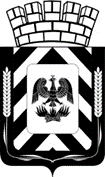 СОВЕТ ДЕПУТАТОВЛЕНИНСКОГО ГОРОДСКОГО ОКРУГА МОСКОВСКОЙ ОБЛАСТИРЕШЕНИЕО внесении изменений в решение Совета депутатов Ленинского городского округа Московской области от 01.12.2020 № 21/1 «О бюджете Ленинского городского округа Московской области на 2021 год и на плановый период 2022 и 2023 годов»  В соответствии с Бюджетным кодексом Российской Федерации, Федеральным законом от 06.10.2003 № 131-ФЗ "Об общих принципах организации местного самоуправления в Российской Федерации", Уставом Ленинского городского округа Московской области, Совет депутатов Р Е Ш И Л:1. Внести в решение Совета депутатов Ленинского городского округа Московской области от 01.12.2020 № 21/1 «О бюджете Ленинского городского округа Московской области на 2021 год и на плановый период 2022 и 2023 годов» следующие изменения и дополнения:1.1. в пункте 1:в подпункте «а»:- цифры «8 906 188,9» заменить цифрами «9 005 075,7»- цифры «4 242 582,8» заменить цифрами «4 341 469,6»в подпункте «б»:- цифры «9 090 645,4» заменить цифрами «9 637 488,4»в подпункте «в»:- цифры «184 456,5» заменить цифрами «632 412,7»    1.2. в пункте 2:в подпункте «а»:- цифры «10 665 796,0» заменить цифрами «10 904 434,1»- цифры «5 583 480,4» заменить цифрами «5 822 118,6»- цифры «11 137 967,0» заменить цифрами «10 897 152,5»- цифры «6 690 711,7» заменить цифрами «6 449 897,2»в подпункте «б»:- цифры «10 665 796,0» заменить цифрами «10 904 434,1»- цифры «11 137 967,0» заменить цифрами «10 897 152,5».Считать уточненным бюджет муниципального образования Ленинский муниципальный район Московской области на 2021 год:по доходам – 9 005 075,7 тысяч рублей,по расходам – 9 637 488,4 тысяч рублей,дефицит –  632 412,7 тысяч рублей,на 2022 год:по доходам  – 10 904 434,1 тысяч рублей,по расходам – 10 904 434,1 тысяч рублей,на 2023 год:по доходам  – 10 897 152,5 тысяч рублей,	по расходам – 10 897 152,5 тысяч рублей.1.3. в пункте 3:- цифры «160 087,6» заменить цифрами «149 547,7»,- цифры «161 422,6» заменить цифрами «138 386,5»,- цифры «140 090,6» заменить цифрами «139 774,5».      1.4. в пункте 16:- абзац 4 изложить в следующей редакции: «-на создание и обеспечение функционирования центров образования естественно-научной и технологической направленностей в общеобразовательных организациях, расположенных в сельской местности и малых городах на 2021 год в сумме 117,66 тысяч рублей, на 2022 год в сумме 78,44 тысяч рублей, на 2023 год в сумме 117,64 тысяч рублей»,- в абзаце 7 цифры «15 785,6» заменить цифрами «15 855,8»,                    цифры «36 617,0» заменить цифрами «16 131,56»,- абзац 8 изложить в следующей редакции: «-на организацию питания обучающихся, получающих основное и среднее общее образование, и отдельных категорий обучающихся, получающих начальное общее образование, в муниципальных общеобразовательных организациях в Московской области на 2021 год в сумме 8 443,0 тысяч рублей, на 2022-2023 годы в сумме 19 758,0 тысяч рублей ежегодно»,- абзац 9 изложить в следующей редакции: «-на обеспечение организаций начального общего, основного общего и среднего общего образования, находящихся в ведении органов местного самоуправления муниципальных образований Московской области, доступом в информационно-телекоммуникационную сеть «Интернет» на 2021 год в сумме 1 273,0 тысяч рублей, на 2022 год в сумме 1 268,0 тысяч рублей, на 2023 год в сумме 1 232,0 тысяч рублей»,  - абзац 11 изложить в следующей редакции: «-на обновление и техническое обслуживание (ремонт) средств (программного обеспечения и оборудования), приобретенных в рамках предоставленной субсидии на государственную поддержку образовательных организаций в целях оснащения (обновления) их компьютерным, мультимедийным, презентационным оборудованием и программным обеспечением в рамках эксперимента по модернизации начального общего, основного общего и среднего общего образования на 2022 год в сумме 249,0 тысяч рублей»,- абзац 12 изложить в следующей редакции: «-на государственную поддержку образовательных организаций в целях оснащения (обновления) их компьютерным, мультимедийным, презентационным оборудованием и программным обеспечением в рамках эксперимента по модернизации начального общего, основного общего и среднего общего образования на 2021 год в сумме 413,42 тысяч рублей, на 2022 год в сумме 219,5 тысяч рублей»,- абзац 14 изложить в следующей редакции: «-на оснащение мультимедийными проекторами и экранами для мультимедийных проекторов общеобразовательных организаций в Московской области на 2022 год в сумме 4 968,0 тысяч рублей»,- в абзаце 15 цифры «18 998,0» заменить цифрами «19 313,0»,- абзац 16 изложить в следующей редакции: «-на проектирование и строительство дошкольных образовательных организаций в целях содействия развитию сельских территорий Московской области на 2021 год в сумме 1 500,0 тысяч рублей, на 2022 год в сумме 199 557,0 тысяч рублей»,- абзац 21 изложить в редакции: «-на стимулирование программ развития жилищного строительства субъектов Российской Федерации на 2021 год в сумме 14 333,47 тысяч рублей, на 2022 год в сумме 8 166,48 тысяч рублей»,- в абзаце 24 цифры «54 631,0» заменить цифрами «54 712,0»,- абзац 25 изложить в следующей редакции: «на реализацию мероприятий по обеспечению доступности приоритетных объектов и услуг в приоритетных социальных сферах жизнедеятельности инвалидов и других маломобильных групп населения на 2021 год в сумме 2,91 тысяч рублей, на 2022 год в сумме 106,32 тысяч рублей, на 2023 год в сумме 270,0 тысяч рублей»,- дополнить абзацем 27 следующего содержания: «-на обустройство и установку детских игровых площадок на территории муниципальных образований Московской области на 2021 год в сумме 153,54 тысяч рублей»,- дополнить абзацами следующего содержания: «-на ремонт дворовых территорий на 2021 год в сумме 944,42 тысяч рублей;- на устройство и капитальный ремонт электросетевого хозяйства, систем наружного освещения в рамках реализации проекта «Светлый город» на 2021 год в сумме 26 767,85 тысяч рублей, на 2023 год в сумме 14 500,21 тысяч рублей».1.5. в пункте 17:- в абзаце 4 цифры «54 886,0» заменить цифрами «53 331,0»,- в абзаце 5 цифры «28 714,0» заменить цифрами «30 773,0»,-дополнить абзацем следующего содержания: «-на внедрение и обеспечение функционирования модели персонифицированного финансирования дополнительного образования детей на 2021 год в сумме 1 854,0 тысяч рублей».1.6. в пункте 18:- цифры «1 142,0» заменить цифрами «1 242,0».1.7. в пункте 19:- абзаце 4 исключить,- абзац 5 читать в следующей редакции:«-на возмещение части затрат, связанных с выполненным ремонтом подъездов в многоквартирных домах на территории Ленинского городского округа на 2021 год в сумме 6 317,5 тысяч рублей»,- в абзаце 6 цифры «89 245,8» заменить цифрами «106 605,8»,- в абзаце 7 цифры «25 145,0» заменить цифрами «38 630,7»,-дополнить абзацем следующего содержания: «-на внедрение и обеспечение функционирования модели персонифицированного финансирования дополнительного образования детей на 2021 год в сумме 1 854,0 тысяч рублей».1.8. в пункте 20:            -в абзаце 2 цифры «504 176,6» заменить цифрами «508 212,6»,-в абзаце 3 цифры «566 879,0» заменить цифрами «566 879,0»,-в абзаце 4 цифры «306 736,0» заменить цифрами «306 736,0».1.9. в пункте 25:- цифры «15 000,0» заменить цифрами «64 766,1»,- цифры «25 000,0» заменить цифрами «12 930,7»,- цифры «15 000,0» заменить цифрами «41 242,6».2. Внести изменения в приложения к решению о бюджете:2.1. Приложение № 1 «Поступления доходов в бюджет Ленинского городского округа Московской области на 2021 год и на плановый период 2022 и 2023 годов» изложить в редакции согласно приложению № 1 к настоящему Решению.2.2. Приложение № 4 «Источники финансирования дефицита бюджета Ленинского городского округа Московской области на 2021 год и на плановый период 2022 и 2023 годов» изложить в редакции согласно приложению № 2 к настоящему Решению.2.3. Приложение № 5 «Распределение бюджетных ассигнований по разделам, подразделам, целевым статьям (муниципальным программам Ленинского городского округа Московской области и непрограммным направлениям деятельности), группам и подгруппам видов расходов классификации расходов бюджета на 2021 год и на плановый период 2022 и 2023 годов» изложить в редакции согласно приложению № 3 к настоящему Решению.2.4. Приложение № 6 «Ведомственная структура расходов бюджета Ленинского городского округа Московской области на 2021 год и на плановый период 2022 и 2023 годов» изложить в редакции согласно приложению № 4 к настоящему Решению.2.5. Приложение № 7 «Распределение бюджетных ассигнований по целевым статьям (муниципальным программам Ленинского городского округа Московской области и непрограммным направлениям деятельности), группам и подгруппам видов расходов классификации расходов бюджета на 2021 год и на плановый период 2022 и 2023 годов» изложить в редакции согласно приложению № 5 к настоящему Решению.2.6. Приложение № 8 «Перечень пособий, компенсаций, мер социальной поддержки по публичным нормативным обязательствам, оказываемых населению Ленинского городского округа Московской области в 2021-2023 годах» изложить в редакции согласно приложению № 6 к настоящему Решению.2.7. Приложение № 9 «Субвенции из бюджета Московской области бюджету Ленинского городского округа Московской области на 2021 год и на плановый период 2022 и 2023 годы» изложить в редакции согласно приложению № 7 к настоящему Решению.2.8. Приложение № 10 «Субсидии из бюджета Московской области бюджету Ленинского городского округа Московской области на 2021 год и на плановый период 2022 и 2023 годы» изложить в редакции согласно приложению № 8 к настоящему Решению.2.9. Приложение № 11 «Иные межбюджетные трансферты из бюджета Московской области бюджету Ленинского городского округа Московской области на 2021 год и на плановый период 2022 и 2023 годы» изложить в редакции согласно приложению № 9 к настоящему Решению.2.10. Приложение № 12 «Объем бюджетных ассигнований на осуществление бюджетных инвестиций в объекты капитального строительства муниципальной собственности, распределенной между объектами капитального строительства в соответствии с муниципальными программами Ленинского городского округа на 2021 год и на плановый период 2022 и 2023 годов»изложить в редакции согласно приложению № 10 к настоящему Решению.3. Настоящее решение вступает в силу с момента принятия.4. Опубликовать настоящее решение в газете «Видновские вести» и разместить в информационно-телекоммуникационной сети Интернет по адресу: http://www.adm-vidnoe.ru.Разослать:  в  дело   -    2 экз.,   заместителям главы администрации, Егоровой Е.В., Стольниковой Л.Н., «Видновские вести»Приложение № 1 
к решению Совета депутатов
Ленинского городского округа
Московской области
от    27.01.2021   №  23/4Приложение № 1 
к решению Совета депутатов
Ленинского городского округа
Московской области
от 01.12.2021 №21/1	Приложение № 2 
к решению Совета депутатов
Ленинского городского округа
Московской области
от    27.01.2021   №  23/4Приложение № 4 
к решению Совета депутатов
Ленинского городского округа
Московской области
от 01.12.2021 №21/1Приложение № 3 
к решению Совета депутатов
Ленинского городского округа
Московской области
от    27.01.2021   №  23/4Приложение № 5 
к решению Совета депутатов
Ленинского городского округа
Московской области
от 01.12.2021 №21/1Приложение № 4 
к решению Совета депутатов
Ленинского городского округа
Московской области
от    27.01.2021   №  23/4Приложение № 6 
к решению Совета депутатов
Ленинского городского округа
Московской области
от 01.12.2021 №21/1Приложение № 5 
к решению Совета депутатов
Ленинского городского округа
Московской области
от    27.01.2021   №  23/4Приложение № 7 
к решению Совета депутатов
Ленинского городского округа
Московской области
от 01.12.2021 №21/1Приложение № 6
к решению Совета депутатов
Ленинского городского округа
Московской области
от    27.01.2021   №  23/4Приложение № 8 
к решению Совета депутатов
Ленинского городского округа
Московской области
от 01.12.2021 №21/1Приложение № 7 
к решению Совета депутатов
Ленинского городского округа
Московской области
от    27.01.2021   №  23/4Приложение № 9 
к решению Совета депутатов
Ленинского городского округа
Московской области
от 01.12.2021 №21/1Приложение № 8 
к решению Совета депутатов
Ленинского городского округа
Московской области
от    27.01.2021   №  23/4Приложение № 10 
к решению Совета депутатов
Ленинского городского округа
Московской области
от 01.12.2021 №21/1Приложение № 9 
к решению Совета депутатов
Ленинского городского округа
Московской области
от    27.01.2021   №  23/4Приложение № 11 
к решению Совета депутатов
Ленинского городского округа
Московской области
от 01.12.2021 №21/1Приложение № 10 
к решению Совета депутатов
Ленинского городского округа
Московской области
от    27.01.2021   №  23/4Приложение № 12 
к решению Совета депутатов
Ленинского городского округа
Московской области
от 01.12.2021 №21/1от27.01.2021№23/4Глава Ленинского городского округа А.П. СпасскийПредседатель Совета депутатовЛенинского городского округа      С.Н. РадченкоПоступления доходов в бюджет Ленинского городского округа Московской области 
на 2021 год и на плановый период 2022 и 2023 годовПоступления доходов в бюджет Ленинского городского округа Московской области 
на 2021 год и на плановый период 2022 и 2023 годовПоступления доходов в бюджет Ленинского городского округа Московской области 
на 2021 год и на плановый период 2022 и 2023 годовПоступления доходов в бюджет Ленинского городского округа Московской области 
на 2021 год и на плановый период 2022 и 2023 годовПоступления доходов в бюджет Ленинского городского округа Московской области 
на 2021 год и на плановый период 2022 и 2023 годовтыс.рублейКодНаименование доходовгод, 2021Плановый периодПлановый периодКодНаименование доходовгод, 2021год, 2022год, 2023КодНаименование доходовгод, 2021год, 2022год, 2023000 1 00 00000 00 0000 000Налоговые и неналоговые доходы4 663 606,115 082 315,564 447 255,29000 1 01 00000 00 0000 000НАЛОГИ НА ПРИБЫЛЬ, ДОХОДЫ1 981 046,602 328 871,001 590 052,00000 1 01 02000 01 0000 110Налог на доходы физических лиц, в том числе:1 981 046,602 328 871,001 590 052,00000 1 01 02040 01 0000 110Налог на доходы физических лиц в виде фиксированных авансовых платежей с доходов, полученных физическими лицами, являющимися иностранными гражданами, осуществляющими трудовую деятельность по найму на основании патента21 000,0023 200,000,00000 1 03 00000 00 0000 000НАЛОГИ НА ТОВАРЫ (РАБОТЫ, УСЛУГИ), РЕАЛИЗУЕМЫЕ НА ТЕРРИТОРИИ РОССИЙСКОЙ ФЕДЕРАЦИИ29 756,3028 615,0028 385,90000 1 03 02231 01 0000 110Доходы от уплаты акцизов на дизельное топливо, подлежащие распределению между бюджетами субъектов Российской Федерации и местными бюджетами с учетом установленных дифференцированных нормативов отчислений в местные бюджеты13 663,0313 154,9013 142,20000 1 03 02241 01 0000 110Доходы от уплаты акцизов на моторные масла для дизельных и (или) карбюраторных (инжекторных) двигателей, подлежащие распределению между бюджетами субъектов Российской Федерации и местными бюджетами с учетом установленных дифференцированных нормативов отчислений в местные бюджеты (по нормативам, установленным Федеральным законом о федеральном бюджете в целях формирования дорожных фондов субъектов Российской Федерации77,8774,2073,40000 1 03 02251 01 0000 110Доходы от уплаты акцизов на автомобильный бензин, подлежащие распределению между бюджетами субъектов Российской Федерации и местными бюджетами с учетом установленных дифференцированных нормативов отчислений в местные бюджеты (по нормативам, установленным Федеральным законом о федеральном бюджете в целях формирования дорожных фондов субъектов Российской Федерации)17 972,9117 259,8017 187,90000 1 03 02261 01 0000 110Доходы от уплаты акцизов на прямогонный бензин, подлежащие распределению между бюджетами субъектов Российской Федерации и местными бюджетами с учетом установленных дифференцированных нормативов отчислений в местные бюджеты (по нормативам, установленным Федеральным законом о федеральном бюджете в целях формирования дорожных фондов субъектов Российской Федерации)-1 957,51-1 873,90-2 017,60000 1 05 00000 00 0000 000НАЛОГИ НА СОВОКУПНЫЙ ДОХОД769 107,11810 929,06878 345,09000 1 05 01000 00 0000 110Налог, взимаемый в связи с применением упрощенной системы налогообложения654 332,00698 710,40749 294,20000 1 05 01011 01 0000 110Налог, взимаемый с налогоплательщиков, выбравших в качестве объекта налогообложения доходы512 458,00554 992,00603 276,30000 1 05 01021 01 0000 110Налог, взимаемый с налогоплательщиков, выбравших в качестве объекта налогообложения доходы, уменьшенные на величину расходов141 874,00143 718,40146 017,90000 1 05 02000 02 0000 110Единый налог на вмененный доход для отдельных видов деятельности25 000,000,000,00000 1 05 04020 02 0000 110Налог, взимаемый в виде стоимости патента в связи с применением упрощенной системы налогообложения89 775,11112 218,66129 050,89000 1 06 00000 00 0000 000НАЛОГИ НА ИМУЩЕСТВО1 414 419,901 479 191,701 532 983,60000 1 06 01020 04 0000 110Налог на имущество физических лиц, взимаемый по ставкам, применяемым к объектам налогообложения, расположенным в границах городских округов239 095,50251 050,40263 602,80000 1 06 06000 00 0000 110Земельный налог, в т.ч.1 175 324,401 228 141,301 269 380,80000 1 06 06032 04 0000 110Земельный налог с организаций, обладающих земельным участком, расположенным в границах городских округов965 999,401 008 350,001 038 600,00000 1 06 06042 04 0000 110Земельный налог с физических лиц, обладающих земельным участком, расположенным в границах городских округов209 325,00219 791,30230 780,80000 1 08 00000 00 0000 000ГОСУДАРСТВЕННАЯ ПОШЛИНА41 575,0043 232,4044 956,00000 1 08 03000 01 0000 110Государственная пошлина по делам, рассматриваемым в судах общей юрисдикции, мировыми судьями41 435,0043 092,4044 816,00000 1 08 07150 01 0000 110Госпошлина за выдачу разрешения на установку рекламной конструкции140,00140,00140,00000 1 11 00000 00 0000 120ДОХОДЫ ОТ ИСПОЛЬЗОВАНИЯ ИМУЩЕСТВА, НАХОДЯЩЕГОСЯ В ГОСУДАРСТВЕННОЙ И МУНИЦИПАЛЬНОЙ СОБСТВЕННОСТИ318 074,60317 329,00304 199,60000 1 11 05000 00 0000 120Доходы, получаемые в виде арендной либо иной платы за передачу в возмездное пользование государственного и муниципального имущества (за исключением имущества бюджетных и автономных учреждений, а также имущества государственных и муниципальных унитарных предприятий, в том числе казенных)258 619,20257 327,50256 890,40000 1 11 05012  04 0000 120 Доходы, получаемые в виде арендной платы за земельные участки, государственная собственность на которые не разграничена и которые расположены в границах городских округов, а также средства от продажи права на заключение договоров аренды указанных земельных участков238 369,10237 659,10237 222,00000 1 11 05024 04 0000 120Доходы, получаемые в виде арендной платы, а также средства от продажи права на заключение договоров аренды за земли, находящиеся в собственности городских округов (за исключением земельных участков муниципальных бюджетных и автономных учреждений)2 570,402 570,402 570,40000 1 11 05034 04 0000 120Доходы от сдачи в аренду имущества, находящегося в оперативном управлении органов управления городских округов и созданных ими учреждений (за исключением имущества муниципальных бюджетных и автономных учреждений)2 298,002 298,002 298,00000 1 11 05074 04 0000 120Доходы от сдачи в аренду имущества, составляющего казну городских округов (за исключением земельных участков)15 381,7014 800,0014 800,00000 1 11 05313 04 0000 120Плата по соглашениям об установлении сервитута в отношении земельных участков, государственная собственность на которые не разграничена422,30278,60149,20000 1 11 07014 04 0000 120Доходы от перечисления части прибыли, остающейся после уплаты налогов и иных обязательных платежей муниципальных унитарных предприятий, созданных городскими округами11 873,1012 562,900,00000 1 11 09044 04 0000 120Прочие поступления от использования имущества, находящегося в собственности городских округов (за исключением имущества муниципальных бюджетных и автономных учреждений, а также имущества муниципальных унитарных предприятий, в том числе казенных)13 700,0013 700,0013 700,00000 1 11 09080 04 0000 120   Плата, поступившая в рамках договора за предоставление права на размещение и эксплуатацию нестационарного торгового объекта, установку и эксплуатацию рекламных конструкций на землях или земельных участках, находящихся в собственности городских округов, и на землях или земельных участках, государственная собственность на которые не разграничена33 460,0033 460,0033 460,00000 1 12 00000 00 0000 120ПЛАТЕЖИ ПРИ ПОЛЬЗОВАНИИ ПРИРОДНЫМИ РЕСУРСАМИ2 175,002 284,002 398,00000 1 12 01000 01 0000 120Плата за негативное воздействие на окружающую среду2 175,002 284,002 398,00000 1 13 00000 00 0000 130ДОХОДЫ ОТ ОКАЗАНИЯ ПЛАТНЫХ УСЛУГ И КОМПЕНСАЦИИ ЗАТРАТ ГОСУДАРСТВА1 464,201 464,201 464,20000 1 13 02994 04 0000 130Прочие доходы от компенсации затрат бюджетов городских округов1 464,201 464,201 464,20000 1 14 00000 00 0000 000ДОХОДЫ ОТ ПРОДАЖИ МАТЕРИАЛЬНЫХ И НЕМАТЕРИАЛЬНЫХ АКТИВОВ100 332,4064 404,2058 430,90000 1 14 01040 04 0000 410Доходы от продажи квартир, находящихся в собственности городских округов27 604,008 334,008 334,00000 1 14 02043 04 0000 410 Доходы от реализации иного имущества, находящегося в собственности городских округов (за исключением имущества муниципальных бюджетных и автономных учреждений, а также имущества муниципальных унитарных предприятий, в том числе казенных), в части реализации основных средств по указанному имуществу16 828,405 760,204 817,90000 1 14 06012 04 0000 430Доходы от продажи земельных участков, государственная собственность на которые не разграничена и которые расположены в границах городских округов15 000,0013 500,0012 150,00000 1 14 06024 04 0000 430Доходы от продажи земельных участков, находящихся в собственности городских округов (за исключением земельных участков муниципальных бюджетных и автономных учреждений)900,00810,00729,00000 1 14 06312 04 0000 430Плата за увеличение площади земельных участков, находящихся в частной собственности, в результате перераспределения таких земельных участков и земель (или) земельных участков, государственная собственность на которые не разграничена и которые расположены в границах городских округов40 000,0036 000,0032 400,00000 1 16 00000 00 0000 000ШТРАФЫ, САНКЦИИ, ВОЗМЕЩЕНИЕ УЩЕРБА2 155,002 495,002 540,00000 1 16 01193 01 0000 140Административные штрафы, установленные главой 19 Кодекса Российской Федерации об административных правонарушениях, за административные правонарушенияпротив порядка управления, налагаемые мировыми судьями, комиссиями по делям несовершеннолетних изащите их прав400,00415,00430,00000 1 16 01203 01 0000 140Административные штрафы, установленные главой 20 Кодекса Российской Федерации об административных правонарушениях, за административные правонарушения, посягающие на общественный порядок и общественную безопасность, налагаемые мировыми судьями, комиссиями по делям несовершеннолетних изащите их прав450,00460,00470,00000 1 16 07010 04 0000 140Штрафы, неустойки, пени, уплаченные в случае просрочки исполнения поставщиком (подрядчиком, исполнителем) обязательств, предусмотренных муниципальным контрактом, заключенным муниципальным органом, казенным учреждением городского округа255,00260,00265,00000 1 16 07090 04 0000 140Иные штрафы, неустойки, пени, уплаченные в соответствии с законом или договором в случае неисполнения или ненадлежащего исполнения обязательств перед муниципальным органом, (муниципальным казенным учреждением) городского округа450,00860,00875,00000 1 16 10123 01 0041 140Доходы от денежных взысканий (штрафов), поступающих в счет погашения задолженности, образовавшейся до 1 января 2020 года, подлежащие зачислению в бюджет мунципального образования по нормативам, действовавшим в 2019 году600,00500,00500,00000 1 17 00000 00 0000 000ПРОЧИЕ НЕНАЛОГОВЫЕ ДОХОДЫ3 500,003 500,003 500,00000 1 17 05040 04 0000 180 Прочие неналоговые доходы бюджетов городских округов3 500,003 500,003 500,00000 2 00 00000 00 0000 000БЕЗВОЗМЕЗДНЫЕ ПОСТУПЛЕНИЯ4 341 469,595 822 118,566 449 897,19000 2 02 00000 00 0000 000Безвозмездные поступления от других бюджетов бюджетной системы Российской Федерации4 341 469,595 822 118,566 449 897,19000 2 02 15001 00 0000 150Дотации на выравнивание бюджетной обеспеченности4 162,002 870,000,00000 2 02 15001 04 0000 150Дотации бюджетам городских округов на выравнивание бюджетной обеспеченности из бюджета субъекта Российской Федерации4 162,002 870,000,00000 2 02 20000 00 0000 150Субсидии бюджетам муниципальных образований1 045 994,592 543 341,563 182 406,19000 2 02 25021 04 0000 150Субсидии бюджетам городских округов на реализацию мероприятий по стимулированию программ развития жилищного строительства субъектов Российской Федерации46 918,9526 732,150,00000 2 02 25169 04 0000 150Субсидии бюджетам городских округов на создание и обеспечение функционирования центров образования естественно-научной и технологической направленностей в общеобразовательных организациях, расположенных в сельской местности и малых городах4 707,003 138,004 706,00000 2 02 25208 04 0000 150Субсидия на государственную поддержку образовательных организаций в целях оснащения (обновления) их компьютерным, мультимедийным, презентационным оборудованием и программным обеспечением в рамках эксперимента по модернизации начального общего, основного общего и среднего общего образования16 536,758 779,97000 2 02 20216 04 0000 150Субсидии бюджетам городских округов на осуществление дорожной деятельности в отношении автомобильных дорог общего пользования, а также капитального ремонта и ремонта дворовых территорий многоквартирных домов, проездов к дворовым территориям многоквартирных домов населенных пунктов24 417,5446 397,008 261,00000 2 02 25243 04 0000 150Субсидии бюджетам городских округов на строительство и реконструкцию (модернизацию) объектов питьевого водоснабжения273 694,8385 301,240,00000 2 02 25304 04 0000 150Субсидии бюджетам городских округов на организацию бесплатного горячего питания обучающихся, получающих начальное общее образование в государственных и муниципальных образовательных организациях130 867,00140 372,00140 547,00000 2 02 25497 04 0000 150Субсидии бюджетам городских округов на реализацию мероприятий по обеспечению жильем молодых семей893,90700,00699,00000 2 02 29999 04 0000 150Прочие субсидии бюджетам городских округов547 958,622 231 921,203 028 193,19000 2 02 30000 00 0000 150Субвенции бюджетам муниципальных образований3 291 313,003 275 907,003 267 491,00000 2 02 30022 04 0000 150 Субвенции бюджетам городских округов на предоставление гражданам субсидий на оплату жилого помещения и коммунальных услуг39 664,0041 010,0042 408,00000 2 02 30024 04 0000 150Субвенции бюджетам городских округов на выполнение передаваемых полномочий субъектов Российской Федерации3 123 285,003 123 095,003 123 249,00000 2 02 30029 04 0000 150Субвенции бюджетам городских округов на компенсацию части платы, взимаемой с родителей (законных представителей) за присмотр и уход за детьми, посещающими образовательные организации, реализующие образовательные программы дошкольного образования76 572,076 572,076 572,0000 2 02 35082 04 0000 150 Субвенции бюджетам городских округов на предоставление жилых помещений детям-сиротам и детям, оставшимся без попечения родителей, лицам из их числа по договорам найма специализированных жилых помещений38 783,019 392,011 635,0000 2 02 35118 04 0000 150Субвенции бюджетам городских округов на осуществление первичного воинского учета на территориях, где отсутствуют военные комиссариаты8 576,08 576,08 576,0000 2 02 35120 04 0000 150Субвенции бюджетам городских округов на осуществление полномочий по составлению (изменению) списков кандидатов в присяжные заседатели федеральных судов общей юрисдикции в Российской Федерации1,01 012,062,0000 2 02 35135 04 0000 150Субвенции бюджетам городских округов на осуществление полномочий по обеспечению жильем отдельных категорий граждан, установленных Федеральным законом от 12 января 1995 года N 5-ФЗ "О ветеранах"0,002 391,001 249,00000 2 02 35176 04 0000 150Субвенции бюджетам городских округов на осуществление полномочий по обеспечению жильем отдельных категорий граждан, установленных Федеральным законом от 24 ноября 1995 года N 181-ФЗ "О социальной защите инвалидов в Российской Федерации"0,001 232,001 264,00 000 2 02 35469 04 0000 150Субвенции бюджетам городских округов на проведение Всероссийской переписи населения 2020 года1 958,00,00,0 000 2 02 39999 04 0000 150Прочие субвенции бюджетам городских округов2 474,02 627,02 476,0000 2 02 40000 00 0000 150Иные межбюджетные трансферты0,000,000,00000 2 02 49999 04 0000 150Прочие межбюджетные трансферты, передаваемые бюджетам городских округов0,000,000,00  000 8 50 00000 00 0000 000ВСЕГО ДОХОДОВ9 005 075,7010 904 434,1210 897 152,48Источники финансирования дефицита бюджета Ленинского городского округа Московской области 
на 2021 год и на плановый период 2022 и 2023 годовИсточники финансирования дефицита бюджета Ленинского городского округа Московской области 
на 2021 год и на плановый период 2022 и 2023 годовИсточники финансирования дефицита бюджета Ленинского городского округа Московской области 
на 2021 год и на плановый период 2022 и 2023 годовИсточники финансирования дефицита бюджета Ленинского городского округа Московской области 
на 2021 год и на плановый период 2022 и 2023 годовИсточники финансирования дефицита бюджета Ленинского городского округа Московской области 
на 2021 год и на плановый период 2022 и 2023 годовИсточники финансирования дефицита бюджета Ленинского городского округа Московской области 
на 2021 год и на плановый период 2022 и 2023 годовИсточники финансирования дефицита бюджета Ленинского городского округа Московской области 
на 2021 год и на плановый период 2022 и 2023 годовИсточники финансирования дефицита бюджета Ленинского городского округа Московской области 
на 2021 год и на плановый период 2022 и 2023 годовИсточники финансирования дефицита бюджета Ленинского городского округа Московской области 
на 2021 год и на плановый период 2022 и 2023 годовИсточники финансирования дефицита бюджета Ленинского городского округа Московской области 
на 2021 год и на плановый период 2022 и 2023 годовИсточники финансирования дефицита бюджета Ленинского городского округа Московской области 
на 2021 год и на плановый период 2022 и 2023 годовИсточники финансирования дефицита бюджета Ленинского городского округа Московской области 
на 2021 год и на плановый период 2022 и 2023 годовтыс.рублейвид источников финансирования дефицитов бюджетавид источников финансирования дефицитов бюджетавид источников финансирования дефицитов бюджетавид источников финансирования дефицитов бюджетавид источников финансирования дефицитов бюджетавид источников финансирования дефицитов бюджетавид источников финансирования дефицитов бюджетаНаименование2021 год2022 год2023 годадминистраторгруппаподгруппастатьяподстатьяэлемент*программа (подпрограмма)экономическая классификацияНаименование2021 год2022 год2023 год00001000000000000000Источники финансирования дефицитов бюджетов632 412,70,00,000001050000000000000Изменение остатков средств на счетах по учету средств бюджета632 412,70,00,000001050201040000510Увеличение прочих остатков денежных средств бюджетов городских округов-9 060 075,7-10 904 434,1-10 897 152,500001050201040000610Уменьшение прочих остатков денежных средств бюджетов городских округов9 692 488,410 904 434,110 897 152,500001060000000000000Иные источники внутреннего финансирования дефицитов бюджетов0,000,000,000001060400000000000Исполнение государственных и муниципальных гарантий55 000,000,000,00000 01060401000000800Исполнение государственных и муниципальных гарантий в валюте Российской Федерации в случае, если исполнение гарантом государственных и муниципальных гарантий ведет к возникновению права регрессного требования гаранта к принципалу либо обусловлено уступкой гаранту прав требования бенефициара к принципалу55 000,000,000,0000001060401040000810Исполнение муниципальных гарантий городских округов в валюте Российской Федерации в случае, если исполнение гарантом муниципальных гарантий ведет к возникновению права регрессного требования гаранта к принципалу либо обусловлено уступкой гаранту прав требования бенефициара к принципалу55 000,000,000,0000001060500000000600Возврат бюджетных кредитов, предоставленных внутри страны в валюте Российской Федерации55 000,000,000,0000001060501040000640Возврат бюджетных кредитов, предоставленных юридическим лицам из бюджетов городских округов в валюте Российской Федерации55 000,000,000,0000000000000000000000Распределение бюджетных ассигнований по разделам, подразделам, целевым статьям (муниципальным программам Ленинского городского округа Московской области и непрограммным направлениям деятельности), группам и подгруппам видов расходов классификации расходов бюджета на 2021 год и на плановый период 2022 и 2023 годовРаспределение бюджетных ассигнований по разделам, подразделам, целевым статьям (муниципальным программам Ленинского городского округа Московской области и непрограммным направлениям деятельности), группам и подгруппам видов расходов классификации расходов бюджета на 2021 год и на плановый период 2022 и 2023 годовРаспределение бюджетных ассигнований по разделам, подразделам, целевым статьям (муниципальным программам Ленинского городского округа Московской области и непрограммным направлениям деятельности), группам и подгруппам видов расходов классификации расходов бюджета на 2021 год и на плановый период 2022 и 2023 годовРаспределение бюджетных ассигнований по разделам, подразделам, целевым статьям (муниципальным программам Ленинского городского округа Московской области и непрограммным направлениям деятельности), группам и подгруппам видов расходов классификации расходов бюджета на 2021 год и на плановый период 2022 и 2023 годовРаспределение бюджетных ассигнований по разделам, подразделам, целевым статьям (муниципальным программам Ленинского городского округа Московской области и непрограммным направлениям деятельности), группам и подгруппам видов расходов классификации расходов бюджета на 2021 год и на плановый период 2022 и 2023 годовРаспределение бюджетных ассигнований по разделам, подразделам, целевым статьям (муниципальным программам Ленинского городского округа Московской области и непрограммным направлениям деятельности), группам и подгруппам видов расходов классификации расходов бюджета на 2021 год и на плановый период 2022 и 2023 годовРаспределение бюджетных ассигнований по разделам, подразделам, целевым статьям (муниципальным программам Ленинского городского округа Московской области и непрограммным направлениям деятельности), группам и подгруппам видов расходов классификации расходов бюджета на 2021 год и на плановый период 2022 и 2023 годовРаспределение бюджетных ассигнований по разделам, подразделам, целевым статьям (муниципальным программам Ленинского городского округа Московской области и непрограммным направлениям деятельности), группам и подгруппам видов расходов классификации расходов бюджета на 2021 год и на плановый период 2022 и 2023 годовтысяч рублейтысяч рублейтысяч рублейтысяч рублейтысяч рублейтысяч рублейтысяч рублейтысяч рублейНаименованияРзПрЦСРВР2021 г.2022 г.2023 г.Общегосударственные вопросы01995 384,0814 381,5823 224,1Функционирование высшего должностного лица субъекта Российской Федерации и муниципального образования01022 474,92 474,92 474,9Муниципальная программа "Управление имуществом и муниципальными финансами"010212000000002 474,92 474,92 474,9Обеспечивающая подпрограмма010212500000002 474,92 474,92 474,9Основное мероприятие "Создание условий для реализации полномочий органов местного самоуправления"010212501000002 474,92 474,92 474,9Функционирование высшего должностного лица010212501001102 474,92 474,92 474,9Расходы на выплаты персоналу в целях обеспечения выполнения функций государственными (муниципальными) органами, казенными учреждениями, органами управления государственными внебюджетными фондами010212501001101002 474,92 474,92 474,9Расходы на выплаты персоналу государственных (муниципальных) органов010212501001101202 474,92 474,92 474,9Функционирование законодательных (представительных) органов государственной власти и представительных органов муниципальных образований010312 857,112 433,512 433,5Руководство и управление в сфере установленных функций органов местного самоуправления0103950000000012 857,112 433,512 433,5Председатель представительного органа местного самоуправления010395000000101 996,61 996,61 996,6Расходы на выплаты персоналу в целях обеспечения выполнения функций государственными (муниципальными) органами, казенными учреждениями, органами управления государственными внебюджетными фондами010395000000101001 996,61 996,61 996,6Расходы на выплаты персоналу государственных (муниципальных) органов010395000000101201 996,61 996,61 996,6Депутат представительного органа местного самоуправления на постоянной основе010395000000201 574,31 574,31 574,3Расходы на выплаты персоналу в целях обеспечения выполнения функций государственными (муниципальными) органами, казенными учреждениями, органами управления государственными внебюджетными фондами010395000000201001 574,31 574,31 574,3Расходы на выплаты персоналу государственных (муниципальных) органов010395000000201201 574,31 574,31 574,3Расходы на содержание представительного органа муниципального образования010395000000309 286,28 862,68 862,6Расходы на выплаты персоналу в целях обеспечения выполнения функций государственными (муниципальными) органами, казенными учреждениями, органами управления государственными внебюджетными фондами010395000000301007 186,26 762,66 762,6Расходы на выплаты персоналу государственных (муниципальных) органов010395000000301207 186,26 762,66 762,6Закупка товаров, работ и услуг для обеспечения государственных (муниципальных) нужд010395000000302002 100,02 100,02 100,0Иные закупки товаров, работ и услуг для обеспечения государственных (муниципальных) нужд010395000000302402 100,02 100,02 100,0Функционирование Правительства Российской Федерации, высших исполнительных органов государственной власти субъектов Российской Федерации, местных администраций0104243 048,8222 013,7221 953,4Муниципальная программа "Культура"010402000000005 731,05 694,05 697,0Подпрограмма "Развитие архивного дела в Московской области"010402700000005 731,05 694,05 697,0Основное мероприятие "Временное хранение, комплектование, учет и использование архивных документов, относящихся к собственности Московской области и временно хранящихся в муниципальных архивах"010402702000005 731,05 694,05 697,0Осуществление переданных полномочий по временному хранению, комплектованию, учету и использованию архивных документов, относящихся к собственности Московской области и временно хранящихся в муниципальных архивах010402702606905 731,05 694,05 697,0Расходы на выплаты персоналу в целях обеспечения выполнения функций государственными (муниципальными) органами, казенными учреждениями, органами управления государственными внебюджетными фондами010402702606901005 475,05 475,05 475,0Расходы на выплаты персоналу государственных (муниципальных) органов010402702606901205 475,05 475,05 475,0Закупка товаров, работ и услуг для обеспечения государственных (муниципальных) нужд01040270260690200256,0219,0222,0Иные закупки товаров, работ и услуг для обеспечения государственных (муниципальных) нужд01040270260690240256,0219,0222,0Муниципальная программа "Образование"010403000000008 720,08 720,08 720,0Подпрограмма "Общее образование"010403200000008 720,08 720,08 720,0Основное мероприятие "Реализация федеральных государственных образовательных стандартов общего образования, в том числе мероприятий по нормативному правовому и методическому сопровождению, обновлению содержания и технологий образования"010403203000008 720,08 720,08 720,0Обеспечение переданного государственного полномочия Московской области по созданию комиссий по делам несовершеннолетних и защите их прав муниципальных образований Московской области010403203606808 720,08 720,08 720,0Расходы на выплаты персоналу в целях обеспечения выполнения функций государственными (муниципальными) органами, казенными учреждениями, органами управления государственными внебюджетными фондами010403203606801006 570,06 570,06 570,0Расходы на выплаты персоналу государственных (муниципальных) органов010403203606801206 570,06 570,06 570,0Закупка товаров, работ и услуг для обеспечения государственных (муниципальных) нужд010403203606802002 150,02 150,02 150,0Иные закупки товаров, работ и услуг для обеспечения государственных (муниципальных) нужд010403203606802402 150,02 150,02 150,0Муниципальная программа "Социальная защита населения"010404000000003 223,03 223,03 223,0Подпрограмма "Социальная поддержка граждан"010404100000003 223,03 223,03 223,0Основное мероприятие "Предоставление мер социальной поддержки и субсидий по оплате жилого помещения и коммунальных услуг гражданам Российской Федерации, имеющим место жительства в Московской области"010404103000003 223,03 223,03 223,0Обеспечение предоставления гражданам субсидий на оплату жилого помещения и коммунальных услуг010404103614203 223,03 223,03 223,0Расходы на выплаты персоналу в целях обеспечения выполнения функций государственными (муниципальными) органами, казенными учреждениями, органами управления государственными внебюджетными фондами010404103614201002 699,02 699,02 699,0Расходы на выплаты персоналу государственных (муниципальных) органов010404103614201202 699,02 699,02 699,0Закупка товаров, работ и услуг для обеспечения государственных (муниципальных) нужд01040410361420200524,0524,0524,0Иные закупки товаров, работ и услуг для обеспечения государственных (муниципальных) нужд01040410361420240524,0524,0524,0Муниципальная программа "Жилище"01040900000000956,0956,0956,0Подпрограмма "Комплексное освоение земельных участков в целях жилищного строительства и развитие застроенных территорий"01040910000000956,0956,0956,0Основное мероприятие "Финансовое обеспечение выполнения отдельных государственных полномочий в сфере жилищной политики, переданных органам местного самоуправления"01040910700000956,0956,0956,0Осуществление отдельных государственных полномочий в части подготовки и направления уведомлений о соответствии (несоответствии) указанных в уведомлении о планируемом строительстве параметров объекта индивидуального жилищного строительства или садового дома установленным параметрам и допустимости размещения объекта индивидуального жилищного строительства или садового дома на земельном участке, уведомлений о соответствии (несоответствии) построенных или реконструированных объектов индивидуального жилищного строительства или садового дома требованиям законодательства о градостроительной деятельности01040910760710956,0956,0956,0Расходы на выплаты персоналу в целях обеспечения выполнения функций государственными (муниципальными) органами, казенными учреждениями, органами управления государственными внебюджетными фондами01040910760710100900,0900,0900,0Расходы на выплаты персоналу государственных (муниципальных) органов01040910760710120900,0900,0900,0Закупка товаров, работ и услуг для обеспечения государственных (муниципальных) нужд0104091076071020056,056,056,0Иные закупки товаров, работ и услуг для обеспечения государственных (муниципальных) нужд0104091076071024056,056,056,0Муниципальная программа "Развитие инженерной инфраструктуры и энергоэффективности"01041000000000662,0662,0662,0Обеспечивающая подпрограмма01041080000000662,0662,0662,0Основное мероприятие "Создание условий для реализации полномочий органов местного самоуправления"01041080100000662,0662,0662,0Создание административных комиссий, уполномоченных рассматривать дела об административных правонарушениях в сфере благоустройства01041080162670662,0662,0662,0Расходы на выплаты персоналу в целях обеспечения выполнения функций государственными (муниципальными) органами, казенными учреждениями, органами управления государственными внебюджетными фондами01041080162670100626,0626,0626,0Расходы на выплаты персоналу государственных (муниципальных) органов01041080162670120626,0626,0626,0Закупка товаров, работ и услуг для обеспечения государственных (муниципальных) нужд0104108016267020036,036,036,0Иные закупки товаров, работ и услуг для обеспечения государственных (муниципальных) нужд0104108016267024036,036,036,0Муниципальная программа "Управление имуществом и муниципальными финансами"01041200000000220 636,8199 891,7199 828,4Подпрограмма "Развитие имущественного комплекса"0104121000000010 823,010 823,010 823,0Основное мероприятие "Создание условий для реализации государственных полномочий в области земельных отношений"0104121030000010 823,010 823,010 823,0Осуществление государственных полномочий Московской области в области земельных отношений0104121036083010 823,010 823,010 823,0Расходы на выплаты персоналу в целях обеспечения выполнения функций государственными (муниципальными) органами, казенными учреждениями, органами управления государственными внебюджетными фондами0104121036083010010 441,010 441,010 441,0Расходы на выплаты персоналу государственных (муниципальных) органов0104121036083012010 441,010 441,010 441,0Закупка товаров, работ и услуг для обеспечения государственных (муниципальных) нужд01041210360830200382,0382,0382,0Иные закупки товаров, работ и услуг для обеспечения государственных (муниципальных) нужд01041210360830240382,0382,0382,0Подпрограмма "Совершенствование муниципальной службы Московской области"010412300000001 138,91 138,91 138,9Основное мероприятие "Организация профессионального развития муниципальных служащих Московской области"010412301000001 138,91 138,91 138,9Организация профессионального образования и дополнительного профессионального образования выборных должностных лиц местного самоуправления, членов выборных органов местного самоуправления, депутатов представительных органов муниципальных образований, муниципальных служащих и работников муниципальных учреждений, организация подготовки кадров для муниципальной службы010412301008301 138,91 138,91 138,9Закупка товаров, работ и услуг для обеспечения государственных (муниципальных) нужд010412301008302001 138,91 138,91 138,9Иные закупки товаров, работ и услуг для обеспечения государственных (муниципальных) нужд010412301008302401 138,91 138,91 138,9Обеспечивающая подпрограмма01041250000000208 674,9187 929,8187 866,5Основное мероприятие "Создание условий для реализации полномочий органов местного самоуправления"01041250100000208 674,9187 929,8187 866,5Обеспечение деятельности администрации01041250100120208 674,9187 929,8187 866,5Расходы на выплаты персоналу в целях обеспечения выполнения функций государственными (муниципальными) органами, казенными учреждениями, органами управления государственными внебюджетными фондами01041250100120100176 450,7164 711,6164 711,6Расходы на выплаты персоналу государственных (муниципальных) органов01041250100120120176 450,7164 711,6164 711,6Закупка товаров, работ и услуг для обеспечения государственных (муниципальных) нужд0104125010012020031 171,822 168,222 104,9Иные закупки товаров, работ и услуг для обеспечения государственных (муниципальных) нужд0104125010012024031 171,822 168,222 104,9Иные бюджетные ассигнования010412501001208001 052,51 050,01 050,0Уплата налогов, сборов и иных платежей010412501001208501 052,51 050,01 050,0Муниципальная программа "Цифровое муниципальное образование"01041500000000253,00,00,0Подпрограмма "Развитие информационной и технологической инфраструктуры экосистемы цифровой экономики муниципального образования Московской области"01041520000000253,00,00,0Основное мероприятие "Цифровое государственное управление"01041520300000253,00,00,0Цифровое государственное управление01041520301170253,00,00,0Закупка товаров, работ и услуг для обеспечения государственных (муниципальных) нужд01041520301170200253,00,00,0Иные закупки товаров, работ и услуг для обеспечения государственных (муниципальных) нужд01041520301170240253,00,00,0Муниципальная программа "Архитектура и градостроительство"010416000000002 867,02 867,02 867,0Подпрограмма "Реализация политики пространственного развития городского округа"010416200000002 867,02 867,02 867,0Основное мероприятие "Финансовое обеспечение выполнения отдельных государственных полномочий в сфере архитектуры и градостроительства, переданных органам местного самоуправления муниципальных образований Московской области"010416203000002 867,02 867,02 867,0Осуществление отдельных государственных полномочий в части присвоения адресов объектам адресации, изменения и аннулирования адресов, присвоения наименований элементам улично-дорожной сети (за исключением автомобильных дорог федерального значения, автомобильных дорог регионального или межмуниципального значения, местного значения муниципального района), наименований элементам планировочной структуры, изменения, аннулирования таких наименований, согласования переустройства и перепланировки помещений в многоквартирном доме010416203607002 867,02 867,02 867,0Расходы на выплаты персоналу в целях обеспечения выполнения функций государственными (муниципальными) органами, казенными учреждениями, органами управления государственными внебюджетными фондами010416203607001002 698,22 698,22 698,2Расходы на выплаты персоналу государственных (муниципальных) органов010416203607001202 698,22 698,22 698,2Закупка товаров, работ и услуг для обеспечения государственных (муниципальных) нужд01041620360700200168,8168,8168,8Иные закупки товаров, работ и услуг для обеспечения государственных (муниципальных) нужд01041620360700240168,8168,8168,8Обеспечение деятельности финансовых, налоговых и таможенных органов и органов финансового (финансово-бюджетного) надзора010643 679,241 537,841 628,8Муниципальная программа "Управление имуществом и муниципальными финансами"0106120000000032 422,430 615,830 615,8Обеспечивающая подпрограмма0106125000000032 422,430 615,830 615,8Основное мероприятие "Создание условий для реализации полномочий органов местного самоуправления"0106125010000032 422,430 615,830 615,8Обеспечение деятельности финансового органа0106125010016032 422,430 615,830 615,8Расходы на выплаты персоналу в целях обеспечения выполнения функций государственными (муниципальными) органами, казенными учреждениями, органами управления государственными внебюджетными фондами0106125010016010029 874,328 119,428 119,4Расходы на выплаты персоналу государственных (муниципальных) органов0106125010016012029 874,328 119,428 119,4Закупка товаров, работ и услуг для обеспечения государственных (муниципальных) нужд010612501001602001 982,11 930,41 930,4Иные закупки товаров, работ и услуг для обеспечения государственных (муниципальных) нужд010612501001602401 982,11 930,41 930,4Иные бюджетные ассигнования01061250100160800566,0566,0566,0Уплата налогов, сборов и иных платежей01061250100160850566,0566,0566,0Руководство и управление в сфере установленных функций органов местного самоуправления0106950000000011 256,810 922,011 013,0Председатель Контрольно-счетной палаты010695000001401 870,01 870,01 870,0Расходы на выплаты персоналу в целях обеспечения выполнения функций государственными (муниципальными) органами, казенными учреждениями, органами управления государственными внебюджетными фондами010695000001401001 870,01 870,01 870,0Расходы на выплаты персоналу государственных (муниципальных) органов010695000001401201 870,01 870,01 870,0Обеспечение деятельности контрольно-счетной палаты010695000001509 386,89 052,09 143,0Расходы на выплаты персоналу в целях обеспечения выполнения функций государственными (муниципальными) органами, казенными учреждениями, органами управления государственными внебюджетными фондами010695000001501007 163,66 740,06 740,0Расходы на выплаты персоналу государственных (муниципальных) органов010695000001501207 163,66 740,06 740,0Закупка товаров, работ и услуг для обеспечения государственных (муниципальных) нужд010695000001502002 223,22 312,02 403,0Иные закупки товаров, работ и услуг для обеспечения государственных (муниципальных) нужд010695000001502402 223,22 312,02 403,0Резервные фонды011120 000,020 000,020 000,0Непрограммные расходы0111990000000020 000,020 000,020 000,0Резервный фонд администрации0111990000006020 000,020 000,020 000,0Иные бюджетные ассигнования0111990000006080020 000,020 000,020 000,0Резервные средства0111990000006087020 000,020 000,020 000,0Другие общегосударственные вопросы0113673 324,0515 921,6524 733,5Муниципальная программа "Образование"011303000000003 723,03 723,03 723,0Подпрограмма "Дошкольное образование"011303100000003 723,03 723,03 723,0Основное мероприятие "Финансовое обеспечение реализации прав граждан на получение общедоступного и бесплатного дошкольного образования"011303102000003 723,03 723,03 723,0Выплата компенсации родительской платы за присмотр и уход за детьми, осваивающими образовательные программы дошкольного образования в организациях Московской области, осуществляющих образовательную деятельность011303102621403 723,03 723,03 723,0Расходы на выплаты персоналу в целях обеспечения выполнения функций государственными (муниципальными) органами, казенными учреждениями, органами управления государственными внебюджетными фондами011303102621401003 723,03 723,03 723,0Расходы на выплаты персоналу казенных учреждений011303102621401103 723,03 723,03 723,0Муниципальная программа "Управление имуществом и муниципальными финансами"01131200000000389 257,3300 330,2300 330,2Подпрограмма "Развитие имущественного комплекса"0113121000000078 216,02 300,02 300,0Основное мероприятие "Управление имуществом, находящимся в муниципальной собственности, и выполнение кадастровых работ"0113121020000078 216,02 300,02 300,0Владение, пользование и распоряжение имуществом, находящимся в муниципальной собственности городского округа0113121020017078 216,02 300,02 300,0Закупка товаров, работ и услуг для обеспечения государственных (муниципальных) нужд0113121020017020034 368,12 300,02 300,0Иные закупки товаров, работ и услуг для обеспечения государственных (муниципальных) нужд0113121020017024034 368,12 300,02 300,0Капитальные вложения в объекты государственной (муниципальной) собственности0113121020017040043 847,90,00,0Бюджетные инвестиции0113121020017041043 847,90,00,0Обеспечивающая подпрограмма01131250000000311 041,3298 030,2298 030,2Основное мероприятие "Создание условий для реализации полномочий органов местного самоуправления"01131250100000311 041,3298 030,2298 030,2Обеспечение деятельности администрации011312501001208 141,87 600,07 600,0Закупка товаров, работ и услуг для обеспечения государственных (муниципальных) нужд011312501001202008 141,87 600,07 600,0Иные закупки товаров, работ и услуг для обеспечения государственных (муниципальных) нужд011312501001202408 141,87 600,07 600,0Взносы в общественные организации01131250100870450,0450,0450,0Иные бюджетные ассигнования01131250100870800450,0450,0450,0Уплата налогов, сборов и иных платежей01131250100870850450,0450,0450,0Расходы на обеспечение деятельности (оказание услуг) муниципальных учреждений - централизованная бухгалтерия муниципального образования0113125010607068 428,968 428,968 428,9Расходы на выплаты персоналу в целях обеспечения выполнения функций государственными (муниципальными) органами, казенными учреждениями, органами управления государственными внебюджетными фондами0113125010607010063 536,463 536,463 536,4Расходы на выплаты персоналу казенных учреждений0113125010607011063 536,463 536,463 536,4Закупка товаров, работ и услуг для обеспечения государственных (муниципальных) нужд011312501060702004 809,54 809,54 809,5Иные закупки товаров, работ и услуг для обеспечения государственных (муниципальных) нужд011312501060702404 809,54 809,54 809,5Иные бюджетные ассигнования0113125010607080083,083,083,0Уплата налогов, сборов и иных платежей0113125010607085083,083,083,0Расходы на обеспечение деятельности (оказание услуг) муниципальных учреждений - обеспечение деятельности органов местного самоуправления01131250106090234 020,6221 551,3221 551,3Расходы на выплаты персоналу в целях обеспечения выполнения функций государственными (муниципальными) органами, казенными учреждениями, органами управления государственными внебюджетными фондами01131250106090100158 993,9154 819,6154 819,6Расходы на выплаты персоналу казенных учреждений01131250106090110158 993,9154 819,6154 819,6Закупка товаров, работ и услуг для обеспечения государственных (муниципальных) нужд011312501060902007 404,37 109,37 109,3Иные закупки товаров, работ и услуг для обеспечения государственных (муниципальных) нужд011312501060902407 404,37 109,37 109,3Предоставление субсидий бюджетным, автономным учреждениям и иным некоммерческим организациям0113125010609060067 116,659 116,659 116,6Субсидии бюджетным учреждениям0113125010609061067 116,659 116,659 116,6Иные бюджетные ассигнования01131250106090800505,8505,8505,8Уплата налогов, сборов и иных платежей01131250106090850505,8505,8505,8Муниципальная программа "Развитие институтов гражданского общества, повышение эффективности местного самоуправления и реализации молодежной политики"011313000000006 958,05 000,00,0Подпрограмма "Эффективное местное самоуправление Московской области"011313300000005 000,05 000,00,0Основное мероприятие "Реализация практик инициативного бюджетирования на территории муниципальных образований Московской области"011313307000005 000,05 000,00,0Реализация проектов граждан, сформированных в рамках практик инициативного бюджетирования011313307S3050146,05 000,00,0Предоставление субсидий бюджетным, автономным учреждениям и иным некоммерческим организациям011313307S3050600146,05 000,00,0Субсидии бюджетным учреждениям011313307S3050610146,05 000,00,0проект "Устройство площадок для занятий йогой и проведения массовых мероприятий"011313307S30511 403,70,00,0Предоставление субсидий бюджетным, автономным учреждениям и иным некоммерческим организациям011313307S30516001 403,70,00,0Субсидии бюджетным учреждениям011313307S30516101 403,70,00,0проект "Устройство спортивной площадки с полиуретановым покрытием"011313307S30521 752,10,00,0Предоставление субсидий бюджетным, автономным учреждениям и иным некоммерческим организациям011313307S30526001 752,10,00,0Субсидии бюджетным учреждениям011313307S30526101 752,10,00,0проект "Детская игровая площадка для детей старше 7 лет"011313307S30531 033,60,00,0Предоставление субсидий бюджетным, автономным учреждениям и иным некоммерческим организациям011313307S30536001 033,60,00,0Субсидии бюджетным учреждениям011313307S30536101 033,60,00,0проект "Расширение парковочного пространства д.№16 ЖК "Усадьба Суханова"011313307S3054664,60,00,0Предоставление субсидий бюджетным, автономным учреждениям и иным некоммерческим организациям011313307S3054600664,60,00,0Субсидии бюджетным учреждениям011313307S3054610664,60,00,0Обеспечивающая подпрограмма011313500000001 958,00,00,0Основное мероприятие "Подготовка и проведение Всероссийской переписи населения"011313506000001 958,00,00,0Проведение Всероссийской переписи населения 2020 года011313506546901 958,00,00,0Закупка товаров, работ и услуг для обеспечения государственных (муниципальных) нужд011313506546902001 958,00,00,0Иные закупки товаров, работ и услуг для обеспечения государственных (муниципальных) нужд011313506546902401 958,00,00,0Муниципальная программа "Цифровое муниципальное образование"01131500000000154 518,7165 518,7154 518,7Подпрограмма "Снижение административных барьеров, повышение качества и доступности предоставления государственных и муниципальных услуг, в том числе на базе многофункциональных центров предоставления государственных и муниципальных услуг"01131510000000154 518,7165 518,7154 518,7Основное мероприятие "Организация деятельности многофункциональных центров предоставления государственных и муниципальных услуг"01131510200000154 518,7165 518,7154 518,7Расходы на обеспечение деятельности (оказание услуг) муниципальных учреждений - многофункциональный центр предоставления государственных и муниципальных услуг01131510206190154 518,7165 518,7154 518,7Предоставление субсидий бюджетным, автономным учреждениям и иным некоммерческим организациям01131510206190600154 518,7165 518,7154 518,7Субсидии бюджетным учреждениям01131510206190610154 518,7165 518,7154 518,7Муниципальная программа "Архитектура и градостроительство"0113160000000022 500,80,00,0Подпрограмма "Реализация политики пространственного развития городского округа"0113162000000022 500,80,00,0Основное мероприятие "Обеспечение мер по ликвидации самовольных, недостроенных и аварийных объектов на территории муниципального образования Московской области"0113162040000022 500,80,00,0Ликвидация самовольных, недостроенных и аварийных объектов на территории муниципального образования0113162040121022 500,80,00,0Закупка товаров, работ и услуг для обеспечения государственных (муниципальных) нужд0113162040121020022 500,80,00,0Иные закупки товаров, работ и услуг для обеспечения государственных (муниципальных) нужд0113162040121024022 500,80,00,0Муниципальная программа "Строительство объектов социальной инфраструктуры"0113180000000023 679,524 919,024 919,0Обеспечивающая подпрограмма0113187000000023 679,524 919,024 919,0Основное мероприятие "Создание условий для реализации полномочий органов местного самоуправления"0113187010000023 679,524 919,024 919,0Расходы на обеспечение деятельности (оказание услуг) муниципальных учреждений в сфере строительства0113187010603023 679,524 919,024 919,0Расходы на выплаты персоналу в целях обеспечения выполнения функций государственными (муниципальными) органами, казенными учреждениями, органами управления государственными внебюджетными фондами0113187010603010018 375,618 375,618 375,6Расходы на выплаты персоналу казенных учреждений0113187010603011018 375,618 375,618 375,6Закупка товаров, работ и услуг для обеспечения государственных (муниципальных) нужд011318701060302001 431,51 391,41 391,4Иные закупки товаров, работ и услуг для обеспечения государственных (муниципальных) нужд011318701060302401 431,51 391,41 391,4Иные бюджетные ассигнования011318701060308003 872,45 152,05 152,0Уплата налогов, сборов и иных платежей011318701060308503 872,45 152,05 152,0Непрограммные расходы0113990000000072 686,716 430,741 242,6Оплата исполнительных листов, судебных издержек011399000000807 920,63 500,00,0Закупка товаров, работ и услуг для обеспечения государственных (муниципальных) нужд01139900000080200900,00,00,0Иные закупки товаров, работ и услуг для обеспечения государственных (муниципальных) нужд01139900000080240900,00,00,0Иные бюджетные ассигнования011399000000808007 020,63 500,00,0Исполнение судебных актов011399000000808301 490,01 490,00,0Уплата налогов, сборов и иных платежей011399000000808505 530,62 010,00,0Иные расходы0113990000400064 766,112 930,741 242,6Иные бюджетные ассигнования0113990000400080064 766,112 930,741 242,6Резервные средства0113990000400087064 766,112 930,741 242,6Национальная оборона029 057,510 070,59 122,5Мобилизационная и вневойсковая подготовка02038 997,510 008,59 058,5Муниципальная программа "Развитие институтов гражданского общества, повышение эффективности местного самоуправления и реализации молодежной политики"020313000000008 997,510 008,59 058,5Обеспечивающая подпрограмма020313500000008 997,510 008,59 058,5Основное мероприятие "Осуществление первичного воинского учета на территориях, где отсутствуют военные комиссариаты"020313503000008 996,58 996,58 996,5Осуществление первичного воинского учета на территориях, где отсутствуют военные комиссариаты020313503511808 576,08 576,08 576,0Расходы на выплаты персоналу в целях обеспечения выполнения функций государственными (муниципальными) органами, казенными учреждениями, органами управления государственными внебюджетными фондами020313503511801008 056,08 056,08 056,0Расходы на выплаты персоналу государственных (муниципальных) органов020313503511801208 056,08 056,08 056,0Закупка товаров, работ и услуг для обеспечения государственных (муниципальных) нужд02031350351180200520,0520,0520,0Иные закупки товаров, работ и услуг для обеспечения государственных (муниципальных) нужд02031350351180240520,0520,0520,0Осуществление первичного воинского учета на территориях, где отсутствуют военные комиссариаты за счет средств местного бюджета02031350371180420,5420,5420,5Расходы на выплаты персоналу в целях обеспечения выполнения функций государственными (муниципальными) органами, казенными учреждениями, органами управления государственными внебюджетными фондами02031350371180100420,5420,5420,5Расходы на выплаты персоналу государственных (муниципальных) органов02031350371180120420,5420,5420,5Основное мероприятие "Корректировка списков кандидатов в присяжные заседатели федеральных судов общей юрисдикции в Российской Федерации"020313504000001,01 012,062,0Составление (изменение) списков кандидатов в присяжные заседатели федеральных судов общей юрисдикции в Российской Федерации020313504512001,01 012,062,0Закупка товаров, работ и услуг для обеспечения государственных (муниципальных) нужд020313504512002001,01 012,062,0Иные закупки товаров, работ и услуг для обеспечения государственных (муниципальных) нужд020313504512002401,01 012,062,0Мобилизационная подготовка экономики020460,062,064,0Муниципальная программа "Управление имуществом и муниципальными финансами"0204120000000060,062,064,0Обеспечивающая подпрограмма0204125000000060,062,064,0Основное мероприятие "Создание условий для реализации полномочий органов местного самоуправления"0204125010000060,062,064,0Организация и осуществление мероприятий по мобилизационной подготовке0204125010072060,062,064,0Закупка товаров, работ и услуг для обеспечения государственных (муниципальных) нужд0204125010072020060,062,064,0Иные закупки товаров, работ и услуг для обеспечения государственных (муниципальных) нужд0204125010072024060,062,064,0Национальная безопасность и правоохранительная деятельность03113 449,2115 031,0115 528,0Гражданская оборона0309650,0850,0850,0Муниципальная программа "Безопасность и обеспечение безопасности жизнедеятельности населения"03090800000000650,0850,0850,0Подпрограмма "Снижение рисков возникновения и смягчение последствий чрезвычайных ситуаций природного и техногенного характера на территории муниципального образования Московской области"0309082000000050,050,050,0Основное мероприятие "Осуществление мероприятий по защите и смягчению последствий от чрезвычайных ситуаций природного и техногенного характера населения и территорий муниципального образования Московской области"0309082010000050,050,050,0Участие в предупреждении и ликвидации последствий чрезвычайных ситуаций в границах городского округа0309082010034050,050,050,0Закупка товаров, работ и услуг для обеспечения государственных (муниципальных) нужд0309082010034020050,050,050,0Иные закупки товаров, работ и услуг для обеспечения государственных (муниципальных) нужд0309082010034024050,050,050,0Подпрограмма "Обеспечение мероприятий гражданской обороны на территории муниципального образования Московской области"03090850000000600,0800,0800,0Основное мероприятие "Организация накопления, хранения, освежения и обслуживания запасов материально-технических, продовольственных, медицинских и иных средств в целях гражданской обороны"03090850100000600,0800,0800,0Создание и содержание в целях гражданской обороны запасов материально-технических, продовольственных, медицинских и иных средств03090850100700600,0800,0800,0Закупка товаров, работ и услуг для обеспечения государственных (муниципальных) нужд03090850100700200600,0800,0800,0Иные закупки товаров, работ и услуг для обеспечения государственных (муниципальных) нужд03090850100700240600,0800,0800,0Защита населения и территории от чрезвычайных ситуаций природного и техногенного характера, пожарная безопасность031031 872,635 026,035 223,0Муниципальная программа "Безопасность и обеспечение безопасности жизнедеятельности населения"0310080000000031 872,635 026,035 223,0Подпрограмма "Снижение рисков возникновения и смягчение последствий чрезвычайных ситуаций природного и техногенного характера на территории муниципального образования Московской области"031008200000002 224,02 338,02 338,0Основное мероприятие "Осуществление мероприятий по защите и смягчению последствий от чрезвычайных ситуаций природного и техногенного характера населения и территорий муниципального образования Московской области"031008201000002 056,02 166,02 166,0Участие в предупреждении и ликвидации последствий чрезвычайных ситуаций в границах городского округа03100820100340455,0565,0565,0Закупка товаров, работ и услуг для обеспечения государственных (муниципальных) нужд03100820100340200155,0165,0165,0Иные закупки товаров, работ и услуг для обеспечения государственных (муниципальных) нужд03100820100340240155,0165,0165,0Предоставление субсидий бюджетным, автономным учреждениям и иным некоммерческим организациям03100820100340600300,0400,0400,0Субсидии бюджетным учреждениям03100820100340610300,0400,0400,0Содержание и развитие муниципальных экстренных оперативных служб031008201010201 601,01 601,01 601,0Закупка товаров, работ и услуг для обеспечения государственных (муниципальных) нужд031008201010202001 601,01 601,01 601,0Иные закупки товаров, работ и услуг для обеспечения государственных (муниципальных) нужд031008201010202401 601,01 601,01 601,0Основное мероприятие "Выполнение мероприятий по безопасности населения на водных объектах, расположенных на территории муниципального образования Московской области"03100820200000168,0172,0172,0Осуществление мероприятий по обеспечению безопасности людей на водных объектах, охране их жизни и здоровья03100820200730168,0172,0172,0Закупка товаров, работ и услуг для обеспечения государственных (муниципальных) нужд03100820200730200168,0172,0172,0Иные закупки товаров, работ и услуг для обеспечения государственных (муниципальных) нужд03100820200730240168,0172,0172,0Подпрограмма "Развитие и совершенствование систем оповещения и информирования населения муниципального образования Московской области"031008300000001 320,92 700,02 700,0Основное мероприятие "Создание, развитие и поддержание в постоянной готовности систем оповещения населения об опасностях, возникающих при военных конфликтах или вследствие этих конфликтов, а также при чрезвычайных ситуациях природного и техногенного характера (происшествиях) на территории муниципального образования Московской области"031008301000001 320,92 700,02 700,0Поддержка в состоянии постоянной готовности к использованию систем оповещения населения об опасности, объектов гражданской обороны031008301006901 320,92 700,02 700,0Закупка товаров, работ и услуг для обеспечения государственных (муниципальных) нужд031008301006902001 320,92 700,02 700,0Иные закупки товаров, работ и услуг для обеспечения государственных (муниципальных) нужд031008301006902401 320,92 700,02 700,0Подпрограмма "Обеспечение пожарной безопасности на территории муниципального образования Московской области"031008400000004 260,05 921,06 116,0Основное мероприятие "Повышение степени пожарной безопасности"031008401000004 260,05 921,06 116,0Обеспечение первичных мер пожарной безопасности в границах городского округа031008401003604 260,05 921,06 116,0Закупка товаров, работ и услуг для обеспечения государственных (муниципальных) нужд031008401003602004 260,05 921,06 116,0Иные закупки товаров, работ и услуг для обеспечения государственных (муниципальных) нужд031008401003602404 260,05 921,06 116,0Обеспечивающая подпрограмма0310086000000024 067,724 067,024 069,0Основное мероприятие "Создание условий для реализации полномочий органов местного самоуправления"0310086010000024 067,724 067,024 069,0Защита населения и территории городского округа от чрезвычайных ситуаций природного и техногенного характера0310086010068068,768,070,0Закупка товаров, работ и услуг для обеспечения государственных (муниципальных) нужд0310086010068020068,768,070,0Иные закупки товаров, работ и услуг для обеспечения государственных (муниципальных) нужд0310086010068024068,768,070,0Создание, содержание и организация деятельности аварийно-спасательных служб и (или) аварийно-спасательных формирований0310086010071023 999,023 999,023 999,0Расходы на выплаты персоналу в целях обеспечения выполнения функций государственными (муниципальными) органами, казенными учреждениями, органами управления государственными внебюджетными фондами0310086010071010023 999,023 999,023 999,0Расходы на выплаты персоналу казенных учреждений0310086010071011023 999,023 999,023 999,0Другие вопросы в области национальной безопасности и правоохранительной деятельности031480 926,679 155,079 455,0Муниципальная программа "Безопасность и обеспечение безопасности жизнедеятельности населения"0314080000000080 926,679 155,079 455,0Подпрограмма "Профилактика преступлений и иных правонарушений"0314081000000080 726,678 925,079 225,0Основное мероприятие "Повышение степени антитеррористической защищенности социально значимых объектов находящихся в собственности муниципального образования и мест с массовым пребыванием людей"031408101000003 965,4210,0210,0Участие в профилактике терроризма и экстремизма, а также в минимизации и (или) ликвидации последствий проявлений терроризма и экстремизма в границах городского округа03140810100300743,4210,0210,0Закупка товаров, работ и услуг для обеспечения государственных (муниципальных) нужд03140810100300200693,4160,0160,0Иные закупки товаров, работ и услуг для обеспечения государственных (муниципальных) нужд03140810100300240693,4160,0160,0Предоставление субсидий бюджетным, автономным учреждениям и иным некоммерческим организациям0314081010030060050,050,050,0Субсидии бюджетным учреждениям0314081010030061050,050,050,0Оборудование социально-значимых объектов и зданий, находящихся в муниципальной собственности, инженерно-техническими средствами, обеспечивающими контроль доступа или блокирование несанкционированного доступа, контроль и оповещение о возникновении угроз031408101003203 222,00,00,0Предоставление субсидий бюджетным, автономным учреждениям и иным некоммерческим организациям031408101003206003 222,00,00,0Субсидии бюджетным учреждениям03140810100320610497,00,00,0Субсидии автономным учреждениям031408101003206202 725,00,00,0Основное мероприятие "Обеспечение деятельности общественных объединений правоохранительной направленности"031408102000001 843,22 200,02 300,0Оказание поддержки гражданам и их объединениям, участвующим в охране общественного порядка, создание условий для деятельности народных дружин031408102007801 843,22 200,02 300,0Расходы на выплаты персоналу в целях обеспечения выполнения функций государственными (муниципальными) органами, казенными учреждениями, органами управления государственными внебюджетными фондами031408102007801001 843,22 200,02 300,0Расходы на выплаты персоналу государственных (муниципальных) органов031408102007801201 843,22 200,02 300,0Основное мероприятие "Реализация мероприятий по обеспечению общественного порядка и общественной безопасности, профилактике проявлений экстремизма на территории муниципального образования Московской области"03140810300000168,0170,0170,0Участие в профилактике терроризма и экстремизма, а также в минимизации и (или) ликвидации последствий проявлений терроризма и экстремизма в границах городского округа03140810300300168,0170,0170,0Закупка товаров, работ и услуг для обеспечения государственных (муниципальных) нужд03140810300300200138,0140,0140,0Иные закупки товаров, работ и услуг для обеспечения государственных (муниципальных) нужд03140810300300240138,0140,0140,0Предоставление субсидий бюджетным, автономным учреждениям и иным некоммерческим организациям0314081030030060030,030,030,0Субсидии бюджетным учреждениям0314081030030061030,030,030,0Основное мероприятие "Развертывание элементов системы технологического обеспечения региональной общественной безопасности и оперативного управления "Безопасный регион"0314081040000074 355,075 900,076 100,0Осуществление мероприятий в сфере профилактики правонарушений0314081040090074 355,075 900,076 100,0Закупка товаров, работ и услуг для обеспечения государственных (муниципальных) нужд0314081040090020069 294,075 900,076 100,0Иные закупки товаров, работ и услуг для обеспечения государственных (муниципальных) нужд0314081040090024069 294,075 900,076 100,0Предоставление субсидий бюджетным, автономным учреждениям и иным некоммерческим организациям031408104009006005 061,00,00,0Субсидии бюджетным учреждениям031408104009006105 061,00,00,0Основное мероприятие "Профилактика наркомании и токсикомании, проведение ежегодных медицинских осмотров школьников и студентов, обучающихся в образовательных организациях Московской области, с целью раннего выявления незаконного потребления наркотических средств и психотропных веществ, медицинских осмотров призывников в Военном комиссариате Московской области"03140810500000395,0445,0445,0Профилактика наркомании и токсикомании, проведение ежегодных медицинских осмотров школьников и студентов, обучающихся в образовательных организациях Московской области, с целью раннего выявления незаконного потребления наркотических средств и психотропных веществ03140810500990395,0445,0445,0Закупка товаров, работ и услуг для обеспечения государственных (муниципальных) нужд03140810500990200265,0285,0285,0Иные закупки товаров, работ и услуг для обеспечения государственных (муниципальных) нужд03140810500990240265,0285,0285,0Предоставление субсидий бюджетным, автономным учреждениям и иным некоммерческим организациям03140810500990600130,0160,0160,0Субсидии бюджетным учреждениям03140810500990610130,0160,0160,0Подпрограмма "Обеспечение пожарной безопасности на территории муниципального образования Московской области"03140840000000200,0230,0230,0Основное мероприятие "Повышение степени пожарной безопасности"03140840100000200,0230,0230,0Обеспечение первичных мер пожарной безопасности в границах городского округа03140840100360200,0230,0230,0Закупка товаров, работ и услуг для обеспечения государственных (муниципальных) нужд03140840100360200200,0230,0230,0Иные закупки товаров, работ и услуг для обеспечения государственных (муниципальных) нужд03140840100360240200,0230,0230,0Национальная экономика04660 307,8689 872,4432 948,4Сельское хозяйство и рыболовство04052 474,02 474,02 474,0Муниципальная программа "Развитие сельского хозяйства"040506000000002 474,02 474,02 474,0Подпрограмма "Обеспечение эпизоотического и ветеринарно-санитарного благополучия"040506400000002 474,02 474,02 474,0Основное мероприятие "Обеспечение эпизоотического благополучия территории от заноса и распространения заразных, в том числе особо опасных болезней животных, включая африканскую чуму свиней"040506401000002 474,02 474,02 474,0Осуществление переданных полномочий Московской области по организации мероприятий при осуществлении деятельности по обращению с животными без владельцев040506401608702 474,02 474,02 474,0Закупка товаров, работ и услуг для обеспечения государственных (муниципальных) нужд040506401608702002 474,02 474,02 474,0Иные закупки товаров, работ и услуг для обеспечения государственных (муниципальных) нужд040506401608702402 474,02 474,02 474,0Транспорт0408116 819,096 905,099 623,0Муниципальная программа "Развитие и функционирование дорожно-транспортного комплекса"04081400000000116 819,096 905,099 623,0Подпрограмма "Пассажирский транспорт общего пользования"04081410000000116 819,096 905,099 623,0Основное мероприятие "Организация транспортного обслуживания населения по муниципальным маршрутам регулярных перевозок по регулируемым тарифам в соответствии с муниципальными контрактами и договорами на выполнение работ по перевозке пассажиров"04081410200000116 819,096 905,099 623,0Софинансирование расходов на организацию транспортного обслуживания населения по муниципальным маршрутам регулярных перевозок по регулируемым тарифам040814102S1570116 819,096 905,099 623,0Закупка товаров, работ и услуг для обеспечения государственных (муниципальных) нужд040814102S1570200116 819,096 905,099 623,0Иные закупки товаров, работ и услуг для обеспечения государственных (муниципальных) нужд040814102S1570240116 819,096 905,099 623,0Дорожное хозяйство (дорожные фонды)0409508 212,6566 879,0306 736,0Муниципальная программа "Социальная защита населения"040904000000000,03 000,03 000,0Подпрограмма "Доступная среда"040904200000000,03 000,03 000,0Основное мероприятие "Создание безбарьерной среды на объектах социальной, инженерной и транспортной инфраструктуры в Московской области"040904202000000,03 000,03 000,0Реализация мероприятий по обеспечению доступности приоритетных объектов и услуг в приоритетных социальных сферах жизнедеятельности инвалидов и других маломобильных групп населения за счет средств местного бюджета040904202715600,03 000,03 000,0Закупка товаров, работ и услуг для обеспечения государственных (муниципальных) нужд040904202715602000,03 000,03 000,0Иные закупки товаров, работ и услуг для обеспечения государственных (муниципальных) нужд040904202715602400,03 000,03 000,0Муниципальная программа "Развитие и функционирование дорожно-транспортного комплекса"04091400000000434 176,6493 879,0303 736,0Подпрограмма "Дороги Подмосковья"04091420000000183 549,0239 939,049 796,0Основное мероприятие "Ремонт, капитальный ремонт сети автомобильных дорог, мостов и путепроводов местного значения"04091420500000183 549,0239 939,049 796,0Дорожная деятельность в отношении автомобильных дорог местного значения в границах городского округа0409142050020016 100,016 100,06 100,0Предоставление субсидий бюджетным, автономным учреждениям и иным некоммерческим организациям0409142050020060016 100,016 100,06 100,0Субсидии бюджетным учреждениям0409142050020061016 100,016 100,06 100,0Мероприятия по обеспечению безопасности дорожного движения0409142050021045 000,055 000,035 000,0Предоставление субсидий бюджетным, автономным учреждениям и иным некоммерческим организациям0409142050021060045 000,055 000,035 000,0Субсидии бюджетным учреждениям0409142050021061045 000,055 000,035 000,0Софинансирование работ по капитальному ремонту и ремонту автомобильных дорог общего пользования местного значения за счет средств местного бюджета04091420570240100 000,0120 000,00,0Предоставление субсидий бюджетным, автономным учреждениям и иным некоммерческим организациям04091420570240600100 000,0120 000,00,0Субсидии бюджетным учреждениям04091420570240610100 000,0120 000,00,0Софинансирование работ по капитальному ремонту и ремонту автомобильных дорог общего пользования местного значения040914205S024022 449,048 839,08 696,0Предоставление субсидий бюджетным, автономным учреждениям и иным некоммерческим организациям040914205S024060022 449,048 839,08 696,0Субсидии бюджетным учреждениям040914205S024061022 449,048 839,08 696,0Обеспечивающая подпрограмма04091450000000250 627,6253 940,0253 940,0Основное мероприятие "Создание условий для реализации полномочий органов местного самоуправления"04091450100000250 627,6253 940,0253 940,0Расходы на обеспечение деятельности (оказание услуг) муниципальных учреждений в сфере дорожного хозяйства04091450106230250 627,6253 940,0253 940,0Предоставление субсидий бюджетным, автономным учреждениям и иным некоммерческим организациям04091450106230600250 627,6253 940,0253 940,0Субсидии бюджетным учреждениям04091450106230610250 627,6253 940,0253 940,0Муниципальная программа "Формирование современной комфортной городской среды"0409170000000074 036,070 000,00,0Подпрограмма "Комфортная городская среда"0409171000000074 036,070 000,00,0Основное мероприятие "Благоустройство общественных территорий муниципальных образований Московской области"0409171010000070 000,070 000,00,0Ремонт дворовых территорий за счет средств местного бюджета0409171017274070 000,070 000,00,0Предоставление субсидий бюджетным, автономным учреждениям и иным некоммерческим организациям0409171017274060070 000,070 000,00,0Субсидии бюджетным учреждениям0409171017274061070 000,070 000,00,0Федеральный проект "Формирование комфортной городской среды"0409171F2000004 036,00,00,0Ремонт дворовых территорий0409171F2S27404 036,00,00,0Предоставление субсидий бюджетным, автономным учреждениям и иным некоммерческим организациям0409171F2S27406004 036,00,00,0Субсидии бюджетным учреждениям0409171F2S27406104 036,00,00,0Связь и информатика041023 457,817 344,417 345,4Муниципальная программа "Цифровое муниципальное образование"0410150000000023 457,817 344,417 345,4Подпрограмма "Снижение административных барьеров, повышение качества и доступности предоставления государственных и муниципальных услуг, в том числе на базе многофункциональных центров предоставления государственных и муниципальных услуг"041015100000004 900,00,00,0Основное мероприятие "Организация деятельности многофункциональных центров предоставления государственных и муниципальных услуг"041015102000004 900,00,00,0Расходы на обеспечение деятельности (оказание услуг) муниципальных учреждений - многофункциональный центр предоставления государственных и муниципальных услуг041015102061904 900,00,00,0Предоставление субсидий бюджетным, автономным учреждениям и иным некоммерческим организациям041015102061906004 900,00,00,0Субсидии бюджетным учреждениям041015102061906104 900,00,00,0Подпрограмма "Развитие информационной и технологической инфраструктуры экосистемы цифровой экономики муниципального образования Московской области"0410152000000018 557,817 344,417 345,4Основное мероприятие "Информационная инфраструктура"041015201000009 844,18 969,38 969,3Развитие информационной инфраструктуры041015201011509 844,18 969,38 969,3Закупка товаров, работ и услуг для обеспечения государственных (муниципальных) нужд041015201011502009 844,18 969,38 969,3Иные закупки товаров, работ и услуг для обеспечения государственных (муниципальных) нужд041015201011502409 844,18 969,38 969,3Основное мероприятие "Информационная безопасность"04101520200000706,0706,0706,0Информационная безопасность04101520201160706,0706,0706,0Закупка товаров, работ и услуг для обеспечения государственных (муниципальных) нужд04101520201160200706,0706,0706,0Иные закупки товаров, работ и услуг для обеспечения государственных (муниципальных) нужд04101520201160240706,0706,0706,0Основное мероприятие "Цифровое государственное управление"041015203000005 987,75 649,15 649,1Цифровое государственное управление041015203011705 987,75 649,15 649,1Закупка товаров, работ и услуг для обеспечения государственных (муниципальных) нужд041015203011702005 987,75 649,15 649,1Иные закупки товаров, работ и услуг для обеспечения государственных (муниципальных) нужд041015203011702405 987,75 649,15 649,1Федеральный проект "Информационная инфраструктура"0410152D2000002 020,02 020,02 021,0Обеспечение организаций дошкольного, начального общего, основного общего и среднего общего образования, находящихся в ведении органов местного самоуправления муниципальных образований Московской области, доступом в информационно-телекоммуникационную сеть "Интернет"0410152D2S06002 020,02 020,02 021,0Предоставление субсидий бюджетным, автономным учреждениям и иным некоммерческим организациям0410152D2S06006002 020,02 020,02 021,0Субсидии бюджетным учреждениям0410152D2S06006101 255,91 255,91 256,9Субсидии автономным учреждениям0410152D2S0600620764,1764,1764,1Другие вопросы в области национальной экономики04129 344,46 270,06 770,0Муниципальная программа "Безопасность и обеспечение безопасности жизнедеятельности населения"041208000000004 246,72 170,02 170,0Подпрограмма "Профилактика преступлений и иных правонарушений"041208100000004 246,72 170,02 170,0Основное мероприятие "Развитие похоронного дела на территории Московской области"041208107000004 246,72 170,02 170,0Оформление земельных участков под кладбищами в муниципальную собственность, включая создание новых кладбищ041208107010502 076,70,00,0Закупка товаров, работ и услуг для обеспечения государственных (муниципальных) нужд041208107010502002 076,70,00,0Иные закупки товаров, работ и услуг для обеспечения государственных (муниципальных) нужд041208107010502402 076,70,00,0Осуществление переданных полномочий Московской области по транспортировке в морг, включая погрузоразгрузочные работы, с мест обнаружения или происшествия умерших для производства судебно-медицинской экспертизы041208107628202 170,02 170,02 170,0Предоставление субсидий бюджетным, автономным учреждениям и иным некоммерческим организациям041208107628206002 170,02 170,02 170,0Субсидии бюджетным учреждениям041208107628206102 170,02 170,02 170,0Муниципальная программа "Предпринимательство"041211000000002 000,02 500,03 000,0Подпрограмма "Развитие малого и среднего предпринимательства"041211300000002 000,02 500,03 000,0Основное мероприятие "Реализация механизмов муниципальной поддержки субъектов малого и среднего предпринимательства"041211302000002 000,02 500,03 000,0Содействие развитию малого и среднего предпринимательства041211302007502 000,02 500,03 000,0Иные бюджетные ассигнования041211302007508002 000,02 500,03 000,0Субсидии юридическим лицам (кроме некоммерческих организаций), индивидуальным предпринимателям, физическим лицам - производителям товаров, работ, услуг041211302007508102 000,02 500,03 000,0Муниципальная программа "Управление имуществом и муниципальными финансами"041212000000003 097,71 600,01 600,0Подпрограмма "Развитие имущественного комплекса"041212100000001 300,0300,0300,0Основное мероприятие "Управление имуществом, находящимся в муниципальной собственности, и выполнение кадастровых работ"041212102000001 300,0300,0300,0Выполнения комплексных кадастровых работ и утверждение карты-плана территории041212102007901 300,0300,0300,0Закупка товаров, работ и услуг для обеспечения государственных (муниципальных) нужд041212102007902001 300,0300,0300,0Иные закупки товаров, работ и услуг для обеспечения государственных (муниципальных) нужд041212102007902401 300,0300,0300,0Обеспечивающая подпрограмма041212500000001 797,71 300,01 300,0Основное мероприятие "Создание условий для реализации полномочий органов местного самоуправления"041212501000001 797,71 300,01 300,0Обеспечение деятельности администрации041212501001201 797,71 300,01 300,0Закупка товаров, работ и услуг для обеспечения государственных (муниципальных) нужд041212501001202001 797,71 300,01 300,0Иные закупки товаров, работ и услуг для обеспечения государственных (муниципальных) нужд041212501001202401 797,71 300,01 300,0Жилищно-коммунальное хозяйство051 633 956,81 080 000,6765 365,4Жилищное хозяйство050183 957,153 420,528 420,5Муниципальная программа "Жилище"050109000000008 588,40,00,0Подпрограмма "Обеспечение жильем детей-сирот и детей, оставшихся без попечения родителей, лиц из числа детей-сирот и детей, оставшихся без попечения родителей"050109300000008 588,40,00,0Основное мероприятие "Оказание государственной поддержки в решении жилищной проблемы детей-сирот и детей, оставшихся без попечения родителей, лиц из числа детей-сирот и детей, оставшихся без попечения родителей"050109301000008 588,40,00,0Предоставление жилых помещений детям-сиротам и детям, оставшимся без попечения родителей, лицам из числа детей-сирот и детей, оставшихся без попечения родителей, по договорам найма специализированных жилых помещений за счет средств местного бюджета050109301708208 588,40,00,0Капитальные вложения в объекты государственной (муниципальной) собственности050109301708204008 588,40,00,0Бюджетные инвестиции050109301708204108 588,40,00,0Муниципальная программа "Управление имуществом и муниципальными финансами"0501120000000030 420,528 420,528 420,5Подпрограмма "Развитие имущественного комплекса"0501121000000030 420,528 420,528 420,5Основное мероприятие "Управление имуществом, находящимся в муниципальной собственности, и выполнение кадастровых работ"0501121020000030 420,528 420,528 420,5Владение, пользование и распоряжение имуществом, находящимся в муниципальной собственности городского округа050112102001704 300,02 300,02 300,0Закупка товаров, работ и услуг для обеспечения государственных (муниципальных) нужд050112102001702004 300,02 300,02 300,0Иные закупки товаров, работ и услуг для обеспечения государственных (муниципальных) нужд050112102001702404 300,02 300,02 300,0Взносы на капитальный ремонт общего имущества многоквартирных домов0501121020018026 120,526 120,526 120,5Закупка товаров, работ и услуг для обеспечения государственных (муниципальных) нужд0501121020018020026 120,526 120,526 120,5Иные закупки товаров, работ и услуг для обеспечения государственных (муниципальных) нужд0501121020018024026 120,526 120,526 120,5Муниципальная программа "Формирование современной комфортной городской среды"0501170000000044 948,225 000,00,0Подпрограмма "Создание условий для обеспечения комфортного проживания жителей в многоквартирных домах Московской области"0501173000000044 948,225 000,00,0Основное мероприятие "Приведение в надлежащее состояние подъездов в многоквартирных домах"050117301000006 317,50,00,0Ремонт подъездов в многоквартирных домах050117301S09506 317,50,00,0Иные бюджетные ассигнования050117301S09508006 317,50,00,0Субсидии юридическим лицам (кроме некоммерческих организаций), индивидуальным предпринимателям, физическим лицам - производителям товаров, работ, услуг050117301S09508106 317,50,00,0Основное мероприятие "Создание благоприятных условий для проживания граждан в многоквартирных домах, расположенных на территории Московской области"0501173020000038 630,725 000,00,0Проведение капитального ремонта многоквартирных домов0501173020126038 630,725 000,00,0Иные бюджетные ассигнования0501173020126080038 630,725 000,00,0Субсидии юридическим лицам (кроме некоммерческих организаций), индивидуальным предпринимателям, физическим лицам - производителям товаров, работ, услуг0501173020126081038 630,725 000,00,0Коммунальное хозяйство0502554 422,3195 601,94 000,0Муниципальная программа "Экология и окружающая среда"050207000000004 000,00,00,0Подпрограмма "Развитие водохозяйственного комплекса"050207200000004 000,00,00,0Основное мероприятие "Обеспечение безопасности гидротехнических сооружений и проведение мероприятий по берегоукреплению"050207201000004 000,00,00,0Расходы на эксплуатацию, мониторинг и проведение текущего ремонта гидротехнических сооружений, находящихся в собственности муниципального образования, включая разработку необходимой для эксплуатации документации050207201014404 000,00,00,0Предоставление субсидий бюджетным, автономным учреждениям и иным некоммерческим организациям050207201014406004 000,00,00,0Субсидии бюджетным учреждениям050207201014406104 000,00,00,0Муниципальная программа "Развитие инженерной инфраструктуры и энергоэффективности"05021000000000550 422,3195 601,94 000,0Подпрограмма "Чистая вода"05021010000000389 251,4112 601,90,0Основное мероприятие "Строительство, реконструкция, капитальный ремонт, приобретение, монтаж и ввод в эксплуатацию объектов водоснабжения на территории муниципальных образований Московской области"0502101020000031 947,30,00,0Строительство и реконструкция объектов водоснабжения за счет средств местного бюджета0502101027409031 947,30,00,0Капитальные вложения в объекты государственной (муниципальной) собственности0502101027409040031 947,30,00,0Бюджетные инвестиции0502101027409041031 947,30,00,0Федеральный проект "Чистая вода"0502101F500000357 304,1112 601,90,0Строительство и реконструкция (модернизация) объектов питьевого водоснабжения0502101F552430357 304,1112 601,90,0Капитальные вложения в объекты государственной (муниципальной) собственности0502101F552430400357 304,1112 601,90,0Бюджетные инвестиции0502101F552430410357 304,1112 601,90,0Подпрограмма "Системы водоотведения"0502102000000045 565,10,00,0Основное мероприятие "Строительство, реконструкция (модернизация) , капитальный ремонт, приобретение, монтаж и ввод в эксплуатацию объектов очистки сточных вод на территории муниципальных образований Московской области"0502102010000020 443,90,00,0Строительство и реконструкция объектов очистки сточных вод за счет средств местного бюджета0502102017402020 443,90,00,0Капитальные вложения в объекты государственной (муниципальной) собственности0502102017402040020 443,90,00,0Бюджетные инвестиции0502102017402041020 443,90,00,0Основное мероприятие "Строительство (реконструкция), капитальный ремонт канализационных коллекторов (участков) и канализационных насосных станций на территории муниципальных образований Московской области"0502102020000010 787,70,00,0Строительство (реконструкция) канализационных коллекторов, канализационных насосных станций за счет средств местного бюджета0502102027403010 787,70,00,0Капитальные вложения в объекты государственной (муниципальной) собственности0502102027403040010 787,70,00,0Бюджетные инвестиции0502102027403041010 787,70,00,0Федеральный проект "Жилье"0502102F10000014 333,50,00,0Стимулирование программ развития жилищного строительства субъектов Российской Федерации0502102F15021014 333,50,00,0Капитальные вложения в объекты государственной (муниципальной) собственности0502102F15021040014 333,50,00,0Бюджетные инвестиции0502102F15021041014 333,50,00,0Подпрограмма "Создание условий для обеспечения качественными коммунальными услугами"05021030000000115 605,883 000,04 000,0Основное мероприятие "Строительство, реконструкция, капитальный ремонт, приобретение, монтаж и ввод в эксплуатацию объектов коммунальной инфраструктуры на территории муниципальных образований Московской области"05021030200000111 605,879 000,00,0Капитальный ремонт, приобретение, монтаж и ввод в эксплуатацию объектов коммунальной инфраструктуры за счет средств местного бюджета05021030270320106 605,829 000,00,0Иные бюджетные ассигнования05021030270320800106 605,829 000,00,0Субсидии юридическим лицам (кроме некоммерческих организаций), индивидуальным предпринимателям, физическим лицам - производителям товаров, работ, услуг05021030270320810106 605,829 000,00,0Строительство и реконструкция объектов коммунальной инфраструктуры за счет средств местного бюджета050210302740805 000,050 000,00,0Капитальные вложения в объекты государственной (муниципальной) собственности050210302740804005 000,050 000,00,0Бюджетные инвестиции050210302740804105 000,050 000,00,0Основное мероприятие «Мониторинг разработки и утверждения схем водоснабжения и водоотведения, теплоснабжения, а также программ комплексного развития систем коммунальной инфраструктуры городских округов»050210305000004 000,04 000,04 000,0Организация в границах городского округа электро-, тепло-, газо- и водоснабжения населения, водоотведения, снабжения населения топливом050210305001904 000,04 000,04 000,0Закупка товаров, работ и услуг для обеспечения государственных (муниципальных) нужд050210305001902004 000,04 000,04 000,0Иные закупки товаров, работ и услуг для обеспечения государственных (муниципальных) нужд050210305001902404 000,04 000,04 000,0Благоустройство0503983 086,3818 487,1720 453,8Муниципальная программа "Развитие сельского хозяйства"050306000000001 162,51 162,51 162,5Подпрограмма "Развитие мелиорации земель сельскохозяйственного назначения"050306200000001 162,51 162,51 162,5Основное мероприятие "Предотвращение выбытия из оборота земель сельскохозяйственного назначения и развитие мелиоративных систем и гидротехнических сооружений сельскохозяйственного назначения"050306201000001 162,51 162,51 162,5Проведение мероприятий по комплексной борьбе с борщевиком Сосновского050306201012801 162,51 162,51 162,5Предоставление субсидий бюджетным, автономным учреждениям и иным некоммерческим организациям050306201012806001 162,51 162,51 162,5Субсидии бюджетным учреждениям050306201012806101 162,51 162,51 162,5Муниципальная программа "Безопасность и обеспечение безопасности жизнедеятельности населения"0503080000000025 092,030 142,020 142,0Подпрограмма "Профилактика преступлений и иных правонарушений"0503081000000025 092,030 142,020 142,0Основное мероприятие "Развитие похоронного дела на территории Московской области"0503081070000025 092,030 142,020 142,0Содержание мест захоронения050308107005900,010 000,00,0Предоставление субсидий бюджетным, автономным учреждениям и иным некоммерческим организациям050308107005906000,010 000,00,0Субсидии бюджетным учреждениям050308107005906100,010 000,00,0Оформление земельных участков под кладбищами в муниципальную собственность, включая создание новых кладбищ050308107010504 950,00,00,0Закупка товаров, работ и услуг для обеспечения государственных (муниципальных) нужд050308107010502004 950,00,00,0Иные закупки товаров, работ и услуг для обеспечения государственных (муниципальных) нужд050308107010502404 950,00,00,0Расходы на обеспечение деятельности (оказание услуг) муниципальных учреждений в сфере похоронного дела0503081070625020 142,020 142,020 142,0Предоставление субсидий бюджетным, автономным учреждениям и иным некоммерческим организациям0503081070625060020 142,020 142,020 142,0Субсидии бюджетным учреждениям0503081070625061020 142,020 142,020 142,0Муниципальная программа "Развитие институтов гражданского общества, повышение эффективности местного самоуправления и реализации молодежной политики"0503130000000015 000,015 000,015 000,0Подпрограмма "Развитие системы информирования населения о деятельности органов местного самоуправления Московской области, создание доступной современной медиасреды"0503131000000015 000,015 000,015 000,0Основное мероприятие "Организация создания и эксплуатации сети объектов наружной рекламы"0503131070000015 000,015 000,015 000,0Утверждение схемы размещения рекламных конструкций, выдача разрешений на установку и эксплуатацию рекламных конструкций, выдача предписаний о демонтаже самовольно установленных рекламных конструкций0503131070066015 000,015 000,015 000,0Закупка товаров, работ и услуг для обеспечения государственных (муниципальных) нужд050313107006602001 000,01 000,01 000,0Иные закупки товаров, работ и услуг для обеспечения государственных (муниципальных) нужд050313107006602401 000,01 000,01 000,0Предоставление субсидий бюджетным, автономным учреждениям и иным некоммерческим организациям0503131070066060014 000,014 000,014 000,0Субсидии бюджетным учреждениям0503131070066061014 000,014 000,014 000,0Муниципальная программа "Формирование современной комфортной городской среды"05031700000000941 831,8772 182,6684 149,3Подпрограмма "Комфортная городская среда"05031710000000315 004,7150 000,061 966,7Основное мероприятие "Благоустройство общественных территорий муниципальных образований Московской области"05031710100000185 258,7150 000,00,0Благоустройство общественных территорий050317101013301 502,30,00,0Предоставление субсидий бюджетным, автономным учреждениям и иным некоммерческим организациям050317101013306001 502,30,00,0Субсидии бюджетным учреждениям050317101013306101 502,30,00,0Благоустройство дворовых территорий05031710101340159 483,3150 000,00,0Предоставление субсидий бюджетным, автономным учреждениям и иным некоммерческим организациям05031710101340600159 483,3150 000,00,0Субсидии бюджетным учреждениям05031710101340610159 483,3150 000,00,0Приобретение коммунальной техники за счет средств местного бюджета05031710171360240,20,00,0Предоставление субсидий бюджетным, автономным учреждениям и иным некоммерческим организациям05031710171360600240,20,00,0Субсидии бюджетным учреждениям05031710171360610240,20,00,0Выполнение мероприятий по организации наружного освещения территорий городских округов Московской области за счет средств местного бюджета0503171017137021 969,10,00,0Закупка товаров, работ и услуг для обеспечения государственных (муниципальных) нужд0503171017137020021 969,10,00,0Иные закупки товаров, работ и услуг для обеспечения государственных (муниципальных) нужд0503171017137024021 969,10,00,0Обустройство и установка детских игровых площадок на территории муниципальных образований Московской области за счет средств местного бюджета0503171017158063,80,00,0Закупка товаров, работ и услуг для обеспечения государственных (муниципальных) нужд0503171017158020063,80,00,0Иные закупки товаров, работ и услуг для обеспечения государственных (муниципальных) нужд0503171017158024063,80,00,0Устройство контейнерных площадок за счет средств местного бюджета050317101716702 000,00,00,0Закупка товаров, работ и услуг для обеспечения государственных (муниципальных) нужд050317101716702002 000,00,00,0Иные закупки товаров, работ и услуг для обеспечения государственных (муниципальных) нужд050317101716702402 000,00,00,0Федеральный проект "Формирование комфортной городской среды"0503171F200000129 746,00,061 966,7Обустройство и установка детских игровых площадок на территории муниципальных образований Московской области0503171F2S158015 353,50,00,0Предоставление субсидий бюджетным, автономным учреждениям и иным некоммерческим организациям0503171F2S158060015 353,50,00,0Субсидии бюджетным учреждениям0503171F2S158061015 353,50,00,0Устройство и капитальный ремонт электросетевого хозяйства, систем наружного освещения в рамках реализации проекта "Светлый город"0503171F2S2630114 392,50,061 966,7Закупка товаров, работ и услуг для обеспечения государственных (муниципальных) нужд0503171F2S2630200114 392,50,061 966,7Иные закупки товаров, работ и услуг для обеспечения государственных (муниципальных) нужд0503171F2S2630240114 392,50,061 966,7Подпрограмма "Благоустройство территорий"05031720000000626 827,1622 182,6622 182,6Основное мероприятие "Обеспечение комфортной среды проживания на территории муниципального образования"05031720100000626 827,1622 182,6622 182,6Организация благоустройства территории городского округа05031720100620233 882,4229 124,0229 124,0Закупка товаров, работ и услуг для обеспечения государственных (муниципальных) нужд05031720100620200207 600,6203 000,0203 000,0Иные закупки товаров, работ и услуг для обеспечения государственных (муниципальных) нужд05031720100620240207 600,6203 000,0203 000,0Предоставление субсидий бюджетным, автономным учреждениям и иным некоммерческим организациям0503172010062060026 199,426 124,026 124,0Субсидии бюджетным учреждениям0503172010062061026 199,426 124,026 124,0Иные бюджетные ассигнования0503172010062080082,40,00,0Уплата налогов, сборов и иных платежей0503172010062085082,40,00,0Расходы на обеспечение деятельности (оказание услуг) муниципальных учреждений в сфере благоустройства05031720106240392 944,7393 058,6393 058,6Предоставление субсидий бюджетным, автономным учреждениям и иным некоммерческим организациям05031720106240600392 944,7393 058,6393 058,6Субсидии бюджетным учреждениям05031720106240610392 944,7393 058,6393 058,6Другие вопросы в области жилищно-коммунального хозяйства050512 491,112 491,112 491,1Муниципальная программа "Управление имуществом и муниципальными финансами"0505120000000011 491,111 491,111 491,1Обеспечивающая подпрограмма0505125000000011 491,111 491,111 491,1Основное мероприятие "Создание условий для реализации полномочий органов местного самоуправления"0505125010000011 491,111 491,111 491,1Расходы на обеспечение деятельности (оказание услуг) муниципальных учреждений - обеспечение деятельности органов местного самоуправления0505125010609011 491,111 491,111 491,1Предоставление субсидий бюджетным, автономным учреждениям и иным некоммерческим организациям0505125010609060011 491,111 491,111 491,1Субсидии бюджетным учреждениям0505125010609061011 491,111 491,111 491,1Муниципальная программа "Развитие институтов гражданского общества, повышение эффективности местного самоуправления и реализации молодежной политики"050513000000001 000,01 000,01 000,0Подпрограмма "Развитие системы информирования населения о деятельности органов местного самоуправления Московской области, создание доступной современной медиасреды"050513100000001 000,01 000,01 000,0Основное мероприятие "Организация создания и эксплуатации сети объектов наружной рекламы"050513107000001 000,01 000,01 000,0Утверждение схемы размещения рекламных конструкций, выдача разрешений на установку и эксплуатацию рекламных конструкций, выдача предписаний о демонтаже самовольно установленных рекламных конструкций050513107006601 000,01 000,01 000,0Предоставление субсидий бюджетным, автономным учреждениям и иным некоммерческим организациям050513107006606001 000,01 000,01 000,0Субсидии бюджетным учреждениям050513107006606101 000,01 000,01 000,0Охрана окружающей среды0651 172,239 151,84 253,2Сбор, удаление отходов и очистка сточных вод060246 919,034 898,60,0Муниципальная программа "Развитие инженерной инфраструктуры и энергоэффективности"0602100000000046 919,034 898,60,0Подпрограмма "Системы водоотведения"0602102000000046 919,034 898,60,0Федеральный проект "Жилье"0602102F10000046 919,034 898,60,0Стимулирование программ развития жилищного строительства субъектов Российской Федерации0602102F15021046 919,034 898,60,0Капитальные вложения в объекты государственной (муниципальной) собственности0602102F15021040046 919,034 898,60,0Бюджетные инвестиции0602102F15021041046 919,034 898,60,0Другие вопросы в области охраны окружающей среды06054 253,24 253,24 253,2Муниципальная программа "Экология и окружающая среда"060507000000004 253,24 253,24 253,2Подпрограмма "Охрана окружающей среды"060507100000004 253,24 253,24 253,2Основное мероприятие "Проведение обследований состояния окружающей среды"060507101000001 003,21 003,21 003,2Организация мероприятий по охране окружающей среды в границах городского округа060507101003701 003,21 003,21 003,2Закупка товаров, работ и услуг для обеспечения государственных (муниципальных) нужд060507101003702001 003,21 003,21 003,2Иные закупки товаров, работ и услуг для обеспечения государственных (муниципальных) нужд060507101003702401 003,21 003,21 003,2Основное мероприятие "Вовлечение населения в экологические мероприятия"060507103000003 250,03 250,03 250,0Организация мероприятий по охране окружающей среды в границах городского округа060507103003703 250,03 250,03 250,0Закупка товаров, работ и услуг для обеспечения государственных (муниципальных) нужд060507103003702003 000,03 000,03 000,0Иные закупки товаров, работ и услуг для обеспечения государственных (муниципальных) нужд060507103003702403 000,03 000,03 000,0Предоставление субсидий бюджетным, автономным учреждениям и иным некоммерческим организациям06050710300370600250,0250,0250,0Субсидии бюджетным учреждениям06050710300370610250,0250,0250,0Образование075 096 283,86 974 650,67 586 517,8Дошкольное образование07012 120 881,92 798 503,52 350 365,7Муниципальная программа "Образование"070103000000002 058 432,41 953 211,71 900 894,0Подпрограмма "Дошкольное образование"070103100000002 058 232,41 953 011,71 900 894,0Основное мероприятие "Проведение капитального ремонта объектов дошкольного образования, закупка оборудования"07010310100000213 350,00,00,0Приобретение (выкуп) нежилых помещений и земельного участка под размещение дошкольных групп для детей в возрасте от 2 месяцев до 7 лет070103101S1230213 350,00,00,0Капитальные вложения в объекты государственной (муниципальной) собственности070103101S1230400213 350,00,00,0Бюджетные инвестиции070103101S1230410213 350,00,00,0Основное мероприятие "Финансовое обеспечение реализации прав граждан на получение общедоступного и бесплатного дошкольного образования"070103102000001 783 957,41 892 086,71 839 969,0Расходы на обеспечение деятельности (оказание услуг) муниципальных учреждений - дошкольные образовательные организации07010310206040459 166,9514 359,7446 616,0Закупка товаров, работ и услуг для обеспечения государственных (муниципальных) нужд07010310206040200450,0320,0320,0Иные закупки товаров, работ и услуг для обеспечения государственных (муниципальных) нужд07010310206040240450,0320,0320,0Предоставление субсидий бюджетным, автономным учреждениям и иным некоммерческим организациям07010310206040600458 716,9514 039,7446 296,0Субсидии бюджетным учреждениям07010310206040610243 016,8282 999,7238 229,7Субсидии автономным учреждениям07010310206040620215 201,4230 541,3207 567,6Субсидии некоммерческим организациям (за исключением государственных (муниципальных) учреждений, государственных корпораций (компаний), публично-правовых компаний)07010310206040630498,7498,7498,7Финансовое обеспечение государственных гарантий реализации прав граждан на получение общедоступного и бесплатного дошкольного образования в муниципальных дошкольных образовательных организациях в Московской области, включая расходы на оплату труда, приобретение учебников и учебных пособий, средств обучения, игр, игрушек (за исключением расходов на содержание зданий и оплату коммунальных услуг)070103102621101 251 827,01 251 827,01 251 827,0Социальное обеспечение и иные выплаты населению070103102621103001 300,01 300,01 300,0Социальные выплаты гражданам, кроме публичных нормативных социальных выплат070103102621103201 300,01 300,01 300,0Предоставление субсидий бюджетным, автономным учреждениям и иным некоммерческим организациям070103102621106001 250 527,01 250 527,01 250 527,0Субсидии бюджетным учреждениям07010310262110610653 444,0653 444,0653 444,0Субсидии автономным учреждениям07010310262110620597 083,0597 083,0597 083,0Финансовое обеспечение получения гражданами дошкольного образования в частных дошкольных образовательных организациях в Московской области, включая расходы на оплату труда, приобретение учебников и учебных пособий, средств обучения, игр, игрушек (за исключением расходов на содержание зданий и оплату коммунальных услуг)0701031026212053 331,053 331,053 331,0Предоставление субсидий бюджетным, автономным учреждениям и иным некоммерческим организациям0701031026212060053 331,053 331,053 331,0Субсидии некоммерческим организациям (за исключением государственных (муниципальных) учреждений, государственных корпораций (компаний), публично-правовых компаний)0701031026212063053 331,053 331,053 331,0Создание и содержание дополнительных мест для детей в возрасте от 1,5 до 7 лет в организациях, осуществляющих присмотр и уход за детьми070103102S288019 632,572 569,088 195,0Закупка товаров, работ и услуг для обеспечения государственных (муниципальных) нужд070103102S28802000,072 569,088 195,0Иные закупки товаров, работ и услуг для обеспечения государственных (муниципальных) нужд070103102S28802400,072 569,088 195,0Предоставление субсидий бюджетным, автономным учреждениям и иным некоммерческим организациям070103102S288060019 632,50,00,0Субсидии автономным учреждениям070103102S288062019 632,50,00,0Федеральный проект "Содействие занятости"0701031P20000060 925,060 925,060 925,0Государственная поддержка частных дошкольных образовательных организаций в Московской области с целью возмещения расходов на присмотр и уход, содержание имущества и арендную плату за использование помещений0701031P2S233060 925,060 925,060 925,0Предоставление субсидий бюджетным, автономным учреждениям и иным некоммерческим организациям0701031P2S233060060 925,060 925,060 925,0Субсидии некоммерческим организациям (за исключением государственных (муниципальных) учреждений, государственных корпораций (компаний), публично-правовых компаний)0701031P2S233063060 925,060 925,060 925,0Подпрограмма "Обеспечивающая подпрограмма"07010350000000200,0200,00,0Основное мероприятие "Создание условий для реализации полномочий органов местного самоуправления"07010350100000200,0200,00,0Мероприятия в сфере образования07010350100950200,0200,00,0Предоставление субсидий бюджетным, автономным учреждениям и иным некоммерческим организациям07010350100950600200,0200,00,0Субсидии бюджетным учреждениям07010350100950610200,0200,00,0Муниципальная программа "Социальная защита населения"07010400000000636,60,00,0Подпрограмма "Доступная среда"07010420000000636,60,00,0Основное мероприятие "Создание безбарьерной среды на объектах социальной, инженерной и транспортной инфраструктуры в Московской области"07010420200000636,60,00,0Повышение доступности объектов культуры, спорта, образования для инвалидов и маломобильных групп населения07010420200960636,60,00,0Предоставление субсидий бюджетным, автономным учреждениям и иным некоммерческим организациям07010420200960600636,60,00,0Субсидии бюджетным учреждениям07010420200960610135,10,00,0Субсидии автономным учреждениям07010420200960620501,50,00,0Муниципальная программа "Строительство объектов социальной инфраструктуры"0701180000000061 812,9845 291,8449 471,7Подпрограмма "Строительство (реконструкция) объектов образования"0701183000000061 812,9845 291,8449 471,7Основное мероприятие "Организация строительства (реконструкции) объектов дошкольного образования"0701183010000061 812,9845 291,8449 471,7Создание и развитие объектов дошкольного образования (включая реконструкцию со строительством пристроек)0701183010038011 812,90,00,0Капитальные вложения в объекты государственной (муниципальной) собственности0701183010038040011 812,90,00,0Бюджетные инвестиции0701183010038041011 812,90,00,0Проектирование и строительство дошкольных образовательных организаций070118301S444020 000,0454 158,8449 471,7Капитальные вложения в объекты государственной (муниципальной) собственности070118301S444040020 000,0454 158,8449 471,7Бюджетные инвестиции070118301S444041020 000,0454 158,8449 471,7Проектирование и строительство дошкольных образовательных организаций в целях содействия развитию сельских территорий Московской области070118301S460030 000,0391 133,00,0Капитальные вложения в объекты государственной (муниципальной) собственности070118301S460040030 000,0391 133,00,0Бюджетные инвестиции070118301S460041030 000,0391 133,00,0Общее образование07022 565 901,13 756 401,34 857 060,6Муниципальная программа "Образование"070203000000002 517 454,92 526 857,52 432 034,7Подпрограмма "Дошкольное образование"0702031000000047 445,50,00,0Основное мероприятие "Финансовое обеспечение реализации прав граждан на получение общедоступного и бесплатного дошкольного образования"0702031020000047 445,50,00,0Создание и содержание дополнительных мест для детей в возрасте от 1,5 до 7 лет в организациях, осуществляющих присмотр и уход за детьми070203102S288047 445,50,00,0Предоставление субсидий бюджетным, автономным учреждениям и иным некоммерческим организациям070203102S288060047 445,50,00,0Субсидии бюджетным учреждениям070203102S288061027 813,00,00,0Субсидии автономным учреждениям070203102S288062019 632,50,00,0Подпрограмма "Общее образование"070203200000002 468 922,42 525 670,52 431 047,7Основное мероприятие "Финансовое обеспечение деятельности образовательных организаций"070203201000002 153 878,12 248 863,72 152 438,6Расходы на обеспечение деятельности (оказание услуг) муниципальных учреждений - общеобразовательные организации07020320106050367 705,1462 690,7366 265,6Закупка товаров, работ и услуг для обеспечения государственных (муниципальных) нужд07020320106050200730,0730,0730,0Иные закупки товаров, работ и услуг для обеспечения государственных (муниципальных) нужд07020320106050240730,0730,0730,0Социальное обеспечение и иные выплаты населению07020320106050300456,0456,0456,0Премии и гранты07020320106050350456,0456,0456,0Предоставление субсидий бюджетным, автономным учреждениям и иным некоммерческим организациям07020320106050600366 519,1461 504,7365 079,6Субсидии бюджетным учреждениям07020320106050610211 717,8232 924,2217 877,9Субсидии автономным учреждениям07020320106050620154 801,3228 580,5147 201,7Ежемесячное денежное вознаграждение за классное руководство педагогическим работникам муниципальных общеобразовательных организаций (Финансовое обеспечение государственных гарантий реализации прав граждан на получение общедоступного и бесплатного дошкольного, начального общего, основного общего, среднего общего образования в муниципальных общеобразовательных организациях в Московской области, обеспечение дополнительного образования детей в муниципальных общеобразовательных организациях в Московской области, включая расходы на оплату труда, приобретение учебников и учебных пособий, средств обучения, игр, игрушек (за исключением расходов на содержание зданий и оплату коммунальных услуг))0702032015303168 123,068 123,068 123,0Предоставление субсидий бюджетным, автономным учреждениям и иным некоммерческим организациям0702032015303160068 123,068 123,068 123,0Субсидии бюджетным учреждениям0702032015303161039 434,039 434,039 434,0Субсидии автономным учреждениям0702032015303162028 689,028 689,028 689,0Финансовое обеспечение государственных гарантий реализации прав граждан на получение общедоступного и бесплатного дошкольного, начального общего, основного общего, среднего общего образования в муниципальных общеобразовательных организациях в Московской области, обеспечение дополнительного образования детей в муниципальных общеобразовательных организациях в Московской области, включая расходы на оплату труда, приобретение учебников и учебных пособий, средств обучения, игр, игрушек (за исключением расходов на содержание зданий и оплату коммунальных услуг)070203201622001 687 277,01 687 277,01 687 277,0Социальное обеспечение и иные выплаты населению070203201622003006 350,06 350,06 350,0Социальные выплаты гражданам, кроме публичных нормативных социальных выплат070203201622003206 350,06 350,06 350,0Предоставление субсидий бюджетным, автономным учреждениям и иным некоммерческим организациям070203201622006001 680 927,01 680 927,01 680 927,0Субсидии бюджетным учреждениям07020320162200610968 309,0968 309,0968 309,0Субсидии автономным учреждениям07020320162200620712 618,0712 618,0712 618,0Финансовое обеспечение получения гражданами дошкольного, начального общего, основного общего, среднего общего образования в частных общеобразовательных организациях в Московской области, осуществляющих образовательную деятельность по имеющим государственную аккредитацию основным общеобразовательным программам, включая расходы на оплату труда, приобретение учебников и учебных пособий, средств обучения, игр, игрушек (за исключением расходов на содержание зданий и оплату коммунальных услуг)0702032016221030 773,030 773,030 773,0Предоставление субсидий бюджетным, автономным учреждениям и иным некоммерческим организациям0702032016221060030 773,030 773,030 773,0Субсидии некоммерческим организациям (за исключением государственных (муниципальных) учреждений, государственных корпораций (компаний), публично-правовых компаний)0702032016221063030 773,030 773,030 773,0Основное мероприятие "Реализация федеральных государственных образовательных стандартов общего образования, в том числе мероприятий по нормативному правовому и методическому сопровождению, обновлению содержания и технологий образования"07020320300000245 982,0255 742,7255 937,8Оплата расходов, связанных с компенсацией проезда к месту учебы и обратно отдельным категориям обучающихся по очной форме обучения муниципальных общеобразовательных организаций в Московской области0702032036223025,025,025,0Предоставление субсидий бюджетным, автономным учреждениям и иным некоммерческим организациям0702032036223060025,025,025,0Субсидии автономным учреждениям0702032036223062025,025,025,0Обеспечение подвоза обучающихся к месту обучения в муниципальные общеобразовательные организации, расположенные в сельских населенных пунктах за счет средств местного бюджета0702032037227011 798,211 798,211 798,2Предоставление субсидий бюджетным, автономным учреждениям и иным некоммерческим организациям0702032037227060011 798,211 798,211 798,2Субсидии бюджетным учреждениям070203203722706104 775,84 775,84 775,8Субсидии автономным учреждениям070203203722706207 022,47 022,47 022,4Организация бесплатного горячего питания обучающихся, получающих начальное общее образование в государственных и муниципальных образовательных организациях070203203L3040146 722,8156 483,5156 678,6Закупка товаров, работ и услуг для обеспечения государственных (муниципальных) нужд070203203L304020083 601,293 398,283 988,4Иные закупки товаров, работ и услуг для обеспечения государственных (муниципальных) нужд070203203L304024083 601,293 398,283 988,4Предоставление субсидий бюджетным, автономным учреждениям и иным некоммерческим организациям070203203L304060063 121,663 085,372 690,1Субсидии автономным учреждениям070203203L304062063 121,663 085,372 690,1Обеспечение подвоза обучающихся к месту обучения в муниципальные общеобразовательные организации в Московской области, расположенные в сельских населенных пунктах070203203S22703 002,03 002,03 002,0Предоставление субсидий бюджетным, автономным учреждениям и иным некоммерческим организациям070203203S22706003 002,03 002,03 002,0Субсидии бюджетным учреждениям070203203S22706103 002,03 002,03 002,0Организация питания обучающихся, получающих основное и среднее общее образование, и отдельных категорий обучающихся, получающих начальное общее образование, в муниципальных общеобразовательных организациях в Московской области070203203S287084 434,084 434,084 434,0Закупка товаров, работ и услуг для обеспечения государственных (муниципальных) нужд070203203S287020048 005,148 040,448 040,4Иные закупки товаров, работ и услуг для обеспечения государственных (муниципальных) нужд070203203S287024048 005,148 040,448 040,4Предоставление субсидий бюджетным, автономным учреждениям и иным некоммерческим организациям070203203S287060036 428,936 393,636 393,6Субсидии автономным учреждениям070203203S287062036 428,936 393,636 393,6Основное мероприятие "Обеспечение и проведение государственной итоговой аттестации обучающихся, освоивших образовательные программы основного общего и среднего общего образования, в том числе в форме единого государственного экзамена"0702032050000017 847,717 847,717 847,7Расходы на обеспечение деятельности (оказание услуг) муниципальных учреждений - общеобразовательные организации0702032050605017 847,717 847,717 847,7Закупка товаров, работ и услуг для обеспечения государственных (муниципальных) нужд07020320506050200163,0163,0163,0Иные закупки товаров, работ и услуг для обеспечения государственных (муниципальных) нужд07020320506050240163,0163,0163,0Предоставление субсидий бюджетным, автономным учреждениям и иным некоммерческим организациям0702032050605060017 684,717 684,717 684,7Субсидии бюджетным учреждениям070203205060506108 596,58 596,58 596,5Субсидии автономным учреждениям070203205060506209 088,29 088,29 088,2Федеральный проект "Современная школа"0702032E10000051 214,73 216,44 823,6Создание и обеспечение функционирования центров образования естественно-научной и технологической направленностей в общеобразовательных организациях, расположенных в сельской местности и малых городах0702032E1516904 824,73 216,44 823,6Закупка товаров, работ и услуг для обеспечения государственных (муниципальных) нужд0702032E1516902004 824,73 216,44 823,6Иные закупки товаров, работ и услуг для обеспечения государственных (муниципальных) нужд0702032E1516902404 824,73 216,44 823,6Мероприятия по проведению капитального ремонта в муниципальных общеобразовательных организациях за счет средств местного бюджета0702032E17234046 390,00,00,0Закупка товаров, работ и услуг для обеспечения государственных (муниципальных) нужд0702032E17234020046 390,00,00,0Иные закупки товаров, работ и услуг для обеспечения государственных (муниципальных) нужд0702032E17234024046 390,00,00,0Подпрограмма "Обеспечивающая подпрограмма"070203500000001 087,01 187,0987,0Основное мероприятие "Создание условий для реализации полномочий органов местного самоуправления"070203501000001 087,01 187,0987,0Мероприятия в сфере образования070203501009501 087,01 187,0987,0Закупка товаров, работ и услуг для обеспечения государственных (муниципальных) нужд07020350100950200150,0150,0150,0Иные закупки товаров, работ и услуг для обеспечения государственных (муниципальных) нужд07020350100950240150,0150,0150,0Социальное обеспечение и иные выплаты населению07020350100950300837,0837,0837,0Стипендии07020350100950340837,0837,0837,0Предоставление субсидий бюджетным, автономным учреждениям и иным некоммерческим организациям07020350100950600100,0200,00,0Субсидии бюджетным учреждениям07020350100950610100,0200,00,0Муниципальная программа "Социальная защита населения"07020400000000126,20,00,0Подпрограмма "Доступная среда"07020420000000126,20,00,0Основное мероприятие "Создание безбарьерной среды на объектах социальной, инженерной и транспортной инфраструктуры в Московской области"07020420200000126,20,00,0Повышение доступности объектов культуры, спорта, образования для инвалидов и маломобильных групп населения07020420200960126,20,00,0Предоставление субсидий бюджетным, автономным учреждениям и иным некоммерческим организациям07020420200960600126,20,00,0Субсидии бюджетным учреждениям07020420200960610126,20,00,0Муниципальная программа "Строительство объектов социальной инфраструктуры"0702180000000048 320,01 229 543,82 425 025,9Подпрограмма "Строительство (реконструкция) объектов образования"0702183000000048 320,01 229 543,82 425 025,9Основное мероприятие "Организация строительства (реконструкции) объектов общего образования"070218302000004,80,00,0Создание и развитие объектов общего образования (включая реконструкцию со строительством пристроек)070218302004004,80,00,0Капитальные вложения в объекты государственной (муниципальной) собственности070218302004004004,80,00,0Бюджетные инвестиции070218302004004104,80,00,0Федеральный проект "Современная школа"0702183E10000048 315,21 229 543,82 425 025,9Капитальные вложения в объекты общего образования в целях синхронизации с жилой застройкой за счет средств местного бюджета0702183E1745807 315,20,00,0Капитальные вложения в объекты государственной (муниципальной) собственности0702183E1745804007 315,20,00,0Бюджетные инвестиции0702183E1745804107 315,20,00,0Капитальные вложения в объекты общего образования0702183E1S426016 000,0500 000,01 250 000,0Капитальные вложения в объекты государственной (муниципальной) собственности0702183E1S426040016 000,0500 000,01 250 000,0Бюджетные инвестиции0702183E1S426041016 000,0500 000,01 250 000,0Капитальные вложения в объекты общего образования в целях синхронизации с жилой застройкой0702183E1S45800,0429 543,8600 025,9Капитальные вложения в объекты государственной (муниципальной) собственности0702183E1S45804000,0429 543,8600 025,9Бюджетные инвестиции0702183E1S45804100,0429 543,8600 025,9Проектирование и строительство общеобразовательных школ в целях содействия развитию сельских территорий Московской области0702183E1S461025 000,0300 000,0575 000,0Капитальные вложения в объекты государственной (муниципальной) собственности0702183E1S461040025 000,0300 000,0575 000,0Бюджетные инвестиции0702183E1S461041025 000,0300 000,0575 000,0Дополнительное образование детей0703293 343,9284 725,4281 397,6Муниципальная программа "Культура"07030200000000132 918,6129 605,6130 277,8Подпрограмма "Укрепление материально-технической базы государственных и муниципальных учреждений культуры, образовательных организаций в сфере культуры Московской области"070302500000005 000,01 327,82 000,0Основное мероприятие "Проведение капитального ремонта, технического переоснащения современным непроизводственным оборудованием и благоустройство территории муниципальных учреждений культуры, муниципальных организаций дополнительного образования сферы культуры"070302502000005 000,01 327,82 000,0Проведение капитального ремонта, технического переоснащения и благоустройства территорий муниципальных организаций дополнительного образования сферы культуры070302502014705 000,01 327,82 000,0Предоставление субсидий бюджетным, автономным учреждениям и иным некоммерческим организациям070302502014706005 000,01 327,82 000,0Субсидии бюджетным учреждениям070302502014706105 000,01 327,82 000,0Подпрограмма "Развитие образования в сфере культуры Московской области"07030260000000127 918,6128 277,8128 277,8Основное мероприятие "Обеспечение функций муниципальных учреждений дополнительного образования сферы культуры"07030260100000127 918,6128 277,8128 277,8Расходы на обеспечение деятельности (оказание услуг) муниципальных организаций дополнительного образования сферы культуры 07030260106260127 918,6128 277,8128 277,8Предоставление субсидий бюджетным, автономным учреждениям и иным некоммерческим организациям07030260106260600127 918,6128 277,8128 277,8Субсидии бюджетным учреждениям0703026010626061058 126,858 259,858 259,8Субсидии автономным учреждениям0703026010626062069 791,970 018,070 018,0Муниципальная программа "Образование"07030300000000159 855,8155 119,8151 119,8Подпрограмма "Дополнительное образование, воспитание и психолого-социальное сопровождение детей"07030330000000159 855,8155 119,8151 119,8Основное мероприятие "Финансовое обеспечение оказания услуг (выполнения работ) организациями дополнительного образования"07030330300000131 198,0141 129,6137 129,6Расходы на обеспечение деятельности (оказание услуг) муниципальных учреждений - организации дополнительного образования07030330306060131 198,0141 129,6137 129,6Закупка товаров, работ и услуг для обеспечения государственных (муниципальных) нужд07030330306060200240,0240,0240,0Иные закупки товаров, работ и услуг для обеспечения государственных (муниципальных) нужд07030330306060240240,0240,0240,0Предоставление субсидий бюджетным, автономным учреждениям и иным некоммерческим организациям07030330306060600130 958,0140 889,6136 889,6Субсидии бюджетным учреждениям0703033030606061050 327,955 714,855 214,8Субсидии автономным учреждениям0703033030606062080 630,185 174,881 674,8Основное мероприятие "Обеспечение функционирования модели персонифицированного финансирования дополнительного образования детей"0703033060000028 657,913 990,213 990,2Внедрение и обеспечение функционирования модели персонифицированного финансирования дополнительного образования детей0703033060094028 657,913 990,213 990,2Предоставление субсидий бюджетным, автономным учреждениям и иным некоммерческим организациям0703033060094060026 803,913 990,213 990,2Субсидии бюджетным учреждениям0703033060094061015 052,68 311,78 311,7Субсидии автономным учреждениям070303306009406209 897,25 678,55 678,5Субсидии некоммерческим организациям (за исключением государственных (муниципальных) учреждений, государственных корпораций (компаний), публично-правовых компаний)070303306009406301 854,00,00,0Иные бюджетные ассигнования070303306009408001 854,00,00,0Субсидии юридическим лицам (кроме некоммерческих организаций), индивидуальным предпринимателям, физическим лицам - производителям товаров, работ, услуг070303306009408101 854,00,00,0Муниципальная программа "Социальная защита населения"07030400000000569,50,00,0Подпрограмма "Доступная среда"07030420000000569,50,00,0Основное мероприятие "Создание безбарьерной среды на объектах социальной, инженерной и транспортной инфраструктуры в Московской области"07030420200000569,50,00,0Повышение доступности объектов культуры, спорта, образования для инвалидов и маломобильных групп населения07030420200960569,50,00,0Предоставление субсидий бюджетным, автономным учреждениям и иным некоммерческим организациям07030420200960600569,50,00,0Субсидии бюджетным учреждениям07030420200960610569,50,00,0Молодежная политика070729 143,029 143,029 143,0Муниципальная программа "Социальная защита населения"070704000000004 717,54 717,54 717,5Подпрограмма "Социальная поддержка граждан"070704100000004 717,54 717,54 717,5Основное мероприятие "Проведение социально значимых мероприятий"070704110000004 717,54 717,54 717,5Иные расходы в области социальной политики070704110009304 717,54 717,54 717,5Закупка товаров, работ и услуг для обеспечения государственных (муниципальных) нужд070704110009302004 717,54 717,54 717,5Иные закупки товаров, работ и услуг для обеспечения государственных (муниципальных) нужд070704110009302404 717,54 717,54 717,5Муниципальная программа "Развитие институтов гражданского общества, повышение эффективности местного самоуправления и реализации молодежной политики"0707130000000024 425,524 425,524 425,5Подпрограмма "Молодежь Подмосковья"0707134000000024 425,524 425,524 425,5Основное мероприятие "Организация и проведение мероприятий по гражданско-патриотическому и духовно-нравственному воспитанию молодежи, а также по вовлечению молодежи в международное, межрегиональное и межмуниципальное сотрудничество"0707134010000024 425,524 425,524 425,5Организация и осуществление мероприятий по работе с детьми и молодежью в городском округе070713401007705 000,05 000,05 000,0Закупка товаров, работ и услуг для обеспечения государственных (муниципальных) нужд070713401007702002 700,02 700,02 700,0Иные закупки товаров, работ и услуг для обеспечения государственных (муниципальных) нужд070713401007702402 700,02 700,02 700,0Предоставление субсидий бюджетным, автономным учреждениям и иным некоммерческим организациям070713401007706002 300,02 300,02 300,0Субсидии бюджетным учреждениям070713401007706102 300,02 300,02 300,0Проведение капитального ремонта, технического переоснащения и благоустройства территорий учреждений в сфере молодежной политики07071340100970480,0480,0480,0Предоставление субсидий бюджетным, автономным учреждениям и иным некоммерческим организациям07071340100970600480,0480,0480,0Субсидии бюджетным учреждениям07071340100970610480,0480,0480,0Расходы на обеспечение деятельности (оказание услуг) муниципальных учреждений в сфере молодежной политики0707134010602018 945,518 945,518 945,5Предоставление субсидий бюджетным, автономным учреждениям и иным некоммерческим организациям0707134010602060018 945,518 945,518 945,5Субсидии бюджетным учреждениям0707134010602061018 945,518 945,518 945,5Другие вопросы в области образования070987 013,9105 877,468 550,9Муниципальная программа "Образование"0709030000000050 553,149 040,349 040,3Подпрограмма "Дошкольное образование"070903100000003 636,03 636,03 636,0Основное мероприятие "Финансовое обеспечение реализации прав граждан на получение общедоступного и бесплатного дошкольного образования"070903102000003 636,03 636,03 636,0Расходы на обеспечение деятельности (оказание услуг) муниципальных учреждений - дошкольные образовательные организации070903102060403 636,03 636,03 636,0Закупка товаров, работ и услуг для обеспечения государственных (муниципальных) нужд0709031020604020036,036,036,0Иные закупки товаров, работ и услуг для обеспечения государственных (муниципальных) нужд0709031020604024036,036,036,0Социальное обеспечение и иные выплаты населению070903102060403003 600,03 600,03 600,0Иные выплаты населению070903102060403603 600,03 600,03 600,0Подпрограмма "Обеспечивающая подпрограмма"0709035000000046 917,145 404,345 404,3Основное мероприятие "Создание условий для реализации полномочий органов местного самоуправления"0709035010000046 917,145 404,345 404,3Обеспечение деятельности органов местного самоуправления0709035010013031 470,029 957,229 957,2Расходы на выплаты персоналу в целях обеспечения выполнения функций государственными (муниципальными) органами, казенными учреждениями, органами управления государственными внебюджетными фондами0709035010013010026 467,824 955,024 955,0Расходы на выплаты персоналу государственных (муниципальных) органов0709035010013012026 467,824 955,024 955,0Закупка товаров, работ и услуг для обеспечения государственных (муниципальных) нужд070903501001302004 423,24 423,24 423,2Иные закупки товаров, работ и услуг для обеспечения государственных (муниципальных) нужд070903501001302404 423,24 423,24 423,2Иные бюджетные ассигнования07090350100130800579,0579,0579,0Уплата налогов, сборов и иных платежей07090350100130850579,0579,0579,0Мероприятия в сфере образования07090350100950808,0808,0808,0Закупка товаров, работ и услуг для обеспечения государственных (муниципальных) нужд070903501009502008,08,08,0Иные закупки товаров, работ и услуг для обеспечения государственных (муниципальных) нужд070903501009502408,08,08,0Социальное обеспечение и иные выплаты населению07090350100950300800,0800,0800,0Стипендии07090350100950340800,0800,0800,0Обеспечение деятельности прочих учреждений образования0709035010608014 639,114 639,114 639,1Расходы на выплаты персоналу в целях обеспечения выполнения функций государственными (муниципальными) органами, казенными учреждениями, органами управления государственными внебюджетными фондами0709035010608010012 788,612 788,612 788,6Расходы на выплаты персоналу казенных учреждений0709035010608011012 788,612 788,612 788,6Закупка товаров, работ и услуг для обеспечения государственных (муниципальных) нужд070903501060802001 440,51 440,51 440,5Иные закупки товаров, работ и услуг для обеспечения государственных (муниципальных) нужд070903501060802401 440,51 440,51 440,5Иные бюджетные ассигнования07090350106080800410,0410,0410,0Уплата налогов, сборов и иных платежей07090350106080850410,0410,0410,0Муниципальная программа "Социальная защита населения"0709040000000019 510,619 510,619 510,6Подпрограмма "Развитие системы отдыха и оздоровления детей"0709043000000019 510,619 510,619 510,6Основное мероприятие "Мероприятия по организации отдыха детей в каникулярное время, проводимые муниципальными образованиями Московской области"0709043050000019 510,619 510,619 510,6Мероприятия по организации отдыха детей в каникулярное время070904305S219019 510,619 510,619 510,6Социальное обеспечение и иные выплаты населению070904305S219030010 794,810 794,810 794,8Социальные выплаты гражданам, кроме публичных нормативных социальных выплат070904305S219032010 794,810 794,810 794,8Предоставление субсидий бюджетным, автономным учреждениям и иным некоммерческим организациям070904305S21906008 715,88 715,88 715,8Субсидии бюджетным учреждениям070904305S21906105 610,65 610,65 610,6Субсидии автономным учреждениям070904305S21906203 105,23 105,23 105,2Муниципальная программа "Цифровое муниципальное образование"0709150000000016 950,237 326,50,0Подпрограмма "Развитие информационной и технологической инфраструктуры экосистемы цифровой экономики муниципального образования Московской области"0709152000000016 950,237 326,50,0Федеральный проект "Цифровая образовательная среда"0709152E40000016 950,237 326,50,0Государственная поддержка образовательных организаций в целях оснащения (обновления) их компьютерным, мультимедийным, презентационным оборудованием и программным обеспечением в рамках эксперимента по модернизации начального общего, основного общего и среднего общего образования0709152E45208016 950,28 999,50,0Закупка товаров, работ и услуг для обеспечения государственных (муниципальных) нужд0709152E45208020016 950,28 999,50,0Иные закупки товаров, работ и услуг для обеспечения государственных (муниципальных) нужд0709152E45208024016 950,28 999,50,0Обновление и техническое обслуживание (ремонт) средств (программного обеспечения и оборудования), приобретенных в рамках предоставленной субсидии на государственную поддержку образовательных организаций в целях оснащения (обновления) их компьютерным, мультимедийным, презентационным оборудованием и программным обеспечением в рамках эксперимента по модернизации начального общего, основного общего и среднего общего образования0709152E4S18200,02 490,00,0Закупка товаров, работ и услуг для обеспечения государственных (муниципальных) нужд0709152E4S18202000,02 490,00,0Иные закупки товаров, работ и услуг для обеспечения государственных (муниципальных) нужд0709152E4S18202400,02 490,00,0Оснащение планшетными компьютерами общеобразовательных организаций в Московской области0709152E4S27700,04 610,00,0Закупка товаров, работ и услуг для обеспечения государственных (муниципальных) нужд0709152E4S27702000,04 610,00,0Иные закупки товаров, работ и услуг для обеспечения государственных (муниципальных) нужд0709152E4S27702400,04 610,00,0Оснащение мультимедийными проекторами и экранами для мультимедийных проекторов общеобразовательных организаций в Московской области0709152E4S27800,021 227,00,0Закупка товаров, работ и услуг для обеспечения государственных (муниципальных) нужд0709152E4S27802000,021 227,00,0Иные закупки товаров, работ и услуг для обеспечения государственных (муниципальных) нужд0709152E4S27802400,021 227,00,0Культура, кинематография08414 119,2384 226,1372 196,1Культура0801382 116,5353 598,3340 668,3Муниципальная программа "Культура"08010200000000381 697,5353 598,3340 668,3Подпрограмма "Развитие библиотечного дела в Московской области"0801023000000053 350,956 550,954 350,9Основное мероприятие "Организация библиотечного обслуживания населения муниципальными библиотеками Московской области"0801023010000053 350,956 550,954 350,9Расходы на обеспечение деятельности (оказание услуг) муниципальных учреждений - библиотеки0801023010610050 550,952 550,951 550,9Предоставление субсидий бюджетным, автономным учреждениям и иным некоммерческим организациям0801023010610060050 550,952 550,951 550,9Субсидии бюджетным учреждениям0801023010610061050 550,952 550,951 550,9Комплектование книжных фондов муниципальных общедоступных библиотек за счет средств местного бюджета080102301717102 800,04 000,02 800,0Предоставление субсидий бюджетным, автономным учреждениям и иным некоммерческим организациям080102301717106002 800,04 000,02 800,0Субсидии бюджетным учреждениям080102301717106102 800,04 000,02 800,0Подпрограмма "Развитие профессионального искусства, гастрольно-концертной и культурно-досуговой деятельности, кинематографии Московской области"08010240000000219 961,5220 523,3220 523,3Основное мероприятие "Обеспечение функций культурно-досуговых учреждений"08010240500000219 961,5220 523,3220 523,3Мероприятия в сфере культуры0801024050050038 438,638 438,638 438,6Предоставление субсидий бюджетным, автономным учреждениям и иным некоммерческим организациям0801024050050060038 438,638 438,638 438,6Субсидии бюджетным учреждениям0801024050050061020 509,920 809,920 809,9Субсидии автономным учреждениям0801024050050062017 928,717 628,717 628,7Расходы на обеспечение деятельности (оказание услуг) муниципальных учреждений - культурно-досуговые учреждения08010240506110181 522,9182 084,7182 084,7Закупка товаров, работ и услуг для обеспечения государственных (муниципальных) нужд080102405061102001 385,01 385,01 385,0Иные закупки товаров, работ и услуг для обеспечения государственных (муниципальных) нужд080102405061102401 385,01 385,01 385,0Предоставление субсидий бюджетным, автономным учреждениям и иным некоммерческим организациям08010240506110600180 122,9180 684,7180 684,7Субсидии бюджетным учреждениям08010240506110610149 233,1149 741,9149 741,9Субсидии автономным учреждениям0801024050611062030 889,830 942,830 942,8Иные бюджетные ассигнования0801024050611080015,015,015,0Уплата налогов, сборов и иных платежей0801024050611085015,015,015,0Обеспечивающая подпрограмма0801028000000016 728,916 728,916 728,9Основное мероприятие "Создание условий для реализации полномочий органов местного самоуправления"0801028010000016 728,916 728,916 728,9Мероприятия в сфере культуры0801028010050016 728,916 728,916 728,9Закупка товаров, работ и услуг для обеспечения государственных (муниципальных) нужд0801028010050020015 728,915 728,915 728,9Иные закупки товаров, работ и услуг для обеспечения государственных (муниципальных) нужд0801028010050024015 728,915 728,915 728,9Социальное обеспечение и иные выплаты населению080102801005003001 000,01 000,01 000,0Иные выплаты населению080102801005003601 000,01 000,01 000,0Подпрограмма "Развитие парков культуры и отдыха"0801029000000091 656,259 795,249 065,2Основное мероприятие "Соответствие нормативу обеспеченности парками культуры и отдыха"0801029010000091 656,259 795,249 065,2Создание условий для массового отдыха жителей городского округа0801029010101070 544,632 672,124 672,1Предоставление субсидий бюджетным, автономным учреждениям и иным некоммерческим организациям0801029010101060070 544,632 672,124 672,1Субсидии бюджетным учреждениям0801029010101061070 544,632 672,124 672,1Расходы на обеспечение деятельности (оказание услуг) муниципальных учреждений - парк культуры и отдыха0801029010617021 111,627 123,124 393,1Предоставление субсидий бюджетным, автономным учреждениям и иным некоммерческим организациям0801029010617060021 111,627 123,124 393,1Субсидии бюджетным учреждениям0801029010617061021 111,627 123,124 393,1Муниципальная программа "Социальная защита населения"08010400000000419,00,00,0Подпрограмма "Доступная среда"08010420000000419,00,00,0Основное мероприятие "Создание безбарьерной среды на объектах социальной, инженерной и транспортной инфраструктуры в Московской области"08010420200000419,00,00,0Повышение доступности объектов культуры, спорта, образования для инвалидов и маломобильных групп населения08010420200960419,00,00,0Предоставление субсидий бюджетным, автономным учреждениям и иным некоммерческим организациям08010420200960600419,00,00,0Субсидии бюджетным учреждениям08010420200960610419,00,00,0Кинематография08029 752,89 805,510 705,5Муниципальная программа "Культура"080202000000009 752,89 805,59 805,5Подпрограмма "Развитие профессионального искусства, гастрольно-концертной и культурно-досуговой деятельности, кинематографии Московской области"080202400000009 752,89 805,59 805,5Основное мероприятие "Обеспечение функций культурно-досуговых учреждений"080202405000009 752,89 805,59 805,5Расходы на обеспечение деятельности (оказание услуг) муниципальных учреждений - культурно-досуговые учреждения080202405061109 752,89 805,59 805,5Предоставление субсидий бюджетным, автономным учреждениям и иным некоммерческим организациям080202405061106009 752,89 805,59 805,5Субсидии автономным учреждениям080202405061106209 752,89 805,59 805,5Муниципальная программа "Социальная защита населения"080204000000000,00,0900,0Подпрограмма "Доступная среда"080204200000000,00,0900,0Основное мероприятие "Создание безбарьерной среды на объектах социальной, инженерной и транспортной инфраструктуры в Московской области"080204202000000,00,0900,0Реализация мероприятий по обеспечению доступности приоритетных объектов и услуг в приоритетных социальных сферах жизнедеятельности инвалидов и других маломобильных групп населения080204202S15600,00,0900,0Предоставление субсидий бюджетным, автономным учреждениям и иным некоммерческим организациям080204202S15606000,00,0900,0Субсидии автономным учреждениям080204202S15606200,00,0900,0Другие вопросы в области культуры, кинематографии080422 249,920 822,320 822,3Муниципальная программа "Культура"0804020000000022 249,920 822,320 822,3Обеспечивающая подпрограмма0804028000000022 249,920 822,320 822,3Основное мероприятие "Создание условий для реализации полномочий органов местного самоуправления"0804028010000022 249,920 822,320 822,3Обеспечение деятельности органов местного самоуправления0804028010013022 249,920 822,320 822,3Расходы на выплаты персоналу в целях обеспечения выполнения функций государственными (муниципальными) органами, казенными учреждениями, органами управления государственными внебюджетными фондами0804028010013010018 939,317 169,517 169,5Расходы на выплаты персоналу казенных учреждений08040280100130110741,10,00,0Расходы на выплаты персоналу государственных (муниципальных) органов0804028010013012018 198,217 169,517 169,5Закупка товаров, работ и услуг для обеспечения государственных (муниципальных) нужд080402801001302002 208,32 188,52 188,5Иные закупки товаров, работ и услуг для обеспечения государственных (муниципальных) нужд080402801001302402 208,32 188,52 188,5Иные бюджетные ассигнования080402801001308001 102,31 464,31 464,3Уплата налогов, сборов и иных платежей080402801001308501 102,31 464,31 464,3Социальная политика10224 027,9208 613,1178 414,9Пенсионное обеспечение100112 572,012 572,012 572,0Муниципальная программа "Социальная защита населения"1001040000000012 572,012 572,012 572,0Подпрограмма "Социальная поддержка граждан"1001041000000012 572,012 572,012 572,0Основное мероприятие "Предоставление государственных гарантий муниципальным служащим, поощрение за муниципальную службу"1001041180000012 572,012 572,012 572,0Предоставление доплаты за выслугу лет к трудовой пенсии муниципальным служащим за счет средств местного бюджета1001041180084012 572,012 572,012 572,0Закупка товаров, работ и услуг для обеспечения государственных (муниципальных) нужд1001041180084020080,080,080,0Иные закупки товаров, работ и услуг для обеспечения государственных (муниципальных) нужд1001041180084024080,080,080,0Социальное обеспечение и иные выплаты населению1001041180084030012 492,012 492,012 492,0Публичные нормативные социальные выплаты гражданам1001041180084031012 492,00,00,0Социальные выплаты гражданам, кроме публичных нормативных социальных выплат100104118008403200,012 492,012 492,0Социальное обеспечение населения100338 312,042 677,042 965,0Муниципальная программа "Социальная защита населения"1003040000000036 441,037 787,039 185,0Подпрограмма "Социальная поддержка граждан"1003041000000036 441,037 787,039 185,0Основное мероприятие "Предоставление мер социальной поддержки и субсидий по оплате жилого помещения и коммунальных услуг гражданам Российской Федерации, имеющим место жительства в Московской области"1003041030000036 441,037 787,039 185,0Предоставление гражданам субсидий на оплату жилого помещения и коммунальных услуг1003041036141036 441,037 787,039 185,0Закупка товаров, работ и услуг для обеспечения государственных (муниципальных) нужд10030410361410200377,0388,0398,0Иные закупки товаров, работ и услуг для обеспечения государственных (муниципальных) нужд10030410361410240377,0388,0398,0Социальное обеспечение и иные выплаты населению1003041036141030036 064,037 399,038 787,0Публичные нормативные социальные выплаты гражданам1003041036141031036 064,037 399,038 787,0Муниципальная программа "Жилище"100309000000001 871,04 890,03 780,0Подпрограмма "Обеспечение жильем молодых семей"100309200000001 871,01 267,01 267,0Основное мероприятие "Оказание государственной поддержки молодым семьям в виде социальных выплат на приобретение жилого помещения или на создание объекта индивидуального жилищного строительства"100309201000001 871,01 267,01 267,0Реализация мероприятий по обеспечению жильем молодых семей100309201L49701 871,01 267,01 267,0Социальное обеспечение и иные выплаты населению100309201L49703001 871,01 267,01 267,0Социальные выплаты гражданам, кроме публичных нормативных социальных выплат100309201L49703201 871,01 267,01 267,0Подпрограмма "Обеспечение жильем отдельных категорий граждан, установленных федеральным законодательством"100309800000000,03 623,02 513,0Основное мероприятие "Оказание государственной поддержки по обеспечению жильем отдельных категорий граждан, установленных федеральными законами от 12 января 1995 года № 5-ФЗ "О ветеранах" и от 24 ноября 1995 года № 181-ФЗ "О социальной защите инвалидов в Российской Федерации"100309802000000,03 623,02 513,0Осуществление полномочий по обеспечению жильем отдельных категорий граждан, установленных Федеральным законом от 12 января 1995 года № 5-ФЗ "О ветеранах"100309802513500,02 391,01 249,0Социальное обеспечение и иные выплаты населению100309802513503000,02 391,01 249,0Социальные выплаты гражданам, кроме публичных нормативных социальных выплат100309802513503200,02 391,01 249,0Осуществление полномочий по обеспечению жильем отдельных категорий граждан, установленных Федеральным законом от 24 ноября 1995 года № 181-ФЗ "О социальной защите инвалидов в Российской Федерации"100309802517600,01 232,01 264,0Социальное обеспечение и иные выплаты населению100309802517603000,01 232,01 264,0Социальные выплаты гражданам, кроме публичных нормативных социальных выплат100309802517603200,01 232,01 264,0Охрана семьи и детства1004114 866,695 475,687 718,6Муниципальная программа "Образование"1004030000000076 083,676 083,676 083,6Подпрограмма "Дошкольное образование"1004031000000076 083,676 083,676 083,6Основное мероприятие "Финансовое обеспечение реализации прав граждан на получение общедоступного и бесплатного дошкольного образования"1004031020000076 083,676 083,676 083,6Выплата компенсации родительской платы за присмотр и уход за детьми, осваивающими образовательные программы дошкольного образования в организациях Московской области, осуществляющих образовательную деятельность1004031026214072 849,072 849,072 849,0Закупка товаров, работ и услуг для обеспечения государственных (муниципальных) нужд10040310262140200721,0721,0721,0Иные закупки товаров, работ и услуг для обеспечения государственных (муниципальных) нужд10040310262140240721,0721,0721,0Социальное обеспечение и иные выплаты населению1004031026214030072 128,072 128,072 128,0Публичные нормативные социальные выплаты гражданам1004031026214031072 128,072 128,072 128,0Выплата компенсации родительской платы за присмотр и уход за детьми, осваивающими образовательные программы дошкольного образования в организациях Московской области, осуществляющих образовательную деятельность за счет средств местного бюджета100403102721403 234,63 234,63 234,6Закупка товаров, работ и услуг для обеспечения государственных (муниципальных) нужд1004031027214020032,032,032,0Иные закупки товаров, работ и услуг для обеспечения государственных (муниципальных) нужд1004031027214024032,032,032,0Социальное обеспечение и иные выплаты населению100403102721403003 202,63 202,63 202,6Публичные нормативные социальные выплаты гражданам100403102721403103 202,63 202,63 202,6Муниципальная программа "Жилище"1004090000000038 783,019 392,011 635,0Подпрограмма "Обеспечение жильем детей-сирот и детей, оставшихся без попечения родителей, лиц из числа детей-сирот и детей, оставшихся без попечения родителей"1004093000000038 783,019 392,011 635,0Основное мероприятие "Оказание государственной поддержки в решении жилищной проблемы детей-сирот и детей, оставшихся без попечения родителей, лиц из числа детей-сирот и детей, оставшихся без попечения родителей"1004093010000038 783,019 392,011 635,0Предоставление жилых помещений детям-сиротам и детям, оставшимся без попечения родителей, лицам из числа детей-сирот и детей, оставшихся без попечения родителей, по договорам найма специализированных жилых помещений1004093016082038 783,019 392,011 635,0Капитальные вложения в объекты государственной (муниципальной) собственности1004093016082040038 783,019 392,011 635,0Бюджетные инвестиции1004093016082041038 783,019 392,011 635,0Другие вопросы в области социальной политики100658 277,357 888,535 159,3Муниципальная программа "Здравоохранение"1006010000000022 790,322 735,00,0Подпрограмма "Профилактика заболеваний и формирование здорового образа жизни. Развитие первичной медико-санитарной помощи"100601100000002 055,32 000,00,0Основное мероприятие "Удовлетворение потребности отдельных категорий граждан в необходимых лекарственных препаратах и медицинских изделиях, а также специализированных продуктах лечебного питания для лечения детей-инвалидов, имеющих право на государственную социальную помощь и не отказавшихся от получения социальной услуги"100601107000002 055,32 000,00,0Создание условий для оказания медицинской помощи населению на территории городского округа в соответствии с территориальной программой государственных гарантий бесплатного оказания гражданам медицинской помощи100601107004202 055,32 000,00,0Закупка товаров, работ и услуг для обеспечения государственных (муниципальных) нужд1006011070042020020,020,00,0Иные закупки товаров, работ и услуг для обеспечения государственных (муниципальных) нужд1006011070042024020,020,00,0Социальное обеспечение и иные выплаты населению100601107004203002 035,31 980,00,0Социальные выплаты гражданам, кроме публичных нормативных социальных выплат100601107004203202 035,31 980,00,0Подпрограмма "Финансовое обеспечение системы организации медицинской помощи"1006015000000020 735,020 735,00,0Основное мероприятие "Развитие мер социальной поддержки медицинских работников"1006015030000020 735,020 735,00,0Создание условий для оказания медицинской помощи населению на территории городского округа в соответствии с территориальной программой государственных гарантий бесплатного оказания гражданам медицинской помощи1006015030042020 735,020 735,00,0Социальное обеспечение и иные выплаты населению1006015030042030020 735,020 735,00,0Социальные выплаты гражданам, кроме публичных нормативных социальных выплат1006015030042032020 735,020 735,00,0Муниципальная программа "Социальная защита населения"1006040000000030 699,630 357,030 357,0Подпрограмма "Социальная поддержка граждан"1006041000000026 457,626 397,026 397,0Основное мероприятие "Проведение социально значимых мероприятий"10060411000000500,0500,0500,0Иные расходы в области социальной политики10060411000930500,0500,0500,0Закупка товаров, работ и услуг для обеспечения государственных (муниципальных) нужд10060411000930200500,0500,0500,0Иные закупки товаров, работ и услуг для обеспечения государственных (муниципальных) нужд10060411000930240500,0500,0500,0Основное мероприятие "Дополнительные меры социальной поддержки и социальной помощи гражданам"1006041190000025 957,625 897,025 897,0Дополнительные меры социальной поддержки и социальной помощи гражданам1006041190092025 957,625 897,025 897,0Закупка товаров, работ и услуг для обеспечения государственных (муниципальных) нужд10060411900920200296,5240,1240,1Иные закупки товаров, работ и услуг для обеспечения государственных (муниципальных) нужд10060411900920240296,5240,1240,1Социальное обеспечение и иные выплаты населению1006041190092030025 661,125 656,925 656,9Публичные нормативные социальные выплаты гражданам1006041190092031025 661,125 656,925 656,9Подпрограмма "Доступная среда"100604200000003 000,03 000,03 000,0Основное мероприятие "Создание безбарьерной среды на объектах социальной, инженерной и транспортной инфраструктуры в Московской области"100604202000003 000,03 000,03 000,0Реализация мероприятий по обеспечению доступности приоритетных объектов и услуг в приоритетных социальных сферах жизнедеятельности инвалидов и других маломобильных групп населения за счет средств местного бюджета100604202715603 000,03 000,03 000,0Закупка товаров, работ и услуг для обеспечения государственных (муниципальных) нужд100604202715602003 000,03 000,03 000,0Иные закупки товаров, работ и услуг для обеспечения государственных (муниципальных) нужд100604202715602403 000,03 000,03 000,0Подпрограмма "Развитие и поддержка социально ориентированных некоммерческих организаций"100604900000001 242,0960,0960,0Основное мероприятие "Осуществление финансовой поддержки СО НКО"100604901000001 242,0960,0960,0Оказание поддержки общественным объединениям инвалидов, а также территориальным подразделениям, созданным общероссийскими общественными объединениями инвалидов100604901008801 242,0960,0960,0Предоставление субсидий бюджетным, автономным учреждениям и иным некоммерческим организациям100604901008806001 242,0960,0960,0Субсидии некоммерческим организациям (за исключением государственных (муниципальных) учреждений, государственных корпораций (компаний), публично-правовых компаний)100604901008806301 242,0960,0960,0Муниципальная программа "Безопасность и обеспечение безопасности жизнедеятельности населения"1006080000000087,496,5102,3Подпрограмма "Профилактика преступлений и иных правонарушений"1006081000000087,496,5102,3Основное мероприятие "Развитие похоронного дела на территории Московской области"1006081070000087,496,5102,3Организация ритуальных услуг1006081070048087,496,5102,3Закупка товаров, работ и услуг для обеспечения государственных (муниципальных) нужд1006081070048020087,496,5102,3Иные закупки товаров, работ и услуг для обеспечения государственных (муниципальных) нужд1006081070048024087,496,5102,3Муниципальная программа "Развитие институтов гражданского общества, повышение эффективности местного самоуправления и реализации молодежной политики"100613000000004 700,04 700,04 700,0Подпрограмма "Развитие системы информирования населения о деятельности органов местного самоуправления Московской области, создание доступной современной медиасреды"100613100000004 700,04 700,04 700,0Основное мероприятие "Информирование населения об основных событиях социально-экономического развития и общественно-политической жизни"100613101000004 700,04 700,04 700,0Информирование население о деятельности, о положении дел на территории муниципального образования, опубликование муниципальных правовых актов, обсуждение проектов муниципальных правовых актов по вопросам местного значения, доведение до сведения жителей муниципального образования официальной информации о социально-экономическом и культурном развитии муниципального образования, о развитии его общественной инфраструктуры и иной официальной информации100613101008204 700,04 700,04 700,0Закупка товаров, работ и услуг для обеспечения государственных (муниципальных) нужд100613101008202004 700,04 700,04 700,0Иные закупки товаров, работ и услуг для обеспечения государственных (муниципальных) нужд100613101008202404 700,04 700,04 700,0Физическая культура и спорт11371 247,0370 085,4318 231,0Физическая культура1101263 938,1267 210,4215 356,0Муниципальная программа "Социальная защита населения"11010400000000397,7354,40,0Подпрограмма "Доступная среда"11010420000000397,7354,40,0Основное мероприятие "Создание безбарьерной среды на объектах социальной, инженерной и транспортной инфраструктуры в Московской области"11010420200000397,7354,40,0Повышение доступности объектов культуры, спорта, образования для инвалидов и маломобильных групп населения11010420200960388,00,00,0Предоставление субсидий бюджетным, автономным учреждениям и иным некоммерческим организациям11010420200960600388,00,00,0Субсидии бюджетным учреждениям11010420200960610388,00,00,0Реализация мероприятий по обеспечению доступности приоритетных объектов и услуг в приоритетных социальных сферах жизнедеятельности инвалидов и других маломобильных групп населения110104202S15609,7354,40,0Предоставление субсидий бюджетным, автономным учреждениям и иным некоммерческим организациям110104202S15606009,7354,40,0Субсидии бюджетным учреждениям110104202S15606109,7354,40,0Муниципальная программа "Спорт"11010500000000263 540,4215 356,0215 356,0Подпрограмма "Развитие физической культуры и спорта"11010510000000263 540,4215 356,0215 356,0Основное мероприятие "Обеспечение условий для развития на территории городского округа физической культуры, школьного спорта и массового спорта"11010510100000229 906,0215 356,0215 356,0Проведение капитального ремонта, технического переоснащения и благоустройства территорий учреждений физкультуры и спорта1101051010055014 087,40,00,0Предоставление субсидий бюджетным, автономным учреждениям и иным некоммерческим организациям1101051010055060014 087,40,00,0Субсидии бюджетным учреждениям1101051010055061014 087,40,00,0Расходы на обеспечение деятельности (оказание услуг) муниципальных учреждений в сфере физической культуры и спорта11010510106140215 818,6215 356,0215 356,0Закупка товаров, работ и услуг для обеспечения государственных (муниципальных) нужд110105101061402003 887,03 887,03 887,0Иные закупки товаров, работ и услуг для обеспечения государственных (муниципальных) нужд110105101061402403 887,03 887,03 887,0Предоставление субсидий бюджетным, автономным учреждениям и иным некоммерческим организациям11010510106140600211 931,6211 469,0211 469,0Субсидии бюджетным учреждениям11010510106140610211 931,6211 469,0211 469,0Основное мероприятие "Модернизация и материально-техническое обеспечение объектов физической культуры и спорта, находящихся в собственности Московской области или в собственности муниципальных образований Московской области"1101051080000033 634,40,00,0Материально-техническое обеспечение объектов физической культуры и спорта, находящихся в собственности муниципальных образований Московской области или переданных в безвозмездное пользование муниципальным учреждениям физической культуры и спорта за счет средств местного бюджета1101051087129033 634,40,00,0Предоставление субсидий бюджетным, автономным учреждениям и иным некоммерческим организациям1101051087129060033 634,40,00,0Субсидии бюджетным учреждениям1101051087129061033 634,40,00,0Муниципальная программа "Строительство объектов социальной инфраструктуры"110118000000000,051 500,00,0Подпрограмма "Строительство (реконструкция) объектов физической культуры и спорта"110118500000000,051 500,00,0Основное мероприятие "Организация строительства (реконструкции) объектов физической культуры и спорта"110118501000000,051 500,00,0Создание и развитие объектов физкультуры и спорта (включая реконструкцию со строительством пристроек)110118501005400,051 500,00,0Капитальные вложения в объекты государственной (муниципальной) собственности110118501005404000,051 500,00,0Бюджетные инвестиции110118501005404100,051 500,00,0Массовый спорт110210 000,010 000,010 000,0Муниципальная программа "Спорт"1102050000000010 000,010 000,010 000,0Подпрограмма "Развитие физической культуры и спорта"1102051000000010 000,010 000,010 000,0Основное мероприятие "Обеспечение условий для развития на территории городского округа физической культуры, школьного спорта и массового спорта"1102051010000010 000,010 000,010 000,0Организация и проведение официальных физкультурно-оздоровительных и спортивных мероприятий1102051010057010 000,010 000,010 000,0Закупка товаров, работ и услуг для обеспечения государственных (муниципальных) нужд110205101005702002 750,02 750,02 750,0Иные закупки товаров, работ и услуг для обеспечения государственных (муниципальных) нужд110205101005702402 750,02 750,02 750,0Предоставление субсидий бюджетным, автономным учреждениям и иным некоммерческим организациям110205101005706007 250,07 250,07 250,0Субсидии бюджетным учреждениям110205101005706107 250,07 250,07 250,0Спорт высших достижений110397 308,992 875,092 875,0Муниципальная программа "Спорт"1103050000000097 308,992 875,092 875,0Подпрограмма "Развитие физической культуры и спорта"1103051000000012 215,27 715,27 715,2Основное мероприятие "Обеспечение условий для развития на территории городского округа физической культуры, школьного спорта и массового спорта"1103051010000012 215,27 715,27 715,2Проведение капитального ремонта, технического переоснащения и благоустройства территорий учреждений физкультуры и спорта110305101005504 500,00,00,0Предоставление субсидий бюджетным, автономным учреждениям и иным некоммерческим организациям110305101005506004 500,00,00,0Субсидии бюджетным учреждениям110305101005506104 500,00,00,0Организация и проведение официальных физкультурно-оздоровительных и спортивных мероприятий110305101005707 715,27 715,27 715,2Предоставление субсидий бюджетным, автономным учреждениям и иным некоммерческим организациям110305101005706007 715,27 715,27 715,2Субсидии бюджетным учреждениям110305101005706107 715,27 715,27 715,2Подпрограмма "Подготовка спортивного резерва"1103053000000085 093,785 159,885 159,8Основное мероприятие "Подготовка спортивного резерва"1103053010000085 093,785 159,885 159,8Расходы на обеспечение деятельности (оказание услуг) муниципальных учреждений по подготовке спортивных команд и спортивного резерва1103053010615085 093,785 159,885 159,8Предоставление субсидий бюджетным, автономным учреждениям и иным некоммерческим организациям1103053010615060085 093,785 159,885 159,8Субсидии бюджетным учреждениям1103053010615061085 093,785 159,885 159,8Средства массовой информации1268 483,168 351,168 351,1Телевидение и радиовещание120115 550,015 550,015 550,0Муниципальная программа "Развитие институтов гражданского общества, повышение эффективности местного самоуправления и реализации молодежной политики"1201130000000015 550,015 550,015 550,0Подпрограмма "Развитие системы информирования населения о деятельности органов местного самоуправления Московской области, создание доступной современной медиасреды"1201131000000015 550,015 550,015 550,0Основное мероприятие "Информирование населения об основных событиях социально-экономического развития и общественно-политической жизни"1201131010000015 550,015 550,015 550,0Информирование население о деятельности, о положении дел на территории муниципального образования, опубликование муниципальных правовых актов, обсуждение проектов муниципальных правовых актов по вопросам местного значения, доведение до сведения жителей муниципального образования официальной информации о социально-экономическом и культурном развитии муниципального образования, о развитии его общественной инфраструктуры и иной официальной информации120113101008202 200,02 200,02 200,0Закупка товаров, работ и услуг для обеспечения государственных (муниципальных) нужд120113101008202001 200,01 200,01 200,0Иные закупки товаров, работ и услуг для обеспечения государственных (муниципальных) нужд120113101008202401 200,01 200,01 200,0Предоставление субсидий бюджетным, автономным учреждениям и иным некоммерческим организациям120113101008206001 000,01 000,01 000,0Субсидии автономным учреждениям120113101008206201 000,01 000,01 000,0Расходы на обеспечение деятельности (оказание услуг) муниципальных учреждений в сфере информационной политики1201131010618013 350,013 350,013 350,0Предоставление субсидий бюджетным, автономным учреждениям и иным некоммерческим организациям1201131010618060013 350,013 350,013 350,0Субсидии автономным учреждениям1201131010618062013 350,013 350,013 350,0Периодическая печать и издательства120249 397,149 321,149 321,1Муниципальная программа "Развитие институтов гражданского общества, повышение эффективности местного самоуправления и реализации молодежной политики"1202130000000049 397,149 321,149 321,1Подпрограмма "Развитие системы информирования населения о деятельности органов местного самоуправления Московской области, создание доступной современной медиасреды"1202131000000049 397,149 321,149 321,1Основное мероприятие "Информирование населения об основных событиях социально-экономического развития и общественно-политической жизни"1202131010000049 397,149 321,149 321,1Информирование население о деятельности, о положении дел на территории муниципального образования, опубликование муниципальных правовых актов, обсуждение проектов муниципальных правовых актов по вопросам местного значения, доведение до сведения жителей муниципального образования официальной информации о социально-экономическом и культурном развитии муниципального образования, о развитии его общественной инфраструктуры и иной официальной информации1202131010082018 184,118 108,118 108,1Закупка товаров, работ и услуг для обеспечения государственных (муниципальных) нужд120213101008202005 076,05 000,05 000,0Иные закупки товаров, работ и услуг для обеспечения государственных (муниципальных) нужд120213101008202405 076,05 000,05 000,0Предоставление субсидий бюджетным, автономным учреждениям и иным некоммерческим организациям1202131010082060013 108,113 108,113 108,1Субсидии автономным учреждениям1202131010082062013 108,113 108,113 108,1Расходы на обеспечение деятельности (оказание услуг) муниципальных учреждений в сфере информационной политики1202131010618031 213,031 213,031 213,0Предоставление субсидий бюджетным, автономным учреждениям и иным некоммерческим организациям1202131010618060031 213,031 213,031 213,0Субсидии автономным учреждениям1202131010618062031 213,031 213,031 213,0Другие вопросы в области средств массовой информации12043 536,03 480,03 480,0Муниципальная программа "Развитие институтов гражданского общества, повышение эффективности местного самоуправления и реализации молодежной политики"120413000000003 536,03 480,03 480,0Подпрограмма "Развитие системы информирования населения о деятельности органов местного самоуправления Московской области, создание доступной современной медиасреды"120413100000003 536,03 480,03 480,0Основное мероприятие "Информирование населения об основных событиях социально-экономического развития и общественно-политической жизни"120413101000002 200,02 200,02 200,0Информирование население о деятельности, о положении дел на территории муниципального образования, опубликование муниципальных правовых актов, обсуждение проектов муниципальных правовых актов по вопросам местного значения, доведение до сведения жителей муниципального образования официальной информации о социально-экономическом и культурном развитии муниципального образования, о развитии его общественной инфраструктуры и иной официальной информации120413101008202 200,02 200,02 200,0Закупка товаров, работ и услуг для обеспечения государственных (муниципальных) нужд120413101008202002 200,02 200,02 200,0Иные закупки товаров, работ и услуг для обеспечения государственных (муниципальных) нужд120413101008202402 200,02 200,02 200,0Основное мероприятие "Разработка новых эффективных и высокотехнологичных (интерактивных) информационных проектов, повышающих степень интереса населения и бизнеса к проблематике Московской области по социально значимым темам, в СМИ, на Интернет-ресурсах, в социальных сетях и блогосфере"120413102000001 336,01 280,01 280,0Информирование население о деятельности, о положении дел на территории муниципального образования, опубликование муниципальных правовых актов, обсуждение проектов муниципальных правовых актов по вопросам местного значения, доведение до сведения жителей муниципального образования официальной информации о социально-экономическом и культурном развитии муниципального образования, о развитии его общественной инфраструктуры и иной официальной информации120413102008201 336,01 280,01 280,0Закупка товаров, работ и услуг для обеспечения государственных (муниципальных) нужд120413102008202001 336,01 280,01 280,0Иные закупки товаров, работ и услуг для обеспечения государственных (муниципальных) нужд120413102008202401 336,01 280,01 280,0ИтогоИтогоИтогоИтогоИтого9 637 488,410 754 434,110 674 152,5Ведомственная структура расходов
бюджета Ленинского городского округа Московской области на 2021 год 
и на плановый период 2022 и 2023 годовВедомственная структура расходов
бюджета Ленинского городского округа Московской области на 2021 год 
и на плановый период 2022 и 2023 годовВедомственная структура расходов
бюджета Ленинского городского округа Московской области на 2021 год 
и на плановый период 2022 и 2023 годовВедомственная структура расходов
бюджета Ленинского городского округа Московской области на 2021 год 
и на плановый период 2022 и 2023 годовВедомственная структура расходов
бюджета Ленинского городского округа Московской области на 2021 год 
и на плановый период 2022 и 2023 годовВедомственная структура расходов
бюджета Ленинского городского округа Московской области на 2021 год 
и на плановый период 2022 и 2023 годовВедомственная структура расходов
бюджета Ленинского городского округа Московской области на 2021 год 
и на плановый период 2022 и 2023 годовВедомственная структура расходов
бюджета Ленинского городского округа Московской области на 2021 год 
и на плановый период 2022 и 2023 годовВедомственная структура расходов
бюджета Ленинского городского округа Московской области на 2021 год 
и на плановый период 2022 и 2023 годовтысяч рублейтысяч рублейтысяч рублейтысяч рублейтысяч рублейтысяч рублейтысяч рублейтысяч рублейтысяч рублейНаименованияКодРзПрЦСРВР202120222023Совет депутатов Ленинского городского округа Московской области01012 857,112 433,512 433,5Общегосударственные вопросы0100112 857,112 433,512 433,5Функционирование законодательных (представительных) органов государственной власти и представительных органов муниципальных образований010010312 857,112 433,512 433,5Руководство и управление в сфере установленных функций органов местного самоуправления0100103950000000012 857,112 433,512 433,5Председатель представительного органа местного самоуправления010010395000000101 996,61 996,61 996,6Расходы на выплаты персоналу в целях обеспечения выполнения функций государственными (муниципальными) органами, казенными учреждениями, органами управления государственными внебюджетными фондами010010395000000101001 996,61 996,61 996,6Расходы на выплаты персоналу государственных (муниципальных) органов010010395000000101201 996,61 996,61 996,6Депутат представительного органа местного самоуправления на постоянной основе010010395000000201 574,31 574,31 574,3Расходы на выплаты персоналу в целях обеспечения выполнения функций государственными (муниципальными) органами, казенными учреждениями, органами управления государственными внебюджетными фондами010010395000000201001 574,31 574,31 574,3Расходы на выплаты персоналу государственных (муниципальных) органов010010395000000201201 574,31 574,31 574,3Расходы на содержание представительного органа муниципального образования010010395000000309 286,28 862,68 862,6Расходы на выплаты персоналу в целях обеспечения выполнения функций государственными (муниципальными) органами, казенными учреждениями, органами управления государственными внебюджетными фондами010010395000000301007 186,26 762,66 762,6Расходы на выплаты персоналу государственных (муниципальных) органов010010395000000301207 186,26 762,66 762,6Закупка товаров, работ и услуг для обеспечения государственных (муниципальных) нужд010010395000000302002 100,02 100,02 100,0Иные закупки товаров, работ и услуг для обеспечения государственных (муниципальных) нужд010010395000000302402 100,02 100,02 100,0Контрольно-счетная палата Ленинского городского округа Московской области90311 256,810 922,011 013,0Общегосударственные вопросы9030111 256,810 922,011 013,0Обеспечение деятельности финансовых, налоговых и таможенных органов и органов финансового (финансово-бюджетного) надзора903010611 256,810 922,011 013,0Руководство и управление в сфере установленных функций органов местного самоуправления9030106950000000011 256,810 922,011 013,0Председатель Контрольно-счетной палаты903010695000001401 870,01 870,01 870,0Расходы на выплаты персоналу в целях обеспечения выполнения функций государственными (муниципальными) органами, казенными учреждениями, органами управления государственными внебюджетными фондами903010695000001401001 870,01 870,01 870,0Расходы на выплаты персоналу государственных (муниципальных) органов903010695000001401201 870,01 870,01 870,0Обеспечение деятельности контрольно-счетной палаты903010695000001509 386,89 052,09 143,0Расходы на выплаты персоналу в целях обеспечения выполнения функций государственными (муниципальными) органами, казенными учреждениями, органами управления государственными внебюджетными фондами903010695000001501007 163,66 740,06 740,0Расходы на выплаты персоналу государственных (муниципальных) органов903010695000001501207 163,66 740,06 740,0Закупка товаров, работ и услуг для обеспечения государственных (муниципальных) нужд903010695000001502002 223,22 312,02 403,0Иные закупки товаров, работ и услуг для обеспечения государственных (муниципальных) нужд903010695000001502402 223,22 312,02 403,0Финансово-экономическое управление администрации Ленинского городского округа Московской области91499 349,045 148,973 460,8Общегосударственные вопросы9140197 188,543 546,571 858,4Обеспечение деятельности финансовых, налоговых и таможенных органов и органов финансового (финансово-бюджетного) надзора914010632 422,430 615,830 615,8Муниципальная программа "Управление имуществом и муниципальными финансами"9140106120000000032 422,430 615,830 615,8Обеспечивающая подпрограмма9140106125000000032 422,430 615,830 615,8Основное мероприятие "Создание условий для реализации полномочий органов местного самоуправления"9140106125010000032 422,430 615,830 615,8Обеспечение деятельности финансового органа9140106125010016032 422,430 615,830 615,8Расходы на выплаты персоналу в целях обеспечения выполнения функций государственными (муниципальными) органами, казенными учреждениями, органами управления государственными внебюджетными фондами9140106125010016010029 874,328 119,428 119,4Расходы на выплаты персоналу государственных (муниципальных) органов9140106125010016012029 874,328 119,428 119,4Закупка товаров, работ и услуг для обеспечения государственных (муниципальных) нужд914010612501001602001 982,11 930,41 930,4Иные закупки товаров, работ и услуг для обеспечения государственных (муниципальных) нужд914010612501001602401 982,11 930,41 930,4Иные бюджетные ассигнования91401061250100160800566,0566,0566,0Уплата налогов, сборов и иных платежей91401061250100160850566,0566,0566,0Другие общегосударственные вопросы914011364 766,112 930,741 242,6Непрограммные расходы9140113990000000064 766,112 930,741 242,6Иные расходы9140113990000400064 766,112 930,741 242,6Иные бюджетные ассигнования9140113990000400080064 766,112 930,741 242,6Резервные средства9140113990000400087064 766,112 930,741 242,6Национальная экономика914042 160,51 602,41 602,4Связь и информатика91404102 160,51 602,41 602,4Муниципальная программа "Цифровое муниципальное образование"914041015000000002 160,51 602,41 602,4Подпрограмма "Развитие информационной и технологической инфраструктуры экосистемы цифровой экономики муниципального образования Московской области"914041015200000002 160,51 602,41 602,4Основное мероприятие "Информационная инфраструктура"914041015201000001 247,2899,3899,3Развитие информационной инфраструктуры914041015201011501 247,2899,3899,3Закупка товаров, работ и услуг для обеспечения государственных (муниципальных) нужд914041015201011502001 247,2899,3899,3Иные закупки товаров, работ и услуг для обеспечения государственных (муниципальных) нужд914041015201011502401 247,2899,3899,3Основное мероприятие "Информационная безопасность"9140410152020000065,065,065,0Информационная безопасность9140410152020116065,065,065,0Закупка товаров, работ и услуг для обеспечения государственных (муниципальных) нужд9140410152020116020065,065,065,0Иные закупки товаров, работ и услуг для обеспечения государственных (муниципальных) нужд9140410152020116024065,065,065,0Основное мероприятие "Цифровое государственное управление"91404101520300000848,3638,1638,1Цифровое государственное управление91404101520301170848,3638,1638,1Закупка товаров, работ и услуг для обеспечения государственных (муниципальных) нужд91404101520301170200848,3638,1638,1Иные закупки товаров, работ и услуг для обеспечения государственных (муниципальных) нужд91404101520301170240848,3638,1638,1Управление образования администрации Ленинского городского округа Московской области9224 643 581,44 817 998,04 629 532,0Национальная безопасность и правоохранительная деятельность922033 545,0675,0675,0Защита населения и территории от чрезвычайных ситуаций природного и техногенного характера, пожарная безопасность9220310300,0400,0400,0Муниципальная программа "Безопасность и обеспечение безопасности жизнедеятельности населения"92203100800000000300,0400,0400,0Подпрограмма "Снижение рисков возникновения и смягчение последствий чрезвычайных ситуаций природного и техногенного характера на территории муниципального образования Московской области"92203100820000000300,0400,0400,0Основное мероприятие "Осуществление мероприятий по защите и смягчению последствий от чрезвычайных ситуаций природного и техногенного характера населения и территорий муниципального образования Московской области"92203100820100000300,0400,0400,0Участие в предупреждении и ликвидации последствий чрезвычайных ситуаций в границах городского округа92203100820100340300,0400,0400,0Предоставление субсидий бюджетным, автономным учреждениям и иным некоммерческим организациям92203100820100340600300,0400,0400,0Субсидии бюджетным учреждениям92203100820100340610300,0400,0400,0Другие вопросы в области национальной безопасности и правоохранительной деятельности92203143 245,0275,0275,0Муниципальная программа "Безопасность и обеспечение безопасности жизнедеятельности населения"922031408000000003 245,0275,0275,0Подпрограмма "Профилактика преступлений и иных правонарушений"922031408100000003 245,0275,0275,0Основное мероприятие "Реализация мероприятий по обеспечению общественного порядка и общественной безопасности, профилактике проявлений экстремизма на территории муниципального образования Московской области"9220314081030000015,015,015,0Участие в профилактике терроризма и экстремизма, а также в минимизации и (или) ликвидации последствий проявлений терроризма и экстремизма в границах городского округа9220314081030030015,015,015,0Предоставление субсидий бюджетным, автономным учреждениям и иным некоммерческим организациям9220314081030030060015,015,015,0Субсидии бюджетным учреждениям9220314081030030061015,015,015,0Основное мероприятие "Развертывание элементов системы технологического обеспечения региональной общественной безопасности и оперативного управления "Безопасный регион"922031408104000003 000,00,00,0Осуществление мероприятий в сфере профилактики правонарушений922031408104009003 000,00,00,0Предоставление субсидий бюджетным, автономным учреждениям и иным некоммерческим организациям922031408104009006003 000,00,00,0Субсидии бюджетным учреждениям922031408104009006103 000,00,00,0Основное мероприятие "Профилактика наркомании и токсикомании, проведение ежегодных медицинских осмотров школьников и студентов, обучающихся в образовательных организациях Московской области, с целью раннего выявления незаконного потребления наркотических средств и психотропных веществ, медицинских осмотров призывников в Военном комиссариате Московской области"92203140810500000230,0260,0260,0Профилактика наркомании и токсикомании, проведение ежегодных медицинских осмотров школьников и студентов, обучающихся в образовательных организациях Московской области, с целью раннего выявления незаконного потребления наркотических средств и психотропных веществ92203140810500990230,0260,0260,0Закупка товаров, работ и услуг для обеспечения государственных (муниципальных) нужд92203140810500990200100,0100,0100,0Иные закупки товаров, работ и услуг для обеспечения государственных (муниципальных) нужд92203140810500990240100,0100,0100,0Предоставление субсидий бюджетным, автономным учреждениям и иным некоммерческим организациям92203140810500990600130,0160,0160,0Субсидии бюджетным учреждениям92203140810500990610130,0160,0160,0Национальная экономика922043 156,03 156,03 157,0Связь и информатика92204103 156,03 156,03 157,0Муниципальная программа "Цифровое муниципальное образование"922041015000000003 156,03 156,03 157,0Подпрограмма "Развитие информационной и технологической инфраструктуры экосистемы цифровой экономики муниципального образования Московской области"922041015200000003 156,03 156,03 157,0Основное мероприятие "Информационная инфраструктура"92204101520100000434,0434,0434,0Развитие информационной инфраструктуры92204101520101150434,0434,0434,0Закупка товаров, работ и услуг для обеспечения государственных (муниципальных) нужд92204101520101150200434,0434,0434,0Иные закупки товаров, работ и услуг для обеспечения государственных (муниципальных) нужд92204101520101150240434,0434,0434,0Основное мероприятие "Информационная безопасность"9220410152020000041,041,041,0Информационная безопасность9220410152020116041,041,041,0Закупка товаров, работ и услуг для обеспечения государственных (муниципальных) нужд9220410152020116020041,041,041,0Иные закупки товаров, работ и услуг для обеспечения государственных (муниципальных) нужд9220410152020116024041,041,041,0Основное мероприятие "Цифровое государственное управление"92204101520300000661,0661,0661,0Цифровое государственное управление92204101520301170661,0661,0661,0Закупка товаров, работ и услуг для обеспечения государственных (муниципальных) нужд92204101520301170200661,0661,0661,0Иные закупки товаров, работ и услуг для обеспечения государственных (муниципальных) нужд92204101520301170240661,0661,0661,0Федеральный проект "Информационная инфраструктура"9220410152D2000002 020,02 020,02 021,0Обеспечение организаций дошкольного, начального общего, основного общего и среднего общего образования, находящихся в ведении органов местного самоуправления муниципальных образований Московской области, доступом в информационно-телекоммуникационную сеть "Интернет"9220410152D2S06002 020,02 020,02 021,0Предоставление субсидий бюджетным, автономным учреждениям и иным некоммерческим организациям9220410152D2S06006002 020,02 020,02 021,0Субсидии бюджетным учреждениям9220410152D2S06006101 255,91 255,91 256,9Субсидии автономным учреждениям9220410152D2S0600620764,1764,1764,1Охрана окружающей среды92206125,0125,0125,0Другие вопросы в области охраны окружающей среды9220605125,0125,0125,0Муниципальная программа "Экология и окружающая среда"92206050700000000125,0125,0125,0Подпрограмма "Охрана окружающей среды"92206050710000000125,0125,0125,0Основное мероприятие "Вовлечение населения в экологические мероприятия"92206050710300000125,0125,0125,0Организация мероприятий по охране окружающей среды в границах городского округа92206050710300370125,0125,0125,0Предоставление субсидий бюджетным, автономным учреждениям и иным некоммерческим организациям92206050710300370600125,0125,0125,0Субсидии бюджетным учреждениям92206050710300370610125,0125,0125,0Образование922074 559 459,84 736 746,44 548 279,4Дошкольное образование92207011 845 719,01 953 211,71 900 894,0Муниципальная программа "Образование"922070103000000001 845 082,41 953 211,71 900 894,0Подпрограмма "Дошкольное образование"922070103100000001 844 882,41 953 011,71 900 894,0Основное мероприятие "Финансовое обеспечение реализации прав граждан на получение общедоступного и бесплатного дошкольного образования"922070103102000001 783 957,41 892 086,71 839 969,0Расходы на обеспечение деятельности (оказание услуг) муниципальных учреждений - дошкольные образовательные организации92207010310206040459 166,9514 359,7446 616,0Закупка товаров, работ и услуг для обеспечения государственных (муниципальных) нужд92207010310206040200450,0320,0320,0Иные закупки товаров, работ и услуг для обеспечения государственных (муниципальных) нужд92207010310206040240450,0320,0320,0Предоставление субсидий бюджетным, автономным учреждениям и иным некоммерческим организациям92207010310206040600458 716,9514 039,7446 296,0Субсидии бюджетным учреждениям92207010310206040610243 016,8282 999,7238 229,7Субсидии автономным учреждениям92207010310206040620215 201,4230 541,3207 567,6Субсидии некоммерческим организациям (за исключением государственных (муниципальных) учреждений, государственных корпораций (компаний), публично-правовых компаний)92207010310206040630498,7498,7498,7Финансовое обеспечение государственных гарантий реализации прав граждан на получение общедоступного и бесплатного дошкольного образования в муниципальных дошкольных образовательных организациях в Московской области, включая расходы на оплату труда, приобретение учебников и учебных пособий, средств обучения, игр, игрушек (за исключением расходов на содержание зданий и оплату коммунальных услуг)922070103102621101 251 827,01 251 827,01 251 827,0Социальное обеспечение и иные выплаты населению922070103102621103001 300,01 300,01 300,0Социальные выплаты гражданам, кроме публичных нормативных социальных выплат922070103102621103201 300,01 300,01 300,0Предоставление субсидий бюджетным, автономным учреждениям и иным некоммерческим организациям922070103102621106001 250 527,01 250 527,01 250 527,0Субсидии бюджетным учреждениям92207010310262110610653 444,0653 444,0653 444,0Субсидии автономным учреждениям92207010310262110620597 083,0597 083,0597 083,0Финансовое обеспечение получения гражданами дошкольного образования в частных дошкольных образовательных организациях в Московской области, включая расходы на оплату труда, приобретение учебников и учебных пособий, средств обучения, игр, игрушек (за исключением расходов на содержание зданий и оплату коммунальных услуг)9220701031026212053 331,053 331,053 331,0Предоставление субсидий бюджетным, автономным учреждениям и иным некоммерческим организациям9220701031026212060053 331,053 331,053 331,0Субсидии некоммерческим организациям (за исключением государственных (муниципальных) учреждений, государственных корпораций (компаний), публично-правовых компаний)9220701031026212063053 331,053 331,053 331,0Создание и содержание дополнительных мест для детей в возрасте от 1,5 до 7 лет в организациях, осуществляющих присмотр и уход за детьми922070103102S288019 632,572 569,088 195,0Закупка товаров, работ и услуг для обеспечения государственных (муниципальных) нужд922070103102S28802000,072 569,088 195,0Иные закупки товаров, работ и услуг для обеспечения государственных (муниципальных) нужд922070103102S28802400,072 569,088 195,0Предоставление субсидий бюджетным, автономным учреждениям и иным некоммерческим организациям922070103102S288060019 632,50,00,0Субсидии автономным учреждениям922070103102S288062019 632,50,00,0Федеральный проект "Содействие занятости"9220701031P20000060 925,060 925,060 925,0Государственная поддержка частных дошкольных образовательных организаций в Московской области с целью возмещения расходов на присмотр и уход, содержание имущества и арендную плату за использование помещений9220701031P2S233060 925,060 925,060 925,0Предоставление субсидий бюджетным, автономным учреждениям и иным некоммерческим организациям9220701031P2S233060060 925,060 925,060 925,0Субсидии некоммерческим организациям (за исключением государственных (муниципальных) учреждений, государственных корпораций (компаний), публично-правовых компаний)9220701031P2S233063060 925,060 925,060 925,0Подпрограмма "Обеспечивающая подпрограмма"92207010350000000200,0200,00,0Основное мероприятие "Создание условий для реализации полномочий органов местного самоуправления"92207010350100000200,0200,00,0Мероприятия в сфере образования92207010350100950200,0200,00,0Предоставление субсидий бюджетным, автономным учреждениям и иным некоммерческим организациям92207010350100950600200,0200,00,0Субсидии бюджетным учреждениям92207010350100950610200,0200,00,0Муниципальная программа "Социальная защита населения"92207010400000000636,60,00,0Подпрограмма "Доступная среда"92207010420000000636,60,00,0Основное мероприятие "Создание безбарьерной среды на объектах социальной, инженерной и транспортной инфраструктуры в Московской области"92207010420200000636,60,00,0Повышение доступности объектов культуры, спорта, образования для инвалидов и маломобильных групп населения92207010420200960636,60,00,0Предоставление субсидий бюджетным, автономным учреждениям и иным некоммерческим организациям92207010420200960600636,60,00,0Субсидии бюджетным учреждениям92207010420200960610135,10,00,0Субсидии автономным учреждениям92207010420200960620501,50,00,0Общее образование92207022 471 191,12 526 857,52 432 034,7Муниципальная программа "Образование"922070203000000002 471 064,92 526 857,52 432 034,7Подпрограмма "Дошкольное образование"9220702031000000047 445,50,00,0Основное мероприятие "Финансовое обеспечение реализации прав граждан на получение общедоступного и бесплатного дошкольного образования"9220702031020000047 445,50,00,0Создание и содержание дополнительных мест для детей в возрасте от 1,5 до 7 лет в организациях, осуществляющих присмотр и уход за детьми922070203102S288047 445,50,00,0Предоставление субсидий бюджетным, автономным учреждениям и иным некоммерческим организациям922070203102S288060047 445,50,00,0Субсидии бюджетным учреждениям922070203102S288061027 813,00,00,0Субсидии автономным учреждениям922070203102S288062019 632,50,00,0Подпрограмма "Общее образование"922070203200000002 422 532,42 525 670,52 431 047,7Основное мероприятие "Финансовое обеспечение деятельности образовательных организаций"922070203201000002 153 878,12 248 863,72 152 438,6Расходы на обеспечение деятельности (оказание услуг) муниципальных учреждений - общеобразовательные организации92207020320106050367 705,1462 690,7366 265,6Закупка товаров, работ и услуг для обеспечения государственных (муниципальных) нужд92207020320106050200730,0730,0730,0Иные закупки товаров, работ и услуг для обеспечения государственных (муниципальных) нужд92207020320106050240730,0730,0730,0Социальное обеспечение и иные выплаты населению92207020320106050300456,0456,0456,0Премии и гранты92207020320106050350456,0456,0456,0Предоставление субсидий бюджетным, автономным учреждениям и иным некоммерческим организациям92207020320106050600366 519,1461 504,7365 079,6Субсидии бюджетным учреждениям92207020320106050610211 717,8232 924,2217 877,9Субсидии автономным учреждениям92207020320106050620154 801,3228 580,5147 201,7Ежемесячное денежное вознаграждение за классное руководство педагогическим работникам муниципальных общеобразовательных организаций (Финансовое обеспечение государственных гарантий реализации прав граждан на получение общедоступного и бесплатного дошкольного, начального общего, основного общего, среднего общего образования в муниципальных общеобразовательных организациях в Московской области, обеспечение дополнительного образования детей в муниципальных общеобразовательных организациях в Московской области, включая расходы на оплату труда, приобретение учебников и учебных пособий, средств обучения, игр, игрушек (за исключением расходов на содержание зданий и оплату коммунальных услуг))9220702032015303168 123,068 123,068 123,0Предоставление субсидий бюджетным, автономным учреждениям и иным некоммерческим организациям9220702032015303160068 123,068 123,068 123,0Субсидии бюджетным учреждениям9220702032015303161039 434,039 434,039 434,0Субсидии автономным учреждениям9220702032015303162028 689,028 689,028 689,0Финансовое обеспечение государственных гарантий реализации прав граждан на получение общедоступного и бесплатного дошкольного, начального общего, основного общего, среднего общего образования в муниципальных общеобразовательных организациях в Московской области, обеспечение дополнительного образования детей в муниципальных общеобразовательных организациях в Московской области, включая расходы на оплату труда, приобретение учебников и учебных пособий, средств обучения, игр, игрушек (за исключением расходов на содержание зданий и оплату коммунальных услуг)922070203201622001 687 277,01 687 277,01 687 277,0Социальное обеспечение и иные выплаты населению922070203201622003006 350,06 350,06 350,0Социальные выплаты гражданам, кроме публичных нормативных социальных выплат922070203201622003206 350,06 350,06 350,0Предоставление субсидий бюджетным, автономным учреждениям и иным некоммерческим организациям922070203201622006001 680 927,01 680 927,01 680 927,0Субсидии бюджетным учреждениям92207020320162200610968 309,0968 309,0968 309,0Субсидии автономным учреждениям92207020320162200620712 618,0712 618,0712 618,0Финансовое обеспечение получения гражданами дошкольного, начального общего, основного общего, среднего общего образования в частных общеобразовательных организациях в Московской области, осуществляющих образовательную деятельность по имеющим государственную аккредитацию основным общеобразовательным программам, включая расходы на оплату труда, приобретение учебников и учебных пособий, средств обучения, игр, игрушек (за исключением расходов на содержание зданий и оплату коммунальных услуг)9220702032016221030 773,030 773,030 773,0Предоставление субсидий бюджетным, автономным учреждениям и иным некоммерческим организациям9220702032016221060030 773,030 773,030 773,0Субсидии некоммерческим организациям (за исключением государственных (муниципальных) учреждений, государственных корпораций (компаний), публично-правовых компаний)9220702032016221063030 773,030 773,030 773,0Основное мероприятие "Реализация федеральных государственных образовательных стандартов общего образования, в том числе мероприятий по нормативному правовому и методическому сопровождению, обновлению содержания и технологий образования"92207020320300000245 982,0255 742,7255 937,8Оплата расходов, связанных с компенсацией проезда к месту учебы и обратно отдельным категориям обучающихся по очной форме обучения муниципальных общеобразовательных организаций в Московской области9220702032036223025,025,025,0Предоставление субсидий бюджетным, автономным учреждениям и иным некоммерческим организациям9220702032036223060025,025,025,0Субсидии автономным учреждениям9220702032036223062025,025,025,0Обеспечение подвоза обучающихся к месту обучения в муниципальные общеобразовательные организации, расположенные в сельских населенных пунктах за счет средств местного бюджета9220702032037227011 798,211 798,211 798,2Предоставление субсидий бюджетным, автономным учреждениям и иным некоммерческим организациям9220702032037227060011 798,211 798,211 798,2Субсидии бюджетным учреждениям922070203203722706104 775,84 775,84 775,8Субсидии автономным учреждениям922070203203722706207 022,47 022,47 022,4Организация бесплатного горячего питания обучающихся, получающих начальное общее образование в государственных и муниципальных образовательных организациях922070203203L3040146 722,8156 483,5156 678,6Закупка товаров, работ и услуг для обеспечения государственных (муниципальных) нужд922070203203L304020083 601,293 398,283 988,4Иные закупки товаров, работ и услуг для обеспечения государственных (муниципальных) нужд922070203203L304024083 601,293 398,283 988,4Предоставление субсидий бюджетным, автономным учреждениям и иным некоммерческим организациям922070203203L304060063 121,663 085,372 690,1Субсидии автономным учреждениям922070203203L304062063 121,663 085,372 690,1Обеспечение подвоза обучающихся к месту обучения в муниципальные общеобразовательные организации в Московской области, расположенные в сельских населенных пунктах922070203203S22703 002,03 002,03 002,0Предоставление субсидий бюджетным, автономным учреждениям и иным некоммерческим организациям922070203203S22706003 002,03 002,03 002,0Субсидии бюджетным учреждениям922070203203S22706103 002,03 002,03 002,0Организация питания обучающихся, получающих основное и среднее общее образование, и отдельных категорий обучающихся, получающих начальное общее образование, в муниципальных общеобразовательных организациях в Московской области922070203203S287084 434,084 434,084 434,0Закупка товаров, работ и услуг для обеспечения государственных (муниципальных) нужд922070203203S287020048 005,148 040,448 040,4Иные закупки товаров, работ и услуг для обеспечения государственных (муниципальных) нужд922070203203S287024048 005,148 040,448 040,4Предоставление субсидий бюджетным, автономным учреждениям и иным некоммерческим организациям922070203203S287060036 428,936 393,636 393,6Субсидии автономным учреждениям922070203203S287062036 428,936 393,636 393,6Основное мероприятие "Обеспечение и проведение государственной итоговой аттестации обучающихся, освоивших образовательные программы основного общего и среднего общего образования, в том числе в форме единого государственного экзамена"9220702032050000017 847,717 847,717 847,7Расходы на обеспечение деятельности (оказание услуг) муниципальных учреждений - общеобразовательные организации9220702032050605017 847,717 847,717 847,7Закупка товаров, работ и услуг для обеспечения государственных (муниципальных) нужд92207020320506050200163,0163,0163,0Иные закупки товаров, работ и услуг для обеспечения государственных (муниципальных) нужд92207020320506050240163,0163,0163,0Предоставление субсидий бюджетным, автономным учреждениям и иным некоммерческим организациям9220702032050605060017 684,717 684,717 684,7Субсидии бюджетным учреждениям922070203205060506108 596,58 596,58 596,5Субсидии автономным учреждениям922070203205060506209 088,29 088,29 088,2Федеральный проект "Современная школа"9220702032E1000004 824,73 216,44 823,6Создание и обеспечение функционирования центров образования естественно-научной и технологической направленностей в общеобразовательных организациях, расположенных в сельской местности и малых городах9220702032E1516904 824,73 216,44 823,6Закупка товаров, работ и услуг для обеспечения государственных (муниципальных) нужд9220702032E1516902004 824,73 216,44 823,6Иные закупки товаров, работ и услуг для обеспечения государственных (муниципальных) нужд9220702032E1516902404 824,73 216,44 823,6Подпрограмма "Обеспечивающая подпрограмма"922070203500000001 087,01 187,0987,0Основное мероприятие "Создание условий для реализации полномочий органов местного самоуправления"922070203501000001 087,01 187,0987,0Мероприятия в сфере образования922070203501009501 087,01 187,0987,0Закупка товаров, работ и услуг для обеспечения государственных (муниципальных) нужд92207020350100950200150,0150,0150,0Иные закупки товаров, работ и услуг для обеспечения государственных (муниципальных) нужд92207020350100950240150,0150,0150,0Социальное обеспечение и иные выплаты населению92207020350100950300837,0837,0837,0Стипендии92207020350100950340837,0837,0837,0Предоставление субсидий бюджетным, автономным учреждениям и иным некоммерческим организациям92207020350100950600100,0200,00,0Субсидии бюджетным учреждениям92207020350100950610100,0200,00,0Муниципальная программа "Социальная защита населения"92207020400000000126,20,00,0Подпрограмма "Доступная среда"92207020420000000126,20,00,0Основное мероприятие "Создание безбарьерной среды на объектах социальной, инженерной и транспортной инфраструктуры в Московской области"92207020420200000126,20,00,0Повышение доступности объектов культуры, спорта, образования для инвалидов и маломобильных групп населения92207020420200960126,20,00,0Предоставление субсидий бюджетным, автономным учреждениям и иным некоммерческим организациям92207020420200960600126,20,00,0Субсидии бюджетным учреждениям92207020420200960610126,20,00,0Дополнительное образование детей9220703159 855,8155 119,8151 119,8Муниципальная программа "Образование"92207030300000000159 855,8155 119,8151 119,8Подпрограмма "Дополнительное образование, воспитание и психолого-социальное сопровождение детей"92207030330000000159 855,8155 119,8151 119,8Основное мероприятие "Финансовое обеспечение оказания услуг (выполнения работ) организациями дополнительного образования"92207030330300000131 198,0141 129,6137 129,6Расходы на обеспечение деятельности (оказание услуг) муниципальных учреждений - организации дополнительного образования92207030330306060131 198,0141 129,6137 129,6Закупка товаров, работ и услуг для обеспечения государственных (муниципальных) нужд92207030330306060200240,0240,0240,0Иные закупки товаров, работ и услуг для обеспечения государственных (муниципальных) нужд92207030330306060240240,0240,0240,0Предоставление субсидий бюджетным, автономным учреждениям и иным некоммерческим организациям92207030330306060600130 958,0140 889,6136 889,6Субсидии бюджетным учреждениям9220703033030606061050 327,955 714,855 214,8Субсидии автономным учреждениям9220703033030606062080 630,185 174,881 674,8Основное мероприятие "Обеспечение функционирования модели персонифицированного финансирования дополнительного образования детей"9220703033060000028 657,913 990,213 990,2Внедрение и обеспечение функционирования модели персонифицированного финансирования дополнительного образования детей9220703033060094028 657,913 990,213 990,2Предоставление субсидий бюджетным, автономным учреждениям и иным некоммерческим организациям9220703033060094060026 803,913 990,213 990,2Субсидии бюджетным учреждениям9220703033060094061015 052,68 311,78 311,7Субсидии автономным учреждениям922070303306009406209 897,25 678,55 678,5Субсидии некоммерческим организациям (за исключением государственных (муниципальных) учреждений, государственных корпораций (компаний), публично-правовых компаний)922070303306009406301 854,00,00,0Иные бюджетные ассигнования922070303306009408001 854,00,00,0Субсидии юридическим лицам (кроме некоммерческих организаций), индивидуальным предпринимателям, физическим лицам - производителям товаров, работ, услуг922070303306009408101 854,00,00,0Другие вопросы в области образования922070982 693,9101 557,464 230,9Муниципальная программа "Образование"9220709030000000050 553,149 040,349 040,3Подпрограмма "Дошкольное образование"922070903100000003 636,03 636,03 636,0Основное мероприятие "Финансовое обеспечение реализации прав граждан на получение общедоступного и бесплатного дошкольного образования"922070903102000003 636,03 636,03 636,0Расходы на обеспечение деятельности (оказание услуг) муниципальных учреждений - дошкольные образовательные организации922070903102060403 636,03 636,03 636,0Закупка товаров, работ и услуг для обеспечения государственных (муниципальных) нужд9220709031020604020036,036,036,0Иные закупки товаров, работ и услуг для обеспечения государственных (муниципальных) нужд9220709031020604024036,036,036,0Социальное обеспечение и иные выплаты населению922070903102060403003 600,03 600,03 600,0Иные выплаты населению922070903102060403603 600,03 600,03 600,0Подпрограмма "Обеспечивающая подпрограмма"9220709035000000046 917,145 404,345 404,3Основное мероприятие "Создание условий для реализации полномочий органов местного самоуправления"9220709035010000046 917,145 404,345 404,3Обеспечение деятельности органов местного самоуправления9220709035010013031 470,029 957,229 957,2Расходы на выплаты персоналу в целях обеспечения выполнения функций государственными (муниципальными) органами, казенными учреждениями, органами управления государственными внебюджетными фондами9220709035010013010026 467,824 955,024 955,0Расходы на выплаты персоналу государственных (муниципальных) органов9220709035010013012026 467,824 955,024 955,0Закупка товаров, работ и услуг для обеспечения государственных (муниципальных) нужд922070903501001302004 423,24 423,24 423,2Иные закупки товаров, работ и услуг для обеспечения государственных (муниципальных) нужд922070903501001302404 423,24 423,24 423,2Иные бюджетные ассигнования92207090350100130800579,0579,0579,0Уплата налогов, сборов и иных платежей92207090350100130850579,0579,0579,0Мероприятия в сфере образования92207090350100950808,0808,0808,0Закупка товаров, работ и услуг для обеспечения государственных (муниципальных) нужд922070903501009502008,08,08,0Иные закупки товаров, работ и услуг для обеспечения государственных (муниципальных) нужд922070903501009502408,08,08,0Социальное обеспечение и иные выплаты населению92207090350100950300800,0800,0800,0Стипендии92207090350100950340800,0800,0800,0Обеспечение деятельности прочих учреждений образования9220709035010608014 639,114 639,114 639,1Расходы на выплаты персоналу в целях обеспечения выполнения функций государственными (муниципальными) органами, казенными учреждениями, органами управления государственными внебюджетными фондами9220709035010608010012 788,612 788,612 788,6Расходы на выплаты персоналу казенных учреждений9220709035010608011012 788,612 788,612 788,6Закупка товаров, работ и услуг для обеспечения государственных (муниципальных) нужд922070903501060802001 440,51 440,51 440,5Иные закупки товаров, работ и услуг для обеспечения государственных (муниципальных) нужд922070903501060802401 440,51 440,51 440,5Иные бюджетные ассигнования92207090350106080800410,0410,0410,0Уплата налогов, сборов и иных платежей92207090350106080850410,0410,0410,0Муниципальная программа "Социальная защита населения"9220709040000000015 190,615 190,615 190,6Подпрограмма "Развитие системы отдыха и оздоровления детей"9220709043000000015 190,615 190,615 190,6Основное мероприятие "Мероприятия по организации отдыха детей в каникулярное время, проводимые муниципальными образованиями Московской области"9220709043050000015 190,615 190,615 190,6Мероприятия по организации отдыха детей в каникулярное время922070904305S219015 190,615 190,615 190,6Социальное обеспечение и иные выплаты населению922070904305S21903006 694,86 694,86 694,8Социальные выплаты гражданам, кроме публичных нормативных социальных выплат922070904305S21903206 694,86 694,86 694,8Предоставление субсидий бюджетным, автономным учреждениям и иным некоммерческим организациям922070904305S21906008 495,88 495,88 495,8Субсидии бюджетным учреждениям922070904305S21906105 390,65 390,65 390,6Субсидии автономным учреждениям922070904305S21906203 105,23 105,23 105,2Муниципальная программа "Цифровое муниципальное образование"9220709150000000016 950,237 326,50,0Подпрограмма "Развитие информационной и технологической инфраструктуры экосистемы цифровой экономики муниципального образования Московской области"9220709152000000016 950,237 326,50,0Федеральный проект "Цифровая образовательная среда"9220709152E40000016 950,237 326,50,0Государственная поддержка образовательных организаций в целях оснащения (обновления) их компьютерным, мультимедийным, презентационным оборудованием и программным обеспечением в рамках эксперимента по модернизации начального общего, основного общего и среднего общего образования9220709152E45208016 950,28 999,50,0Закупка товаров, работ и услуг для обеспечения государственных (муниципальных) нужд9220709152E45208020016 950,28 999,50,0Иные закупки товаров, работ и услуг для обеспечения государственных (муниципальных) нужд9220709152E45208024016 950,28 999,50,0Обновление и техническое обслуживание (ремонт) средств (программного обеспечения и оборудования), приобретенных в рамках предоставленной субсидии на государственную поддержку образовательных организаций в целях оснащения (обновления) их компьютерным, мультимедийным, презентационным оборудованием и программным обеспечением в рамках эксперимента по модернизации начального общего, основного общего и среднего общего образования9220709152E4S18200,02 490,00,0Закупка товаров, работ и услуг для обеспечения государственных (муниципальных) нужд9220709152E4S18202000,02 490,00,0Иные закупки товаров, работ и услуг для обеспечения государственных (муниципальных) нужд9220709152E4S18202400,02 490,00,0Оснащение планшетными компьютерами общеобразовательных организаций в Московской области9220709152E4S27700,04 610,00,0Закупка товаров, работ и услуг для обеспечения государственных (муниципальных) нужд9220709152E4S27702000,04 610,00,0Иные закупки товаров, работ и услуг для обеспечения государственных (муниципальных) нужд9220709152E4S27702400,04 610,00,0Оснащение мультимедийными проекторами и экранами для мультимедийных проекторов общеобразовательных организаций в Московской области9220709152E4S27800,021 227,00,0Закупка товаров, работ и услуг для обеспечения государственных (муниципальных) нужд9220709152E4S27802000,021 227,00,0Иные закупки товаров, работ и услуг для обеспечения государственных (муниципальных) нужд9220709152E4S27802400,021 227,00,0Социальная политика9221077 295,677 295,677 295,6Охрана семьи и детства922100476 083,676 083,676 083,6Муниципальная программа "Образование"9221004030000000076 083,676 083,676 083,6Подпрограмма "Дошкольное образование"9221004031000000076 083,676 083,676 083,6Основное мероприятие "Финансовое обеспечение реализации прав граждан на получение общедоступного и бесплатного дошкольного образования"9221004031020000076 083,676 083,676 083,6Выплата компенсации родительской платы за присмотр и уход за детьми, осваивающими образовательные программы дошкольного образования в организациях Московской области, осуществляющих образовательную деятельность9221004031026214072 849,072 849,072 849,0Закупка товаров, работ и услуг для обеспечения государственных (муниципальных) нужд92210040310262140200721,0721,0721,0Иные закупки товаров, работ и услуг для обеспечения государственных (муниципальных) нужд92210040310262140240721,0721,0721,0Социальное обеспечение и иные выплаты населению9221004031026214030072 128,072 128,072 128,0Публичные нормативные социальные выплаты гражданам9221004031026214031072 128,072 128,072 128,0Выплата компенсации родительской платы за присмотр и уход за детьми, осваивающими образовательные программы дошкольного образования в организациях Московской области, осуществляющих образовательную деятельность за счет средств местного бюджета922100403102721403 234,63 234,63 234,6Закупка товаров, работ и услуг для обеспечения государственных (муниципальных) нужд9221004031027214020032,032,032,0Иные закупки товаров, работ и услуг для обеспечения государственных (муниципальных) нужд9221004031027214024032,032,032,0Социальное обеспечение и иные выплаты населению922100403102721403003 202,63 202,63 202,6Публичные нормативные социальные выплаты гражданам922100403102721403103 202,63 202,63 202,6Другие вопросы в области социальной политики92210061 212,01 212,01 212,0Муниципальная программа "Социальная защита населения"922100604000000001 212,01 212,01 212,0Подпрограмма "Социальная поддержка граждан"922100604100000001 212,01 212,01 212,0Основное мероприятие "Дополнительные меры социальной поддержки и социальной помощи гражданам"922100604119000001 212,01 212,01 212,0Дополнительные меры социальной поддержки и социальной помощи гражданам922100604119009201 212,01 212,01 212,0Закупка товаров, работ и услуг для обеспечения государственных (муниципальных) нужд9221006041190092020012,012,012,0Иные закупки товаров, работ и услуг для обеспечения государственных (муниципальных) нужд9221006041190092024012,012,012,0Социальное обеспечение и иные выплаты населению922100604119009203001 200,01 200,01 200,0Публичные нормативные социальные выплаты гражданам922100604119009203101 200,01 200,01 200,0Управление по делам молодежи, культуре и спорту администрации Ленинского городского округа Московской области946988 734,9897 034,7885 322,5Национальная безопасность и правоохранительная деятельность946035 428,0165,0165,0Другие вопросы в области национальной безопасности и правоохранительной деятельности94603145 428,0165,0165,0Муниципальная программа "Безопасность и обеспечение безопасности жизнедеятельности населения"946031408000000005 428,0165,0165,0Подпрограмма "Профилактика преступлений и иных правонарушений"946031408100000005 428,0165,0165,0Основное мероприятие "Повышение степени антитеррористической защищенности социально значимых объектов находящихся в собственности муниципального образования и мест с массовым пребыванием людей"946031408101000003 272,050,050,0Участие в профилактике терроризма и экстремизма, а также в минимизации и (или) ликвидации последствий проявлений терроризма и экстремизма в границах городского округа9460314081010030050,050,050,0Предоставление субсидий бюджетным, автономным учреждениям и иным некоммерческим организациям9460314081010030060050,050,050,0Субсидии бюджетным учреждениям9460314081010030061050,050,050,0Оборудование социально-значимых объектов и зданий, находящихся в муниципальной собственности, инженерно-техническими средствами, обеспечивающими контроль доступа или блокирование несанкционированного доступа, контроль и оповещение о возникновении угроз946031408101003203 222,00,00,0Предоставление субсидий бюджетным, автономным учреждениям и иным некоммерческим организациям946031408101003206003 222,00,00,0Субсидии бюджетным учреждениям94603140810100320610497,00,00,0Субсидии автономным учреждениям946031408101003206202 725,00,00,0Основное мероприятие "Реализация мероприятий по обеспечению общественного порядка и общественной безопасности, профилактике проявлений экстремизма на территории муниципального образования Московской области"9460314081030000015,015,015,0Участие в профилактике терроризма и экстремизма, а также в минимизации и (или) ликвидации последствий проявлений терроризма и экстремизма в границах городского округа9460314081030030015,015,015,0Предоставление субсидий бюджетным, автономным учреждениям и иным некоммерческим организациям9460314081030030060015,015,015,0Субсидии бюджетным учреждениям9460314081030030061015,015,015,0Основное мероприятие "Развертывание элементов системы технологического обеспечения региональной общественной безопасности и оперативного управления "Безопасный регион"946031408104000002 061,00,00,0Осуществление мероприятий в сфере профилактики правонарушений946031408104009002 061,00,00,0Предоставление субсидий бюджетным, автономным учреждениям и иным некоммерческим организациям946031408104009006002 061,00,00,0Субсидии бюджетным учреждениям946031408104009006102 061,00,00,0Основное мероприятие "Профилактика наркомании и токсикомании, проведение ежегодных медицинских осмотров школьников и студентов, обучающихся в образовательных организациях Московской области, с целью раннего выявления незаконного потребления наркотических средств и психотропных веществ, медицинских осмотров призывников в Военном комиссариате Московской области"9460314081050000080,0100,0100,0Профилактика наркомании и токсикомании, проведение ежегодных медицинских осмотров школьников и студентов, обучающихся в образовательных организациях Московской области, с целью раннего выявления незаконного потребления наркотических средств и психотропных веществ9460314081050099080,0100,0100,0Закупка товаров, работ и услуг для обеспечения государственных (муниципальных) нужд9460314081050099020080,0100,0100,0Иные закупки товаров, работ и услуг для обеспечения государственных (муниципальных) нужд9460314081050099024080,0100,0100,0Национальная экономика94604336,0336,0336,0Связь и информатика9460410336,0336,0336,0Муниципальная программа "Цифровое муниципальное образование"94604101500000000336,0336,0336,0Подпрограмма "Развитие информационной и технологической инфраструктуры экосистемы цифровой экономики муниципального образования Московской области"94604101520000000336,0336,0336,0Основное мероприятие "Информационная инфраструктура"94604101520100000336,0336,0336,0Развитие информационной инфраструктуры94604101520101150336,0336,0336,0Закупка товаров, работ и услуг для обеспечения государственных (муниципальных) нужд94604101520101150200336,0336,0336,0Иные закупки товаров, работ и услуг для обеспечения государственных (муниципальных) нужд94604101520101150240336,0336,0336,0Охрана окружающей среды94606125,0125,0125,0Другие вопросы в области охраны окружающей среды9460605125,0125,0125,0Муниципальная программа "Экология и окружающая среда"94606050700000000125,0125,0125,0Подпрограмма "Охрана окружающей среды"94606050710000000125,0125,0125,0Основное мероприятие "Вовлечение населения в экологические мероприятия"94606050710300000125,0125,0125,0Организация мероприятий по охране окружающей среды в границах городского округа94606050710300370125,0125,0125,0Предоставление субсидий бюджетным, автономным учреждениям и иным некоммерческим организациям94606050710300370600125,0125,0125,0Субсидии бюджетным учреждениям94606050710300370610125,0125,0125,0Образование94607158 133,6154 251,1154 923,3Дополнительное образование детей9460703133 488,1129 605,6130 277,8Муниципальная программа "Культура"94607030200000000132 918,6129 605,6130 277,8Подпрограмма "Укрепление материально-технической базы государственных и муниципальных учреждений культуры, образовательных организаций в сфере культуры Московской области"946070302500000005 000,01 327,82 000,0Основное мероприятие "Проведение капитального ремонта, технического переоснащения современным непроизводственным оборудованием и благоустройство территории муниципальных учреждений культуры, муниципальных организаций дополнительного образования сферы культуры"946070302502000005 000,01 327,82 000,0Проведение капитального ремонта, технического переоснащения и благоустройства территорий муниципальных организаций дополнительного образования сферы культуры946070302502014705 000,01 327,82 000,0Предоставление субсидий бюджетным, автономным учреждениям и иным некоммерческим организациям946070302502014706005 000,01 327,82 000,0Субсидии бюджетным учреждениям946070302502014706105 000,01 327,82 000,0Подпрограмма "Развитие образования в сфере культуры Московской области"94607030260000000127 918,6128 277,8128 277,8Основное мероприятие "Обеспечение функций муниципальных учреждений дополнительного образования сферы культуры"94607030260100000127 918,6128 277,8128 277,8Расходы на обеспечение деятельности (оказание услуг) муниципальных организаций дополнительного образования сферы культуры 94607030260106260127 918,6128 277,8128 277,8Предоставление субсидий бюджетным, автономным учреждениям и иным некоммерческим организациям94607030260106260600127 918,6128 277,8128 277,8Субсидии бюджетным учреждениям9460703026010626061058 126,858 259,858 259,8Субсидии автономным учреждениям9460703026010626062069 791,970 018,070 018,0Муниципальная программа "Социальная защита населения"94607030400000000569,50,00,0Подпрограмма "Доступная среда"94607030420000000569,50,00,0Основное мероприятие "Создание безбарьерной среды на объектах социальной, инженерной и транспортной инфраструктуры в Московской области"94607030420200000569,50,00,0Повышение доступности объектов культуры, спорта, образования для инвалидов и маломобильных групп населения94607030420200960569,50,00,0Предоставление субсидий бюджетным, автономным учреждениям и иным некоммерческим организациям94607030420200960600569,50,00,0Субсидии бюджетным учреждениям94607030420200960610569,50,00,0Молодежная политика946070724 425,524 425,524 425,5Муниципальная программа "Развитие институтов гражданского общества, повышение эффективности местного самоуправления и реализации молодежной политики"9460707130000000024 425,524 425,524 425,5Подпрограмма "Молодежь Подмосковья"9460707134000000024 425,524 425,524 425,5Основное мероприятие "Организация и проведение мероприятий по гражданско-патриотическому и духовно-нравственному воспитанию молодежи, а также по вовлечению молодежи в международное, межрегиональное и межмуниципальное сотрудничество"9460707134010000024 425,524 425,524 425,5Организация и осуществление мероприятий по работе с детьми и молодежью в городском округе946070713401007705 000,05 000,05 000,0Закупка товаров, работ и услуг для обеспечения государственных (муниципальных) нужд946070713401007702002 700,02 700,02 700,0Иные закупки товаров, работ и услуг для обеспечения государственных (муниципальных) нужд946070713401007702402 700,02 700,02 700,0Предоставление субсидий бюджетным, автономным учреждениям и иным некоммерческим организациям946070713401007706002 300,02 300,02 300,0Субсидии бюджетным учреждениям946070713401007706102 300,02 300,02 300,0Проведение капитального ремонта, технического переоснащения и благоустройства территорий учреждений в сфере молодежной политики94607071340100970480,0480,0480,0Предоставление субсидий бюджетным, автономным учреждениям и иным некоммерческим организациям94607071340100970600480,0480,0480,0Субсидии бюджетным учреждениям94607071340100970610480,0480,0480,0Расходы на обеспечение деятельности (оказание услуг) муниципальных учреждений в сфере молодежной политики9460707134010602018 945,518 945,518 945,5Предоставление субсидий бюджетным, автономным учреждениям и иным некоммерческим организациям9460707134010602060018 945,518 945,518 945,5Субсидии бюджетным учреждениям9460707134010602061018 945,518 945,518 945,5Другие вопросы в области образования9460709220,0220,0220,0Муниципальная программа "Социальная защита населения"94607090400000000220,0220,0220,0Подпрограмма "Развитие системы отдыха и оздоровления детей"94607090430000000220,0220,0220,0Основное мероприятие "Мероприятия по организации отдыха детей в каникулярное время, проводимые муниципальными образованиями Московской области"94607090430500000220,0220,0220,0Мероприятия по организации отдыха детей в каникулярное время946070904305S2190220,0220,0220,0Предоставление субсидий бюджетным, автономным учреждениям и иным некоммерческим организациям946070904305S2190600220,0220,0220,0Субсидии бюджетным учреждениям946070904305S2190610220,0220,0220,0Культура, кинематография94608398 609,2368 716,1356 686,1Культура9460801366 606,5338 088,3325 158,3Муниципальная программа "Культура"94608010200000000366 187,5338 088,3325 158,3Подпрограмма "Развитие библиотечного дела в Московской области"9460801023000000053 350,956 550,954 350,9Основное мероприятие "Организация библиотечного обслуживания населения муниципальными библиотеками Московской области"9460801023010000053 350,956 550,954 350,9Расходы на обеспечение деятельности (оказание услуг) муниципальных учреждений - библиотеки9460801023010610050 550,952 550,951 550,9Предоставление субсидий бюджетным, автономным учреждениям и иным некоммерческим организациям9460801023010610060050 550,952 550,951 550,9Субсидии бюджетным учреждениям9460801023010610061050 550,952 550,951 550,9Комплектование книжных фондов муниципальных общедоступных библиотек за счет средств местного бюджета946080102301717102 800,04 000,02 800,0Предоставление субсидий бюджетным, автономным учреждениям и иным некоммерческим организациям946080102301717106002 800,04 000,02 800,0Субсидии бюджетным учреждениям946080102301717106102 800,04 000,02 800,0Подпрограмма "Развитие профессионального искусства, гастрольно-концертной и культурно-досуговой деятельности, кинематографии Московской области"94608010240000000219 961,5220 523,3220 523,3Основное мероприятие "Обеспечение функций культурно-досуговых учреждений"94608010240500000219 961,5220 523,3220 523,3Мероприятия в сфере культуры9460801024050050038 438,638 438,638 438,6Предоставление субсидий бюджетным, автономным учреждениям и иным некоммерческим организациям9460801024050050060038 438,638 438,638 438,6Субсидии бюджетным учреждениям9460801024050050061020 509,920 809,920 809,9Субсидии автономным учреждениям9460801024050050062017 928,717 628,717 628,7Расходы на обеспечение деятельности (оказание услуг) муниципальных учреждений - культурно-досуговые учреждения94608010240506110181 522,9182 084,7182 084,7Закупка товаров, работ и услуг для обеспечения государственных (муниципальных) нужд946080102405061102001 385,01 385,01 385,0Иные закупки товаров, работ и услуг для обеспечения государственных (муниципальных) нужд946080102405061102401 385,01 385,01 385,0Предоставление субсидий бюджетным, автономным учреждениям и иным некоммерческим организациям94608010240506110600180 122,9180 684,7180 684,7Субсидии бюджетным учреждениям94608010240506110610149 233,1149 741,9149 741,9Субсидии автономным учреждениям9460801024050611062030 889,830 942,830 942,8Иные бюджетные ассигнования9460801024050611080015,015,015,0Уплата налогов, сборов и иных платежей9460801024050611085015,015,015,0Обеспечивающая подпрограмма946080102800000001 218,91 218,91 218,9Основное мероприятие "Создание условий для реализации полномочий органов местного самоуправления"946080102801000001 218,91 218,91 218,9Мероприятия в сфере культуры946080102801005001 218,91 218,91 218,9Закупка товаров, работ и услуг для обеспечения государственных (муниципальных) нужд946080102801005002001 218,91 218,91 218,9Иные закупки товаров, работ и услуг для обеспечения государственных (муниципальных) нужд946080102801005002401 218,91 218,91 218,9Подпрограмма "Развитие парков культуры и отдыха"9460801029000000091 656,259 795,249 065,2Основное мероприятие "Соответствие нормативу обеспеченности парками культуры и отдыха"9460801029010000091 656,259 795,249 065,2Создание условий для массового отдыха жителей городского округа9460801029010101070 544,632 672,124 672,1Предоставление субсидий бюджетным, автономным учреждениям и иным некоммерческим организациям9460801029010101060070 544,632 672,124 672,1Субсидии бюджетным учреждениям9460801029010101061070 544,632 672,124 672,1Расходы на обеспечение деятельности (оказание услуг) муниципальных учреждений - парк культуры и отдыха9460801029010617021 111,627 123,124 393,1Предоставление субсидий бюджетным, автономным учреждениям и иным некоммерческим организациям9460801029010617060021 111,627 123,124 393,1Субсидии бюджетным учреждениям9460801029010617061021 111,627 123,124 393,1Муниципальная программа "Социальная защита населения"94608010400000000419,00,00,0Подпрограмма "Доступная среда"94608010420000000419,00,00,0Основное мероприятие "Создание безбарьерной среды на объектах социальной, инженерной и транспортной инфраструктуры в Московской области"94608010420200000419,00,00,0Повышение доступности объектов культуры, спорта, образования для инвалидов и маломобильных групп населения94608010420200960419,00,00,0Предоставление субсидий бюджетным, автономным учреждениям и иным некоммерческим организациям94608010420200960600419,00,00,0Субсидии бюджетным учреждениям94608010420200960610419,00,00,0Кинематография94608029 752,89 805,510 705,5Муниципальная программа "Культура"946080202000000009 752,89 805,59 805,5Подпрограмма "Развитие профессионального искусства, гастрольно-концертной и культурно-досуговой деятельности, кинематографии Московской области"946080202400000009 752,89 805,59 805,5Основное мероприятие "Обеспечение функций культурно-досуговых учреждений"946080202405000009 752,89 805,59 805,5Расходы на обеспечение деятельности (оказание услуг) муниципальных учреждений - культурно-досуговые учреждения946080202405061109 752,89 805,59 805,5Предоставление субсидий бюджетным, автономным учреждениям и иным некоммерческим организациям946080202405061106009 752,89 805,59 805,5Субсидии автономным учреждениям946080202405061106209 752,89 805,59 805,5Муниципальная программа "Социальная защита населения"946080204000000000,00,0900,0Подпрограмма "Доступная среда"946080204200000000,00,0900,0Основное мероприятие "Создание безбарьерной среды на объектах социальной, инженерной и транспортной инфраструктуры в Московской области"946080204202000000,00,0900,0Реализация мероприятий по обеспечению доступности приоритетных объектов и услуг в приоритетных социальных сферах жизнедеятельности инвалидов и других маломобильных групп населения946080204202S15600,00,0900,0Предоставление субсидий бюджетным, автономным учреждениям и иным некоммерческим организациям946080204202S15606000,00,0900,0Субсидии автономным учреждениям946080204202S15606200,00,0900,0Другие вопросы в области культуры, кинематографии946080422 249,920 822,320 822,3Муниципальная программа "Культура"9460804020000000022 249,920 822,320 822,3Обеспечивающая подпрограмма9460804028000000022 249,920 822,320 822,3Основное мероприятие "Создание условий для реализации полномочий органов местного самоуправления"9460804028010000022 249,920 822,320 822,3Обеспечение деятельности органов местного самоуправления9460804028010013022 249,920 822,320 822,3Расходы на выплаты персоналу в целях обеспечения выполнения функций государственными (муниципальными) органами, казенными учреждениями, органами управления государственными внебюджетными фондами9460804028010013010018 939,317 169,517 169,5Расходы на выплаты персоналу казенных учреждений94608040280100130110741,10,00,0Расходы на выплаты персоналу государственных (муниципальных) органов9460804028010013012018 198,217 169,517 169,5Закупка товаров, работ и услуг для обеспечения государственных (муниципальных) нужд946080402801001302002 208,32 188,52 188,5Иные закупки товаров, работ и услуг для обеспечения государственных (муниципальных) нужд946080402801001302402 208,32 188,52 188,5Иные бюджетные ассигнования946080402801001308001 102,31 464,31 464,3Уплата налогов, сборов и иных платежей946080402801001308501 102,31 464,31 464,3Социальная политика9461072,072,072,0Другие вопросы в области социальной политики946100672,072,072,0Муниципальная программа "Социальная защита населения"9461006040000000072,072,072,0Подпрограмма "Социальная поддержка граждан"9461006041000000072,072,072,0Основное мероприятие "Дополнительные меры социальной поддержки и социальной помощи гражданам"9461006041190000072,072,072,0Дополнительные меры социальной поддержки и социальной помощи гражданам9461006041190092072,072,072,0Социальное обеспечение и иные выплаты населению9461006041190092030072,072,072,0Публичные нормативные социальные выплаты гражданам9461006041190092031072,072,072,0Физическая культура и спорт94611367 360,0314 698,4314 344,0Физическая культура9461101260 051,1211 823,4211 469,0Муниципальная программа "Социальная защита населения"94611010400000000397,7354,40,0Подпрограмма "Доступная среда"94611010420000000397,7354,40,0Основное мероприятие "Создание безбарьерной среды на объектах социальной, инженерной и транспортной инфраструктуры в Московской области"94611010420200000397,7354,40,0Повышение доступности объектов культуры, спорта, образования для инвалидов и маломобильных групп населения94611010420200960388,00,00,0Предоставление субсидий бюджетным, автономным учреждениям и иным некоммерческим организациям94611010420200960600388,00,00,0Субсидии бюджетным учреждениям94611010420200960610388,00,00,0Реализация мероприятий по обеспечению доступности приоритетных объектов и услуг в приоритетных социальных сферах жизнедеятельности инвалидов и других маломобильных групп населения946110104202S15609,7354,40,0Предоставление субсидий бюджетным, автономным учреждениям и иным некоммерческим организациям946110104202S15606009,7354,40,0Субсидии бюджетным учреждениям946110104202S15606109,7354,40,0Муниципальная программа "Спорт"94611010500000000259 653,4211 469,0211 469,0Подпрограмма "Развитие физической культуры и спорта"94611010510000000259 653,4211 469,0211 469,0Основное мероприятие "Обеспечение условий для развития на территории городского округа физической культуры, школьного спорта и массового спорта"94611010510100000226 019,0211 469,0211 469,0Проведение капитального ремонта, технического переоснащения и благоустройства территорий учреждений физкультуры и спорта9461101051010055014 087,40,00,0Предоставление субсидий бюджетным, автономным учреждениям и иным некоммерческим организациям9461101051010055060014 087,40,00,0Субсидии бюджетным учреждениям9461101051010055061014 087,40,00,0Расходы на обеспечение деятельности (оказание услуг) муниципальных учреждений в сфере физической культуры и спорта94611010510106140211 931,6211 469,0211 469,0Предоставление субсидий бюджетным, автономным учреждениям и иным некоммерческим организациям94611010510106140600211 931,6211 469,0211 469,0Субсидии бюджетным учреждениям94611010510106140610211 931,6211 469,0211 469,0Основное мероприятие "Модернизация и материально-техническое обеспечение объектов физической культуры и спорта, находящихся в собственности Московской области или в собственности муниципальных образований Московской области"9461101051080000033 634,40,00,0Материально-техническое обеспечение объектов физической культуры и спорта, находящихся в собственности муниципальных образований Московской области или переданных в безвозмездное пользование муниципальным учреждениям физической культуры и спорта за счет средств местного бюджета9461101051087129033 634,40,00,0Предоставление субсидий бюджетным, автономным учреждениям и иным некоммерческим организациям9461101051087129060033 634,40,00,0Субсидии бюджетным учреждениям9461101051087129061033 634,40,00,0Массовый спорт946110210 000,010 000,010 000,0Муниципальная программа "Спорт"9461102050000000010 000,010 000,010 000,0Подпрограмма "Развитие физической культуры и спорта"9461102051000000010 000,010 000,010 000,0Основное мероприятие "Обеспечение условий для развития на территории городского округа физической культуры, школьного спорта и массового спорта"9461102051010000010 000,010 000,010 000,0Организация и проведение официальных физкультурно-оздоровительных и спортивных мероприятий9461102051010057010 000,010 000,010 000,0Закупка товаров, работ и услуг для обеспечения государственных (муниципальных) нужд946110205101005702002 750,02 750,02 750,0Иные закупки товаров, работ и услуг для обеспечения государственных (муниципальных) нужд946110205101005702402 750,02 750,02 750,0Предоставление субсидий бюджетным, автономным учреждениям и иным некоммерческим организациям946110205101005706007 250,07 250,07 250,0Субсидии бюджетным учреждениям946110205101005706107 250,07 250,07 250,0Спорт высших достижений946110397 308,992 875,092 875,0Муниципальная программа "Спорт"9461103050000000097 308,992 875,092 875,0Подпрограмма "Развитие физической культуры и спорта"9461103051000000012 215,27 715,27 715,2Основное мероприятие "Обеспечение условий для развития на территории городского округа физической культуры, школьного спорта и массового спорта"9461103051010000012 215,27 715,27 715,2Проведение капитального ремонта, технического переоснащения и благоустройства территорий учреждений физкультуры и спорта946110305101005504 500,00,00,0Предоставление субсидий бюджетным, автономным учреждениям и иным некоммерческим организациям946110305101005506004 500,00,00,0Субсидии бюджетным учреждениям946110305101005506104 500,00,00,0Организация и проведение официальных физкультурно-оздоровительных и спортивных мероприятий946110305101005707 715,27 715,27 715,2Предоставление субсидий бюджетным, автономным учреждениям и иным некоммерческим организациям946110305101005706007 715,27 715,27 715,2Субсидии бюджетным учреждениям946110305101005706107 715,27 715,27 715,2Подпрограмма "Подготовка спортивного резерва"9461103053000000085 093,785 159,885 159,8Основное мероприятие "Подготовка спортивного резерва"9461103053010000085 093,785 159,885 159,8Расходы на обеспечение деятельности (оказание услуг) муниципальных учреждений по подготовке спортивных команд и спортивного резерва9461103053010615085 093,785 159,885 159,8Предоставление субсидий бюджетным, автономным учреждениям и иным некоммерческим организациям9461103053010615060085 093,785 159,885 159,8Субсидии бюджетным учреждениям9461103053010615061085 093,785 159,885 159,8Средства массовой информации9461258 671,158 671,158 671,1Телевидение и радиовещание946120114 350,014 350,014 350,0Муниципальная программа "Развитие институтов гражданского общества, повышение эффективности местного самоуправления и реализации молодежной политики"9461201130000000014 350,014 350,014 350,0Подпрограмма "Развитие системы информирования населения о деятельности органов местного самоуправления Московской области, создание доступной современной медиасреды"9461201131000000014 350,014 350,014 350,0Основное мероприятие "Информирование населения об основных событиях социально-экономического развития и общественно-политической жизни"9461201131010000014 350,014 350,014 350,0Информирование население о деятельности, о положении дел на территории муниципального образования, опубликование муниципальных правовых актов, обсуждение проектов муниципальных правовых актов по вопросам местного значения, доведение до сведения жителей муниципального образования официальной информации о социально-экономическом и культурном развитии муниципального образования, о развитии его общественной инфраструктуры и иной официальной информации946120113101008201 000,01 000,01 000,0Предоставление субсидий бюджетным, автономным учреждениям и иным некоммерческим организациям946120113101008206001 000,01 000,01 000,0Субсидии автономным учреждениям946120113101008206201 000,01 000,01 000,0Расходы на обеспечение деятельности (оказание услуг) муниципальных учреждений в сфере информационной политики9461201131010618013 350,013 350,013 350,0Предоставление субсидий бюджетным, автономным учреждениям и иным некоммерческим организациям9461201131010618060013 350,013 350,013 350,0Субсидии автономным учреждениям9461201131010618062013 350,013 350,013 350,0Периодическая печать и издательства946120244 321,144 321,144 321,1Муниципальная программа "Развитие институтов гражданского общества, повышение эффективности местного самоуправления и реализации молодежной политики"9461202130000000044 321,144 321,144 321,1Подпрограмма "Развитие системы информирования населения о деятельности органов местного самоуправления Московской области, создание доступной современной медиасреды"9461202131000000044 321,144 321,144 321,1Основное мероприятие "Информирование населения об основных событиях социально-экономического развития и общественно-политической жизни"9461202131010000044 321,144 321,144 321,1Информирование население о деятельности, о положении дел на территории муниципального образования, опубликование муниципальных правовых актов, обсуждение проектов муниципальных правовых актов по вопросам местного значения, доведение до сведения жителей муниципального образования официальной информации о социально-экономическом и культурном развитии муниципального образования, о развитии его общественной инфраструктуры и иной официальной информации9461202131010082013 108,113 108,113 108,1Предоставление субсидий бюджетным, автономным учреждениям и иным некоммерческим организациям9461202131010082060013 108,113 108,113 108,1Субсидии автономным учреждениям9461202131010082062013 108,113 108,113 108,1Расходы на обеспечение деятельности (оказание услуг) муниципальных учреждений в сфере информационной политики9461202131010618031 213,031 213,031 213,0Предоставление субсидий бюджетным, автономным учреждениям и иным некоммерческим организациям9461202131010618060031 213,031 213,031 213,0Субсидии автономным учреждениям9461202131010618062031 213,031 213,031 213,0Администрация Ленинского городского округа Московской области9873 881 709,24 970 897,05 062 390,7Общегосударственные вопросы98701874 081,6747 479,5727 919,2Функционирование высшего должностного лица субъекта Российской Федерации и муниципального образования98701022 474,92 474,92 474,9Муниципальная программа "Управление имуществом и муниципальными финансами"987010212000000002 474,92 474,92 474,9Обеспечивающая подпрограмма987010212500000002 474,92 474,92 474,9Основное мероприятие "Создание условий для реализации полномочий органов местного самоуправления"987010212501000002 474,92 474,92 474,9Функционирование высшего должностного лица987010212501001102 474,92 474,92 474,9Расходы на выплаты персоналу в целях обеспечения выполнения функций государственными (муниципальными) органами, казенными учреждениями, органами управления государственными внебюджетными фондами987010212501001101002 474,92 474,92 474,9Расходы на выплаты персоналу государственных (муниципальных) органов987010212501001101202 474,92 474,92 474,9Функционирование Правительства Российской Федерации, высших исполнительных органов государственной власти субъектов Российской Федерации, местных администраций9870104243 048,8222 013,7221 953,4Муниципальная программа "Культура"987010402000000005 731,05 694,05 697,0Подпрограмма "Развитие архивного дела в Московской области"987010402700000005 731,05 694,05 697,0Основное мероприятие "Временное хранение, комплектование, учет и использование архивных документов, относящихся к собственности Московской области и временно хранящихся в муниципальных архивах"987010402702000005 731,05 694,05 697,0Осуществление переданных полномочий по временному хранению, комплектованию, учету и использованию архивных документов, относящихся к собственности Московской области и временно хранящихся в муниципальных архивах987010402702606905 731,05 694,05 697,0Расходы на выплаты персоналу в целях обеспечения выполнения функций государственными (муниципальными) органами, казенными учреждениями, органами управления государственными внебюджетными фондами987010402702606901005 475,05 475,05 475,0Расходы на выплаты персоналу государственных (муниципальных) органов987010402702606901205 475,05 475,05 475,0Закупка товаров, работ и услуг для обеспечения государственных (муниципальных) нужд98701040270260690200256,0219,0222,0Иные закупки товаров, работ и услуг для обеспечения государственных (муниципальных) нужд98701040270260690240256,0219,0222,0Муниципальная программа "Образование"987010403000000008 720,08 720,08 720,0Подпрограмма "Общее образование"987010403200000008 720,08 720,08 720,0Основное мероприятие "Реализация федеральных государственных образовательных стандартов общего образования, в том числе мероприятий по нормативному правовому и методическому сопровождению, обновлению содержания и технологий образования"987010403203000008 720,08 720,08 720,0Обеспечение переданного государственного полномочия Московской области по созданию комиссий по делам несовершеннолетних и защите их прав муниципальных образований Московской области987010403203606808 720,08 720,08 720,0Расходы на выплаты персоналу в целях обеспечения выполнения функций государственными (муниципальными) органами, казенными учреждениями, органами управления государственными внебюджетными фондами987010403203606801006 570,06 570,06 570,0Расходы на выплаты персоналу государственных (муниципальных) органов987010403203606801206 570,06 570,06 570,0Закупка товаров, работ и услуг для обеспечения государственных (муниципальных) нужд987010403203606802002 150,02 150,02 150,0Иные закупки товаров, работ и услуг для обеспечения государственных (муниципальных) нужд987010403203606802402 150,02 150,02 150,0Муниципальная программа "Социальная защита населения"987010404000000003 223,03 223,03 223,0Подпрограмма "Социальная поддержка граждан"987010404100000003 223,03 223,03 223,0Основное мероприятие "Предоставление мер социальной поддержки и субсидий по оплате жилого помещения и коммунальных услуг гражданам Российской Федерации, имеющим место жительства в Московской области"987010404103000003 223,03 223,03 223,0Обеспечение предоставления гражданам субсидий на оплату жилого помещения и коммунальных услуг987010404103614203 223,03 223,03 223,0Расходы на выплаты персоналу в целях обеспечения выполнения функций государственными (муниципальными) органами, казенными учреждениями, органами управления государственными внебюджетными фондами987010404103614201002 699,02 699,02 699,0Расходы на выплаты персоналу государственных (муниципальных) органов987010404103614201202 699,02 699,02 699,0Закупка товаров, работ и услуг для обеспечения государственных (муниципальных) нужд98701040410361420200524,0524,0524,0Иные закупки товаров, работ и услуг для обеспечения государственных (муниципальных) нужд98701040410361420240524,0524,0524,0Муниципальная программа "Жилище"98701040900000000956,0956,0956,0Подпрограмма "Комплексное освоение земельных участков в целях жилищного строительства и развитие застроенных территорий"98701040910000000956,0956,0956,0Основное мероприятие "Финансовое обеспечение выполнения отдельных государственных полномочий в сфере жилищной политики, переданных органам местного самоуправления"98701040910700000956,0956,0956,0Осуществление отдельных государственных полномочий в части подготовки и направления уведомлений о соответствии (несоответствии) указанных в уведомлении о планируемом строительстве параметров объекта индивидуального жилищного строительства или садового дома установленным параметрам и допустимости размещения объекта индивидуального жилищного строительства или садового дома на земельном участке, уведомлений о соответствии (несоответствии) построенных или реконструированных объектов индивидуального жилищного строительства или садового дома требованиям законодательства о градостроительной деятельности98701040910760710956,0956,0956,0Расходы на выплаты персоналу в целях обеспечения выполнения функций государственными (муниципальными) органами, казенными учреждениями, органами управления государственными внебюджетными фондами98701040910760710100900,0900,0900,0Расходы на выплаты персоналу государственных (муниципальных) органов98701040910760710120900,0900,0900,0Закупка товаров, работ и услуг для обеспечения государственных (муниципальных) нужд9870104091076071020056,056,056,0Иные закупки товаров, работ и услуг для обеспечения государственных (муниципальных) нужд9870104091076071024056,056,056,0Муниципальная программа "Развитие инженерной инфраструктуры и энергоэффективности"98701041000000000662,0662,0662,0Обеспечивающая подпрограмма98701041080000000662,0662,0662,0Основное мероприятие "Создание условий для реализации полномочий органов местного самоуправления"98701041080100000662,0662,0662,0Создание административных комиссий, уполномоченных рассматривать дела об административных правонарушениях в сфере благоустройства98701041080162670662,0662,0662,0Расходы на выплаты персоналу в целях обеспечения выполнения функций государственными (муниципальными) органами, казенными учреждениями, органами управления государственными внебюджетными фондами98701041080162670100626,0626,0626,0Расходы на выплаты персоналу государственных (муниципальных) органов98701041080162670120626,0626,0626,0Закупка товаров, работ и услуг для обеспечения государственных (муниципальных) нужд9870104108016267020036,036,036,0Иные закупки товаров, работ и услуг для обеспечения государственных (муниципальных) нужд9870104108016267024036,036,036,0Муниципальная программа "Управление имуществом и муниципальными финансами"98701041200000000220 636,8199 891,7199 828,4Подпрограмма "Развитие имущественного комплекса"9870104121000000010 823,010 823,010 823,0Основное мероприятие "Создание условий для реализации государственных полномочий в области земельных отношений"9870104121030000010 823,010 823,010 823,0Осуществление государственных полномочий Московской области в области земельных отношений9870104121036083010 823,010 823,010 823,0Расходы на выплаты персоналу в целях обеспечения выполнения функций государственными (муниципальными) органами, казенными учреждениями, органами управления государственными внебюджетными фондами9870104121036083010010 441,010 441,010 441,0Расходы на выплаты персоналу государственных (муниципальных) органов9870104121036083012010 441,010 441,010 441,0Закупка товаров, работ и услуг для обеспечения государственных (муниципальных) нужд98701041210360830200382,0382,0382,0Иные закупки товаров, работ и услуг для обеспечения государственных (муниципальных) нужд98701041210360830240382,0382,0382,0Подпрограмма "Совершенствование муниципальной службы Московской области"987010412300000001 138,91 138,91 138,9Основное мероприятие "Организация профессионального развития муниципальных служащих Московской области"987010412301000001 138,91 138,91 138,9Организация профессионального образования и дополнительного профессионального образования выборных должностных лиц местного самоуправления, членов выборных органов местного самоуправления, депутатов представительных органов муниципальных образований, муниципальных служащих и работников муниципальных учреждений, организация подготовки кадров для муниципальной службы987010412301008301 138,91 138,91 138,9Закупка товаров, работ и услуг для обеспечения государственных (муниципальных) нужд987010412301008302001 138,91 138,91 138,9Иные закупки товаров, работ и услуг для обеспечения государственных (муниципальных) нужд987010412301008302401 138,91 138,91 138,9Обеспечивающая подпрограмма98701041250000000208 674,9187 929,8187 866,5Основное мероприятие "Создание условий для реализации полномочий органов местного самоуправления"98701041250100000208 674,9187 929,8187 866,5Обеспечение деятельности администрации98701041250100120208 674,9187 929,8187 866,5Расходы на выплаты персоналу в целях обеспечения выполнения функций государственными (муниципальными) органами, казенными учреждениями, органами управления государственными внебюджетными фондами98701041250100120100176 450,7164 711,6164 711,6Расходы на выплаты персоналу государственных (муниципальных) органов98701041250100120120176 450,7164 711,6164 711,6Закупка товаров, работ и услуг для обеспечения государственных (муниципальных) нужд9870104125010012020031 171,822 168,222 104,9Иные закупки товаров, работ и услуг для обеспечения государственных (муниципальных) нужд9870104125010012024031 171,822 168,222 104,9Иные бюджетные ассигнования987010412501001208001 052,51 050,01 050,0Уплата налогов, сборов и иных платежей987010412501001208501 052,51 050,01 050,0Муниципальная программа "Цифровое муниципальное образование"98701041500000000253,00,00,0Подпрограмма "Развитие информационной и технологической инфраструктуры экосистемы цифровой экономики муниципального образования Московской области"98701041520000000253,00,00,0Основное мероприятие "Цифровое государственное управление"98701041520300000253,00,00,0Цифровое государственное управление98701041520301170253,00,00,0Закупка товаров, работ и услуг для обеспечения государственных (муниципальных) нужд98701041520301170200253,00,00,0Иные закупки товаров, работ и услуг для обеспечения государственных (муниципальных) нужд98701041520301170240253,00,00,0Муниципальная программа "Архитектура и градостроительство"987010416000000002 867,02 867,02 867,0Подпрограмма "Реализация политики пространственного развития городского округа"987010416200000002 867,02 867,02 867,0Основное мероприятие "Финансовое обеспечение выполнения отдельных государственных полномочий в сфере архитектуры и градостроительства, переданных органам местного самоуправления муниципальных образований Московской области"987010416203000002 867,02 867,02 867,0Осуществление отдельных государственных полномочий в части присвоения адресов объектам адресации, изменения и аннулирования адресов, присвоения наименований элементам улично-дорожной сети (за исключением автомобильных дорог федерального значения, автомобильных дорог регионального или межмуниципального значения, местного значения муниципального района), наименований элементам планировочной структуры, изменения, аннулирования таких наименований, согласования переустройства и перепланировки помещений в многоквартирном доме987010416203607002 867,02 867,02 867,0Расходы на выплаты персоналу в целях обеспечения выполнения функций государственными (муниципальными) органами, казенными учреждениями, органами управления государственными внебюджетными фондами987010416203607001002 698,22 698,22 698,2Расходы на выплаты персоналу государственных (муниципальных) органов987010416203607001202 698,22 698,22 698,2Закупка товаров, работ и услуг для обеспечения государственных (муниципальных) нужд98701041620360700200168,8168,8168,8Иные закупки товаров, работ и услуг для обеспечения государственных (муниципальных) нужд98701041620360700240168,8168,8168,8Резервные фонды987011120 000,020 000,020 000,0Непрограммные расходы9870111990000000020 000,020 000,020 000,0Резервный фонд администрации9870111990000006020 000,020 000,020 000,0Иные бюджетные ассигнования9870111990000006080020 000,020 000,020 000,0Резервные средства9870111990000006087020 000,020 000,020 000,0Другие общегосударственные вопросы9870113608 557,9502 990,9483 490,9Муниципальная программа "Образование"987011303000000003 723,03 723,03 723,0Подпрограмма "Дошкольное образование"987011303100000003 723,03 723,03 723,0Основное мероприятие "Финансовое обеспечение реализации прав граждан на получение общедоступного и бесплатного дошкольного образования"987011303102000003 723,03 723,03 723,0Выплата компенсации родительской платы за присмотр и уход за детьми, осваивающими образовательные программы дошкольного образования в организациях Московской области, осуществляющих образовательную деятельность987011303102621403 723,03 723,03 723,0Расходы на выплаты персоналу в целях обеспечения выполнения функций государственными (муниципальными) органами, казенными учреждениями, органами управления государственными внебюджетными фондами987011303102621401003 723,03 723,03 723,0Расходы на выплаты персоналу казенных учреждений987011303102621401103 723,03 723,03 723,0Муниципальная программа "Управление имуществом и муниципальными финансами"98701131200000000389 257,3300 330,2300 330,2Подпрограмма "Развитие имущественного комплекса"9870113121000000078 216,02 300,02 300,0Основное мероприятие "Управление имуществом, находящимся в муниципальной собственности, и выполнение кадастровых работ"9870113121020000078 216,02 300,02 300,0Владение, пользование и распоряжение имуществом, находящимся в муниципальной собственности городского округа9870113121020017078 216,02 300,02 300,0Закупка товаров, работ и услуг для обеспечения государственных (муниципальных) нужд9870113121020017020034 368,12 300,02 300,0Иные закупки товаров, работ и услуг для обеспечения государственных (муниципальных) нужд9870113121020017024034 368,12 300,02 300,0Капитальные вложения в объекты государственной (муниципальной) собственности9870113121020017040043 847,90,00,0Бюджетные инвестиции9870113121020017041043 847,90,00,0Обеспечивающая подпрограмма98701131250000000311 041,3298 030,2298 030,2Основное мероприятие "Создание условий для реализации полномочий органов местного самоуправления"98701131250100000311 041,3298 030,2298 030,2Обеспечение деятельности администрации987011312501001208 141,87 600,07 600,0Закупка товаров, работ и услуг для обеспечения государственных (муниципальных) нужд987011312501001202008 141,87 600,07 600,0Иные закупки товаров, работ и услуг для обеспечения государственных (муниципальных) нужд987011312501001202408 141,87 600,07 600,0Взносы в общественные организации98701131250100870450,0450,0450,0Иные бюджетные ассигнования98701131250100870800450,0450,0450,0Уплата налогов, сборов и иных платежей98701131250100870850450,0450,0450,0Расходы на обеспечение деятельности (оказание услуг) муниципальных учреждений - централизованная бухгалтерия муниципального образования9870113125010607068 428,968 428,968 428,9Расходы на выплаты персоналу в целях обеспечения выполнения функций государственными (муниципальными) органами, казенными учреждениями, органами управления государственными внебюджетными фондами9870113125010607010063 536,463 536,463 536,4Расходы на выплаты персоналу казенных учреждений9870113125010607011063 536,463 536,463 536,4Закупка товаров, работ и услуг для обеспечения государственных (муниципальных) нужд987011312501060702004 809,54 809,54 809,5Иные закупки товаров, работ и услуг для обеспечения государственных (муниципальных) нужд987011312501060702404 809,54 809,54 809,5Иные бюджетные ассигнования9870113125010607080083,083,083,0Уплата налогов, сборов и иных платежей9870113125010607085083,083,083,0Расходы на обеспечение деятельности (оказание услуг) муниципальных учреждений - обеспечение деятельности органов местного самоуправления98701131250106090234 020,6221 551,3221 551,3Расходы на выплаты персоналу в целях обеспечения выполнения функций государственными (муниципальными) органами, казенными учреждениями, органами управления государственными внебюджетными фондами98701131250106090100158 993,9154 819,6154 819,6Расходы на выплаты персоналу казенных учреждений98701131250106090110158 993,9154 819,6154 819,6Закупка товаров, работ и услуг для обеспечения государственных (муниципальных) нужд987011312501060902007 404,37 109,37 109,3Иные закупки товаров, работ и услуг для обеспечения государственных (муниципальных) нужд987011312501060902407 404,37 109,37 109,3Предоставление субсидий бюджетным, автономным учреждениям и иным некоммерческим организациям9870113125010609060067 116,659 116,659 116,6Субсидии бюджетным учреждениям9870113125010609061067 116,659 116,659 116,6Иные бюджетные ассигнования98701131250106090800505,8505,8505,8Уплата налогов, сборов и иных платежей98701131250106090850505,8505,8505,8Муниципальная программа "Развитие институтов гражданского общества, повышение эффективности местного самоуправления и реализации молодежной политики"987011313000000006 958,05 000,00,0Подпрограмма "Эффективное местное самоуправление Московской области"987011313300000005 000,05 000,00,0Основное мероприятие "Реализация практик инициативного бюджетирования на территории муниципальных образований Московской области"987011313307000005 000,05 000,00,0Реализация проектов граждан, сформированных в рамках практик инициативного бюджетирования987011313307S3050146,05 000,00,0Предоставление субсидий бюджетным, автономным учреждениям и иным некоммерческим организациям987011313307S3050600146,05 000,00,0Субсидии бюджетным учреждениям987011313307S3050610146,05 000,00,0проект "Устройство площадок для занятий йогой и проведения массовых мероприятий"987011313307S30511 403,70,00,0Предоставление субсидий бюджетным, автономным учреждениям и иным некоммерческим организациям987011313307S30516001 403,70,00,0Субсидии бюджетным учреждениям987011313307S30516101 403,70,00,0проект "Устройство спортивной площадки с полиуретановым покрытием"987011313307S30521 752,10,00,0Предоставление субсидий бюджетным, автономным учреждениям и иным некоммерческим организациям987011313307S30526001 752,10,00,0Субсидии бюджетным учреждениям987011313307S30526101 752,10,00,0проект "Детская игровая площадка для детей старше 7 лет"987011313307S30531 033,60,00,0Предоставление субсидий бюджетным, автономным учреждениям и иным некоммерческим организациям987011313307S30536001 033,60,00,0Субсидии бюджетным учреждениям987011313307S30536101 033,60,00,0проект "Расширение парковочного пространства д.№16 ЖК "Усадьба Суханова"987011313307S3054664,60,00,0Предоставление субсидий бюджетным, автономным учреждениям и иным некоммерческим организациям987011313307S3054600664,60,00,0Субсидии бюджетным учреждениям987011313307S3054610664,60,00,0Обеспечивающая подпрограмма987011313500000001 958,00,00,0Основное мероприятие "Подготовка и проведение Всероссийской переписи населения"987011313506000001 958,00,00,0Проведение Всероссийской переписи населения 2020 года987011313506546901 958,00,00,0Закупка товаров, работ и услуг для обеспечения государственных (муниципальных) нужд987011313506546902001 958,00,00,0Иные закупки товаров, работ и услуг для обеспечения государственных (муниципальных) нужд987011313506546902401 958,00,00,0Муниципальная программа "Цифровое муниципальное образование"98701131500000000154 518,7165 518,7154 518,7Подпрограмма "Снижение административных барьеров, повышение качества и доступности предоставления государственных и муниципальных услуг, в том числе на базе многофункциональных центров предоставления государственных и муниципальных услуг"98701131510000000154 518,7165 518,7154 518,7Основное мероприятие "Организация деятельности многофункциональных центров предоставления государственных и муниципальных услуг"98701131510200000154 518,7165 518,7154 518,7Расходы на обеспечение деятельности (оказание услуг) муниципальных учреждений - многофункциональный центр предоставления государственных и муниципальных услуг98701131510206190154 518,7165 518,7154 518,7Предоставление субсидий бюджетным, автономным учреждениям и иным некоммерческим организациям98701131510206190600154 518,7165 518,7154 518,7Субсидии бюджетным учреждениям98701131510206190610154 518,7165 518,7154 518,7Муниципальная программа "Архитектура и градостроительство"9870113160000000022 500,80,00,0Подпрограмма "Реализация политики пространственного развития городского округа"9870113162000000022 500,80,00,0Основное мероприятие "Обеспечение мер по ликвидации самовольных, недостроенных и аварийных объектов на территории муниципального образования Московской области"9870113162040000022 500,80,00,0Ликвидация самовольных, недостроенных и аварийных объектов на территории муниципального образования9870113162040121022 500,80,00,0Закупка товаров, работ и услуг для обеспечения государственных (муниципальных) нужд9870113162040121020022 500,80,00,0Иные закупки товаров, работ и услуг для обеспечения государственных (муниципальных) нужд9870113162040121024022 500,80,00,0Муниципальная программа "Строительство объектов социальной инфраструктуры"9870113180000000023 679,524 919,024 919,0Обеспечивающая подпрограмма9870113187000000023 679,524 919,024 919,0Основное мероприятие "Создание условий для реализации полномочий органов местного самоуправления"9870113187010000023 679,524 919,024 919,0Расходы на обеспечение деятельности (оказание услуг) муниципальных учреждений в сфере строительства9870113187010603023 679,524 919,024 919,0Расходы на выплаты персоналу в целях обеспечения выполнения функций государственными (муниципальными) органами, казенными учреждениями, органами управления государственными внебюджетными фондами9870113187010603010018 375,618 375,618 375,6Расходы на выплаты персоналу казенных учреждений9870113187010603011018 375,618 375,618 375,6Закупка товаров, работ и услуг для обеспечения государственных (муниципальных) нужд987011318701060302001 431,51 391,41 391,4Иные закупки товаров, работ и услуг для обеспечения государственных (муниципальных) нужд987011318701060302401 431,51 391,41 391,4Иные бюджетные ассигнования987011318701060308003 872,45 152,05 152,0Уплата налогов, сборов и иных платежей987011318701060308503 872,45 152,05 152,0Непрограммные расходы987011399000000007 920,63 500,00,0Оплата исполнительных листов, судебных издержек987011399000000807 920,63 500,00,0Закупка товаров, работ и услуг для обеспечения государственных (муниципальных) нужд98701139900000080200900,00,00,0Иные закупки товаров, работ и услуг для обеспечения государственных (муниципальных) нужд98701139900000080240900,00,00,0Иные бюджетные ассигнования987011399000000808007 020,63 500,00,0Исполнение судебных актов987011399000000808301 490,01 490,00,0Уплата налогов, сборов и иных платежей987011399000000808505 530,62 010,00,0Национальная оборона987029 057,510 070,59 122,5Мобилизационная и вневойсковая подготовка98702038 997,510 008,59 058,5Муниципальная программа "Развитие институтов гражданского общества, повышение эффективности местного самоуправления и реализации молодежной политики"987020313000000008 997,510 008,59 058,5Обеспечивающая подпрограмма987020313500000008 997,510 008,59 058,5Основное мероприятие "Осуществление первичного воинского учета на территориях, где отсутствуют военные комиссариаты"987020313503000008 996,58 996,58 996,5Осуществление первичного воинского учета на территориях, где отсутствуют военные комиссариаты987020313503511808 576,08 576,08 576,0Расходы на выплаты персоналу в целях обеспечения выполнения функций государственными (муниципальными) органами, казенными учреждениями, органами управления государственными внебюджетными фондами987020313503511801008 056,08 056,08 056,0Расходы на выплаты персоналу государственных (муниципальных) органов987020313503511801208 056,08 056,08 056,0Закупка товаров, работ и услуг для обеспечения государственных (муниципальных) нужд98702031350351180200520,0520,0520,0Иные закупки товаров, работ и услуг для обеспечения государственных (муниципальных) нужд98702031350351180240520,0520,0520,0Осуществление первичного воинского учета на территориях, где отсутствуют военные комиссариаты за счет средств местного бюджета98702031350371180420,5420,5420,5Расходы на выплаты персоналу в целях обеспечения выполнения функций государственными (муниципальными) органами, казенными учреждениями, органами управления государственными внебюджетными фондами98702031350371180100420,5420,5420,5Расходы на выплаты персоналу государственных (муниципальных) органов98702031350371180120420,5420,5420,5Основное мероприятие "Корректировка списков кандидатов в присяжные заседатели федеральных судов общей юрисдикции в Российской Федерации"987020313504000001,01 012,062,0Составление (изменение) списков кандидатов в присяжные заседатели федеральных судов общей юрисдикции в Российской Федерации987020313504512001,01 012,062,0Закупка товаров, работ и услуг для обеспечения государственных (муниципальных) нужд987020313504512002001,01 012,062,0Иные закупки товаров, работ и услуг для обеспечения государственных (муниципальных) нужд987020313504512002401,01 012,062,0Мобилизационная подготовка экономики987020460,062,064,0Муниципальная программа "Управление имуществом и муниципальными финансами"9870204120000000060,062,064,0Обеспечивающая подпрограмма9870204125000000060,062,064,0Основное мероприятие "Создание условий для реализации полномочий органов местного самоуправления"9870204125010000060,062,064,0Организация и осуществление мероприятий по мобилизационной подготовке9870204125010072060,062,064,0Закупка товаров, работ и услуг для обеспечения государственных (муниципальных) нужд9870204125010072020060,062,064,0Иные закупки товаров, работ и услуг для обеспечения государственных (муниципальных) нужд9870204125010072024060,062,064,0Национальная безопасность и правоохранительная деятельность98703104 476,2114 191,0114 688,0Гражданская оборона9870309650,0850,0850,0Муниципальная программа "Безопасность и обеспечение безопасности жизнедеятельности населения"98703090800000000650,0850,0850,0Подпрограмма "Снижение рисков возникновения и смягчение последствий чрезвычайных ситуаций природного и техногенного характера на территории муниципального образования Московской области"9870309082000000050,050,050,0Основное мероприятие "Осуществление мероприятий по защите и смягчению последствий от чрезвычайных ситуаций природного и техногенного характера населения и территорий муниципального образования Московской области"9870309082010000050,050,050,0Участие в предупреждении и ликвидации последствий чрезвычайных ситуаций в границах городского округа9870309082010034050,050,050,0Закупка товаров, работ и услуг для обеспечения государственных (муниципальных) нужд9870309082010034020050,050,050,0Иные закупки товаров, работ и услуг для обеспечения государственных (муниципальных) нужд9870309082010034024050,050,050,0Подпрограмма "Обеспечение мероприятий гражданской обороны на территории муниципального образования Московской области"98703090850000000600,0800,0800,0Основное мероприятие "Организация накопления, хранения, освежения и обслуживания запасов материально-технических, продовольственных, медицинских и иных средств в целях гражданской обороны"98703090850100000600,0800,0800,0Создание и содержание в целях гражданской обороны запасов материально-технических, продовольственных, медицинских и иных средств98703090850100700600,0800,0800,0Закупка товаров, работ и услуг для обеспечения государственных (муниципальных) нужд98703090850100700200600,0800,0800,0Иные закупки товаров, работ и услуг для обеспечения государственных (муниципальных) нужд98703090850100700240600,0800,0800,0Защита населения и территории от чрезвычайных ситуаций природного и техногенного характера, пожарная безопасность987031031 572,634 626,034 823,0Муниципальная программа "Безопасность и обеспечение безопасности жизнедеятельности населения"9870310080000000031 572,634 626,034 823,0Подпрограмма "Снижение рисков возникновения и смягчение последствий чрезвычайных ситуаций природного и техногенного характера на территории муниципального образования Московской области"987031008200000001 924,01 938,01 938,0Основное мероприятие "Осуществление мероприятий по защите и смягчению последствий от чрезвычайных ситуаций природного и техногенного характера населения и территорий муниципального образования Московской области"987031008201000001 756,01 766,01 766,0Участие в предупреждении и ликвидации последствий чрезвычайных ситуаций в границах городского округа98703100820100340155,0165,0165,0Закупка товаров, работ и услуг для обеспечения государственных (муниципальных) нужд98703100820100340200155,0165,0165,0Иные закупки товаров, работ и услуг для обеспечения государственных (муниципальных) нужд98703100820100340240155,0165,0165,0Содержание и развитие муниципальных экстренных оперативных служб987031008201010201 601,01 601,01 601,0Закупка товаров, работ и услуг для обеспечения государственных (муниципальных) нужд987031008201010202001 601,01 601,01 601,0Иные закупки товаров, работ и услуг для обеспечения государственных (муниципальных) нужд987031008201010202401 601,01 601,01 601,0Основное мероприятие "Выполнение мероприятий по безопасности населения на водных объектах, расположенных на территории муниципального образования Московской области"98703100820200000168,0172,0172,0Осуществление мероприятий по обеспечению безопасности людей на водных объектах, охране их жизни и здоровья98703100820200730168,0172,0172,0Закупка товаров, работ и услуг для обеспечения государственных (муниципальных) нужд98703100820200730200168,0172,0172,0Иные закупки товаров, работ и услуг для обеспечения государственных (муниципальных) нужд98703100820200730240168,0172,0172,0Подпрограмма "Развитие и совершенствование систем оповещения и информирования населения муниципального образования Московской области"987031008300000001 320,92 700,02 700,0Основное мероприятие "Создание, развитие и поддержание в постоянной готовности систем оповещения населения об опасностях, возникающих при военных конфликтах или вследствие этих конфликтов, а также при чрезвычайных ситуациях природного и техногенного характера (происшествиях) на территории муниципального образования Московской области"987031008301000001 320,92 700,02 700,0Поддержка в состоянии постоянной готовности к использованию систем оповещения населения об опасности, объектов гражданской обороны987031008301006901 320,92 700,02 700,0Закупка товаров, работ и услуг для обеспечения государственных (муниципальных) нужд987031008301006902001 320,92 700,02 700,0Иные закупки товаров, работ и услуг для обеспечения государственных (муниципальных) нужд987031008301006902401 320,92 700,02 700,0Подпрограмма "Обеспечение пожарной безопасности на территории муниципального образования Московской области"987031008400000004 260,05 921,06 116,0Основное мероприятие "Повышение степени пожарной безопасности"987031008401000004 260,05 921,06 116,0Обеспечение первичных мер пожарной безопасности в границах городского округа987031008401003604 260,05 921,06 116,0Закупка товаров, работ и услуг для обеспечения государственных (муниципальных) нужд987031008401003602004 260,05 921,06 116,0Иные закупки товаров, работ и услуг для обеспечения государственных (муниципальных) нужд987031008401003602404 260,05 921,06 116,0Обеспечивающая подпрограмма9870310086000000024 067,724 067,024 069,0Основное мероприятие "Создание условий для реализации полномочий органов местного самоуправления"9870310086010000024 067,724 067,024 069,0Защита населения и территории городского округа от чрезвычайных ситуаций природного и техногенного характера9870310086010068068,768,070,0Закупка товаров, работ и услуг для обеспечения государственных (муниципальных) нужд9870310086010068020068,768,070,0Иные закупки товаров, работ и услуг для обеспечения государственных (муниципальных) нужд9870310086010068024068,768,070,0Создание, содержание и организация деятельности аварийно-спасательных служб и (или) аварийно-спасательных формирований9870310086010071023 999,023 999,023 999,0Расходы на выплаты персоналу в целях обеспечения выполнения функций государственными (муниципальными) органами, казенными учреждениями, органами управления государственными внебюджетными фондами9870310086010071010023 999,023 999,023 999,0Расходы на выплаты персоналу казенных учреждений9870310086010071011023 999,023 999,023 999,0Другие вопросы в области национальной безопасности и правоохранительной деятельности987031472 253,678 715,079 015,0Муниципальная программа "Безопасность и обеспечение безопасности жизнедеятельности населения"9870314080000000072 253,678 715,079 015,0Подпрограмма "Профилактика преступлений и иных правонарушений"9870314081000000072 053,678 485,078 785,0Основное мероприятие "Повышение степени антитеррористической защищенности социально значимых объектов находящихся в собственности муниципального образования и мест с массовым пребыванием людей"98703140810100000693,4160,0160,0Участие в профилактике терроризма и экстремизма, а также в минимизации и (или) ликвидации последствий проявлений терроризма и экстремизма в границах городского округа98703140810100300693,4160,0160,0Закупка товаров, работ и услуг для обеспечения государственных (муниципальных) нужд98703140810100300200693,4160,0160,0Иные закупки товаров, работ и услуг для обеспечения государственных (муниципальных) нужд98703140810100300240693,4160,0160,0Основное мероприятие "Обеспечение деятельности общественных объединений правоохранительной направленности"987031408102000001 843,22 200,02 300,0Оказание поддержки гражданам и их объединениям, участвующим в охране общественного порядка, создание условий для деятельности народных дружин987031408102007801 843,22 200,02 300,0Расходы на выплаты персоналу в целях обеспечения выполнения функций государственными (муниципальными) органами, казенными учреждениями, органами управления государственными внебюджетными фондами987031408102007801001 843,22 200,02 300,0Расходы на выплаты персоналу государственных (муниципальных) органов987031408102007801201 843,22 200,02 300,0Основное мероприятие "Реализация мероприятий по обеспечению общественного порядка и общественной безопасности, профилактике проявлений экстремизма на территории муниципального образования Московской области"98703140810300000138,0140,0140,0Участие в профилактике терроризма и экстремизма, а также в минимизации и (или) ликвидации последствий проявлений терроризма и экстремизма в границах городского округа98703140810300300138,0140,0140,0Закупка товаров, работ и услуг для обеспечения государственных (муниципальных) нужд98703140810300300200138,0140,0140,0Иные закупки товаров, работ и услуг для обеспечения государственных (муниципальных) нужд98703140810300300240138,0140,0140,0Основное мероприятие "Развертывание элементов системы технологического обеспечения региональной общественной безопасности и оперативного управления "Безопасный регион"9870314081040000069 294,075 900,076 100,0Осуществление мероприятий в сфере профилактики правонарушений9870314081040090069 294,075 900,076 100,0Закупка товаров, работ и услуг для обеспечения государственных (муниципальных) нужд9870314081040090020069 294,075 900,076 100,0Иные закупки товаров, работ и услуг для обеспечения государственных (муниципальных) нужд9870314081040090024069 294,075 900,076 100,0Основное мероприятие "Профилактика наркомании и токсикомании, проведение ежегодных медицинских осмотров школьников и студентов, обучающихся в образовательных организациях Московской области, с целью раннего выявления незаконного потребления наркотических средств и психотропных веществ, медицинских осмотров призывников в Военном комиссариате Московской области"9870314081050000085,085,085,0Профилактика наркомании и токсикомании, проведение ежегодных медицинских осмотров школьников и студентов, обучающихся в образовательных организациях Московской области, с целью раннего выявления незаконного потребления наркотических средств и психотропных веществ9870314081050099085,085,085,0Закупка товаров, работ и услуг для обеспечения государственных (муниципальных) нужд9870314081050099020085,085,085,0Иные закупки товаров, работ и услуг для обеспечения государственных (муниципальных) нужд9870314081050099024085,085,085,0Подпрограмма "Обеспечение пожарной безопасности на территории муниципального образования Московской области"98703140840000000200,0230,0230,0Основное мероприятие "Повышение степени пожарной безопасности"98703140840100000200,0230,0230,0Обеспечение первичных мер пожарной безопасности в границах городского округа98703140840100360200,0230,0230,0Закупка товаров, работ и услуг для обеспечения государственных (муниципальных) нужд98703140840100360200200,0230,0230,0Иные закупки товаров, работ и услуг для обеспечения государственных (муниципальных) нужд98703140840100360240200,0230,0230,0Национальная экономика98704654 655,3684 778,0427 853,0Сельское хозяйство и рыболовство98704052 474,02 474,02 474,0Муниципальная программа "Развитие сельского хозяйства"987040506000000002 474,02 474,02 474,0Подпрограмма "Обеспечение эпизоотического и ветеринарно-санитарного благополучия"987040506400000002 474,02 474,02 474,0Основное мероприятие "Обеспечение эпизоотического благополучия территории от заноса и распространения заразных, в том числе особо опасных болезней животных, включая африканскую чуму свиней"987040506401000002 474,02 474,02 474,0Осуществление переданных полномочий Московской области по организации мероприятий при осуществлении деятельности по обращению с животными без владельцев987040506401608702 474,02 474,02 474,0Закупка товаров, работ и услуг для обеспечения государственных (муниципальных) нужд987040506401608702002 474,02 474,02 474,0Иные закупки товаров, работ и услуг для обеспечения государственных (муниципальных) нужд987040506401608702402 474,02 474,02 474,0Транспорт9870408116 819,096 905,099 623,0Муниципальная программа "Развитие и функционирование дорожно-транспортного комплекса"98704081400000000116 819,096 905,099 623,0Подпрограмма "Пассажирский транспорт общего пользования"98704081410000000116 819,096 905,099 623,0Основное мероприятие "Организация транспортного обслуживания населения по муниципальным маршрутам регулярных перевозок по регулируемым тарифам в соответствии с муниципальными контрактами и договорами на выполнение работ по перевозке пассажиров"98704081410200000116 819,096 905,099 623,0Софинансирование расходов на организацию транспортного обслуживания населения по муниципальным маршрутам регулярных перевозок по регулируемым тарифам987040814102S1570116 819,096 905,099 623,0Закупка товаров, работ и услуг для обеспечения государственных (муниципальных) нужд987040814102S1570200116 819,096 905,099 623,0Иные закупки товаров, работ и услуг для обеспечения государственных (муниципальных) нужд987040814102S1570240116 819,096 905,099 623,0Дорожное хозяйство (дорожные фонды)9870409508 212,6566 879,0306 736,0Муниципальная программа "Социальная защита населения"987040904000000000,03 000,03 000,0Подпрограмма "Доступная среда"987040904200000000,03 000,03 000,0Основное мероприятие "Создание безбарьерной среды на объектах социальной, инженерной и транспортной инфраструктуры в Московской области"987040904202000000,03 000,03 000,0Реализация мероприятий по обеспечению доступности приоритетных объектов и услуг в приоритетных социальных сферах жизнедеятельности инвалидов и других маломобильных групп населения за счет средств местного бюджета987040904202715600,03 000,03 000,0Закупка товаров, работ и услуг для обеспечения государственных (муниципальных) нужд987040904202715602000,03 000,03 000,0Иные закупки товаров, работ и услуг для обеспечения государственных (муниципальных) нужд987040904202715602400,03 000,03 000,0Муниципальная программа "Развитие и функционирование дорожно-транспортного комплекса"98704091400000000434 176,6493 879,0303 736,0Подпрограмма "Дороги Подмосковья"98704091420000000183 549,0239 939,049 796,0Основное мероприятие "Ремонт, капитальный ремонт сети автомобильных дорог, мостов и путепроводов местного значения"98704091420500000183 549,0239 939,049 796,0Дорожная деятельность в отношении автомобильных дорог местного значения в границах городского округа9870409142050020016 100,016 100,06 100,0Предоставление субсидий бюджетным, автономным учреждениям и иным некоммерческим организациям9870409142050020060016 100,016 100,06 100,0Субсидии бюджетным учреждениям9870409142050020061016 100,016 100,06 100,0Мероприятия по обеспечению безопасности дорожного движения9870409142050021045 000,055 000,035 000,0Предоставление субсидий бюджетным, автономным учреждениям и иным некоммерческим организациям9870409142050021060045 000,055 000,035 000,0Субсидии бюджетным учреждениям9870409142050021061045 000,055 000,035 000,0Софинансирование работ по капитальному ремонту и ремонту автомобильных дорог общего пользования местного значения за счет средств местного бюджета98704091420570240100 000,0120 000,00,0Предоставление субсидий бюджетным, автономным учреждениям и иным некоммерческим организациям98704091420570240600100 000,0120 000,00,0Субсидии бюджетным учреждениям98704091420570240610100 000,0120 000,00,0Софинансирование работ по капитальному ремонту и ремонту автомобильных дорог общего пользования местного значения987040914205S024022 449,048 839,08 696,0Предоставление субсидий бюджетным, автономным учреждениям и иным некоммерческим организациям987040914205S024060022 449,048 839,08 696,0Субсидии бюджетным учреждениям987040914205S024061022 449,048 839,08 696,0Обеспечивающая подпрограмма98704091450000000250 627,6253 940,0253 940,0Основное мероприятие "Создание условий для реализации полномочий органов местного самоуправления"98704091450100000250 627,6253 940,0253 940,0Расходы на обеспечение деятельности (оказание услуг) муниципальных учреждений в сфере дорожного хозяйства98704091450106230250 627,6253 940,0253 940,0Предоставление субсидий бюджетным, автономным учреждениям и иным некоммерческим организациям98704091450106230600250 627,6253 940,0253 940,0Субсидии бюджетным учреждениям98704091450106230610250 627,6253 940,0253 940,0Муниципальная программа "Формирование современной комфортной городской среды"9870409170000000074 036,070 000,00,0Подпрограмма "Комфортная городская среда"9870409171000000074 036,070 000,00,0Основное мероприятие "Благоустройство общественных территорий муниципальных образований Московской области"9870409171010000070 000,070 000,00,0Ремонт дворовых территорий за счет средств местного бюджета9870409171017274070 000,070 000,00,0Предоставление субсидий бюджетным, автономным учреждениям и иным некоммерческим организациям9870409171017274060070 000,070 000,00,0Субсидии бюджетным учреждениям9870409171017274061070 000,070 000,00,0Федеральный проект "Формирование комфортной городской среды"9870409171F2000004 036,00,00,0Ремонт дворовых территорий9870409171F2S27404 036,00,00,0Предоставление субсидий бюджетным, автономным учреждениям и иным некоммерческим организациям9870409171F2S27406004 036,00,00,0Субсидии бюджетным учреждениям9870409171F2S27406104 036,00,00,0Связь и информатика987041017 805,312 250,012 250,0Муниципальная программа "Цифровое муниципальное образование"9870410150000000017 805,312 250,012 250,0Подпрограмма "Снижение административных барьеров, повышение качества и доступности предоставления государственных и муниципальных услуг, в том числе на базе многофункциональных центров предоставления государственных и муниципальных услуг"987041015100000004 900,00,00,0Основное мероприятие "Организация деятельности многофункциональных центров предоставления государственных и муниципальных услуг"987041015102000004 900,00,00,0Расходы на обеспечение деятельности (оказание услуг) муниципальных учреждений - многофункциональный центр предоставления государственных и муниципальных услуг987041015102061904 900,00,00,0Предоставление субсидий бюджетным, автономным учреждениям и иным некоммерческим организациям987041015102061906004 900,00,00,0Субсидии бюджетным учреждениям987041015102061906104 900,00,00,0Подпрограмма "Развитие информационной и технологической инфраструктуры экосистемы цифровой экономики муниципального образования Московской области"9870410152000000012 905,312 250,012 250,0Основное мероприятие "Информационная инфраструктура"987041015201000007 826,97 300,07 300,0Развитие информационной инфраструктуры987041015201011507 826,97 300,07 300,0Закупка товаров, работ и услуг для обеспечения государственных (муниципальных) нужд987041015201011502007 826,97 300,07 300,0Иные закупки товаров, работ и услуг для обеспечения государственных (муниципальных) нужд987041015201011502407 826,97 300,07 300,0Основное мероприятие "Информационная безопасность"98704101520200000600,0600,0600,0Информационная безопасность98704101520201160600,0600,0600,0Закупка товаров, работ и услуг для обеспечения государственных (муниципальных) нужд98704101520201160200600,0600,0600,0Иные закупки товаров, работ и услуг для обеспечения государственных (муниципальных) нужд98704101520201160240600,0600,0600,0Основное мероприятие "Цифровое государственное управление"987041015203000004 478,44 350,04 350,0Цифровое государственное управление987041015203011704 478,44 350,04 350,0Закупка товаров, работ и услуг для обеспечения государственных (муниципальных) нужд987041015203011702004 478,44 350,04 350,0Иные закупки товаров, работ и услуг для обеспечения государственных (муниципальных) нужд987041015203011702404 478,44 350,04 350,0Другие вопросы в области национальной экономики98704129 344,46 270,06 770,0Муниципальная программа "Безопасность и обеспечение безопасности жизнедеятельности населения"987041208000000004 246,72 170,02 170,0Подпрограмма "Профилактика преступлений и иных правонарушений"987041208100000004 246,72 170,02 170,0Основное мероприятие "Развитие похоронного дела на территории Московской области"987041208107000004 246,72 170,02 170,0Оформление земельных участков под кладбищами в муниципальную собственность, включая создание новых кладбищ987041208107010502 076,70,00,0Закупка товаров, работ и услуг для обеспечения государственных (муниципальных) нужд987041208107010502002 076,70,00,0Иные закупки товаров, работ и услуг для обеспечения государственных (муниципальных) нужд987041208107010502402 076,70,00,0Осуществление переданных полномочий Московской области по транспортировке в морг, включая погрузоразгрузочные работы, с мест обнаружения или происшествия умерших для производства судебно-медицинской экспертизы987041208107628202 170,02 170,02 170,0Предоставление субсидий бюджетным, автономным учреждениям и иным некоммерческим организациям987041208107628206002 170,02 170,02 170,0Субсидии бюджетным учреждениям987041208107628206102 170,02 170,02 170,0Муниципальная программа "Предпринимательство"987041211000000002 000,02 500,03 000,0Подпрограмма "Развитие малого и среднего предпринимательства"987041211300000002 000,02 500,03 000,0Основное мероприятие "Реализация механизмов муниципальной поддержки субъектов малого и среднего предпринимательства"987041211302000002 000,02 500,03 000,0Содействие развитию малого и среднего предпринимательства987041211302007502 000,02 500,03 000,0Иные бюджетные ассигнования987041211302007508002 000,02 500,03 000,0Субсидии юридическим лицам (кроме некоммерческих организаций), индивидуальным предпринимателям, физическим лицам - производителям товаров, работ, услуг987041211302007508102 000,02 500,03 000,0Муниципальная программа "Управление имуществом и муниципальными финансами"987041212000000003 097,71 600,01 600,0Подпрограмма "Развитие имущественного комплекса"987041212100000001 300,0300,0300,0Основное мероприятие "Управление имуществом, находящимся в муниципальной собственности, и выполнение кадастровых работ"987041212102000001 300,0300,0300,0Выполнения комплексных кадастровых работ и утверждение карты-плана территории987041212102007901 300,0300,0300,0Закупка товаров, работ и услуг для обеспечения государственных (муниципальных) нужд987041212102007902001 300,0300,0300,0Иные закупки товаров, работ и услуг для обеспечения государственных (муниципальных) нужд987041212102007902401 300,0300,0300,0Обеспечивающая подпрограмма987041212500000001 797,71 300,01 300,0Основное мероприятие "Создание условий для реализации полномочий органов местного самоуправления"987041212501000001 797,71 300,01 300,0Обеспечение деятельности администрации987041212501001201 797,71 300,01 300,0Закупка товаров, работ и услуг для обеспечения государственных (муниципальных) нужд987041212501001202001 797,71 300,01 300,0Иные закупки товаров, работ и услуг для обеспечения государственных (муниципальных) нужд987041212501001202401 797,71 300,01 300,0Жилищно-коммунальное хозяйство987051 633 956,81 080 000,6765 365,4Жилищное хозяйство987050183 957,153 420,528 420,5Муниципальная программа "Жилище"987050109000000008 588,40,00,0Подпрограмма "Обеспечение жильем детей-сирот и детей, оставшихся без попечения родителей, лиц из числа детей-сирот и детей, оставшихся без попечения родителей"987050109300000008 588,40,00,0Основное мероприятие "Оказание государственной поддержки в решении жилищной проблемы детей-сирот и детей, оставшихся без попечения родителей, лиц из числа детей-сирот и детей, оставшихся без попечения родителей"987050109301000008 588,40,00,0Предоставление жилых помещений детям-сиротам и детям, оставшимся без попечения родителей, лицам из числа детей-сирот и детей, оставшихся без попечения родителей, по договорам найма специализированных жилых помещений за счет средств местного бюджета987050109301708208 588,40,00,0Капитальные вложения в объекты государственной (муниципальной) собственности987050109301708204008 588,40,00,0Бюджетные инвестиции987050109301708204108 588,40,00,0Муниципальная программа "Управление имуществом и муниципальными финансами"9870501120000000030 420,528 420,528 420,5Подпрограмма "Развитие имущественного комплекса"9870501121000000030 420,528 420,528 420,5Основное мероприятие "Управление имуществом, находящимся в муниципальной собственности, и выполнение кадастровых работ"9870501121020000030 420,528 420,528 420,5Владение, пользование и распоряжение имуществом, находящимся в муниципальной собственности городского округа987050112102001704 300,02 300,02 300,0Закупка товаров, работ и услуг для обеспечения государственных (муниципальных) нужд987050112102001702004 300,02 300,02 300,0Иные закупки товаров, работ и услуг для обеспечения государственных (муниципальных) нужд987050112102001702404 300,02 300,02 300,0Взносы на капитальный ремонт общего имущества многоквартирных домов9870501121020018026 120,526 120,526 120,5Закупка товаров, работ и услуг для обеспечения государственных (муниципальных) нужд9870501121020018020026 120,526 120,526 120,5Иные закупки товаров, работ и услуг для обеспечения государственных (муниципальных) нужд9870501121020018024026 120,526 120,526 120,5Муниципальная программа "Формирование современной комфортной городской среды"9870501170000000044 948,225 000,00,0Подпрограмма "Создание условий для обеспечения комфортного проживания жителей в многоквартирных домах Московской области"9870501173000000044 948,225 000,00,0Основное мероприятие "Приведение в надлежащее состояние подъездов в многоквартирных домах"987050117301000006 317,50,00,0Ремонт подъездов в многоквартирных домах987050117301S09506 317,50,00,0Иные бюджетные ассигнования987050117301S09508006 317,50,00,0Субсидии юридическим лицам (кроме некоммерческих организаций), индивидуальным предпринимателям, физическим лицам - производителям товаров, работ, услуг987050117301S09508106 317,50,00,0Основное мероприятие "Создание благоприятных условий для проживания граждан в многоквартирных домах, расположенных на территории Московской области"9870501173020000038 630,725 000,00,0Проведение капитального ремонта многоквартирных домов9870501173020126038 630,725 000,00,0Иные бюджетные ассигнования9870501173020126080038 630,725 000,00,0Субсидии юридическим лицам (кроме некоммерческих организаций), индивидуальным предпринимателям, физическим лицам - производителям товаров, работ, услуг9870501173020126081038 630,725 000,00,0Коммунальное хозяйство9870502554 422,3195 601,94 000,0Муниципальная программа "Экология и окружающая среда"987050207000000004 000,00,00,0Подпрограмма "Развитие водохозяйственного комплекса"987050207200000004 000,00,00,0Основное мероприятие "Обеспечение безопасности гидротехнических сооружений и проведение мероприятий по берегоукреплению"987050207201000004 000,00,00,0Расходы на эксплуатацию, мониторинг и проведение текущего ремонта гидротехнических сооружений, находящихся в собственности муниципального образования, включая разработку необходимой для эксплуатации документации987050207201014404 000,00,00,0Предоставление субсидий бюджетным, автономным учреждениям и иным некоммерческим организациям987050207201014406004 000,00,00,0Субсидии бюджетным учреждениям987050207201014406104 000,00,00,0Муниципальная программа "Развитие инженерной инфраструктуры и энергоэффективности"98705021000000000550 422,3195 601,94 000,0Подпрограмма "Чистая вода"98705021010000000389 251,4112 601,90,0Основное мероприятие "Строительство, реконструкция, капитальный ремонт, приобретение, монтаж и ввод в эксплуатацию объектов водоснабжения на территории муниципальных образований Московской области"9870502101020000031 947,30,00,0Строительство и реконструкция объектов водоснабжения за счет средств местного бюджета9870502101027409031 947,30,00,0Капитальные вложения в объекты государственной (муниципальной) собственности9870502101027409040031 947,30,00,0Бюджетные инвестиции9870502101027409041031 947,30,00,0Федеральный проект "Чистая вода"9870502101F500000357 304,1112 601,90,0Строительство и реконструкция (модернизация) объектов питьевого водоснабжения9870502101F552430357 304,1112 601,90,0Капитальные вложения в объекты государственной (муниципальной) собственности9870502101F552430400357 304,1112 601,90,0Бюджетные инвестиции9870502101F552430410357 304,1112 601,90,0Подпрограмма "Системы водоотведения"9870502102000000045 565,10,00,0Основное мероприятие "Строительство, реконструкция (модернизация) , капитальный ремонт, приобретение, монтаж и ввод в эксплуатацию объектов очистки сточных вод на территории муниципальных образований Московской области"9870502102010000020 443,90,00,0Строительство и реконструкция объектов очистки сточных вод за счет средств местного бюджета9870502102017402020 443,90,00,0Капитальные вложения в объекты государственной (муниципальной) собственности9870502102017402040020 443,90,00,0Бюджетные инвестиции9870502102017402041020 443,90,00,0Основное мероприятие "Строительство (реконструкция), капитальный ремонт канализационных коллекторов (участков) и канализационных насосных станций на территории муниципальных образований Московской области"9870502102020000010 787,70,00,0Строительство (реконструкция) канализационных коллекторов, канализационных насосных станций за счет средств местного бюджета9870502102027403010 787,70,00,0Капитальные вложения в объекты государственной (муниципальной) собственности9870502102027403040010 787,70,00,0Бюджетные инвестиции9870502102027403041010 787,70,00,0Федеральный проект "Жилье"9870502102F10000014 333,50,00,0Стимулирование программ развития жилищного строительства субъектов Российской Федерации9870502102F15021014 333,50,00,0Капитальные вложения в объекты государственной (муниципальной) собственности9870502102F15021040014 333,50,00,0Бюджетные инвестиции9870502102F15021041014 333,50,00,0Подпрограмма "Создание условий для обеспечения качественными коммунальными услугами"98705021030000000115 605,883 000,04 000,0Основное мероприятие "Строительство, реконструкция, капитальный ремонт, приобретение, монтаж и ввод в эксплуатацию объектов коммунальной инфраструктуры на территории муниципальных образований Московской области"98705021030200000111 605,879 000,00,0Капитальный ремонт, приобретение, монтаж и ввод в эксплуатацию объектов коммунальной инфраструктуры за счет средств местного бюджета98705021030270320106 605,829 000,00,0Иные бюджетные ассигнования98705021030270320800106 605,829 000,00,0Субсидии юридическим лицам (кроме некоммерческих организаций), индивидуальным предпринимателям, физическим лицам - производителям товаров, работ, услуг98705021030270320810106 605,829 000,00,0Строительство и реконструкция объектов коммунальной инфраструктуры за счет средств местного бюджета987050210302740805 000,050 000,00,0Капитальные вложения в объекты государственной (муниципальной) собственности987050210302740804005 000,050 000,00,0Бюджетные инвестиции987050210302740804105 000,050 000,00,0Основное мероприятие «Мониторинг разработки и утверждения схем водоснабжения и водоотведения, теплоснабжения, а также программ комплексного развития систем коммунальной инфраструктуры городских округов»987050210305000004 000,04 000,04 000,0Организация в границах городского округа электро-, тепло-, газо- и водоснабжения населения, водоотведения, снабжения населения топливом987050210305001904 000,04 000,04 000,0Закупка товаров, работ и услуг для обеспечения государственных (муниципальных) нужд987050210305001902004 000,04 000,04 000,0Иные закупки товаров, работ и услуг для обеспечения государственных (муниципальных) нужд987050210305001902404 000,04 000,04 000,0Благоустройство9870503983 086,3818 487,1720 453,8Муниципальная программа "Развитие сельского хозяйства"987050306000000001 162,51 162,51 162,5Подпрограмма "Развитие мелиорации земель сельскохозяйственного назначения"987050306200000001 162,51 162,51 162,5Основное мероприятие "Предотвращение выбытия из оборота земель сельскохозяйственного назначения и развитие мелиоративных систем и гидротехнических сооружений сельскохозяйственного назначения"987050306201000001 162,51 162,51 162,5Проведение мероприятий по комплексной борьбе с борщевиком Сосновского987050306201012801 162,51 162,51 162,5Предоставление субсидий бюджетным, автономным учреждениям и иным некоммерческим организациям987050306201012806001 162,51 162,51 162,5Субсидии бюджетным учреждениям987050306201012806101 162,51 162,51 162,5Муниципальная программа "Безопасность и обеспечение безопасности жизнедеятельности населения"9870503080000000025 092,030 142,020 142,0Подпрограмма "Профилактика преступлений и иных правонарушений"9870503081000000025 092,030 142,020 142,0Основное мероприятие "Развитие похоронного дела на территории Московской области"9870503081070000025 092,030 142,020 142,0Содержание мест захоронения987050308107005900,010 000,00,0Предоставление субсидий бюджетным, автономным учреждениям и иным некоммерческим организациям987050308107005906000,010 000,00,0Субсидии бюджетным учреждениям987050308107005906100,010 000,00,0Оформление земельных участков под кладбищами в муниципальную собственность, включая создание новых кладбищ987050308107010504 950,00,00,0Закупка товаров, работ и услуг для обеспечения государственных (муниципальных) нужд987050308107010502004 950,00,00,0Иные закупки товаров, работ и услуг для обеспечения государственных (муниципальных) нужд987050308107010502404 950,00,00,0Расходы на обеспечение деятельности (оказание услуг) муниципальных учреждений в сфере похоронного дела9870503081070625020 142,020 142,020 142,0Предоставление субсидий бюджетным, автономным учреждениям и иным некоммерческим организациям9870503081070625060020 142,020 142,020 142,0Субсидии бюджетным учреждениям9870503081070625061020 142,020 142,020 142,0Муниципальная программа "Развитие институтов гражданского общества, повышение эффективности местного самоуправления и реализации молодежной политики"9870503130000000015 000,015 000,015 000,0Подпрограмма "Развитие системы информирования населения о деятельности органов местного самоуправления Московской области, создание доступной современной медиасреды"9870503131000000015 000,015 000,015 000,0Основное мероприятие "Организация создания и эксплуатации сети объектов наружной рекламы"9870503131070000015 000,015 000,015 000,0Утверждение схемы размещения рекламных конструкций, выдача разрешений на установку и эксплуатацию рекламных конструкций, выдача предписаний о демонтаже самовольно установленных рекламных конструкций9870503131070066015 000,015 000,015 000,0Закупка товаров, работ и услуг для обеспечения государственных (муниципальных) нужд987050313107006602001 000,01 000,01 000,0Иные закупки товаров, работ и услуг для обеспечения государственных (муниципальных) нужд987050313107006602401 000,01 000,01 000,0Предоставление субсидий бюджетным, автономным учреждениям и иным некоммерческим организациям9870503131070066060014 000,014 000,014 000,0Субсидии бюджетным учреждениям9870503131070066061014 000,014 000,014 000,0Муниципальная программа "Формирование современной комфортной городской среды"98705031700000000941 831,8772 182,6684 149,3Подпрограмма "Комфортная городская среда"98705031710000000315 004,7150 000,061 966,7Основное мероприятие "Благоустройство общественных территорий муниципальных образований Московской области"98705031710100000185 258,7150 000,00,0Благоустройство общественных территорий987050317101013301 502,30,00,0Предоставление субсидий бюджетным, автономным учреждениям и иным некоммерческим организациям987050317101013306001 502,30,00,0Субсидии бюджетным учреждениям987050317101013306101 502,30,00,0Благоустройство дворовых территорий98705031710101340159 483,3150 000,00,0Предоставление субсидий бюджетным, автономным учреждениям и иным некоммерческим организациям98705031710101340600159 483,3150 000,00,0Субсидии бюджетным учреждениям98705031710101340610159 483,3150 000,00,0Приобретение коммунальной техники за счет средств местного бюджета98705031710171360240,20,00,0Предоставление субсидий бюджетным, автономным учреждениям и иным некоммерческим организациям98705031710171360600240,20,00,0Субсидии бюджетным учреждениям98705031710171360610240,20,00,0Выполнение мероприятий по организации наружного освещения территорий городских округов Московской области за счет средств местного бюджета9870503171017137021 969,10,00,0Закупка товаров, работ и услуг для обеспечения государственных (муниципальных) нужд9870503171017137020021 969,10,00,0Иные закупки товаров, работ и услуг для обеспечения государственных (муниципальных) нужд9870503171017137024021 969,10,00,0Обустройство и установка детских игровых площадок на территории муниципальных образований Московской области за счет средств местного бюджета9870503171017158063,80,00,0Закупка товаров, работ и услуг для обеспечения государственных (муниципальных) нужд9870503171017158020063,80,00,0Иные закупки товаров, работ и услуг для обеспечения государственных (муниципальных) нужд9870503171017158024063,80,00,0Устройство контейнерных площадок за счет средств местного бюджета987050317101716702 000,00,00,0Закупка товаров, работ и услуг для обеспечения государственных (муниципальных) нужд987050317101716702002 000,00,00,0Иные закупки товаров, работ и услуг для обеспечения государственных (муниципальных) нужд987050317101716702402 000,00,00,0Федеральный проект "Формирование комфортной городской среды"9870503171F200000129 746,00,061 966,7Обустройство и установка детских игровых площадок на территории муниципальных образований Московской области9870503171F2S158015 353,50,00,0Предоставление субсидий бюджетным, автономным учреждениям и иным некоммерческим организациям9870503171F2S158060015 353,50,00,0Субсидии бюджетным учреждениям9870503171F2S158061015 353,50,00,0Устройство и капитальный ремонт электросетевого хозяйства, систем наружного освещения в рамках реализации проекта "Светлый город"9870503171F2S2630114 392,50,061 966,7Закупка товаров, работ и услуг для обеспечения государственных (муниципальных) нужд9870503171F2S2630200114 392,50,061 966,7Иные закупки товаров, работ и услуг для обеспечения государственных (муниципальных) нужд9870503171F2S2630240114 392,50,061 966,7Подпрограмма "Благоустройство территорий"98705031720000000626 827,1622 182,6622 182,6Основное мероприятие "Обеспечение комфортной среды проживания на территории муниципального образования"98705031720100000626 827,1622 182,6622 182,6Организация благоустройства территории городского округа98705031720100620233 882,4229 124,0229 124,0Закупка товаров, работ и услуг для обеспечения государственных (муниципальных) нужд98705031720100620200207 600,6203 000,0203 000,0Иные закупки товаров, работ и услуг для обеспечения государственных (муниципальных) нужд98705031720100620240207 600,6203 000,0203 000,0Предоставление субсидий бюджетным, автономным учреждениям и иным некоммерческим организациям9870503172010062060026 199,426 124,026 124,0Субсидии бюджетным учреждениям9870503172010062061026 199,426 124,026 124,0Иные бюджетные ассигнования9870503172010062080082,40,00,0Уплата налогов, сборов и иных платежей9870503172010062085082,40,00,0Расходы на обеспечение деятельности (оказание услуг) муниципальных учреждений в сфере благоустройства98705031720106240392 944,7393 058,6393 058,6Предоставление субсидий бюджетным, автономным учреждениям и иным некоммерческим организациям98705031720106240600392 944,7393 058,6393 058,6Субсидии бюджетным учреждениям98705031720106240610392 944,7393 058,6393 058,6Другие вопросы в области жилищно-коммунального хозяйства987050512 491,112 491,112 491,1Муниципальная программа "Управление имуществом и муниципальными финансами"9870505120000000011 491,111 491,111 491,1Обеспечивающая подпрограмма9870505125000000011 491,111 491,111 491,1Основное мероприятие "Создание условий для реализации полномочий органов местного самоуправления"9870505125010000011 491,111 491,111 491,1Расходы на обеспечение деятельности (оказание услуг) муниципальных учреждений - обеспечение деятельности органов местного самоуправления9870505125010609011 491,111 491,111 491,1Предоставление субсидий бюджетным, автономным учреждениям и иным некоммерческим организациям9870505125010609060011 491,111 491,111 491,1Субсидии бюджетным учреждениям9870505125010609061011 491,111 491,111 491,1Муниципальная программа "Развитие институтов гражданского общества, повышение эффективности местного самоуправления и реализации молодежной политики"987050513000000001 000,01 000,01 000,0Подпрограмма "Развитие системы информирования населения о деятельности органов местного самоуправления Московской области, создание доступной современной медиасреды"987050513100000001 000,01 000,01 000,0Основное мероприятие "Организация создания и эксплуатации сети объектов наружной рекламы"987050513107000001 000,01 000,01 000,0Утверждение схемы размещения рекламных конструкций, выдача разрешений на установку и эксплуатацию рекламных конструкций, выдача предписаний о демонтаже самовольно установленных рекламных конструкций987050513107006601 000,01 000,01 000,0Предоставление субсидий бюджетным, автономным учреждениям и иным некоммерческим организациям987050513107006606001 000,01 000,01 000,0Субсидии бюджетным учреждениям987050513107006606101 000,01 000,01 000,0Охрана окружающей среды9870650 922,238 901,84 003,2Сбор, удаление отходов и очистка сточных вод987060246 919,034 898,60,0Муниципальная программа "Развитие инженерной инфраструктуры и энергоэффективности"9870602100000000046 919,034 898,60,0Подпрограмма "Системы водоотведения"9870602102000000046 919,034 898,60,0Федеральный проект "Жилье"9870602102F10000046 919,034 898,60,0Стимулирование программ развития жилищного строительства субъектов Российской Федерации9870602102F15021046 919,034 898,60,0Капитальные вложения в объекты государственной (муниципальной) собственности9870602102F15021040046 919,034 898,60,0Бюджетные инвестиции9870602102F15021041046 919,034 898,60,0Другие вопросы в области охраны окружающей среды98706054 003,24 003,24 003,2Муниципальная программа "Экология и окружающая среда"987060507000000004 003,24 003,24 003,2Подпрограмма "Охрана окружающей среды"987060507100000004 003,24 003,24 003,2Основное мероприятие "Проведение обследований состояния окружающей среды"987060507101000001 003,21 003,21 003,2Организация мероприятий по охране окружающей среды в границах городского округа987060507101003701 003,21 003,21 003,2Закупка товаров, работ и услуг для обеспечения государственных (муниципальных) нужд987060507101003702001 003,21 003,21 003,2Иные закупки товаров, работ и услуг для обеспечения государственных (муниципальных) нужд987060507101003702401 003,21 003,21 003,2Основное мероприятие "Вовлечение населения в экологические мероприятия"987060507103000003 000,03 000,03 000,0Организация мероприятий по охране окружающей среды в границах городского округа987060507103003703 000,03 000,03 000,0Закупка товаров, работ и услуг для обеспечения государственных (муниципальных) нужд987060507103003702003 000,03 000,03 000,0Иные закупки товаров, работ и услуг для обеспечения государственных (муниципальных) нужд987060507103003702403 000,03 000,03 000,0Образование98707378 690,42 083 653,12 883 315,1Дошкольное образование9870701275 162,9845 291,8449 471,7Муниципальная программа "Образование"98707010300000000213 350,00,00,0Подпрограмма "Дошкольное образование"98707010310000000213 350,00,00,0Основное мероприятие "Проведение капитального ремонта объектов дошкольного образования, закупка оборудования"98707010310100000213 350,00,00,0Приобретение (выкуп) нежилых помещений и земельного участка под размещение дошкольных групп для детей в возрасте от 2 месяцев до 7 лет987070103101S1230213 350,00,00,0Капитальные вложения в объекты государственной (муниципальной) собственности987070103101S1230400213 350,00,00,0Бюджетные инвестиции987070103101S1230410213 350,00,00,0Муниципальная программа "Строительство объектов социальной инфраструктуры"9870701180000000061 812,9845 291,8449 471,7Подпрограмма "Строительство (реконструкция) объектов образования"9870701183000000061 812,9845 291,8449 471,7Основное мероприятие "Организация строительства (реконструкции) объектов дошкольного образования"9870701183010000061 812,9845 291,8449 471,7Создание и развитие объектов дошкольного образования (включая реконструкцию со строительством пристроек)9870701183010038011 812,90,00,0Капитальные вложения в объекты государственной (муниципальной) собственности9870701183010038040011 812,90,00,0Бюджетные инвестиции9870701183010038041011 812,90,00,0Проектирование и строительство дошкольных образовательных организаций987070118301S444020 000,0454 158,8449 471,7Капитальные вложения в объекты государственной (муниципальной) собственности987070118301S444040020 000,0454 158,8449 471,7Бюджетные инвестиции987070118301S444041020 000,0454 158,8449 471,7Проектирование и строительство дошкольных образовательных организаций в целях содействия развитию сельских территорий Московской области987070118301S460030 000,0391 133,00,0Капитальные вложения в объекты государственной (муниципальной) собственности987070118301S460040030 000,0391 133,00,0Бюджетные инвестиции987070118301S460041030 000,0391 133,00,0Общее образование987070294 710,01 229 543,82 425 025,9Муниципальная программа "Образование"9870702030000000046 390,00,00,0Подпрограмма "Общее образование"9870702032000000046 390,00,00,0Федеральный проект "Современная школа"9870702032E10000046 390,00,00,0Мероприятия по проведению капитального ремонта в муниципальных общеобразовательных организациях за счет средств местного бюджета9870702032E17234046 390,00,00,0Закупка товаров, работ и услуг для обеспечения государственных (муниципальных) нужд9870702032E17234020046 390,00,00,0Иные закупки товаров, работ и услуг для обеспечения государственных (муниципальных) нужд9870702032E17234024046 390,00,00,0Муниципальная программа "Строительство объектов социальной инфраструктуры"9870702180000000048 320,01 229 543,82 425 025,9Подпрограмма "Строительство (реконструкция) объектов образования"9870702183000000048 320,01 229 543,82 425 025,9Основное мероприятие "Организация строительства (реконструкции) объектов общего образования"987070218302000004,80,00,0Создание и развитие объектов общего образования (включая реконструкцию со строительством пристроек)987070218302004004,80,00,0Капитальные вложения в объекты государственной (муниципальной) собственности987070218302004004004,80,00,0Бюджетные инвестиции987070218302004004104,80,00,0Федеральный проект "Современная школа"9870702183E10000048 315,21 229 543,82 425 025,9Капитальные вложения в объекты общего образования в целях синхронизации с жилой застройкой за счет средств местного бюджета9870702183E1745807 315,20,00,0Капитальные вложения в объекты государственной (муниципальной) собственности9870702183E1745804007 315,20,00,0Бюджетные инвестиции9870702183E1745804107 315,20,00,0Капитальные вложения в объекты общего образования9870702183E1S426016 000,0500 000,01 250 000,0Капитальные вложения в объекты государственной (муниципальной) собственности9870702183E1S426040016 000,0500 000,01 250 000,0Бюджетные инвестиции9870702183E1S426041016 000,0500 000,01 250 000,0Капитальные вложения в объекты общего образования в целях синхронизации с жилой застройкой9870702183E1S45800,0429 543,8600 025,9Капитальные вложения в объекты государственной (муниципальной) собственности9870702183E1S45804000,0429 543,8600 025,9Бюджетные инвестиции9870702183E1S45804100,0429 543,8600 025,9Проектирование и строительство общеобразовательных школ в целях содействия развитию сельских территорий Московской области9870702183E1S461025 000,0300 000,0575 000,0Капитальные вложения в объекты государственной (муниципальной) собственности9870702183E1S461040025 000,0300 000,0575 000,0Бюджетные инвестиции9870702183E1S461041025 000,0300 000,0575 000,0Молодежная политика98707074 717,54 717,54 717,5Муниципальная программа "Социальная защита населения"987070704000000004 717,54 717,54 717,5Подпрограмма "Социальная поддержка граждан"987070704100000004 717,54 717,54 717,5Основное мероприятие "Проведение социально значимых мероприятий"987070704110000004 717,54 717,54 717,5Иные расходы в области социальной политики987070704110009304 717,54 717,54 717,5Закупка товаров, работ и услуг для обеспечения государственных (муниципальных) нужд987070704110009302004 717,54 717,54 717,5Иные закупки товаров, работ и услуг для обеспечения государственных (муниципальных) нужд987070704110009302404 717,54 717,54 717,5Другие вопросы в области образования98707094 100,04 100,04 100,0Муниципальная программа "Социальная защита населения"987070904000000004 100,04 100,04 100,0Подпрограмма "Развитие системы отдыха и оздоровления детей"987070904300000004 100,04 100,04 100,0Основное мероприятие "Мероприятия по организации отдыха детей в каникулярное время, проводимые муниципальными образованиями Московской области"987070904305000004 100,04 100,04 100,0Мероприятия по организации отдыха детей в каникулярное время987070904305S21904 100,04 100,04 100,0Социальное обеспечение и иные выплаты населению987070904305S21903004 100,04 100,04 100,0Социальные выплаты гражданам, кроме публичных нормативных социальных выплат987070904305S21903204 100,04 100,04 100,0Культура, кинематография9870815 510,015 510,015 510,0Культура987080115 510,015 510,015 510,0Муниципальная программа "Культура"9870801020000000015 510,015 510,015 510,0Обеспечивающая подпрограмма9870801028000000015 510,015 510,015 510,0Основное мероприятие "Создание условий для реализации полномочий органов местного самоуправления"9870801028010000015 510,015 510,015 510,0Мероприятия в сфере культуры9870801028010050015 510,015 510,015 510,0Закупка товаров, работ и услуг для обеспечения государственных (муниципальных) нужд9870801028010050020014 510,014 510,014 510,0Иные закупки товаров, работ и услуг для обеспечения государственных (муниципальных) нужд9870801028010050024014 510,014 510,014 510,0Социальное обеспечение и иные выплаты населению987080102801005003001 000,01 000,01 000,0Иные выплаты населению987080102801005003601 000,01 000,01 000,0Социальная политика98710146 660,3131 245,5101 047,3Пенсионное обеспечение987100112 572,012 572,012 572,0Муниципальная программа "Социальная защита населения"9871001040000000012 572,012 572,012 572,0Подпрограмма "Социальная поддержка граждан"9871001041000000012 572,012 572,012 572,0Основное мероприятие "Предоставление государственных гарантий муниципальным служащим, поощрение за муниципальную службу"9871001041180000012 572,012 572,012 572,0Предоставление доплаты за выслугу лет к трудовой пенсии муниципальным служащим за счет средств местного бюджета9871001041180084012 572,012 572,012 572,0Закупка товаров, работ и услуг для обеспечения государственных (муниципальных) нужд9871001041180084020080,080,080,0Иные закупки товаров, работ и услуг для обеспечения государственных (муниципальных) нужд9871001041180084024080,080,080,0Социальное обеспечение и иные выплаты населению9871001041180084030012 492,012 492,012 492,0Публичные нормативные социальные выплаты гражданам9871001041180084031012 492,00,00,0Социальные выплаты гражданам, кроме публичных нормативных социальных выплат987100104118008403200,012 492,012 492,0Социальное обеспечение населения987100338 312,042 677,042 965,0Муниципальная программа "Социальная защита населения"9871003040000000036 441,037 787,039 185,0Подпрограмма "Социальная поддержка граждан"9871003041000000036 441,037 787,039 185,0Основное мероприятие "Предоставление мер социальной поддержки и субсидий по оплате жилого помещения и коммунальных услуг гражданам Российской Федерации, имеющим место жительства в Московской области"9871003041030000036 441,037 787,039 185,0Предоставление гражданам субсидий на оплату жилого помещения и коммунальных услуг9871003041036141036 441,037 787,039 185,0Закупка товаров, работ и услуг для обеспечения государственных (муниципальных) нужд98710030410361410200377,0388,0398,0Иные закупки товаров, работ и услуг для обеспечения государственных (муниципальных) нужд98710030410361410240377,0388,0398,0Социальное обеспечение и иные выплаты населению9871003041036141030036 064,037 399,038 787,0Публичные нормативные социальные выплаты гражданам9871003041036141031036 064,037 399,038 787,0Муниципальная программа "Жилище"987100309000000001 871,04 890,03 780,0Подпрограмма "Обеспечение жильем молодых семей"987100309200000001 871,01 267,01 267,0Основное мероприятие "Оказание государственной поддержки молодым семьям в виде социальных выплат на приобретение жилого помещения или на создание объекта индивидуального жилищного строительства"987100309201000001 871,01 267,01 267,0Реализация мероприятий по обеспечению жильем молодых семей987100309201L49701 871,01 267,01 267,0Социальное обеспечение и иные выплаты населению987100309201L49703001 871,01 267,01 267,0Социальные выплаты гражданам, кроме публичных нормативных социальных выплат987100309201L49703201 871,01 267,01 267,0Подпрограмма "Обеспечение жильем отдельных категорий граждан, установленных федеральным законодательством"987100309800000000,03 623,02 513,0Основное мероприятие "Оказание государственной поддержки по обеспечению жильем отдельных категорий граждан, установленных федеральными законами от 12 января 1995 года № 5-ФЗ "О ветеранах" и от 24 ноября 1995 года № 181-ФЗ "О социальной защите инвалидов в Российской Федерации"987100309802000000,03 623,02 513,0Осуществление полномочий по обеспечению жильем отдельных категорий граждан, установленных Федеральным законом от 12 января 1995 года № 5-ФЗ "О ветеранах"987100309802513500,02 391,01 249,0Социальное обеспечение и иные выплаты населению987100309802513503000,02 391,01 249,0Социальные выплаты гражданам, кроме публичных нормативных социальных выплат987100309802513503200,02 391,01 249,0Осуществление полномочий по обеспечению жильем отдельных категорий граждан, установленных Федеральным законом от 24 ноября 1995 года № 181-ФЗ "О социальной защите инвалидов в Российской Федерации"987100309802517600,01 232,01 264,0Социальное обеспечение и иные выплаты населению987100309802517603000,01 232,01 264,0Социальные выплаты гражданам, кроме публичных нормативных социальных выплат987100309802517603200,01 232,01 264,0Охрана семьи и детства987100438 783,019 392,011 635,0Муниципальная программа "Жилище"9871004090000000038 783,019 392,011 635,0Подпрограмма "Обеспечение жильем детей-сирот и детей, оставшихся без попечения родителей, лиц из числа детей-сирот и детей, оставшихся без попечения родителей"9871004093000000038 783,019 392,011 635,0Основное мероприятие "Оказание государственной поддержки в решении жилищной проблемы детей-сирот и детей, оставшихся без попечения родителей, лиц из числа детей-сирот и детей, оставшихся без попечения родителей"9871004093010000038 783,019 392,011 635,0Предоставление жилых помещений детям-сиротам и детям, оставшимся без попечения родителей, лицам из числа детей-сирот и детей, оставшихся без попечения родителей, по договорам найма специализированных жилых помещений9871004093016082038 783,019 392,011 635,0Капитальные вложения в объекты государственной (муниципальной) собственности9871004093016082040038 783,019 392,011 635,0Бюджетные инвестиции9871004093016082041038 783,019 392,011 635,0Другие вопросы в области социальной политики987100656 993,356 604,533 875,3Муниципальная программа "Здравоохранение"9871006010000000022 790,322 735,00,0Подпрограмма "Профилактика заболеваний и формирование здорового образа жизни. Развитие первичной медико-санитарной помощи"987100601100000002 055,32 000,00,0Основное мероприятие "Удовлетворение потребности отдельных категорий граждан в необходимых лекарственных препаратах и медицинских изделиях, а также специализированных продуктах лечебного питания для лечения детей-инвалидов, имеющих право на государственную социальную помощь и не отказавшихся от получения социальной услуги"987100601107000002 055,32 000,00,0Создание условий для оказания медицинской помощи населению на территории городского округа в соответствии с территориальной программой государственных гарантий бесплатного оказания гражданам медицинской помощи987100601107004202 055,32 000,00,0Закупка товаров, работ и услуг для обеспечения государственных (муниципальных) нужд9871006011070042020020,020,00,0Иные закупки товаров, работ и услуг для обеспечения государственных (муниципальных) нужд9871006011070042024020,020,00,0Социальное обеспечение и иные выплаты населению987100601107004203002 035,31 980,00,0Социальные выплаты гражданам, кроме публичных нормативных социальных выплат987100601107004203202 035,31 980,00,0Подпрограмма "Финансовое обеспечение системы организации медицинской помощи"9871006015000000020 735,020 735,00,0Основное мероприятие "Развитие мер социальной поддержки медицинских работников"9871006015030000020 735,020 735,00,0Создание условий для оказания медицинской помощи населению на территории городского округа в соответствии с территориальной программой государственных гарантий бесплатного оказания гражданам медицинской помощи9871006015030042020 735,020 735,00,0Социальное обеспечение и иные выплаты населению9871006015030042030020 735,020 735,00,0Социальные выплаты гражданам, кроме публичных нормативных социальных выплат9871006015030042032020 735,020 735,00,0Муниципальная программа "Социальная защита населения"9871006040000000029 415,629 073,029 073,0Подпрограмма "Социальная поддержка граждан"9871006041000000025 173,625 113,025 113,0Основное мероприятие "Проведение социально значимых мероприятий"98710060411000000500,0500,0500,0Иные расходы в области социальной политики98710060411000930500,0500,0500,0Закупка товаров, работ и услуг для обеспечения государственных (муниципальных) нужд98710060411000930200500,0500,0500,0Иные закупки товаров, работ и услуг для обеспечения государственных (муниципальных) нужд98710060411000930240500,0500,0500,0Основное мероприятие "Дополнительные меры социальной поддержки и социальной помощи гражданам"9871006041190000024 673,624 613,024 613,0Дополнительные меры социальной поддержки и социальной помощи гражданам9871006041190092024 673,624 613,024 613,0Закупка товаров, работ и услуг для обеспечения государственных (муниципальных) нужд98710060411900920200284,5228,1228,1Иные закупки товаров, работ и услуг для обеспечения государственных (муниципальных) нужд98710060411900920240284,5228,1228,1Социальное обеспечение и иные выплаты населению9871006041190092030024 389,124 384,924 384,9Публичные нормативные социальные выплаты гражданам9871006041190092031024 389,124 384,924 384,9Подпрограмма "Доступная среда"987100604200000003 000,03 000,03 000,0Основное мероприятие "Создание безбарьерной среды на объектах социальной, инженерной и транспортной инфраструктуры в Московской области"987100604202000003 000,03 000,03 000,0Реализация мероприятий по обеспечению доступности приоритетных объектов и услуг в приоритетных социальных сферах жизнедеятельности инвалидов и других маломобильных групп населения за счет средств местного бюджета987100604202715603 000,03 000,03 000,0Закупка товаров, работ и услуг для обеспечения государственных (муниципальных) нужд987100604202715602003 000,03 000,03 000,0Иные закупки товаров, работ и услуг для обеспечения государственных (муниципальных) нужд987100604202715602403 000,03 000,03 000,0Подпрограмма "Развитие и поддержка социально ориентированных некоммерческих организаций"987100604900000001 242,0960,0960,0Основное мероприятие "Осуществление финансовой поддержки СО НКО"987100604901000001 242,0960,0960,0Оказание поддержки общественным объединениям инвалидов, а также территориальным подразделениям, созданным общероссийскими общественными объединениями инвалидов987100604901008801 242,0960,0960,0Предоставление субсидий бюджетным, автономным учреждениям и иным некоммерческим организациям987100604901008806001 242,0960,0960,0Субсидии некоммерческим организациям (за исключением государственных (муниципальных) учреждений, государственных корпораций (компаний), публично-правовых компаний)987100604901008806301 242,0960,0960,0Муниципальная программа "Безопасность и обеспечение безопасности жизнедеятельности населения"9871006080000000087,496,5102,3Подпрограмма "Профилактика преступлений и иных правонарушений"9871006081000000087,496,5102,3Основное мероприятие "Развитие похоронного дела на территории Московской области"9871006081070000087,496,5102,3Организация ритуальных услуг9871006081070048087,496,5102,3Закупка товаров, работ и услуг для обеспечения государственных (муниципальных) нужд9871006081070048020087,496,5102,3Иные закупки товаров, работ и услуг для обеспечения государственных (муниципальных) нужд9871006081070048024087,496,5102,3Муниципальная программа "Развитие институтов гражданского общества, повышение эффективности местного самоуправления и реализации молодежной политики"987100613000000004 700,04 700,04 700,0Подпрограмма "Развитие системы информирования населения о деятельности органов местного самоуправления Московской области, создание доступной современной медиасреды"987100613100000004 700,04 700,04 700,0Основное мероприятие "Информирование населения об основных событиях социально-экономического развития и общественно-политической жизни"987100613101000004 700,04 700,04 700,0Информирование население о деятельности, о положении дел на территории муниципального образования, опубликование муниципальных правовых актов, обсуждение проектов муниципальных правовых актов по вопросам местного значения, доведение до сведения жителей муниципального образования официальной информации о социально-экономическом и культурном развитии муниципального образования, о развитии его общественной инфраструктуры и иной официальной информации987100613101008204 700,04 700,04 700,0Закупка товаров, работ и услуг для обеспечения государственных (муниципальных) нужд987100613101008202004 700,04 700,04 700,0Иные закупки товаров, работ и услуг для обеспечения государственных (муниципальных) нужд987100613101008202404 700,04 700,04 700,0Физическая культура и спорт987113 887,055 387,03 887,0Физическая культура98711013 887,055 387,03 887,0Муниципальная программа "Спорт"987110105000000003 887,03 887,03 887,0Подпрограмма "Развитие физической культуры и спорта"987110105100000003 887,03 887,03 887,0Основное мероприятие "Обеспечение условий для развития на территории городского округа физической культуры, школьного спорта и массового спорта"987110105101000003 887,03 887,03 887,0Расходы на обеспечение деятельности (оказание услуг) муниципальных учреждений в сфере физической культуры и спорта987110105101061403 887,03 887,03 887,0Закупка товаров, работ и услуг для обеспечения государственных (муниципальных) нужд987110105101061402003 887,03 887,03 887,0Иные закупки товаров, работ и услуг для обеспечения государственных (муниципальных) нужд987110105101061402403 887,03 887,03 887,0Муниципальная программа "Строительство объектов социальной инфраструктуры"987110118000000000,051 500,00,0Подпрограмма "Строительство (реконструкция) объектов физической культуры и спорта"987110118500000000,051 500,00,0Основное мероприятие "Организация строительства (реконструкции) объектов физической культуры и спорта"987110118501000000,051 500,00,0Создание и развитие объектов физкультуры и спорта (включая реконструкцию со строительством пристроек)987110118501005400,051 500,00,0Капитальные вложения в объекты государственной (муниципальной) собственности987110118501005404000,051 500,00,0Бюджетные инвестиции987110118501005404100,051 500,00,0Средства массовой информации987129 812,09 680,09 680,0Телевидение и радиовещание98712011 200,01 200,01 200,0Муниципальная программа "Развитие институтов гражданского общества, повышение эффективности местного самоуправления и реализации молодежной политики"987120113000000001 200,01 200,01 200,0Подпрограмма "Развитие системы информирования населения о деятельности органов местного самоуправления Московской области, создание доступной современной медиасреды"987120113100000001 200,01 200,01 200,0Основное мероприятие "Информирование населения об основных событиях социально-экономического развития и общественно-политической жизни"987120113101000001 200,01 200,01 200,0Информирование население о деятельности, о положении дел на территории муниципального образования, опубликование муниципальных правовых актов, обсуждение проектов муниципальных правовых актов по вопросам местного значения, доведение до сведения жителей муниципального образования официальной информации о социально-экономическом и культурном развитии муниципального образования, о развитии его общественной инфраструктуры и иной официальной информации987120113101008201 200,01 200,01 200,0Закупка товаров, работ и услуг для обеспечения государственных (муниципальных) нужд987120113101008202001 200,01 200,01 200,0Иные закупки товаров, работ и услуг для обеспечения государственных (муниципальных) нужд987120113101008202401 200,01 200,01 200,0Периодическая печать и издательства98712025 076,05 000,05 000,0Муниципальная программа "Развитие институтов гражданского общества, повышение эффективности местного самоуправления и реализации молодежной политики"987120213000000005 076,05 000,05 000,0Подпрограмма "Развитие системы информирования населения о деятельности органов местного самоуправления Московской области, создание доступной современной медиасреды"987120213100000005 076,05 000,05 000,0Основное мероприятие "Информирование населения об основных событиях социально-экономического развития и общественно-политической жизни"987120213101000005 076,05 000,05 000,0Информирование население о деятельности, о положении дел на территории муниципального образования, опубликование муниципальных правовых актов, обсуждение проектов муниципальных правовых актов по вопросам местного значения, доведение до сведения жителей муниципального образования официальной информации о социально-экономическом и культурном развитии муниципального образования, о развитии его общественной инфраструктуры и иной официальной информации987120213101008205 076,05 000,05 000,0Закупка товаров, работ и услуг для обеспечения государственных (муниципальных) нужд987120213101008202005 076,05 000,05 000,0Иные закупки товаров, работ и услуг для обеспечения государственных (муниципальных) нужд987120213101008202405 076,05 000,05 000,0Другие вопросы в области средств массовой информации98712043 536,03 480,03 480,0Муниципальная программа "Развитие институтов гражданского общества, повышение эффективности местного самоуправления и реализации молодежной политики"987120413000000003 536,03 480,03 480,0Подпрограмма "Развитие системы информирования населения о деятельности органов местного самоуправления Московской области, создание доступной современной медиасреды"987120413100000003 536,03 480,03 480,0Основное мероприятие "Информирование населения об основных событиях социально-экономического развития и общественно-политической жизни"987120413101000002 200,02 200,02 200,0Информирование население о деятельности, о положении дел на территории муниципального образования, опубликование муниципальных правовых актов, обсуждение проектов муниципальных правовых актов по вопросам местного значения, доведение до сведения жителей муниципального образования официальной информации о социально-экономическом и культурном развитии муниципального образования, о развитии его общественной инфраструктуры и иной официальной информации987120413101008202 200,02 200,02 200,0Закупка товаров, работ и услуг для обеспечения государственных (муниципальных) нужд987120413101008202002 200,02 200,02 200,0Иные закупки товаров, работ и услуг для обеспечения государственных (муниципальных) нужд987120413101008202402 200,02 200,02 200,0Основное мероприятие "Разработка новых эффективных и высокотехнологичных (интерактивных) информационных проектов, повышающих степень интереса населения и бизнеса к проблематике Московской области по социально значимым темам, в СМИ, на Интернет-ресурсах, в социальных сетях и блогосфере"987120413102000001 336,01 280,01 280,0Информирование население о деятельности, о положении дел на территории муниципального образования, опубликование муниципальных правовых актов, обсуждение проектов муниципальных правовых актов по вопросам местного значения, доведение до сведения жителей муниципального образования официальной информации о социально-экономическом и культурном развитии муниципального образования, о развитии его общественной инфраструктуры и иной официальной информации987120413102008201 336,01 280,01 280,0Закупка товаров, работ и услуг для обеспечения государственных (муниципальных) нужд987120413102008202001 336,01 280,01 280,0Иные закупки товаров, работ и услуг для обеспечения государственных (муниципальных) нужд987120413102008202401 336,01 280,01 280,0ИтогоИтогоИтогоИтогоИтогоИтого9 637 488,410 754 434,110 674 152,5Распределение бюджетных ассигнований по целевым статьям (муниципальным программам Ленинского городского округа Московской области и непрограммным направлениям деятельности), группам и подгруппам видов расходов классификации расходов бюджета на 2021 год и на плановый период 2022 и 2023 годовРаспределение бюджетных ассигнований по целевым статьям (муниципальным программам Ленинского городского округа Московской области и непрограммным направлениям деятельности), группам и подгруппам видов расходов классификации расходов бюджета на 2021 год и на плановый период 2022 и 2023 годовРаспределение бюджетных ассигнований по целевым статьям (муниципальным программам Ленинского городского округа Московской области и непрограммным направлениям деятельности), группам и подгруппам видов расходов классификации расходов бюджета на 2021 год и на плановый период 2022 и 2023 годовРаспределение бюджетных ассигнований по целевым статьям (муниципальным программам Ленинского городского округа Московской области и непрограммным направлениям деятельности), группам и подгруппам видов расходов классификации расходов бюджета на 2021 год и на плановый период 2022 и 2023 годовРаспределение бюджетных ассигнований по целевым статьям (муниципальным программам Ленинского городского округа Московской области и непрограммным направлениям деятельности), группам и подгруппам видов расходов классификации расходов бюджета на 2021 год и на плановый период 2022 и 2023 годовРаспределение бюджетных ассигнований по целевым статьям (муниципальным программам Ленинского городского округа Московской области и непрограммным направлениям деятельности), группам и подгруппам видов расходов классификации расходов бюджета на 2021 год и на плановый период 2022 и 2023 годовтысяч рублейтысяч рублейтысяч рублейтысяч рублейтысяч рублейтысяч рублейНаименованияЦСРВР202120222023Муниципальная программа "Здравоохранение"010000000022 790,322 735,00,0Подпрограмма "Профилактика заболеваний и формирование здорового образа жизни. Развитие первичной медико-санитарной помощи"01100000002 055,32 000,00,0Основное мероприятие "Удовлетворение потребности отдельных категорий граждан в необходимых лекарственных препаратах и медицинских изделиях, а также специализированных продуктах лечебного питания для лечения детей-инвалидов, имеющих право на государственную социальную помощь и не отказавшихся от получения социальной услуги"01107000002 055,32 000,00,0Создание условий для оказания медицинской помощи населению на территории городского округа в соответствии с территориальной программой государственных гарантий бесплатного оказания гражданам медицинской помощи01107004202 055,32 000,00,0Закупка товаров, работ и услуг для обеспечения государственных (муниципальных) нужд011070042020020,020,00,0Иные закупки товаров, работ и услуг для обеспечения государственных (муниципальных) нужд011070042024020,020,00,0Социальное обеспечение и иные выплаты населению01107004203002 035,31 980,00,0Социальные выплаты гражданам, кроме публичных нормативных социальных выплат01107004203202 035,31 980,00,0Подпрограмма "Финансовое обеспечение системы организации медицинской помощи"015000000020 735,020 735,00,0Основное мероприятие "Развитие мер социальной поддержки медицинских работников"015030000020 735,020 735,00,0Создание условий для оказания медицинской помощи населению на территории городского округа в соответствии с территориальной программой государственных гарантий бесплатного оказания гражданам медицинской помощи015030042020 735,020 735,00,0Социальное обеспечение и иные выплаты населению015030042030020 735,020 735,00,0Социальные выплаты гражданам, кроме публичных нормативных социальных выплат015030042032020 735,020 735,00,0Муниципальная программа "Культура"0200000000552 349,8519 525,7507 270,9Подпрограмма "Развитие библиотечного дела в Московской области"023000000053 350,956 550,954 350,9Основное мероприятие "Организация библиотечного обслуживания населения муниципальными библиотеками Московской области"023010000053 350,956 550,954 350,9Расходы на обеспечение деятельности (оказание услуг) муниципальных учреждений - библиотеки023010610050 550,952 550,951 550,9Предоставление субсидий бюджетным, автономным учреждениям и иным некоммерческим организациям023010610060050 550,952 550,951 550,9Субсидии бюджетным учреждениям023010610061050 550,952 550,951 550,9Комплектование книжных фондов муниципальных общедоступных библиотек за счет средств местного бюджета02301717102 800,04 000,02 800,0Предоставление субсидий бюджетным, автономным учреждениям и иным некоммерческим организациям02301717106002 800,04 000,02 800,0Субсидии бюджетным учреждениям02301717106102 800,04 000,02 800,0Подпрограмма "Развитие профессионального искусства, гастрольно-концертной и культурно-досуговой деятельности, кинематографии Московской области"0240000000229 714,3230 328,8230 328,8Основное мероприятие "Обеспечение функций культурно-досуговых учреждений"0240500000229 714,3230 328,8230 328,8Мероприятия в сфере культуры024050050038 438,638 438,638 438,6Предоставление субсидий бюджетным, автономным учреждениям и иным некоммерческим организациям024050050060038 438,638 438,638 438,6Субсидии бюджетным учреждениям024050050061020 509,920 809,920 809,9Субсидии автономным учреждениям024050050062017 928,717 628,717 628,7Расходы на обеспечение деятельности (оказание услуг) муниципальных учреждений - культурно-досуговые учреждения0240506110191 275,7191 890,2191 890,2Закупка товаров, работ и услуг для обеспечения государственных (муниципальных) нужд02405061102001 385,01 385,01 385,0Иные закупки товаров, работ и услуг для обеспечения государственных (муниципальных) нужд02405061102401 385,01 385,01 385,0Предоставление субсидий бюджетным, автономным учреждениям и иным некоммерческим организациям0240506110600189 875,7190 490,2190 490,2Субсидии бюджетным учреждениям0240506110610149 233,1149 741,9149 741,9Субсидии автономным учреждениям024050611062040 642,640 748,340 748,3Иные бюджетные ассигнования024050611080015,015,015,0Уплата налогов, сборов и иных платежей024050611085015,015,015,0Подпрограмма "Укрепление материально-технической базы государственных и муниципальных учреждений культуры, образовательных организаций в сфере культуры Московской области"02500000005 000,01 327,82 000,0Основное мероприятие "Проведение капитального ремонта, технического переоснащения современным непроизводственным оборудованием и благоустройство территории муниципальных учреждений культуры, муниципальных организаций дополнительного образования сферы культуры"02502000005 000,01 327,82 000,0Проведение капитального ремонта, технического переоснащения и благоустройства территорий муниципальных организаций дополнительного образования сферы культуры02502014705 000,01 327,82 000,0Предоставление субсидий бюджетным, автономным учреждениям и иным некоммерческим организациям02502014706005 000,01 327,82 000,0Субсидии бюджетным учреждениям02502014706105 000,01 327,82 000,0Подпрограмма "Развитие образования в сфере культуры Московской области"0260000000127 918,6128 277,8128 277,8Основное мероприятие "Обеспечение функций муниципальных учреждений дополнительного образования сферы культуры"0260100000127 918,6128 277,8128 277,8Расходы на обеспечение деятельности (оказание услуг) муниципальных организаций дополнительного образования сферы культуры 0260106260127 918,6128 277,8128 277,8Предоставление субсидий бюджетным, автономным учреждениям и иным некоммерческим организациям0260106260600127 918,6128 277,8128 277,8Субсидии бюджетным учреждениям026010626061058 126,858 259,858 259,8Субсидии автономным учреждениям026010626062069 791,970 018,070 018,0Подпрограмма "Развитие архивного дела в Московской области"02700000005 731,05 694,05 697,0Основное мероприятие "Временное хранение, комплектование, учет и использование архивных документов, относящихся к собственности Московской области и временно хранящихся в муниципальных архивах"02702000005 731,05 694,05 697,0Осуществление переданных полномочий по временному хранению, комплектованию, учету и использованию архивных документов, относящихся к собственности Московской области и временно хранящихся в муниципальных архивах02702606905 731,05 694,05 697,0Расходы на выплаты персоналу в целях обеспечения выполнения функций государственными (муниципальными) органами, казенными учреждениями, органами управления государственными внебюджетными фондами02702606901005 475,05 475,05 475,0Расходы на выплаты персоналу государственных (муниципальных) органов02702606901205 475,05 475,05 475,0Закупка товаров, работ и услуг для обеспечения государственных (муниципальных) нужд0270260690200256,0219,0222,0Иные закупки товаров, работ и услуг для обеспечения государственных (муниципальных) нужд0270260690240256,0219,0222,0Обеспечивающая подпрограмма028000000038 978,837 551,237 551,2Основное мероприятие "Создание условий для реализации полномочий органов местного самоуправления"028010000038 978,837 551,237 551,2Обеспечение деятельности органов местного самоуправления028010013022 249,920 822,320 822,3Расходы на выплаты персоналу в целях обеспечения выполнения функций государственными (муниципальными) органами, казенными учреждениями, органами управления государственными внебюджетными фондами028010013010018 939,317 169,517 169,5Расходы на выплаты персоналу казенных учреждений0280100130110741,10,00,0Расходы на выплаты персоналу государственных (муниципальных) органов028010013012018 198,217 169,517 169,5Закупка товаров, работ и услуг для обеспечения государственных (муниципальных) нужд02801001302002 208,32 188,52 188,5Иные закупки товаров, работ и услуг для обеспечения государственных (муниципальных) нужд02801001302402 208,32 188,52 188,5Иные бюджетные ассигнования02801001308001 102,31 464,31 464,3Уплата налогов, сборов и иных платежей02801001308501 102,31 464,31 464,3Мероприятия в сфере культуры028010050016 728,916 728,916 728,9Закупка товаров, работ и услуг для обеспечения государственных (муниципальных) нужд028010050020015 728,915 728,915 728,9Иные закупки товаров, работ и услуг для обеспечения государственных (муниципальных) нужд028010050024015 728,915 728,915 728,9Социальное обеспечение и иные выплаты населению02801005003001 000,01 000,01 000,0Иные выплаты населению02801005003601 000,01 000,01 000,0Подпрограмма "Развитие парков культуры и отдыха"029000000091 656,259 795,249 065,2Основное мероприятие "Соответствие нормативу обеспеченности парками культуры и отдыха"029010000091 656,259 795,249 065,2Создание условий для массового отдыха жителей городского округа029010101070 544,632 672,124 672,1Предоставление субсидий бюджетным, автономным учреждениям и иным некоммерческим организациям029010101060070 544,632 672,124 672,1Субсидии бюджетным учреждениям029010101061070 544,632 672,124 672,1Расходы на обеспечение деятельности (оказание услуг) муниципальных учреждений - парк культуры и отдыха029010617021 111,627 123,124 393,1Предоставление субсидий бюджетным, автономным учреждениям и иным некоммерческим организациям029010617060021 111,627 123,124 393,1Субсидии бюджетным учреждениям029010617061021 111,627 123,124 393,1Муниципальная программа "Образование"03000000004 874 822,84 772 755,94 621 615,4Подпрограмма "Дошкольное образование"03100000002 189 120,52 036 454,31 984 336,6Основное мероприятие "Проведение капитального ремонта объектов дошкольного образования, закупка оборудования"0310100000213 350,00,00,0Приобретение (выкуп) нежилых помещений и земельного участка под размещение дошкольных групп для детей в возрасте от 2 месяцев до 7 лет03101S1230213 350,00,00,0Капитальные вложения в объекты государственной (муниципальной) собственности03101S1230400213 350,00,00,0Бюджетные инвестиции03101S1230410213 350,00,00,0Основное мероприятие "Финансовое обеспечение реализации прав граждан на получение общедоступного и бесплатного дошкольного образования"03102000001 914 845,51 975 529,31 923 411,6Расходы на обеспечение деятельности (оказание услуг) муниципальных учреждений - дошкольные образовательные организации0310206040462 802,9517 995,7450 252,0Закупка товаров, работ и услуг для обеспечения государственных (муниципальных) нужд0310206040200486,0356,0356,0Иные закупки товаров, работ и услуг для обеспечения государственных (муниципальных) нужд0310206040240486,0356,0356,0Социальное обеспечение и иные выплаты населению03102060403003 600,03 600,03 600,0Иные выплаты населению03102060403603 600,03 600,03 600,0Предоставление субсидий бюджетным, автономным учреждениям и иным некоммерческим организациям0310206040600458 716,9514 039,7446 296,0Субсидии бюджетным учреждениям0310206040610243 016,8282 999,7238 229,7Субсидии автономным учреждениям0310206040620215 201,4230 541,3207 567,6Субсидии некоммерческим организациям (за исключением государственных (муниципальных) учреждений, государственных корпораций (компаний), публично-правовых компаний)0310206040630498,7498,7498,7Финансовое обеспечение государственных гарантий реализации прав граждан на получение общедоступного и бесплатного дошкольного образования в муниципальных дошкольных образовательных организациях в Московской области, включая расходы на оплату труда, приобретение учебников и учебных пособий, средств обучения, игр, игрушек (за исключением расходов на содержание зданий и оплату коммунальных услуг)03102621101 251 827,01 251 827,01 251 827,0Социальное обеспечение и иные выплаты населению03102621103001 300,01 300,01 300,0Социальные выплаты гражданам, кроме публичных нормативных социальных выплат03102621103201 300,01 300,01 300,0Предоставление субсидий бюджетным, автономным учреждениям и иным некоммерческим организациям03102621106001 250 527,01 250 527,01 250 527,0Субсидии бюджетным учреждениям0310262110610653 444,0653 444,0653 444,0Субсидии автономным учреждениям0310262110620597 083,0597 083,0597 083,0Финансовое обеспечение получения гражданами дошкольного образования в частных дошкольных образовательных организациях в Московской области, включая расходы на оплату труда, приобретение учебников и учебных пособий, средств обучения, игр, игрушек (за исключением расходов на содержание зданий и оплату коммунальных услуг)031026212053 331,053 331,053 331,0Предоставление субсидий бюджетным, автономным учреждениям и иным некоммерческим организациям031026212060053 331,053 331,053 331,0Субсидии некоммерческим организациям (за исключением государственных (муниципальных) учреждений, государственных корпораций (компаний), публично-правовых компаний)031026212063053 331,053 331,053 331,0Выплата компенсации родительской платы за присмотр и уход за детьми, осваивающими образовательные программы дошкольного образования в организациях Московской области, осуществляющих образовательную деятельность031026214076 572,076 572,076 572,0Расходы на выплаты персоналу в целях обеспечения выполнения функций государственными (муниципальными) органами, казенными учреждениями, органами управления государственными внебюджетными фондами03102621401003 723,03 723,03 723,0Расходы на выплаты персоналу казенных учреждений03102621401103 723,03 723,03 723,0Закупка товаров, работ и услуг для обеспечения государственных (муниципальных) нужд0310262140200721,0721,0721,0Иные закупки товаров, работ и услуг для обеспечения государственных (муниципальных) нужд0310262140240721,0721,0721,0Социальное обеспечение и иные выплаты населению031026214030072 128,072 128,072 128,0Публичные нормативные социальные выплаты гражданам031026214031072 128,072 128,072 128,0Выплата компенсации родительской платы за присмотр и уход за детьми, осваивающими образовательные программы дошкольного образования в организациях Московской области, осуществляющих образовательную деятельность за счет средств местного бюджета03102721403 234,63 234,63 234,6Закупка товаров, работ и услуг для обеспечения государственных (муниципальных) нужд031027214020032,032,032,0Иные закупки товаров, работ и услуг для обеспечения государственных (муниципальных) нужд031027214024032,032,032,0Социальное обеспечение и иные выплаты населению03102721403003 202,63 202,63 202,6Публичные нормативные социальные выплаты гражданам03102721403103 202,63 202,63 202,6Создание и содержание дополнительных мест для детей в возрасте от 1,5 до 7 лет в организациях, осуществляющих присмотр и уход за детьми03102S288067 078,072 569,088 195,0Закупка товаров, работ и услуг для обеспечения государственных (муниципальных) нужд03102S28802000,072 569,088 195,0Иные закупки товаров, работ и услуг для обеспечения государственных (муниципальных) нужд03102S28802400,072 569,088 195,0Предоставление субсидий бюджетным, автономным учреждениям и иным некоммерческим организациям03102S288060067 078,00,00,0Субсидии бюджетным учреждениям03102S288061027 813,00,00,0Субсидии автономным учреждениям03102S288062039 265,00,00,0Федеральный проект "Содействие занятости"031P20000060 925,060 925,060 925,0Государственная поддержка частных дошкольных образовательных организаций в Московской области с целью возмещения расходов на присмотр и уход, содержание имущества и арендную плату за использование помещений031P2S233060 925,060 925,060 925,0Предоставление субсидий бюджетным, автономным учреждениям и иным некоммерческим организациям031P2S233060060 925,060 925,060 925,0Субсидии некоммерческим организациям (за исключением государственных (муниципальных) учреждений, государственных корпораций (компаний), публично-правовых компаний)031P2S233063060 925,060 925,060 925,0Подпрограмма "Общее образование"03200000002 477 642,42 534 390,52 439 767,7Основное мероприятие "Финансовое обеспечение деятельности образовательных организаций"03201000002 153 878,12 248 863,72 152 438,6Расходы на обеспечение деятельности (оказание услуг) муниципальных учреждений - общеобразовательные организации0320106050367 705,1462 690,7366 265,6Закупка товаров, работ и услуг для обеспечения государственных (муниципальных) нужд0320106050200730,0730,0730,0Иные закупки товаров, работ и услуг для обеспечения государственных (муниципальных) нужд0320106050240730,0730,0730,0Социальное обеспечение и иные выплаты населению0320106050300456,0456,0456,0Премии и гранты0320106050350456,0456,0456,0Предоставление субсидий бюджетным, автономным учреждениям и иным некоммерческим организациям0320106050600366 519,1461 504,7365 079,6Субсидии бюджетным учреждениям0320106050610211 717,8232 924,2217 877,9Субсидии автономным учреждениям0320106050620154 801,3228 580,5147 201,7Ежемесячное денежное вознаграждение за классное руководство педагогическим работникам муниципальных общеобразовательных организаций (Финансовое обеспечение государственных гарантий реализации прав граждан на получение общедоступного и бесплатного дошкольного, начального общего, основного общего, среднего общего образования в муниципальных общеобразовательных организациях в Московской области, обеспечение дополнительного образования детей в муниципальных общеобразовательных организациях в Московской области, включая расходы на оплату труда, приобретение учебников и учебных пособий, средств обучения, игр, игрушек (за исключением расходов на содержание зданий и оплату коммунальных услуг))032015303168 123,068 123,068 123,0Предоставление субсидий бюджетным, автономным учреждениям и иным некоммерческим организациям032015303160068 123,068 123,068 123,0Субсидии бюджетным учреждениям032015303161039 434,039 434,039 434,0Субсидии автономным учреждениям032015303162028 689,028 689,028 689,0Финансовое обеспечение государственных гарантий реализации прав граждан на получение общедоступного и бесплатного дошкольного, начального общего, основного общего, среднего общего образования в муниципальных общеобразовательных организациях в Московской области, обеспечение дополнительного образования детей в муниципальных общеобразовательных организациях в Московской области, включая расходы на оплату труда, приобретение учебников и учебных пособий, средств обучения, игр, игрушек (за исключением расходов на содержание зданий и оплату коммунальных услуг)03201622001 687 277,01 687 277,01 687 277,0Социальное обеспечение и иные выплаты населению03201622003006 350,06 350,06 350,0Социальные выплаты гражданам, кроме публичных нормативных социальных выплат03201622003206 350,06 350,06 350,0Предоставление субсидий бюджетным, автономным учреждениям и иным некоммерческим организациям03201622006001 680 927,01 680 927,01 680 927,0Субсидии бюджетным учреждениям0320162200610968 309,0968 309,0968 309,0Субсидии автономным учреждениям0320162200620712 618,0712 618,0712 618,0Финансовое обеспечение получения гражданами дошкольного, начального общего, основного общего, среднего общего образования в частных общеобразовательных организациях в Московской области, осуществляющих образовательную деятельность по имеющим государственную аккредитацию основным общеобразовательным программам, включая расходы на оплату труда, приобретение учебников и учебных пособий, средств обучения, игр, игрушек (за исключением расходов на содержание зданий и оплату коммунальных услуг)032016221030 773,030 773,030 773,0Предоставление субсидий бюджетным, автономным учреждениям и иным некоммерческим организациям032016221060030 773,030 773,030 773,0Субсидии некоммерческим организациям (за исключением государственных (муниципальных) учреждений, государственных корпораций (компаний), публично-правовых компаний)032016221063030 773,030 773,030 773,0Основное мероприятие "Реализация федеральных государственных образовательных стандартов общего образования, в том числе мероприятий по нормативному правовому и методическому сопровождению, обновлению содержания и технологий образования"0320300000254 702,0264 462,7264 657,8Обеспечение переданного государственного полномочия Московской области по созданию комиссий по делам несовершеннолетних и защите их прав муниципальных образований Московской области03203606808 720,08 720,08 720,0Расходы на выплаты персоналу в целях обеспечения выполнения функций государственными (муниципальными) органами, казенными учреждениями, органами управления государственными внебюджетными фондами03203606801006 570,06 570,06 570,0Расходы на выплаты персоналу государственных (муниципальных) органов03203606801206 570,06 570,06 570,0Закупка товаров, работ и услуг для обеспечения государственных (муниципальных) нужд03203606802002 150,02 150,02 150,0Иные закупки товаров, работ и услуг для обеспечения государственных (муниципальных) нужд03203606802402 150,02 150,02 150,0Оплата расходов, связанных с компенсацией проезда к месту учебы и обратно отдельным категориям обучающихся по очной форме обучения муниципальных общеобразовательных организаций в Московской области032036223025,025,025,0Предоставление субсидий бюджетным, автономным учреждениям и иным некоммерческим организациям032036223060025,025,025,0Субсидии автономным учреждениям032036223062025,025,025,0Обеспечение подвоза обучающихся к месту обучения в муниципальные общеобразовательные организации, расположенные в сельских населенных пунктах за счет средств местного бюджета032037227011 798,211 798,211 798,2Предоставление субсидий бюджетным, автономным учреждениям и иным некоммерческим организациям032037227060011 798,211 798,211 798,2Субсидии бюджетным учреждениям03203722706104 775,84 775,84 775,8Субсидии автономным учреждениям03203722706207 022,47 022,47 022,4Организация бесплатного горячего питания обучающихся, получающих начальное общее образование в государственных и муниципальных образовательных организациях03203L3040146 722,8156 483,5156 678,6Закупка товаров, работ и услуг для обеспечения государственных (муниципальных) нужд03203L304020083 601,293 398,283 988,4Иные закупки товаров, работ и услуг для обеспечения государственных (муниципальных) нужд03203L304024083 601,293 398,283 988,4Предоставление субсидий бюджетным, автономным учреждениям и иным некоммерческим организациям03203L304060063 121,663 085,372 690,1Субсидии автономным учреждениям03203L304062063 121,663 085,372 690,1Обеспечение подвоза обучающихся к месту обучения в муниципальные общеобразовательные организации в Московской области, расположенные в сельских населенных пунктах03203S22703 002,03 002,03 002,0Предоставление субсидий бюджетным, автономным учреждениям и иным некоммерческим организациям03203S22706003 002,03 002,03 002,0Субсидии бюджетным учреждениям03203S22706103 002,03 002,03 002,0Организация питания обучающихся, получающих основное и среднее общее образование, и отдельных категорий обучающихся, получающих начальное общее образование, в муниципальных общеобразовательных организациях в Московской области03203S287084 434,084 434,084 434,0Закупка товаров, работ и услуг для обеспечения государственных (муниципальных) нужд03203S287020048 005,148 040,448 040,4Иные закупки товаров, работ и услуг для обеспечения государственных (муниципальных) нужд03203S287024048 005,148 040,448 040,4Предоставление субсидий бюджетным, автономным учреждениям и иным некоммерческим организациям03203S287060036 428,936 393,636 393,6Субсидии автономным учреждениям03203S287062036 428,936 393,636 393,6Основное мероприятие "Обеспечение и проведение государственной итоговой аттестации обучающихся, освоивших образовательные программы основного общего и среднего общего образования, в том числе в форме единого государственного экзамена"032050000017 847,717 847,717 847,7Расходы на обеспечение деятельности (оказание услуг) муниципальных учреждений - общеобразовательные организации032050605017 847,717 847,717 847,7Закупка товаров, работ и услуг для обеспечения государственных (муниципальных) нужд0320506050200163,0163,0163,0Иные закупки товаров, работ и услуг для обеспечения государственных (муниципальных) нужд0320506050240163,0163,0163,0Предоставление субсидий бюджетным, автономным учреждениям и иным некоммерческим организациям032050605060017 684,717 684,717 684,7Субсидии бюджетным учреждениям03205060506108 596,58 596,58 596,5Субсидии автономным учреждениям03205060506209 088,29 088,29 088,2Федеральный проект "Современная школа"032E10000051 214,73 216,44 823,6Создание и обеспечение функционирования центров образования естественно-научной и технологической направленностей в общеобразовательных организациях, расположенных в сельской местности и малых городах032E1516904 824,73 216,44 823,6Закупка товаров, работ и услуг для обеспечения государственных (муниципальных) нужд032E1516902004 824,73 216,44 823,6Иные закупки товаров, работ и услуг для обеспечения государственных (муниципальных) нужд032E1516902404 824,73 216,44 823,6Мероприятия по проведению капитального ремонта в муниципальных общеобразовательных организациях за счет средств местного бюджета032E17234046 390,00,00,0Закупка товаров, работ и услуг для обеспечения государственных (муниципальных) нужд032E17234020046 390,00,00,0Иные закупки товаров, работ и услуг для обеспечения государственных (муниципальных) нужд032E17234024046 390,00,00,0Подпрограмма "Дополнительное образование, воспитание и психолого-социальное сопровождение детей"0330000000159 855,8155 119,8151 119,8Основное мероприятие "Финансовое обеспечение оказания услуг (выполнения работ) организациями дополнительного образования"0330300000131 198,0141 129,6137 129,6Расходы на обеспечение деятельности (оказание услуг) муниципальных учреждений - организации дополнительного образования0330306060131 198,0141 129,6137 129,6Закупка товаров, работ и услуг для обеспечения государственных (муниципальных) нужд0330306060200240,0240,0240,0Иные закупки товаров, работ и услуг для обеспечения государственных (муниципальных) нужд0330306060240240,0240,0240,0Предоставление субсидий бюджетным, автономным учреждениям и иным некоммерческим организациям0330306060600130 958,0140 889,6136 889,6Субсидии бюджетным учреждениям033030606061050 327,955 714,855 214,8Субсидии автономным учреждениям033030606062080 630,185 174,881 674,8Основное мероприятие "Обеспечение функционирования модели персонифицированного финансирования дополнительного образования детей"033060000028 657,913 990,213 990,2Внедрение и обеспечение функционирования модели персонифицированного финансирования дополнительного образования детей033060094028 657,913 990,213 990,2Предоставление субсидий бюджетным, автономным учреждениям и иным некоммерческим организациям033060094060026 803,913 990,213 990,2Субсидии бюджетным учреждениям033060094061015 052,68 311,78 311,7Субсидии автономным учреждениям03306009406209 897,25 678,55 678,5Субсидии некоммерческим организациям (за исключением государственных (муниципальных) учреждений, государственных корпораций (компаний), публично-правовых компаний)03306009406301 854,00,00,0Иные бюджетные ассигнования03306009408001 854,00,00,0Субсидии юридическим лицам (кроме некоммерческих организаций), индивидуальным предпринимателям, физическим лицам - производителям товаров, работ, услуг03306009408101 854,00,00,0Подпрограмма "Обеспечивающая подпрограмма"035000000048 204,146 791,346 391,3Основное мероприятие "Создание условий для реализации полномочий органов местного самоуправления"035010000048 204,146 791,346 391,3Обеспечение деятельности органов местного самоуправления035010013031 470,029 957,229 957,2Расходы на выплаты персоналу в целях обеспечения выполнения функций государственными (муниципальными) органами, казенными учреждениями, органами управления государственными внебюджетными фондами035010013010026 467,824 955,024 955,0Расходы на выплаты персоналу государственных (муниципальных) органов035010013012026 467,824 955,024 955,0Закупка товаров, работ и услуг для обеспечения государственных (муниципальных) нужд03501001302004 423,24 423,24 423,2Иные закупки товаров, работ и услуг для обеспечения государственных (муниципальных) нужд03501001302404 423,24 423,24 423,2Иные бюджетные ассигнования0350100130800579,0579,0579,0Уплата налогов, сборов и иных платежей0350100130850579,0579,0579,0Мероприятия в сфере образования03501009502 095,02 195,01 795,0Закупка товаров, работ и услуг для обеспечения государственных (муниципальных) нужд0350100950200158,0158,0158,0Иные закупки товаров, работ и услуг для обеспечения государственных (муниципальных) нужд0350100950240158,0158,0158,0Социальное обеспечение и иные выплаты населению03501009503001 637,01 637,01 637,0Стипендии03501009503401 637,01 637,01 637,0Предоставление субсидий бюджетным, автономным учреждениям и иным некоммерческим организациям0350100950600300,0400,00,0Субсидии бюджетным учреждениям0350100950610300,0400,00,0Обеспечение деятельности прочих учреждений образования035010608014 639,114 639,114 639,1Расходы на выплаты персоналу в целях обеспечения выполнения функций государственными (муниципальными) органами, казенными учреждениями, органами управления государственными внебюджетными фондами035010608010012 788,612 788,612 788,6Расходы на выплаты персоналу казенных учреждений035010608011012 788,612 788,612 788,6Закупка товаров, работ и услуг для обеспечения государственных (муниципальных) нужд03501060802001 440,51 440,51 440,5Иные закупки товаров, работ и услуг для обеспечения государственных (муниципальных) нужд03501060802401 440,51 440,51 440,5Иные бюджетные ассигнования0350106080800410,0410,0410,0Уплата налогов, сборов и иных платежей0350106080850410,0410,0410,0Муниципальная программа "Социальная защита населения"0400000000109 312,7111 521,5113 465,1Подпрограмма "Социальная поддержка граждан"041000000083 411,184 696,586 094,5Основное мероприятие "Предоставление мер социальной поддержки и субсидий по оплате жилого помещения и коммунальных услуг гражданам Российской Федерации, имеющим место жительства в Московской области"041030000039 664,041 010,042 408,0Предоставление гражданам субсидий на оплату жилого помещения и коммунальных услуг041036141036 441,037 787,039 185,0Закупка товаров, работ и услуг для обеспечения государственных (муниципальных) нужд0410361410200377,0388,0398,0Иные закупки товаров, работ и услуг для обеспечения государственных (муниципальных) нужд0410361410240377,0388,0398,0Социальное обеспечение и иные выплаты населению041036141030036 064,037 399,038 787,0Публичные нормативные социальные выплаты гражданам041036141031036 064,037 399,038 787,0Обеспечение предоставления гражданам субсидий на оплату жилого помещения и коммунальных услуг04103614203 223,03 223,03 223,0Расходы на выплаты персоналу в целях обеспечения выполнения функций государственными (муниципальными) органами, казенными учреждениями, органами управления государственными внебюджетными фондами04103614201002 699,02 699,02 699,0Расходы на выплаты персоналу государственных (муниципальных) органов04103614201202 699,02 699,02 699,0Закупка товаров, работ и услуг для обеспечения государственных (муниципальных) нужд0410361420200524,0524,0524,0Иные закупки товаров, работ и услуг для обеспечения государственных (муниципальных) нужд0410361420240524,0524,0524,0Основное мероприятие "Проведение социально значимых мероприятий"04110000005 217,55 217,55 217,5Иные расходы в области социальной политики04110009305 217,55 217,55 217,5Закупка товаров, работ и услуг для обеспечения государственных (муниципальных) нужд04110009302005 217,55 217,55 217,5Иные закупки товаров, работ и услуг для обеспечения государственных (муниципальных) нужд04110009302405 217,55 217,55 217,5Основное мероприятие "Предоставление государственных гарантий муниципальным служащим, поощрение за муниципальную службу"041180000012 572,012 572,012 572,0Предоставление доплаты за выслугу лет к трудовой пенсии муниципальным служащим за счет средств местного бюджета041180084012 572,012 572,012 572,0Закупка товаров, работ и услуг для обеспечения государственных (муниципальных) нужд041180084020080,080,080,0Иные закупки товаров, работ и услуг для обеспечения государственных (муниципальных) нужд041180084024080,080,080,0Социальное обеспечение и иные выплаты населению041180084030012 492,012 492,012 492,0Публичные нормативные социальные выплаты гражданам041180084031012 492,00,00,0Социальные выплаты гражданам, кроме публичных нормативных социальных выплат04118008403200,012 492,012 492,0Основное мероприятие "Дополнительные меры социальной поддержки и социальной помощи гражданам"041190000025 957,625 897,025 897,0Дополнительные меры социальной поддержки и социальной помощи гражданам041190092025 957,625 897,025 897,0Закупка товаров, работ и услуг для обеспечения государственных (муниципальных) нужд0411900920200296,5240,1240,1Иные закупки товаров, работ и услуг для обеспечения государственных (муниципальных) нужд0411900920240296,5240,1240,1Социальное обеспечение и иные выплаты населению041190092030025 661,125 656,925 656,9Публичные нормативные социальные выплаты гражданам041190092031025 661,125 656,925 656,9Подпрограмма "Доступная среда"04200000005 149,06 354,46 900,0Основное мероприятие "Создание безбарьерной среды на объектах социальной, инженерной и транспортной инфраструктуры в Московской области"04202000005 149,06 354,46 900,0Повышение доступности объектов культуры, спорта, образования для инвалидов и маломобильных групп населения04202009602 139,30,00,0Предоставление субсидий бюджетным, автономным учреждениям и иным некоммерческим организациям04202009606002 139,30,00,0Субсидии бюджетным учреждениям04202009606101 637,80,00,0Субсидии автономным учреждениям0420200960620501,50,00,0Реализация мероприятий по обеспечению доступности приоритетных объектов и услуг в приоритетных социальных сферах жизнедеятельности инвалидов и других маломобильных групп населения за счет средств местного бюджета04202715603 000,06 000,06 000,0Закупка товаров, работ и услуг для обеспечения государственных (муниципальных) нужд04202715602003 000,06 000,06 000,0Иные закупки товаров, работ и услуг для обеспечения государственных (муниципальных) нужд04202715602403 000,06 000,06 000,0Реализация мероприятий по обеспечению доступности приоритетных объектов и услуг в приоритетных социальных сферах жизнедеятельности инвалидов и других маломобильных групп населения04202S15609,7354,4900,0Предоставление субсидий бюджетным, автономным учреждениям и иным некоммерческим организациям04202S15606009,7354,4900,0Субсидии бюджетным учреждениям04202S15606109,7354,40,0Субсидии автономным учреждениям04202S15606200,00,0900,0Подпрограмма "Развитие системы отдыха и оздоровления детей"043000000019 510,619 510,619 510,6Основное мероприятие "Мероприятия по организации отдыха детей в каникулярное время, проводимые муниципальными образованиями Московской области"043050000019 510,619 510,619 510,6Мероприятия по организации отдыха детей в каникулярное время04305S219019 510,619 510,619 510,6Социальное обеспечение и иные выплаты населению04305S219030010 794,810 794,810 794,8Социальные выплаты гражданам, кроме публичных нормативных социальных выплат04305S219032010 794,810 794,810 794,8Предоставление субсидий бюджетным, автономным учреждениям и иным некоммерческим организациям04305S21906008 715,88 715,88 715,8Субсидии бюджетным учреждениям04305S21906105 610,65 610,65 610,6Субсидии автономным учреждениям04305S21906203 105,23 105,23 105,2Подпрограмма "Развитие и поддержка социально ориентированных некоммерческих организаций"04900000001 242,0960,0960,0Основное мероприятие "Осуществление финансовой поддержки СО НКО"04901000001 242,0960,0960,0Оказание поддержки общественным объединениям инвалидов, а также территориальным подразделениям, созданным общероссийскими общественными объединениями инвалидов04901008801 242,0960,0960,0Предоставление субсидий бюджетным, автономным учреждениям и иным некоммерческим организациям04901008806001 242,0960,0960,0Субсидии некоммерческим организациям (за исключением государственных (муниципальных) учреждений, государственных корпораций (компаний), публично-правовых компаний)04901008806301 242,0960,0960,0Муниципальная программа "Спорт"0500000000370 849,3318 231,0318 231,0Подпрограмма "Развитие физической культуры и спорта"0510000000285 755,6233 071,2233 071,2Основное мероприятие "Обеспечение условий для развития на территории городского округа физической культуры, школьного спорта и массового спорта"0510100000252 121,2233 071,2233 071,2Проведение капитального ремонта, технического переоснащения и благоустройства территорий учреждений физкультуры и спорта051010055018 587,40,00,0Предоставление субсидий бюджетным, автономным учреждениям и иным некоммерческим организациям051010055060018 587,40,00,0Субсидии бюджетным учреждениям051010055061018 587,40,00,0Организация и проведение официальных физкультурно-оздоровительных и спортивных мероприятий051010057017 715,217 715,217 715,2Закупка товаров, работ и услуг для обеспечения государственных (муниципальных) нужд05101005702002 750,02 750,02 750,0Иные закупки товаров, работ и услуг для обеспечения государственных (муниципальных) нужд05101005702402 750,02 750,02 750,0Предоставление субсидий бюджетным, автономным учреждениям и иным некоммерческим организациям051010057060014 965,214 965,214 965,2Субсидии бюджетным учреждениям051010057061014 965,214 965,214 965,2Расходы на обеспечение деятельности (оказание услуг) муниципальных учреждений в сфере физической культуры и спорта0510106140215 818,6215 356,0215 356,0Закупка товаров, работ и услуг для обеспечения государственных (муниципальных) нужд05101061402003 887,03 887,03 887,0Иные закупки товаров, работ и услуг для обеспечения государственных (муниципальных) нужд05101061402403 887,03 887,03 887,0Предоставление субсидий бюджетным, автономным учреждениям и иным некоммерческим организациям0510106140600211 931,6211 469,0211 469,0Субсидии бюджетным учреждениям0510106140610211 931,6211 469,0211 469,0Основное мероприятие "Модернизация и материально-техническое обеспечение объектов физической культуры и спорта, находящихся в собственности Московской области или в собственности муниципальных образований Московской области"051080000033 634,40,00,0Материально-техническое обеспечение объектов физической культуры и спорта, находящихся в собственности муниципальных образований Московской области или переданных в безвозмездное пользование муниципальным учреждениям физической культуры и спорта за счет средств местного бюджета051087129033 634,40,00,0Предоставление субсидий бюджетным, автономным учреждениям и иным некоммерческим организациям051087129060033 634,40,00,0Субсидии бюджетным учреждениям051087129061033 634,40,00,0Подпрограмма "Подготовка спортивного резерва"053000000085 093,785 159,885 159,8Основное мероприятие "Подготовка спортивного резерва"053010000085 093,785 159,885 159,8Расходы на обеспечение деятельности (оказание услуг) муниципальных учреждений по подготовке спортивных команд и спортивного резерва053010615085 093,785 159,885 159,8Предоставление субсидий бюджетным, автономным учреждениям и иным некоммерческим организациям053010615060085 093,785 159,885 159,8Субсидии бюджетным учреждениям053010615061085 093,785 159,885 159,8Муниципальная программа "Развитие сельского хозяйства"06000000003 636,53 636,53 636,5Подпрограмма "Развитие мелиорации земель сельскохозяйственного назначения"06200000001 162,51 162,51 162,5Основное мероприятие "Предотвращение выбытия из оборота земель сельскохозяйственного назначения и развитие мелиоративных систем и гидротехнических сооружений сельскохозяйственного назначения"06201000001 162,51 162,51 162,5Проведение мероприятий по комплексной борьбе с борщевиком Сосновского06201012801 162,51 162,51 162,5Предоставление субсидий бюджетным, автономным учреждениям и иным некоммерческим организациям06201012806001 162,51 162,51 162,5Субсидии бюджетным учреждениям06201012806101 162,51 162,51 162,5Подпрограмма "Обеспечение эпизоотического и ветеринарно-санитарного благополучия"06400000002 474,02 474,02 474,0Основное мероприятие "Обеспечение эпизоотического благополучия территории от заноса и распространения заразных, в том числе особо опасных болезней животных, включая африканскую чуму свиней"06401000002 474,02 474,02 474,0Осуществление переданных полномочий Московской области по организации мероприятий при осуществлении деятельности по обращению с животными без владельцев06401608702 474,02 474,02 474,0Закупка товаров, работ и услуг для обеспечения государственных (муниципальных) нужд06401608702002 474,02 474,02 474,0Иные закупки товаров, работ и услуг для обеспечения государственных (муниципальных) нужд06401608702402 474,02 474,02 474,0Муниципальная программа "Экология и окружающая среда"07000000008 253,24 253,24 253,2Подпрограмма "Охрана окружающей среды"07100000004 253,24 253,24 253,2Основное мероприятие "Проведение обследований состояния окружающей среды"07101000001 003,21 003,21 003,2Организация мероприятий по охране окружающей среды в границах городского округа07101003701 003,21 003,21 003,2Закупка товаров, работ и услуг для обеспечения государственных (муниципальных) нужд07101003702001 003,21 003,21 003,2Иные закупки товаров, работ и услуг для обеспечения государственных (муниципальных) нужд07101003702401 003,21 003,21 003,2Основное мероприятие "Вовлечение населения в экологические мероприятия"07103000003 250,03 250,03 250,0Организация мероприятий по охране окружающей среды в границах городского округа07103003703 250,03 250,03 250,0Закупка товаров, работ и услуг для обеспечения государственных (муниципальных) нужд07103003702003 000,03 000,03 000,0Иные закупки товаров, работ и услуг для обеспечения государственных (муниципальных) нужд07103003702403 000,03 000,03 000,0Предоставление субсидий бюджетным, автономным учреждениям и иным некоммерческим организациям0710300370600250,0250,0250,0Субсидии бюджетным учреждениям0710300370610250,0250,0250,0Подпрограмма "Развитие водохозяйственного комплекса"07200000004 000,00,00,0Основное мероприятие "Обеспечение безопасности гидротехнических сооружений и проведение мероприятий по берегоукреплению"07201000004 000,00,00,0Расходы на эксплуатацию, мониторинг и проведение текущего ремонта гидротехнических сооружений, находящихся в собственности муниципального образования, включая разработку необходимой для эксплуатации документации07201014404 000,00,00,0Предоставление субсидий бюджетным, автономным учреждениям и иным некоммерческим организациям07201014406004 000,00,00,0Субсидии бюджетным учреждениям07201014406104 000,00,00,0Муниципальная программа "Безопасность и обеспечение безопасности жизнедеятельности населения"0800000000142 875,3147 439,5137 942,3Подпрограмма "Профилактика преступлений и иных правонарушений"0810000000110 152,7111 333,5101 639,3Основное мероприятие "Повышение степени антитеррористической защищенности социально значимых объектов находящихся в собственности муниципального образования и мест с массовым пребыванием людей"08101000003 965,4210,0210,0Участие в профилактике терроризма и экстремизма, а также в минимизации и (или) ликвидации последствий проявлений терроризма и экстремизма в границах городского округа0810100300743,4210,0210,0Закупка товаров, работ и услуг для обеспечения государственных (муниципальных) нужд0810100300200693,4160,0160,0Иные закупки товаров, работ и услуг для обеспечения государственных (муниципальных) нужд0810100300240693,4160,0160,0Предоставление субсидий бюджетным, автономным учреждениям и иным некоммерческим организациям081010030060050,050,050,0Субсидии бюджетным учреждениям081010030061050,050,050,0Оборудование социально-значимых объектов и зданий, находящихся в муниципальной собственности, инженерно-техническими средствами, обеспечивающими контроль доступа или блокирование несанкционированного доступа, контроль и оповещение о возникновении угроз08101003203 222,00,00,0Предоставление субсидий бюджетным, автономным учреждениям и иным некоммерческим организациям08101003206003 222,00,00,0Субсидии бюджетным учреждениям0810100320610497,00,00,0Субсидии автономным учреждениям08101003206202 725,00,00,0Основное мероприятие "Обеспечение деятельности общественных объединений правоохранительной направленности"08102000001 843,22 200,02 300,0Оказание поддержки гражданам и их объединениям, участвующим в охране общественного порядка, создание условий для деятельности народных дружин08102007801 843,22 200,02 300,0Расходы на выплаты персоналу в целях обеспечения выполнения функций государственными (муниципальными) органами, казенными учреждениями, органами управления государственными внебюджетными фондами08102007801001 843,22 200,02 300,0Расходы на выплаты персоналу государственных (муниципальных) органов08102007801201 843,22 200,02 300,0Основное мероприятие "Реализация мероприятий по обеспечению общественного порядка и общественной безопасности, профилактике проявлений экстремизма на территории муниципального образования Московской области"0810300000168,0170,0170,0Участие в профилактике терроризма и экстремизма, а также в минимизации и (или) ликвидации последствий проявлений терроризма и экстремизма в границах городского округа0810300300168,0170,0170,0Закупка товаров, работ и услуг для обеспечения государственных (муниципальных) нужд0810300300200138,0140,0140,0Иные закупки товаров, работ и услуг для обеспечения государственных (муниципальных) нужд0810300300240138,0140,0140,0Предоставление субсидий бюджетным, автономным учреждениям и иным некоммерческим организациям081030030060030,030,030,0Субсидии бюджетным учреждениям081030030061030,030,030,0Основное мероприятие "Развертывание элементов системы технологического обеспечения региональной общественной безопасности и оперативного управления "Безопасный регион"081040000074 355,075 900,076 100,0Осуществление мероприятий в сфере профилактики правонарушений081040090074 355,075 900,076 100,0Закупка товаров, работ и услуг для обеспечения государственных (муниципальных) нужд081040090020069 294,075 900,076 100,0Иные закупки товаров, работ и услуг для обеспечения государственных (муниципальных) нужд081040090024069 294,075 900,076 100,0Предоставление субсидий бюджетным, автономным учреждениям и иным некоммерческим организациям08104009006005 061,00,00,0Субсидии бюджетным учреждениям08104009006105 061,00,00,0Основное мероприятие "Профилактика наркомании и токсикомании, проведение ежегодных медицинских осмотров школьников и студентов, обучающихся в образовательных организациях Московской области, с целью раннего выявления незаконного потребления наркотических средств и психотропных веществ, медицинских осмотров призывников в Военном комиссариате Московской области"0810500000395,0445,0445,0Профилактика наркомании и токсикомании, проведение ежегодных медицинских осмотров школьников и студентов, обучающихся в образовательных организациях Московской области, с целью раннего выявления незаконного потребления наркотических средств и психотропных веществ0810500990395,0445,0445,0Закупка товаров, работ и услуг для обеспечения государственных (муниципальных) нужд0810500990200265,0285,0285,0Иные закупки товаров, работ и услуг для обеспечения государственных (муниципальных) нужд0810500990240265,0285,0285,0Предоставление субсидий бюджетным, автономным учреждениям и иным некоммерческим организациям0810500990600130,0160,0160,0Субсидии бюджетным учреждениям0810500990610130,0160,0160,0Основное мероприятие "Развитие похоронного дела на территории Московской области"081070000029 426,132 408,522 414,3Организация ритуальных услуг081070048087,496,5102,3Закупка товаров, работ и услуг для обеспечения государственных (муниципальных) нужд081070048020087,496,5102,3Иные закупки товаров, работ и услуг для обеспечения государственных (муниципальных) нужд081070048024087,496,5102,3Содержание мест захоронения08107005900,010 000,00,0Предоставление субсидий бюджетным, автономным учреждениям и иным некоммерческим организациям08107005906000,010 000,00,0Субсидии бюджетным учреждениям08107005906100,010 000,00,0Оформление земельных участков под кладбищами в муниципальную собственность, включая создание новых кладбищ08107010507 026,70,00,0Закупка товаров, работ и услуг для обеспечения государственных (муниципальных) нужд08107010502007 026,70,00,0Иные закупки товаров, работ и услуг для обеспечения государственных (муниципальных) нужд08107010502407 026,70,00,0Расходы на обеспечение деятельности (оказание услуг) муниципальных учреждений в сфере похоронного дела081070625020 142,020 142,020 142,0Предоставление субсидий бюджетным, автономным учреждениям и иным некоммерческим организациям081070625060020 142,020 142,020 142,0Субсидии бюджетным учреждениям081070625061020 142,020 142,020 142,0Осуществление переданных полномочий Московской области по транспортировке в морг, включая погрузоразгрузочные работы, с мест обнаружения или происшествия умерших для производства судебно-медицинской экспертизы08107628202 170,02 170,02 170,0Предоставление субсидий бюджетным, автономным учреждениям и иным некоммерческим организациям08107628206002 170,02 170,02 170,0Субсидии бюджетным учреждениям08107628206102 170,02 170,02 170,0Подпрограмма "Снижение рисков возникновения и смягчение последствий чрезвычайных ситуаций природного и техногенного характера на территории муниципального образования Московской области"08200000002 274,02 388,02 388,0Основное мероприятие "Осуществление мероприятий по защите и смягчению последствий от чрезвычайных ситуаций природного и техногенного характера населения и территорий муниципального образования Московской области"08201000002 106,02 216,02 216,0Участие в предупреждении и ликвидации последствий чрезвычайных ситуаций в границах городского округа0820100340505,0615,0615,0Закупка товаров, работ и услуг для обеспечения государственных (муниципальных) нужд0820100340200205,0215,0215,0Иные закупки товаров, работ и услуг для обеспечения государственных (муниципальных) нужд0820100340240205,0215,0215,0Предоставление субсидий бюджетным, автономным учреждениям и иным некоммерческим организациям0820100340600300,0400,0400,0Субсидии бюджетным учреждениям0820100340610300,0400,0400,0Содержание и развитие муниципальных экстренных оперативных служб08201010201 601,01 601,01 601,0Закупка товаров, работ и услуг для обеспечения государственных (муниципальных) нужд08201010202001 601,01 601,01 601,0Иные закупки товаров, работ и услуг для обеспечения государственных (муниципальных) нужд08201010202401 601,01 601,01 601,0Основное мероприятие "Выполнение мероприятий по безопасности населения на водных объектах, расположенных на территории муниципального образования Московской области"0820200000168,0172,0172,0Осуществление мероприятий по обеспечению безопасности людей на водных объектах, охране их жизни и здоровья0820200730168,0172,0172,0Закупка товаров, работ и услуг для обеспечения государственных (муниципальных) нужд0820200730200168,0172,0172,0Иные закупки товаров, работ и услуг для обеспечения государственных (муниципальных) нужд0820200730240168,0172,0172,0Подпрограмма "Развитие и совершенствование систем оповещения и информирования населения муниципального образования Московской области"08300000001 320,92 700,02 700,0Основное мероприятие "Создание, развитие и поддержание в постоянной готовности систем оповещения населения об опасностях, возникающих при военных конфликтах или вследствие этих конфликтов, а также при чрезвычайных ситуациях природного и техногенного характера (происшествиях) на территории муниципального образования Московской области"08301000001 320,92 700,02 700,0Поддержка в состоянии постоянной готовности к использованию систем оповещения населения об опасности, объектов гражданской обороны08301006901 320,92 700,02 700,0Закупка товаров, работ и услуг для обеспечения государственных (муниципальных) нужд08301006902001 320,92 700,02 700,0Иные закупки товаров, работ и услуг для обеспечения государственных (муниципальных) нужд08301006902401 320,92 700,02 700,0Подпрограмма "Обеспечение пожарной безопасности на территории муниципального образования Московской области"08400000004 460,06 151,06 346,0Основное мероприятие "Повышение степени пожарной безопасности"08401000004 460,06 151,06 346,0Обеспечение первичных мер пожарной безопасности в границах городского округа08401003604 460,06 151,06 346,0Закупка товаров, работ и услуг для обеспечения государственных (муниципальных) нужд08401003602004 460,06 151,06 346,0Иные закупки товаров, работ и услуг для обеспечения государственных (муниципальных) нужд08401003602404 460,06 151,06 346,0Подпрограмма "Обеспечение мероприятий гражданской обороны на территории муниципального образования Московской области"0850000000600,0800,0800,0Основное мероприятие "Организация накопления, хранения, освежения и обслуживания запасов материально-технических, продовольственных, медицинских и иных средств в целях гражданской обороны"0850100000600,0800,0800,0Создание и содержание в целях гражданской обороны запасов материально-технических, продовольственных, медицинских и иных средств0850100700600,0800,0800,0Закупка товаров, работ и услуг для обеспечения государственных (муниципальных) нужд0850100700200600,0800,0800,0Иные закупки товаров, работ и услуг для обеспечения государственных (муниципальных) нужд0850100700240600,0800,0800,0Обеспечивающая подпрограмма086000000024 067,724 067,024 069,0Основное мероприятие "Создание условий для реализации полномочий органов местного самоуправления"086010000024 067,724 067,024 069,0Защита населения и территории городского округа от чрезвычайных ситуаций природного и техногенного характера086010068068,768,070,0Закупка товаров, работ и услуг для обеспечения государственных (муниципальных) нужд086010068020068,768,070,0Иные закупки товаров, работ и услуг для обеспечения государственных (муниципальных) нужд086010068024068,768,070,0Создание, содержание и организация деятельности аварийно-спасательных служб и (или) аварийно-спасательных формирований086010071023 999,023 999,023 999,0Расходы на выплаты персоналу в целях обеспечения выполнения функций государственными (муниципальными) органами, казенными учреждениями, органами управления государственными внебюджетными фондами086010071010023 999,023 999,023 999,0Расходы на выплаты персоналу казенных учреждений086010071011023 999,023 999,023 999,0Муниципальная программа "Жилище"090000000050 198,425 238,016 371,0Подпрограмма "Комплексное освоение земельных участков в целях жилищного строительства и развитие застроенных территорий"0910000000956,0956,0956,0Основное мероприятие "Финансовое обеспечение выполнения отдельных государственных полномочий в сфере жилищной политики, переданных органам местного самоуправления"0910700000956,0956,0956,0Осуществление отдельных государственных полномочий в части подготовки и направления уведомлений о соответствии (несоответствии) указанных в уведомлении о планируемом строительстве параметров объекта индивидуального жилищного строительства или садового дома установленным параметрам и допустимости размещения объекта индивидуального жилищного строительства или садового дома на земельном участке, уведомлений о соответствии (несоответствии) построенных или реконструированных объектов индивидуального жилищного строительства или садового дома требованиям законодательства о градостроительной деятельности0910760710956,0956,0956,0Расходы на выплаты персоналу в целях обеспечения выполнения функций государственными (муниципальными) органами, казенными учреждениями, органами управления государственными внебюджетными фондами0910760710100900,0900,0900,0Расходы на выплаты персоналу государственных (муниципальных) органов0910760710120900,0900,0900,0Закупка товаров, работ и услуг для обеспечения государственных (муниципальных) нужд091076071020056,056,056,0Иные закупки товаров, работ и услуг для обеспечения государственных (муниципальных) нужд091076071024056,056,056,0Подпрограмма "Обеспечение жильем молодых семей"09200000001 871,01 267,01 267,0Основное мероприятие "Оказание государственной поддержки молодым семьям в виде социальных выплат на приобретение жилого помещения или на создание объекта индивидуального жилищного строительства"09201000001 871,01 267,01 267,0Реализация мероприятий по обеспечению жильем молодых семей09201L49701 871,01 267,01 267,0Социальное обеспечение и иные выплаты населению09201L49703001 871,01 267,01 267,0Социальные выплаты гражданам, кроме публичных нормативных социальных выплат09201L49703201 871,01 267,01 267,0Подпрограмма "Обеспечение жильем детей-сирот и детей, оставшихся без попечения родителей, лиц из числа детей-сирот и детей, оставшихся без попечения родителей"093000000047 371,419 392,011 635,0Основное мероприятие "Оказание государственной поддержки в решении жилищной проблемы детей-сирот и детей, оставшихся без попечения родителей, лиц из числа детей-сирот и детей, оставшихся без попечения родителей"093010000047 371,419 392,011 635,0Предоставление жилых помещений детям-сиротам и детям, оставшимся без попечения родителей, лицам из числа детей-сирот и детей, оставшихся без попечения родителей, по договорам найма специализированных жилых помещений093016082038 783,019 392,011 635,0Капитальные вложения в объекты государственной (муниципальной) собственности093016082040038 783,019 392,011 635,0Бюджетные инвестиции093016082041038 783,019 392,011 635,0Предоставление жилых помещений детям-сиротам и детям, оставшимся без попечения родителей, лицам из числа детей-сирот и детей, оставшихся без попечения родителей, по договорам найма специализированных жилых помещений за счет средств местного бюджета09301708208 588,40,00,0Капитальные вложения в объекты государственной (муниципальной) собственности09301708204008 588,40,00,0Бюджетные инвестиции09301708204108 588,40,00,0Подпрограмма "Обеспечение жильем отдельных категорий граждан, установленных федеральным законодательством"09800000000,03 623,02 513,0Основное мероприятие "Оказание государственной поддержки по обеспечению жильем отдельных категорий граждан, установленных федеральными законами от 12 января 1995 года № 5-ФЗ "О ветеранах" и от 24 ноября 1995 года № 181-ФЗ "О социальной защите инвалидов в Российской Федерации"09802000000,03 623,02 513,0Осуществление полномочий по обеспечению жильем отдельных категорий граждан, установленных Федеральным законом от 12 января 1995 года № 5-ФЗ "О ветеранах"09802513500,02 354,01 245,0Социальное обеспечение и иные выплаты населению09802513503000,02 354,01 245,0Социальные выплаты гражданам, кроме публичных нормативных социальных выплат09802513503200,02 354,01 245,0Осуществление полномочий по обеспечению жильем отдельных категорий граждан, установленных Федеральным законом от 24 ноября 1995 года № 181-ФЗ "О социальной защите инвалидов в Российской Федерации"09802517600,01 269,01 268,0Социальное обеспечение и иные выплаты населению09802517603000,01 269,01 268,0Социальные выплаты гражданам, кроме публичных нормативных социальных выплат09802517603200,01 269,01 268,0Муниципальная программа "Развитие инженерной инфраструктуры и энергоэффективности"1000000000598 003,3231 162,64 662,0Подпрограмма "Чистая вода"1010000000389 251,4112 601,90,0Основное мероприятие "Строительство, реконструкция, капитальный ремонт, приобретение, монтаж и ввод в эксплуатацию объектов водоснабжения на территории муниципальных образований Московской области"101020000031 947,30,00,0Строительство и реконструкция объектов водоснабжения за счет средств местного бюджета101027409031 947,30,00,0Капитальные вложения в объекты государственной (муниципальной) собственности101027409040031 947,30,00,0Бюджетные инвестиции101027409041031 947,30,00,0Федеральный проект "Чистая вода"101F500000357 304,1112 601,90,0Строительство и реконструкция (модернизация) объектов питьевого водоснабжения101F552430357 304,1112 601,90,0Капитальные вложения в объекты государственной (муниципальной) собственности101F552430400357 304,1112 601,90,0Бюджетные инвестиции101F552430410357 304,1112 601,90,0Подпрограмма "Системы водоотведения"102000000092 484,034 898,60,0Основное мероприятие "Строительство, реконструкция (модернизация) , капитальный ремонт, приобретение, монтаж и ввод в эксплуатацию объектов очистки сточных вод на территории муниципальных образований Московской области"102010000020 443,90,00,0Строительство и реконструкция объектов очистки сточных вод за счет средств местного бюджета102017402020 443,90,00,0Капитальные вложения в объекты государственной (муниципальной) собственности102017402040020 443,90,00,0Бюджетные инвестиции102017402041020 443,90,00,0Основное мероприятие "Строительство (реконструкция), капитальный ремонт канализационных коллекторов (участков) и канализационных насосных станций на территории муниципальных образований Московской области"102020000010 787,70,00,0Строительство (реконструкция) канализационных коллекторов, канализационных насосных станций за счет средств местного бюджета102027403010 787,70,00,0Капитальные вложения в объекты государственной (муниципальной) собственности102027403040010 787,70,00,0Бюджетные инвестиции102027403041010 787,70,00,0Федеральный проект "Жилье"102F10000061 252,434 898,60,0Стимулирование программ развития жилищного строительства субъектов Российской Федерации102F15021061 252,434 898,60,0Капитальные вложения в объекты государственной (муниципальной) собственности102F15021040061 252,434 898,60,0Бюджетные инвестиции102F15021041061 252,434 898,60,0Подпрограмма "Создание условий для обеспечения качественными коммунальными услугами"1030000000115 605,883 000,04 000,0Основное мероприятие "Строительство, реконструкция, капитальный ремонт, приобретение, монтаж и ввод в эксплуатацию объектов коммунальной инфраструктуры на территории муниципальных образований Московской области"1030200000111 605,879 000,00,0Капитальный ремонт, приобретение, монтаж и ввод в эксплуатацию объектов коммунальной инфраструктуры за счет средств местного бюджета1030270320106 605,829 000,00,0Иные бюджетные ассигнования1030270320800106 605,829 000,00,0Субсидии юридическим лицам (кроме некоммерческих организаций), индивидуальным предпринимателям, физическим лицам - производителям товаров, работ, услуг1030270320810106 605,829 000,00,0Строительство и реконструкция объектов коммунальной инфраструктуры за счет средств местного бюджета10302740805 000,050 000,00,0Капитальные вложения в объекты государственной (муниципальной) собственности10302740804005 000,050 000,00,0Бюджетные инвестиции10302740804105 000,050 000,00,0Основное мероприятие «Мониторинг разработки и утверждения схем водоснабжения и водоотведения, теплоснабжения, а также программ комплексного развития систем коммунальной инфраструктуры городских округов»10305000004 000,04 000,04 000,0Организация в границах городского округа электро-, тепло-, газо- и водоснабжения населения, водоотведения, снабжения населения топливом10305001904 000,04 000,04 000,0Закупка товаров, работ и услуг для обеспечения государственных (муниципальных) нужд10305001902004 000,04 000,04 000,0Иные закупки товаров, работ и услуг для обеспечения государственных (муниципальных) нужд10305001902404 000,04 000,04 000,0Обеспечивающая подпрограмма1080000000662,0662,0662,0Основное мероприятие "Создание условий для реализации полномочий органов местного самоуправления"1080100000662,0662,0662,0Создание административных комиссий, уполномоченных рассматривать дела об административных правонарушениях в сфере благоустройства1080162670662,0662,0662,0Расходы на выплаты персоналу в целях обеспечения выполнения функций государственными (муниципальными) органами, казенными учреждениями, органами управления государственными внебюджетными фондами1080162670100626,0626,0626,0Расходы на выплаты персоналу государственных (муниципальных) органов1080162670120626,0626,0626,0Закупка товаров, работ и услуг для обеспечения государственных (муниципальных) нужд108016267020036,036,036,0Иные закупки товаров, работ и услуг для обеспечения государственных (муниципальных) нужд108016267024036,036,036,0Муниципальная программа "Предпринимательство"11000000002 000,02 500,03 000,0Подпрограмма "Развитие малого и среднего предпринимательства"11300000002 000,02 500,03 000,0Основное мероприятие "Реализация механизмов муниципальной поддержки субъектов малого и среднего предпринимательства"11302000002 000,02 500,03 000,0Содействие развитию малого и среднего предпринимательства11302007502 000,02 500,03 000,0Иные бюджетные ассигнования11302007508002 000,02 500,03 000,0Субсидии юридическим лицам (кроме некоммерческих организаций), индивидуальным предпринимателям, физическим лицам - производителям товаров, работ, услуг11302007508102 000,02 500,03 000,0Муниципальная программа "Управление имуществом и муниципальными финансами"1200000000689 860,7574 886,2574 824,9Подпрограмма "Развитие имущественного комплекса"1210000000120 759,541 843,541 843,5Основное мероприятие "Управление имуществом, находящимся в муниципальной собственности, и выполнение кадастровых работ"1210200000109 936,531 020,531 020,5Владение, пользование и распоряжение имуществом, находящимся в муниципальной собственности городского округа121020017082 516,04 600,04 600,0Закупка товаров, работ и услуг для обеспечения государственных (муниципальных) нужд121020017020038 668,14 600,04 600,0Иные закупки товаров, работ и услуг для обеспечения государственных (муниципальных) нужд121020017024038 668,14 600,04 600,0Капитальные вложения в объекты государственной (муниципальной) собственности121020017040043 847,90,00,0Бюджетные инвестиции121020017041043 847,90,00,0Взносы на капитальный ремонт общего имущества многоквартирных домов121020018026 120,526 120,526 120,5Закупка товаров, работ и услуг для обеспечения государственных (муниципальных) нужд121020018020026 120,526 120,526 120,5Иные закупки товаров, работ и услуг для обеспечения государственных (муниципальных) нужд121020018024026 120,526 120,526 120,5Выполнения комплексных кадастровых работ и утверждение карты-плана территории12102007901 300,0300,0300,0Закупка товаров, работ и услуг для обеспечения государственных (муниципальных) нужд12102007902001 300,0300,0300,0Иные закупки товаров, работ и услуг для обеспечения государственных (муниципальных) нужд12102007902401 300,0300,0300,0Основное мероприятие "Создание условий для реализации государственных полномочий в области земельных отношений"121030000010 823,010 823,010 823,0Осуществление государственных полномочий Московской области в области земельных отношений121036083010 823,010 823,010 823,0Расходы на выплаты персоналу в целях обеспечения выполнения функций государственными (муниципальными) органами, казенными учреждениями, органами управления государственными внебюджетными фондами121036083010010 441,010 441,010 441,0Расходы на выплаты персоналу государственных (муниципальных) органов121036083012010 441,010 441,010 441,0Закупка товаров, работ и услуг для обеспечения государственных (муниципальных) нужд1210360830200382,0382,0382,0Иные закупки товаров, работ и услуг для обеспечения государственных (муниципальных) нужд1210360830240382,0382,0382,0Подпрограмма "Совершенствование муниципальной службы Московской области"12300000001 138,91 138,91 138,9Основное мероприятие "Организация профессионального развития муниципальных служащих Московской области"12301000001 138,91 138,91 138,9Организация профессионального образования и дополнительного профессионального образования выборных должностных лиц местного самоуправления, членов выборных органов местного самоуправления, депутатов представительных органов муниципальных образований, муниципальных служащих и работников муниципальных учреждений, организация подготовки кадров для муниципальной службы12301008301 138,91 138,91 138,9Закупка товаров, работ и услуг для обеспечения государственных (муниципальных) нужд12301008302001 138,91 138,91 138,9Иные закупки товаров, работ и услуг для обеспечения государственных (муниципальных) нужд12301008302401 138,91 138,91 138,9Обеспечивающая подпрограмма1250000000567 962,3531 903,8531 842,5Основное мероприятие "Создание условий для реализации полномочий органов местного самоуправления"1250100000567 962,3531 903,8531 842,5Функционирование высшего должностного лица12501001102 474,92 474,92 474,9Расходы на выплаты персоналу в целях обеспечения выполнения функций государственными (муниципальными) органами, казенными учреждениями, органами управления государственными внебюджетными фондами12501001101002 474,92 474,92 474,9Расходы на выплаты персоналу государственных (муниципальных) органов12501001101202 474,92 474,92 474,9Обеспечение деятельности администрации1250100120218 614,4196 829,8196 766,5Расходы на выплаты персоналу в целях обеспечения выполнения функций государственными (муниципальными) органами, казенными учреждениями, органами управления государственными внебюджетными фондами1250100120100176 450,7164 711,6164 711,6Расходы на выплаты персоналу государственных (муниципальных) органов1250100120120176 450,7164 711,6164 711,6Закупка товаров, работ и услуг для обеспечения государственных (муниципальных) нужд125010012020041 111,331 068,231 004,9Иные закупки товаров, работ и услуг для обеспечения государственных (муниципальных) нужд125010012024041 111,331 068,231 004,9Иные бюджетные ассигнования12501001208001 052,51 050,01 050,0Уплата налогов, сборов и иных платежей12501001208501 052,51 050,01 050,0Обеспечение деятельности финансового органа125010016032 422,430 615,830 615,8Расходы на выплаты персоналу в целях обеспечения выполнения функций государственными (муниципальными) органами, казенными учреждениями, органами управления государственными внебюджетными фондами125010016010029 874,328 119,428 119,4Расходы на выплаты персоналу государственных (муниципальных) органов125010016012029 874,328 119,428 119,4Закупка товаров, работ и услуг для обеспечения государственных (муниципальных) нужд12501001602001 982,11 930,41 930,4Иные закупки товаров, работ и услуг для обеспечения государственных (муниципальных) нужд12501001602401 982,11 930,41 930,4Иные бюджетные ассигнования1250100160800566,0566,0566,0Уплата налогов, сборов и иных платежей1250100160850566,0566,0566,0Организация и осуществление мероприятий по мобилизационной подготовке125010072060,062,064,0Закупка товаров, работ и услуг для обеспечения государственных (муниципальных) нужд125010072020060,062,064,0Иные закупки товаров, работ и услуг для обеспечения государственных (муниципальных) нужд125010072024060,062,064,0Взносы в общественные организации1250100870450,0450,0450,0Иные бюджетные ассигнования1250100870800450,0450,0450,0Уплата налогов, сборов и иных платежей1250100870850450,0450,0450,0Расходы на обеспечение деятельности (оказание услуг) муниципальных учреждений - централизованная бухгалтерия муниципального образования125010607068 428,968 428,968 428,9Расходы на выплаты персоналу в целях обеспечения выполнения функций государственными (муниципальными) органами, казенными учреждениями, органами управления государственными внебюджетными фондами125010607010063 536,463 536,463 536,4Расходы на выплаты персоналу казенных учреждений125010607011063 536,463 536,463 536,4Закупка товаров, работ и услуг для обеспечения государственных (муниципальных) нужд12501060702004 809,54 809,54 809,5Иные закупки товаров, работ и услуг для обеспечения государственных (муниципальных) нужд12501060702404 809,54 809,54 809,5Иные бюджетные ассигнования125010607080083,083,083,0Уплата налогов, сборов и иных платежей125010607085083,083,083,0Расходы на обеспечение деятельности (оказание услуг) муниципальных учреждений - обеспечение деятельности органов местного самоуправления1250106090245 511,7233 042,4233 042,4Расходы на выплаты персоналу в целях обеспечения выполнения функций государственными (муниципальными) органами, казенными учреждениями, органами управления государственными внебюджетными фондами1250106090100158 993,9154 819,6154 819,6Расходы на выплаты персоналу казенных учреждений1250106090110158 993,9154 819,6154 819,6Закупка товаров, работ и услуг для обеспечения государственных (муниципальных) нужд12501060902007 404,37 109,37 109,3Иные закупки товаров, работ и услуг для обеспечения государственных (муниципальных) нужд12501060902407 404,37 109,37 109,3Предоставление субсидий бюджетным, автономным учреждениям и иным некоммерческим организациям125010609060078 607,770 607,770 607,7Субсидии бюджетным учреждениям125010609061078 607,770 607,770 607,7Иные бюджетные ассигнования1250106090800505,8505,8505,8Уплата налогов, сборов и иных платежей1250106090850505,8505,8505,8Муниципальная программа "Развитие институтов гражданского общества, повышение эффективности местного самоуправления и реализации молодежной политики"1300000000129 564,1128 485,1122 535,1Подпрограмма "Развитие системы информирования населения о деятельности органов местного самоуправления Московской области, создание доступной современной медиасреды"131000000089 183,189 051,189 051,1Основное мероприятие "Информирование населения об основных событиях социально-экономического развития и общественно-политической жизни"131010000071 847,171 771,171 771,1Информирование население о деятельности, о положении дел на территории муниципального образования, опубликование муниципальных правовых актов, обсуждение проектов муниципальных правовых актов по вопросам местного значения, доведение до сведения жителей муниципального образования официальной информации о социально-экономическом и культурном развитии муниципального образования, о развитии его общественной инфраструктуры и иной официальной информации131010082027 284,127 208,127 208,1Закупка товаров, работ и услуг для обеспечения государственных (муниципальных) нужд131010082020013 176,013 100,013 100,0Иные закупки товаров, работ и услуг для обеспечения государственных (муниципальных) нужд131010082024013 176,013 100,013 100,0Предоставление субсидий бюджетным, автономным учреждениям и иным некоммерческим организациям131010082060014 108,114 108,114 108,1Субсидии автономным учреждениям131010082062014 108,114 108,114 108,1Расходы на обеспечение деятельности (оказание услуг) муниципальных учреждений в сфере информационной политики131010618044 563,044 563,044 563,0Предоставление субсидий бюджетным, автономным учреждениям и иным некоммерческим организациям131010618060044 563,044 563,044 563,0Субсидии автономным учреждениям131010618062044 563,044 563,044 563,0Основное мероприятие "Разработка новых эффективных и высокотехнологичных (интерактивных) информационных проектов, повышающих степень интереса населения и бизнеса к проблематике Московской области по социально значимым темам, в СМИ, на Интернет-ресурсах, в социальных сетях и блогосфере"13102000001 336,01 280,01 280,0Информирование население о деятельности, о положении дел на территории муниципального образования, опубликование муниципальных правовых актов, обсуждение проектов муниципальных правовых актов по вопросам местного значения, доведение до сведения жителей муниципального образования официальной информации о социально-экономическом и культурном развитии муниципального образования, о развитии его общественной инфраструктуры и иной официальной информации13102008201 336,01 280,01 280,0Закупка товаров, работ и услуг для обеспечения государственных (муниципальных) нужд13102008202001 336,01 280,01 280,0Иные закупки товаров, работ и услуг для обеспечения государственных (муниципальных) нужд13102008202401 336,01 280,01 280,0Основное мероприятие "Организация создания и эксплуатации сети объектов наружной рекламы"131070000016 000,016 000,016 000,0Утверждение схемы размещения рекламных конструкций, выдача разрешений на установку и эксплуатацию рекламных конструкций, выдача предписаний о демонтаже самовольно установленных рекламных конструкций131070066016 000,016 000,016 000,0Закупка товаров, работ и услуг для обеспечения государственных (муниципальных) нужд13107006602001 000,01 000,01 000,0Иные закупки товаров, работ и услуг для обеспечения государственных (муниципальных) нужд13107006602401 000,01 000,01 000,0Предоставление субсидий бюджетным, автономным учреждениям и иным некоммерческим организациям131070066060015 000,015 000,015 000,0Субсидии бюджетным учреждениям131070066061015 000,015 000,015 000,0Подпрограмма "Эффективное местное самоуправление Московской области"13300000005 000,05 000,00,0Основное мероприятие "Реализация практик инициативного бюджетирования на территории муниципальных образований Московской области"13307000005 000,05 000,00,0Реализация проектов граждан, сформированных в рамках практик инициативного бюджетирования13307S3050146,05 000,00,0Предоставление субсидий бюджетным, автономным учреждениям и иным некоммерческим организациям13307S3050600146,05 000,00,0Субсидии бюджетным учреждениям13307S3050610146,05 000,00,0проект "Устройство площадок для занятий йогой и проведения массовых мероприятий"13307S30511 403,70,00,0Предоставление субсидий бюджетным, автономным учреждениям и иным некоммерческим организациям13307S30516001 403,70,00,0Субсидии бюджетным учреждениям13307S30516101 403,70,00,0проект "Устройство спортивной площадки с полиуретановым покрытием"13307S30521 752,10,00,0Предоставление субсидий бюджетным, автономным учреждениям и иным некоммерческим организациям13307S30526001 752,10,00,0Субсидии бюджетным учреждениям13307S30526101 752,10,00,0проект "Детская игровая площадка для детей старше 7 лет"13307S30531 033,60,00,0Предоставление субсидий бюджетным, автономным учреждениям и иным некоммерческим организациям13307S30536001 033,60,00,0Субсидии бюджетным учреждениям13307S30536101 033,60,00,0проект "Расширение парковочного пространства д.№16 ЖК "Усадьба Суханова"13307S3054664,60,00,0Предоставление субсидий бюджетным, автономным учреждениям и иным некоммерческим организациям13307S3054600664,60,00,0Субсидии бюджетным учреждениям13307S3054610664,60,00,0Подпрограмма "Молодежь Подмосковья"134000000024 425,524 425,524 425,5Основное мероприятие "Организация и проведение мероприятий по гражданско-патриотическому и духовно-нравственному воспитанию молодежи, а также по вовлечению молодежи в международное, межрегиональное и межмуниципальное сотрудничество"134010000024 425,524 425,524 425,5Организация и осуществление мероприятий по работе с детьми и молодежью в городском округе13401007705 000,05 000,05 000,0Закупка товаров, работ и услуг для обеспечения государственных (муниципальных) нужд13401007702002 700,02 700,02 700,0Иные закупки товаров, работ и услуг для обеспечения государственных (муниципальных) нужд13401007702402 700,02 700,02 700,0Предоставление субсидий бюджетным, автономным учреждениям и иным некоммерческим организациям13401007706002 300,02 300,02 300,0Субсидии бюджетным учреждениям13401007706102 300,02 300,02 300,0Проведение капитального ремонта, технического переоснащения и благоустройства территорий учреждений в сфере молодежной политики1340100970480,0480,0480,0Предоставление субсидий бюджетным, автономным учреждениям и иным некоммерческим организациям1340100970600480,0480,0480,0Субсидии бюджетным учреждениям1340100970610480,0480,0480,0Расходы на обеспечение деятельности (оказание услуг) муниципальных учреждений в сфере молодежной политики134010602018 945,518 945,518 945,5Предоставление субсидий бюджетным, автономным учреждениям и иным некоммерческим организациям134010602060018 945,518 945,518 945,5Субсидии бюджетным учреждениям134010602061018 945,518 945,518 945,5Обеспечивающая подпрограмма135000000010 955,510 008,59 058,5Основное мероприятие "Осуществление первичного воинского учета на территориях, где отсутствуют военные комиссариаты"13503000008 996,58 996,58 996,5Осуществление первичного воинского учета на территориях, где отсутствуют военные комиссариаты13503511808 576,08 576,08 576,0Расходы на выплаты персоналу в целях обеспечения выполнения функций государственными (муниципальными) органами, казенными учреждениями, органами управления государственными внебюджетными фондами13503511801008 056,08 056,08 056,0Расходы на выплаты персоналу государственных (муниципальных) органов13503511801208 056,08 056,08 056,0Закупка товаров, работ и услуг для обеспечения государственных (муниципальных) нужд1350351180200520,0520,0520,0Иные закупки товаров, работ и услуг для обеспечения государственных (муниципальных) нужд1350351180240520,0520,0520,0Осуществление первичного воинского учета на территориях, где отсутствуют военные комиссариаты за счет средств местного бюджета1350371180420,5420,5420,5Расходы на выплаты персоналу в целях обеспечения выполнения функций государственными (муниципальными) органами, казенными учреждениями, органами управления государственными внебюджетными фондами1350371180100420,5420,5420,5Расходы на выплаты персоналу государственных (муниципальных) органов1350371180120420,5420,5420,5Основное мероприятие "Корректировка списков кандидатов в присяжные заседатели федеральных судов общей юрисдикции в Российской Федерации"13504000001,01 012,062,0Составление (изменение) списков кандидатов в присяжные заседатели федеральных судов общей юрисдикции в Российской Федерации13504512001,01 012,062,0Закупка товаров, работ и услуг для обеспечения государственных (муниципальных) нужд13504512002001,01 012,062,0Иные закупки товаров, работ и услуг для обеспечения государственных (муниципальных) нужд13504512002401,01 012,062,0Основное мероприятие "Подготовка и проведение Всероссийской переписи населения"13506000001 958,00,00,0Проведение Всероссийской переписи населения 2020 года13506546901 958,00,00,0Закупка товаров, работ и услуг для обеспечения государственных (муниципальных) нужд13506546902001 958,00,00,0Иные закупки товаров, работ и услуг для обеспечения государственных (муниципальных) нужд13506546902401 958,00,00,0Муниципальная программа "Развитие и функционирование дорожно-транспортного комплекса"1400000000550 995,6590 784,0403 359,0Подпрограмма "Пассажирский транспорт общего пользования"1410000000116 819,096 905,099 623,0Основное мероприятие "Организация транспортного обслуживания населения по муниципальным маршрутам регулярных перевозок по регулируемым тарифам в соответствии с муниципальными контрактами и договорами на выполнение работ по перевозке пассажиров"1410200000116 819,096 905,099 623,0Софинансирование расходов на организацию транспортного обслуживания населения по муниципальным маршрутам регулярных перевозок по регулируемым тарифам14102S1570116 819,096 905,099 623,0Закупка товаров, работ и услуг для обеспечения государственных (муниципальных) нужд14102S1570200116 819,096 905,099 623,0Иные закупки товаров, работ и услуг для обеспечения государственных (муниципальных) нужд14102S1570240116 819,096 905,099 623,0Подпрограмма "Дороги Подмосковья"1420000000183 549,0239 939,049 796,0Основное мероприятие "Ремонт, капитальный ремонт сети автомобильных дорог, мостов и путепроводов местного значения"1420500000183 549,0239 939,049 796,0Дорожная деятельность в отношении автомобильных дорог местного значения в границах городского округа142050020016 100,016 100,06 100,0Предоставление субсидий бюджетным, автономным учреждениям и иным некоммерческим организациям142050020060016 100,016 100,06 100,0Субсидии бюджетным учреждениям142050020061016 100,016 100,06 100,0Мероприятия по обеспечению безопасности дорожного движения142050021045 000,055 000,035 000,0Предоставление субсидий бюджетным, автономным учреждениям и иным некоммерческим организациям142050021060045 000,055 000,035 000,0Субсидии бюджетным учреждениям142050021061045 000,055 000,035 000,0Софинансирование работ по капитальному ремонту и ремонту автомобильных дорог общего пользования местного значения за счет средств местного бюджета1420570240100 000,0120 000,00,0Предоставление субсидий бюджетным, автономным учреждениям и иным некоммерческим организациям1420570240600100 000,0120 000,00,0Субсидии бюджетным учреждениям1420570240610100 000,0120 000,00,0Софинансирование работ по капитальному ремонту и ремонту автомобильных дорог общего пользования местного значения14205S024022 449,048 839,08 696,0Предоставление субсидий бюджетным, автономным учреждениям и иным некоммерческим организациям14205S024060022 449,048 839,08 696,0Субсидии бюджетным учреждениям14205S024061022 449,048 839,08 696,0Обеспечивающая подпрограмма1450000000250 627,6253 940,0253 940,0Основное мероприятие "Создание условий для реализации полномочий органов местного самоуправления"1450100000250 627,6253 940,0253 940,0Расходы на обеспечение деятельности (оказание услуг) муниципальных учреждений в сфере дорожного хозяйства1450106230250 627,6253 940,0253 940,0Предоставление субсидий бюджетным, автономным учреждениям и иным некоммерческим организациям1450106230600250 627,6253 940,0253 940,0Субсидии бюджетным учреждениям1450106230610250 627,6253 940,0253 940,0Муниципальная программа "Цифровое муниципальное образование"1500000000195 179,7220 189,6171 864,1Подпрограмма "Снижение административных барьеров, повышение качества и доступности предоставления государственных и муниципальных услуг, в том числе на базе многофункциональных центров предоставления государственных и муниципальных услуг"1510000000159 418,7165 518,7154 518,7Основное мероприятие "Организация деятельности многофункциональных центров предоставления государственных и муниципальных услуг"1510200000159 418,7165 518,7154 518,7Расходы на обеспечение деятельности (оказание услуг) муниципальных учреждений - многофункциональный центр предоставления государственных и муниципальных услуг1510206190159 418,7165 518,7154 518,7Предоставление субсидий бюджетным, автономным учреждениям и иным некоммерческим организациям1510206190600159 418,7165 518,7154 518,7Субсидии бюджетным учреждениям1510206190610159 418,7165 518,7154 518,7Подпрограмма "Развитие информационной и технологической инфраструктуры экосистемы цифровой экономики муниципального образования Московской области"152000000035 761,054 670,917 345,4Основное мероприятие "Информационная инфраструктура"15201000009 844,18 969,38 969,3Развитие информационной инфраструктуры15201011509 844,18 969,38 969,3Закупка товаров, работ и услуг для обеспечения государственных (муниципальных) нужд15201011502009 844,18 969,38 969,3Иные закупки товаров, работ и услуг для обеспечения государственных (муниципальных) нужд15201011502409 844,18 969,38 969,3Основное мероприятие "Информационная безопасность"1520200000706,0706,0706,0Информационная безопасность1520201160706,0706,0706,0Закупка товаров, работ и услуг для обеспечения государственных (муниципальных) нужд1520201160200706,0706,0706,0Иные закупки товаров, работ и услуг для обеспечения государственных (муниципальных) нужд1520201160240706,0706,0706,0Основное мероприятие "Цифровое государственное управление"15203000006 240,75 649,15 649,1Цифровое государственное управление15203011706 240,75 649,15 649,1Закупка товаров, работ и услуг для обеспечения государственных (муниципальных) нужд15203011702006 240,75 649,15 649,1Иные закупки товаров, работ и услуг для обеспечения государственных (муниципальных) нужд15203011702406 240,75 649,15 649,1Федеральный проект "Информационная инфраструктура"152D2000002 020,02 020,02 021,0Обеспечение организаций дошкольного, начального общего, основного общего и среднего общего образования, находящихся в ведении органов местного самоуправления муниципальных образований Московской области, доступом в информационно-телекоммуникационную сеть "Интернет"152D2S06002 020,02 020,02 021,0Предоставление субсидий бюджетным, автономным учреждениям и иным некоммерческим организациям152D2S06006002 020,02 020,02 021,0Субсидии бюджетным учреждениям152D2S06006101 255,91 255,91 256,9Субсидии автономным учреждениям152D2S0600620764,1764,1764,1Федеральный проект "Цифровая образовательная среда"152E40000016 950,237 326,50,0Государственная поддержка образовательных организаций в целях оснащения (обновления) их компьютерным, мультимедийным, презентационным оборудованием и программным обеспечением в рамках эксперимента по модернизации начального общего, основного общего и среднего общего образования152E45208016 950,28 999,50,0Закупка товаров, работ и услуг для обеспечения государственных (муниципальных) нужд152E45208020016 950,28 999,50,0Иные закупки товаров, работ и услуг для обеспечения государственных (муниципальных) нужд152E45208024016 950,28 999,50,0Обновление и техническое обслуживание (ремонт) средств (программного обеспечения и оборудования), приобретенных в рамках предоставленной субсидии на государственную поддержку образовательных организаций в целях оснащения (обновления) их компьютерным, мультимедийным, презентационным оборудованием и программным обеспечением в рамках эксперимента по модернизации начального общего, основного общего и среднего общего образования152E4S18200,02 490,00,0Закупка товаров, работ и услуг для обеспечения государственных (муниципальных) нужд152E4S18202000,02 490,00,0Иные закупки товаров, работ и услуг для обеспечения государственных (муниципальных) нужд152E4S18202400,02 490,00,0Оснащение планшетными компьютерами общеобразовательных организаций в Московской области152E4S27700,04 610,00,0Закупка товаров, работ и услуг для обеспечения государственных (муниципальных) нужд152E4S27702000,04 610,00,0Иные закупки товаров, работ и услуг для обеспечения государственных (муниципальных) нужд152E4S27702400,04 610,00,0Оснащение мультимедийными проекторами и экранами для мультимедийных проекторов общеобразовательных организаций в Московской области152E4S27800,021 227,00,0Закупка товаров, работ и услуг для обеспечения государственных (муниципальных) нужд152E4S27802000,021 227,00,0Иные закупки товаров, работ и услуг для обеспечения государственных (муниципальных) нужд152E4S27802400,021 227,00,0Муниципальная программа "Архитектура и градостроительство"160000000025 367,82 867,02 867,0Подпрограмма "Реализация политики пространственного развития городского округа"162000000025 367,82 867,02 867,0Основное мероприятие "Финансовое обеспечение выполнения отдельных государственных полномочий в сфере архитектуры и градостроительства, переданных органам местного самоуправления муниципальных образований Московской области"16203000002 867,02 867,02 867,0Осуществление отдельных государственных полномочий в части присвоения адресов объектам адресации, изменения и аннулирования адресов, присвоения наименований элементам улично-дорожной сети (за исключением автомобильных дорог федерального значения, автомобильных дорог регионального или межмуниципального значения, местного значения муниципального района), наименований элементам планировочной структуры, изменения, аннулирования таких наименований, согласования переустройства и перепланировки помещений в многоквартирном доме16203607002 867,02 867,02 867,0Расходы на выплаты персоналу в целях обеспечения выполнения функций государственными (муниципальными) органами, казенными учреждениями, органами управления государственными внебюджетными фондами16203607001002 698,22 698,22 698,2Расходы на выплаты персоналу государственных (муниципальных) органов16203607001202 698,22 698,22 698,2Закупка товаров, работ и услуг для обеспечения государственных (муниципальных) нужд1620360700200168,8168,8168,8Иные закупки товаров, работ и услуг для обеспечения государственных (муниципальных) нужд1620360700240168,8168,8168,8Основное мероприятие "Обеспечение мер по ликвидации самовольных, недостроенных и аварийных объектов на территории муниципального образования Московской области"162040000022 500,80,00,0Ликвидация самовольных, недостроенных и аварийных объектов на территории муниципального образования162040121022 500,80,00,0Закупка товаров, работ и услуг для обеспечения государственных (муниципальных) нужд162040121020022 500,80,00,0Иные закупки товаров, работ и услуг для обеспечения государственных (муниципальных) нужд162040121024022 500,80,00,0Муниципальная программа "Формирование современной комфортной городской среды"17000000001 060 816,0867 182,6684 149,3Подпрограмма "Комфортная городская среда"1710000000389 040,7220 000,061 966,7Основное мероприятие "Благоустройство общественных территорий муниципальных образований Московской области"1710100000255 258,7220 000,00,0Благоустройство общественных территорий17101013301 502,30,00,0Предоставление субсидий бюджетным, автономным учреждениям и иным некоммерческим организациям17101013306001 502,30,00,0Субсидии бюджетным учреждениям17101013306101 502,30,00,0Благоустройство дворовых территорий1710101340159 483,3150 000,00,0Предоставление субсидий бюджетным, автономным учреждениям и иным некоммерческим организациям1710101340600159 483,3150 000,00,0Субсидии бюджетным учреждениям1710101340610159 483,3150 000,00,0Приобретение коммунальной техники за счет средств местного бюджета1710171360240,20,00,0Предоставление субсидий бюджетным, автономным учреждениям и иным некоммерческим организациям1710171360600240,20,00,0Субсидии бюджетным учреждениям1710171360610240,20,00,0Выполнение мероприятий по организации наружного освещения территорий городских округов Московской области за счет средств местного бюджета171017137021 969,10,00,0Закупка товаров, работ и услуг для обеспечения государственных (муниципальных) нужд171017137020021 969,10,00,0Иные закупки товаров, работ и услуг для обеспечения государственных (муниципальных) нужд171017137024021 969,10,00,0Обустройство и установка детских игровых площадок на территории муниципальных образований Московской области за счет средств местного бюджета171017158063,80,00,0Закупка товаров, работ и услуг для обеспечения государственных (муниципальных) нужд171017158020063,80,00,0Иные закупки товаров, работ и услуг для обеспечения государственных (муниципальных) нужд171017158024063,80,00,0Устройство контейнерных площадок за счет средств местного бюджета17101716702 000,00,00,0Закупка товаров, работ и услуг для обеспечения государственных (муниципальных) нужд17101716702002 000,00,00,0Иные закупки товаров, работ и услуг для обеспечения государственных (муниципальных) нужд17101716702402 000,00,00,0Ремонт дворовых территорий за счет средств местного бюджета171017274070 000,070 000,00,0Предоставление субсидий бюджетным, автономным учреждениям и иным некоммерческим организациям171017274060070 000,070 000,00,0Субсидии бюджетным учреждениям171017274061070 000,070 000,00,0Федеральный проект "Формирование комфортной городской среды"171F200000133 782,00,061 966,7Обустройство и установка детских игровых площадок на территории муниципальных образований Московской области171F2S158015 353,50,00,0Предоставление субсидий бюджетным, автономным учреждениям и иным некоммерческим организациям171F2S158060015 353,50,00,0Субсидии бюджетным учреждениям171F2S158061015 353,50,00,0Устройство и капитальный ремонт электросетевого хозяйства, систем наружного освещения в рамках реализации проекта "Светлый город"171F2S2630114 392,50,061 966,7Закупка товаров, работ и услуг для обеспечения государственных (муниципальных) нужд171F2S2630200114 392,50,061 966,7Иные закупки товаров, работ и услуг для обеспечения государственных (муниципальных) нужд171F2S2630240114 392,50,061 966,7Ремонт дворовых территорий171F2S27404 036,00,00,0Предоставление субсидий бюджетным, автономным учреждениям и иным некоммерческим организациям171F2S27406004 036,00,00,0Субсидии бюджетным учреждениям171F2S27406104 036,00,00,0Подпрограмма "Благоустройство территорий"1720000000626 827,1622 182,6622 182,6Основное мероприятие "Обеспечение комфортной среды проживания на территории муниципального образования"1720100000626 827,1622 182,6622 182,6Организация благоустройства территории городского округа1720100620233 882,4229 124,0229 124,0Закупка товаров, работ и услуг для обеспечения государственных (муниципальных) нужд1720100620200207 600,6203 000,0203 000,0Иные закупки товаров, работ и услуг для обеспечения государственных (муниципальных) нужд1720100620240207 600,6203 000,0203 000,0Предоставление субсидий бюджетным, автономным учреждениям и иным некоммерческим организациям172010062060026 199,426 124,026 124,0Субсидии бюджетным учреждениям172010062061026 199,426 124,026 124,0Иные бюджетные ассигнования172010062080082,40,00,0Уплата налогов, сборов и иных платежей172010062085082,40,00,0Расходы на обеспечение деятельности (оказание услуг) муниципальных учреждений в сфере благоустройства1720106240392 944,7393 058,6393 058,6Предоставление субсидий бюджетным, автономным учреждениям и иным некоммерческим организациям1720106240600392 944,7393 058,6393 058,6Субсидии бюджетным учреждениям1720106240610392 944,7393 058,6393 058,6Подпрограмма "Создание условий для обеспечения комфортного проживания жителей в многоквартирных домах Московской области"173000000044 948,225 000,00,0Основное мероприятие "Приведение в надлежащее состояние подъездов в многоквартирных домах"17301000006 317,50,00,0Ремонт подъездов в многоквартирных домах17301S09506 317,50,00,0Иные бюджетные ассигнования17301S09508006 317,50,00,0Субсидии юридическим лицам (кроме некоммерческих организаций), индивидуальным предпринимателям, физическим лицам - производителям товаров, работ, услуг17301S09508106 317,50,00,0Основное мероприятие "Создание благоприятных условий для проживания граждан в многоквартирных домах, расположенных на территории Московской области"173020000038 630,725 000,00,0Проведение капитального ремонта многоквартирных домов173020126038 630,725 000,00,0Иные бюджетные ассигнования173020126080038 630,725 000,00,0Субсидии юридическим лицам (кроме некоммерческих организаций), индивидуальным предпринимателям, физическим лицам - производителям товаров, работ, услуг173020126081038 630,725 000,00,0Муниципальная программа "Строительство объектов социальной инфраструктуры"1800000000133 812,42 151 254,62 899 416,6Подпрограмма "Строительство (реконструкция) объектов образования"1830000000110 132,92 074 835,62 874 497,6Основное мероприятие "Организация строительства (реконструкции) объектов дошкольного образования"183010000061 812,9845 291,8449 471,7Создание и развитие объектов дошкольного образования (включая реконструкцию со строительством пристроек)183010038011 812,90,00,0Капитальные вложения в объекты государственной (муниципальной) собственности183010038040011 812,90,00,0Бюджетные инвестиции183010038041011 812,90,00,0Проектирование и строительство дошкольных образовательных организаций18301S444020 000,0454 158,8449 471,7Капитальные вложения в объекты государственной (муниципальной) собственности18301S444040020 000,0454 158,8449 471,7Бюджетные инвестиции18301S444041020 000,0454 158,8449 471,7Проектирование и строительство дошкольных образовательных организаций в целях содействия развитию сельских территорий Московской области18301S460030 000,0391 133,00,0Капитальные вложения в объекты государственной (муниципальной) собственности18301S460040030 000,0391 133,00,0Бюджетные инвестиции18301S460041030 000,0391 133,00,0Основное мероприятие "Организация строительства (реконструкции) объектов общего образования"18302000004,80,00,0Создание и развитие объектов общего образования (включая реконструкцию со строительством пристроек)18302004004,80,00,0Капитальные вложения в объекты государственной (муниципальной) собственности18302004004004,80,00,0Бюджетные инвестиции18302004004104,80,00,0Федеральный проект "Современная школа"183E10000048 315,21 229 543,82 425 025,9Капитальные вложения в объекты общего образования в целях синхронизации с жилой застройкой за счет средств местного бюджета183E1745807 315,20,00,0Капитальные вложения в объекты государственной (муниципальной) собственности183E1745804007 315,20,00,0Бюджетные инвестиции183E1745804107 315,20,00,0Капитальные вложения в объекты общего образования183E1S426016 000,0500 000,01 250 000,0Капитальные вложения в объекты государственной (муниципальной) собственности183E1S426040016 000,0500 000,01 250 000,0Бюджетные инвестиции183E1S426041016 000,0500 000,01 250 000,0Капитальные вложения в объекты общего образования в целях синхронизации с жилой застройкой183E1S45800,0429 543,8600 025,9Капитальные вложения в объекты государственной (муниципальной) собственности183E1S45804000,0429 543,8600 025,9Бюджетные инвестиции183E1S45804100,0429 543,8600 025,9Проектирование и строительство общеобразовательных школ в целях содействия развитию сельских территорий Московской области183E1S461025 000,0300 000,0575 000,0Капитальные вложения в объекты государственной (муниципальной) собственности183E1S461040025 000,0300 000,0575 000,0Бюджетные инвестиции183E1S461041025 000,0300 000,0575 000,0Подпрограмма "Строительство (реконструкция) объектов физической культуры и спорта"18500000000,051 500,00,0Основное мероприятие "Организация строительства (реконструкции) объектов физической культуры и спорта"18501000000,051 500,00,0Создание и развитие объектов физкультуры и спорта (включая реконструкцию со строительством пристроек)18501005400,051 500,00,0Капитальные вложения в объекты государственной (муниципальной) собственности18501005404000,051 500,00,0Бюджетные инвестиции18501005404100,051 500,00,0Обеспечивающая подпрограмма187000000023 679,524 919,024 919,0Основное мероприятие "Создание условий для реализации полномочий органов местного самоуправления"187010000023 679,524 919,024 919,0Расходы на обеспечение деятельности (оказание услуг) муниципальных учреждений в сфере строительства187010603023 679,524 919,024 919,0Расходы на выплаты персоналу в целях обеспечения выполнения функций государственными (муниципальными) органами, казенными учреждениями, органами управления государственными внебюджетными фондами187010603010018 375,618 375,618 375,6Расходы на выплаты персоналу казенных учреждений187010603011018 375,618 375,618 375,6Закупка товаров, работ и услуг для обеспечения государственных (муниципальных) нужд18701060302001 431,51 391,41 391,4Иные закупки товаров, работ и услуг для обеспечения государственных (муниципальных) нужд18701060302401 431,51 391,41 391,4Иные бюджетные ассигнования18701060308003 872,45 152,05 152,0Уплата налогов, сборов и иных платежей18701060308503 872,45 152,05 152,0Руководство и управление в сфере установленных функций органов местного самоуправления950000000024 113,923 355,523 446,5Председатель представительного органа местного самоуправления95000000101 996,61 996,61 996,6Расходы на выплаты персоналу в целях обеспечения выполнения функций государственными (муниципальными) органами, казенными учреждениями, органами управления государственными внебюджетными фондами95000000101001 996,61 996,61 996,6Расходы на выплаты персоналу государственных (муниципальных) органов95000000101201 996,61 996,61 996,6Депутат представительного органа местного самоуправления на постоянной основе95000000201 574,31 574,31 574,3Расходы на выплаты персоналу в целях обеспечения выполнения функций государственными (муниципальными) органами, казенными учреждениями, органами управления государственными внебюджетными фондами95000000201001 574,31 574,31 574,3Расходы на выплаты персоналу государственных (муниципальных) органов95000000201201 574,31 574,31 574,3Расходы на содержание представительного органа муниципального образования95000000309 286,28 862,68 862,6Расходы на выплаты персоналу в целях обеспечения выполнения функций государственными (муниципальными) органами, казенными учреждениями, органами управления государственными внебюджетными фондами95000000301007 186,26 762,66 762,6Расходы на выплаты персоналу государственных (муниципальных) органов95000000301207 186,26 762,66 762,6Закупка товаров, работ и услуг для обеспечения государственных (муниципальных) нужд95000000302002 100,02 100,02 100,0Иные закупки товаров, работ и услуг для обеспечения государственных (муниципальных) нужд95000000302402 100,02 100,02 100,0Председатель Контрольно-счетной палаты95000001401 870,01 870,01 870,0Расходы на выплаты персоналу в целях обеспечения выполнения функций государственными (муниципальными) органами, казенными учреждениями, органами управления государственными внебюджетными фондами95000001401001 870,01 870,01 870,0Расходы на выплаты персоналу государственных (муниципальных) органов95000001401201 870,01 870,01 870,0Обеспечение деятельности контрольно-счетной палаты95000001509 386,89 052,09 143,0Расходы на выплаты персоналу в целях обеспечения выполнения функций государственными (муниципальными) органами, казенными учреждениями, органами управления государственными внебюджетными фондами95000001501007 163,66 740,06 740,0Расходы на выплаты персоналу государственных (муниципальных) органов95000001501207 163,66 740,06 740,0Закупка товаров, работ и услуг для обеспечения государственных (муниципальных) нужд95000001502002 223,22 312,02 403,0Иные закупки товаров, работ и услуг для обеспечения государственных (муниципальных) нужд95000001502402 223,22 312,02 403,0Непрограммные расходы990000000092 686,736 430,761 242,6Резервный фонд администрации990000006020 000,020 000,020 000,0Иные бюджетные ассигнования990000006080020 000,020 000,020 000,0Резервные средства990000006087020 000,020 000,020 000,0Оплата исполнительных листов, судебных издержек99000000807 920,63 500,00,0Закупка товаров, работ и услуг для обеспечения государственных (муниципальных) нужд9900000080200900,00,00,0Иные закупки товаров, работ и услуг для обеспечения государственных (муниципальных) нужд9900000080240900,00,00,0Иные бюджетные ассигнования99000000808007 020,63 500,00,0Исполнение судебных актов99000000808301 490,01 490,00,0Уплата налогов, сборов и иных платежей99000000808505 530,62 010,00,0Иные расходы990000400064 766,112 930,741 242,6Иные бюджетные ассигнования990000400080064 766,112 930,741 242,6Резервные средства990000400087064 766,112 930,741 242,6Итого по непрограммным расходамИтого по непрограммным расходамИтого по непрограммным расходам116 800,659 786,284 689,1Итого по муниципальным программамИтого по муниципальным программамИтого по муниципальным программам9 520 687,810 694 647,910 589 463,4ИтогоИтогоИтого9 637 488,410 754 434,110 674 152,5Перечень пособий, компенсаций, мер социальной поддержки по публичным нормативным обязательствам, оказываемых населению Ленинского городского округа Московской области 
в 2021-2023 годахПеречень пособий, компенсаций, мер социальной поддержки по публичным нормативным обязательствам, оказываемых населению Ленинского городского округа Московской области 
в 2021-2023 годахПеречень пособий, компенсаций, мер социальной поддержки по публичным нормативным обязательствам, оказываемых населению Ленинского городского округа Московской области 
в 2021-2023 годахПеречень пособий, компенсаций, мер социальной поддержки по публичным нормативным обязательствам, оказываемых населению Ленинского городского округа Московской области 
в 2021-2023 годахтыс. рублейНаименованиеСумма 
2021 г.Сумма 
2022 г.Сумма 
2023 г.НаименованиеСумма 
2021 г.Сумма 
2022 г.Сумма 
2023 г.1234I. Оказание мер социальной поддержки отдельным категориям граждан36 321,123 856,923 856,91.1. Ежеквартальные доплаты до прожиточного минимума малообеспеченным гражданам:
-дети - инвалиды до 18 лет;
-дети из многодетных семей, начиная с 3-го ребенка
-дети до 18 лет из неполных семей (одинокие матери, разведенные и потерявшие кормильца (до 23-х лет, если ребенок обучается на дневной форме обучения, бюджетной основе),
-дети из малоимущих полных семей, в которых один из родителей является инвалидом.2 967,02 970,02 970,01.2. Ежеквартальная доплата студентам дневных ВУЗов из неполных семей, или имеющих родителей пенсионеров11,911,911,91.3. Ежеквартальные выплаты компенсации части абонентской платы за телефон инвалидам по зрению123,8123,8123,81.4. Ежеквартальные выплаты компенсации части абонентской платы за телефон реабилитированным и лицам, пострадавшим от политических репрессий, не имеющим других льгот29,729,729,71.5. Единовременная выплата юбилярам, в связи с юбилейными датами 80,85 лет1 588,51 588,01 588,01.6. Единовременная выплата долгожителям, 90, 95, 100 лет и более731,2724,7724,71.7. Единовременная выплата в связи с памятными датами:
- участники и инвалиды ВОВ;
- труженики тыла; вдовы участников ВОВ; несовершеннолетние узники концлагерей, гетто и других мест принудительного содержания, созданных фашистами и их союзниками; граждане, награжденные медалью «За оборону Москвы», знаком «Жителю блокадного Ленинграда», медалью «Курская битва»;
- граждане, рожденные в период с 04.09.1927 по 03.09.1945 гг.;
- реабилитированные лица и лица, признанные пострадавшими от политических репрессий;
- ликвидаторы последствий радиационных катастроф, ветераны подразделений особого риска, вдовы участников ликвидаций последствий радиационных катастроф; 
- ветераны боевых действий, получающие пенсию по старости или имеющие инвалидность.14 819,214 850,014 850,01.8. Ежеквартальные выплаты компенсации за жилищно-коммунальные услуги в размере 50 % платы от социальной нормы участникам ВОВ44,644,644,61.9. Материальная помощь семьям при рождении 3-го ребенка и последующих детей на приобретение детских колясок989,0990,0990,01.10. Доплата к пенсиям неработающим пенсионерам, бывшим работникам муниципальных и государственных учреждений образования, здравоохранения, культуры и спорта Ленинского городского округа. - неработающие пенсионеры, бывшие работники муниципальных и государственных учреждений образования, здравоохранения культуры и спорта, расположенных на территории Ленинского городского округа и ранее находящихся в муниципальной собственности Ленинского муниципального района.14 952,02 460,02 460,01.11.Частичное возмещение расходов на содержание жилых помещений в общежитиях для работников муниципальных учреждений образования, осуществляющих трудовую деятельность на территории Ленинского городского округа
- работники муниципальных учреждений образования, осуществляющих трудовую деятельность на территории Ленинского городского округа64,464,464,4II. Оказание материальной помощи гражданам, имеющим место жительства в Ленинском городском округе1 832,01 800,01 800,02.1. Адресная материальная помощь малообеспеченным гражданам, попавшим в трудные жизненные ситуации1 139,01 100,01 100,02.2. Материальная помощь детям сиротам и детям, оставшимся без попечения родителей при получении квартир на приобретение товаров первой необходимости495,0500,0500,02.3. Единовременная материальная помощь гражданам, пострадавшим от пожаров198,0200,0200,0III. Предоставление гражданам субсидий на оплату жилого помещения и коммунальных услуг (средства бюджета Московской области-субвенции)36 064,037 399,038 787,0IV. Выплата компенсации родительской платы за присмотр и уход за детьми, осваивающими образовательные программы дошкольного образования в организациях Московской области, осуществляющих образовательную деятельность75 330,675 330,675 330,6ИТОГО:149 547,7138 386,5139 774,5Субвенции из бюджета Московской области бюджету
Ленинского городского округа Московской области на 2021 год и на плановый период 2022 и 2023 годыСубвенции из бюджета Московской области бюджету
Ленинского городского округа Московской области на 2021 год и на плановый период 2022 и 2023 годыСубвенции из бюджета Московской области бюджету
Ленинского городского округа Московской области на 2021 год и на плановый период 2022 и 2023 годыСубвенции из бюджета Московской области бюджету
Ленинского городского округа Московской области на 2021 год и на плановый период 2022 и 2023 годыСубвенции из бюджета Московской области бюджету
Ленинского городского округа Московской области на 2021 год и на плановый период 2022 и 2023 годыСубвенции из бюджета Московской области бюджету
Ленинского городского округа Московской области на 2021 год и на плановый период 2022 и 2023 годыСубвенции из бюджета Московской области бюджету
Ленинского городского округа Московской области на 2021 год и на плановый период 2022 и 2023 годыСубвенции из бюджета Московской области бюджету
Ленинского городского округа Московской области на 2021 год и на плановый период 2022 и 2023 годыСубвенции из бюджета Московской области бюджету
Ленинского городского округа Московской области на 2021 год и на плановый период 2022 и 2023 годытыс. рублей№ п/пНаименование расходов2021 год2021 год2022 год2022 год2023 год2023 годГлавный рапорядитель средств бюджета№ п/пНаименование расходовВСЕГОв том числе из федерального бюджетаВСЕГОв том числе из федерального бюджетаВСЕГОв том числе из федерального бюджетаГлавный рапорядитель средств бюджета1Субвенции бюджетам муниципальных образований Московской области на оплату расходов, связанных с компенсацией проезда к месту учебы и обратно отдельным категориям обучающихся по очной форме обучения муниципальных общеобразовательных организаций в Московской области25,00,025,00,025,00,0Управление образования администрации Ленинского городского округа2Субвенции бюджетам муниципальных образований Московской области на выплату компенсации родительской платы за присмотр и уход за детьми, осваивающими образовательные программы дошкольного образования в организациях Московской области, осуществляющих образовательную деятельность 
в том числе:76 572,00,076 572,00,076 572,00,0Управление образования администрации Ленинского городского округана оплату труда работников, осуществляющих работу по обеспечению выплаты компенсации родительской платы за присмотр и уход за детьми, осваивающими образовательные программы дошкольного образования в организациях Московской области, осуществляющих образовательную деятельность3 723,00,03 723,00,03 723,00,0на оплату банковских и почтовых услуг по перечислению компенсации родительской платы за присмотр и уход за детьми, осваивающими образовательные программы дошкольного образования в организациях Московской области, осуществляющих образовательную деятельность721,00,0721,00,0721,00,0на выплату компенсации родительской платы за присмотр и уход за детьми, осваивающими образовательные программы дошкольного образования в организациях Московской области, осуществляющих образовательную деятельность72 128,00,072 128,00,072 128,00,03Субвенции бюджетам муниципальных образований Московской области на финансовое обеспечение получения гражданами дошкольного, начального общего, основного общего, среднего общего образования в частных общеобразовательных организациях в Московской области, осуществляющих образовательную деятельность по имеющим государственную аккредитацию основным общеобразовательным программам, включая расходы на оплату труда, приобретение учебников и учебных пособий, средств обучения, игр, игрушек (за исключением расходов на содержание зданий и оплату коммунальных услуг),в том числе:30 773,00,030 773,00,030 773,00,0Управление образования администрации Ленинского городского округана оплату труда работников,
из них:29 550,00,029 550,00,029 550,00,0педагогических работников22 793,00,022 793,00,022 793,00,0административно-хозяйственных, учебно-вспомогательных и иных работников6 757,00,06 757,00,06 757,00,0приобретение учебников и учебных пособий, средств обучения, игр, игрушек551,00,0551,00,0551,00,0обеспечение питанием отдельных категорий обучающихся по очной форме обучения в частных общеобразовательных организациях в Московской области, осуществляющих образовательную деятельность по имеющим государственную аккредитацию основным общеобразовательным программам672,00,0672,00,0672,00,04Субвенции бюджетам муниципальных образований Московской области на финансовое обеспечение государственных гарантий реализации прав граждан на получение общедоступного и бесплатного дошкольного, начального общего, основного общего, среднего общего образования в муниципальных общеобразовательных организациях в Московской области, обеспеченние дополнительного образования в муниципальных общеобразовательных организациях в Московской области, включая расходы на оплату труда, приобретение учебников и учебных пособий, средств обучения, игр, игрушек (за исключением расходов на содержание зданий и оплату коммунальных услуг), 
в том числе:1 755 400,068 123,01 755 400,068 123,01 755 400,068 123,0Управление образования администрации Ленинского городского округана оплату труда,
из них:1 613 068,00,01 613 068,00,01 613 068,00,0педагогических работников1 266 400,00,01 266 400,00,01 266 400,00,0административно-хозяйственных, учебно-вспомогательных и иных работников346 668,00,0346 668,00,0346 668,00,0на приобретение учебников и учебных пособий, средств обучения, игр, игрушек59 042,00,059 042,00,059 042,00,0на оплату услуг по неограниченному широкополосному круглосуточному доступу к информационно-телекоммуникационной сети "Интернет" муниципальных общеобразовательных организаций в Московской области, реализующих основные общеобразовательные программы в части обучения детей-инвалидов на дому с использованием дистанционных образовательных технологий528,00,0528,00,0528,00,0ежемесячное денежное вознаграждение за классное руководство педагогическим работникам муниципальных общеобразовательных организаций68 123,068 123,068 123,068 123,068 123,068 123,0расходы на выплату пособия педагогическим работникам муниципальных общеобразовательных организаций в Московской области – молодым специалистам6 350,00,06 350,00,06 350,00,0расходы на выплату компенсаций работникам, привлекаемым к проведению государственной итоговой аттестации в пунктах проведения экзаменов8 289,00,08 289,00,08 289,00,05Субвенции бюджетам муниципальных образований Московской области на финансовое обеспечение получения гражданами дошкольного образования в частных дошкольных образовательных организациях в Московской области, включая расходы на оплату труда, приобретение учебников и учебных пособий, средств обучения, игр, игрушек (за исключением расходов на содержание зданий и оплату коммунальных услуг),
в том числе:53 331,00,053 331,00,053 331,00,0Управление образования администрации Ленинского городского округана оплату труда работников:
из них:52 864,00,052 864,00,052 864,00,0педагогических работников39 376,00,039 376,00,039 376,00,0учебно-вспомогательного персонала13 488,00,013 488,00,013 488,00,0на приобретение учебников и учебных пособий, средств обучения, игр, игрушек467,00,0467,00,0467,00,06Субвенции бюджетам муниципальных образований Московской области на финансовое обеспечение государственных гарантий реализации прав граждан на получение общедоступного и бесплатного дошкольного образования в муниципальных дошкольных образовательных организациях в Московской области, включая расходы на оплату труда, приобретение учебников и учебных пособий, средств обучения, игр, игрушек (за исключением расходов на содержание зданий и оплату коммунальных услуг),
в том числе:1 251 827,00,01 251 827,00,01 251 827,00,0Управление образования администрации Ленинского городского округана оплату труда работников,
из них:1 240 228,00,01 240 228,00,01 240 228,00,0педагогических работников933 314,00,0933 314,00,0933 314,00,0учебно-вспомогательного персонала306 914,00,0306 914,00,0337 888,00,0приобретение учебников и учебных пособий, средств обучения, игр, игрушек10 299,00,010 299,00,010 299,00,0расходы на выплату пособия педагогическим работникам муниципальных дошкольных образовательных организаций в Московской области – молодым специалистам1 300,00,01 300,00,01 300,00,07Субвенции бюджетам городских округов Московской области на организацию предоставления гражданам Российской Федерации, имеющим место жительства в Московской области, субсидий на оплату жилого помещения и коммунальных услуг39 664,00,041 010,00,042 408,00,0Администрация Ленинского городского округапредоставление гражданам субсидий на оплату жилого помещения и коммунальных услуг36 441,00,037 787,00,039 185,00,0обеспечение предоставления гражданам субсидий на оплату жилого помещения и коммунальных услуг3 223,00,03 223,00,03 223,00,08Субвенции бюджетам городских округов Московской области на осуществление переданных полномочий по временному хранению, комплектованию, учету и использованию архивных документов, относящихся к собственности Московской области и временно хранящихся в муниципальных архивах5 731,00,05 694,00,05 697,00,0Администрация Ленинского городского округа9Субвенции из бюджета Московской области бюджетам муниципальных образований Московской области на обеспечение переданного государственного полномочия Московской области по созданию комиссий по делам несовершеннолетних и защите их прав муниципальных образований Московской области8 720,00,08 720,00,08 720,00,0Администрация Ленинского городского округа10Субвенции бюджетам муниципальных образований Московской области на предоставление жилых помещений детям-сиротам и детям, оставшимся без попечения родителей, лицам из числа детей-сирот и детей, оставшихся без попечения родителей, по договорам найма специализированных жилых помещений38 783,00,019 392,00,011 635,00,0Администрация Ленинского городского округа11Субвенции бюджетам муниципальных образований Московской области на осуществление 
полномочий по обеспечению жильём отдельных категорий граждан, установленных федеральными законами от 12 января 1995 года № 5-ФЗ «О ветеранах» и от 24 ноября 1995 года № 181-ФЗ «О социальной защите инвалидов в Российской Федерации», в том числе:0,00,03 623,03 623,02 513,02 513,0Администрация Ленинского городского округаосуществление полномочий по обеспечению жильём отдельных категорий граждан, установленных Федеральным законом от 12 января 1995 года № 5-ФЗ «О ветеранах»0,00,02 391,02 391,01 249,01 249,0осуществление полномочий по обеспечению жильём отдельных категорий граждан, установленных Федеральным законом от 24 ноября 1995 года № 181-ФЗ «О социальной защите инвалидов в Российской Федерации»0,00,01 232,01 232,01 264,01 264,012Субвенции на осуществление переданных полномочий Московской области по организации мероприятий при осуществлении деятельности по обращению с животными без владельцев2 474,00,02 474,00,02 474,00,0Администрация Ленинского городского округа13Субвенции бюджетам муниципальных образований Московской области на создание административных комиссий, уполномоченных рассматривать дела об административных правонарушениях в сфере благоустройства662,00,0662,00,0662,00,0Администрация Ленинского городского округа14Субвенции бюджетам городских округов Московской области для 
осуществления государственных полномочий Московской области в области земельных отношений10 823,00,010 823,00,010 823,00,0Администрация Ленинского городского округа15Субвенция на осуществление отдельных государственных полномочий в части подготовки и направления уведомлений о соответствии (несоответствии) указанных в уведомлении о планируемом строительстве параметров объекта индивидуального жилищного строительства или садового дома установленным параметрам и допустимости размещения объекта индивидульного жилищного строительства или садового дома на земельном участке, уведомлений о соответствии (несоответствии) построенных или реконструированных объектов индивидуального жилищного строительства или садового дома требованиям законодательства о градостроительной деятельности956,00,0956,00,0956,00,0Администрация Ленинского городского округа16Cубвенция на осуществление государственных полномочий по составлению (изменению) списков кандидатов в присяжные заседатели федеральных судов общей юрисдикции в Российской Федерации1,01,01 012,01 012,062,062,0Администрация Ленинского городского округа17Субвенции для осуществления отдельных государственных полномочий в части присвоения адресов объектам адресации, изменения и аннулирования адресов, присвоения наименований элементам улично-дорожной сети (за исключением автомобильных дорог федерального значения, автомобильных дорог регионального или межмуниципального значения, местного значения муниципального района), наименований элементам планировочной структуры, изменения, аннулирования таких наименований, согласования переустройства и перепланировки помещений в многоквартирном доме2 867,00,02 867,00,02 867,00,0Администрация Ленинского городского округа18Субвенции на осуществление переданных полномочий Московской области по транспортировке в морг, включая погрузоразгрузочные работы, с мест обнаружения или происшествия умерших для производства судебно-медицинской экспертизы2 170,00,02 170,00,02 170,00,0Администрация Ленинского городского округа19Субвенция на проведение Всероссийской переписи населения1 958,01 958,00,00,00,00,0Администрация Ленинского городского округа20Субвенция на осуществление первичного воинского учета на территориях, где отсутствуют военные комиссариаты8 576,08 576,08 576,08 576,08 576,08 576,0Администрация Ленинского городского округаИТОГО:3 291 313,078 658,03 275 907,081 334,03 267 491,079 274,0Субсидии из бюджета Московской области бюджету Ленинского городского округа Московской области 
на 2021 год и на плановый период 2022 и 2023 годыСубсидии из бюджета Московской области бюджету Ленинского городского округа Московской области 
на 2021 год и на плановый период 2022 и 2023 годыСубсидии из бюджета Московской области бюджету Ленинского городского округа Московской области 
на 2021 год и на плановый период 2022 и 2023 годыСубсидии из бюджета Московской области бюджету Ленинского городского округа Московской области 
на 2021 год и на плановый период 2022 и 2023 годыСубсидии из бюджета Московской области бюджету Ленинского городского округа Московской области 
на 2021 год и на плановый период 2022 и 2023 годытыс.рублейNNНаименование расходовГодыСуммаГлавный распорядитель средств бюджетаNNНаименование расходовГодыСуммаГлавный распорядитель средств бюджета1Субсидия на государственную поддержку частных дошкольных образовательных организаций в Московской области с целью возмещения расходов на присмотр и уход, содержание имущества и арендную плату за использование помещени202146 668,00Управление образования администрации Ленинского городского округа1Субсидия на государственную поддержку частных дошкольных образовательных организаций в Московской области с целью возмещения расходов на присмотр и уход, содержание имущества и арендную плату за использование помещени202246 668,00Управление образования администрации Ленинского городского округа1Субсидия на государственную поддержку частных дошкольных образовательных организаций в Московской области с целью возмещения расходов на присмотр и уход, содержание имущества и арендную плату за использование помещени202346 668,00Управление образования администрации Ленинского городского округа2Субсидия на обеспечение подвоза обучающихся к месту обучения в муниципальные общеобразовательные организации в Московской области, расположенные в сельских населенных пунктах20211 501,00Управление образования администрации Ленинского городского округа2Субсидия на обеспечение подвоза обучающихся к месту обучения в муниципальные общеобразовательные организации в Московской области, расположенные в сельских населенных пунктах20221 501,00Управление образования администрации Ленинского городского округа2Субсидия на обеспечение подвоза обучающихся к месту обучения в муниципальные общеобразовательные организации в Московской области, расположенные в сельских населенных пунктах20231 501,00Управление образования администрации Ленинского городского округа3Субсидия на приобретение (выкуп) нежилых помещений и земельного участка под размещение дошкольных групп для детей в возрасте от 2 месяцев до 7 лет2021106 675,00Администрация Ленинского городского округа3Субсидия на приобретение (выкуп) нежилых помещений и земельного участка под размещение дошкольных групп для детей в возрасте от 2 месяцев до 7 лет20220,00Администрация Ленинского городского округа3Субсидия на приобретение (выкуп) нежилых помещений и земельного участка под размещение дошкольных групп для детей в возрасте от 2 месяцев до 7 лет20230,00Администрация Ленинского городского округа4Субсидия на создание и содержание дополнительных мест для детей в возрасте от 1,5 до 7 лет в организациях, осуществляющих присмотр и уход за детьми202162 691,00Управление образования администрации Ленинского городского округа4Субсидия на создание и содержание дополнительных мест для детей в возрасте от 1,5 до 7 лет в организациях, осуществляющих присмотр и уход за детьми202261 104,00Управление образования администрации Ленинского городского округа4Субсидия на создание и содержание дополнительных мест для детей в возрасте от 1,5 до 7 лет в организациях, осуществляющих присмотр и уход за детьми202373 074,00Управление образования администрации Ленинского городского округа5Субсидия бюджетам муниципальных образований Московской области на создание и обеспечение функционирования центров образования естественно-научной и технологической направленностей в общеобразовательных организациях, расположенных в сельской местности и малых городах20214 707,00Управление образования администрации Ленинского городского округа5Субсидия бюджетам муниципальных образований Московской области на создание и обеспечение функционирования центров образования естественно-научной и технологической направленностей в общеобразовательных организациях, расположенных в сельской местности и малых городах20223 138,00Управление образования администрации Ленинского городского округа5Субсидия бюджетам муниципальных образований Московской области на создание и обеспечение функционирования центров образования естественно-научной и технологической направленностей в общеобразовательных организациях, расположенных в сельской местности и малых городах20234 706,00Управление образования администрации Ленинского городского округа6Субсидия на организацию бесплатного горячего питания обучающихся, получающих начальное общее образование в государственных и муниципальных образовательных организациях2021130 867,00Управление образования администрации Ленинского городского округа6Субсидия на организацию бесплатного горячего питания обучающихся, получающих начальное общее образование в государственных и муниципальных образовательных организациях2022140 372,00Управление образования администрации Ленинского городского округа6Субсидия на организацию бесплатного горячего питания обучающихся, получающих начальное общее образование в государственных и муниципальных образовательных организациях2023140 547,00Управление образования администрации Ленинского городского округа7Субсидия на организацию питания обучающихся, получающих основное и среднее общее образование, и отдельных категорий обучающихся, получающих начальное общее образование, в муниципальных общеобразовательных организациях в Московской области202175 991,00Управление образования администрации Ленинского городского округа7Субсидия на организацию питания обучающихся, получающих основное и среднее общее образование, и отдельных категорий обучающихся, получающих начальное общее образование, в муниципальных общеобразовательных организациях в Московской области202264 676,00Управление образования администрации Ленинского городского округа7Субсидия на организацию питания обучающихся, получающих основное и среднее общее образование, и отдельных категорий обучающихся, получающих начальное общее образование, в муниципальных общеобразовательных организациях в Московской области202364 676,00Управление образования администрации Ленинского городского округа8Субсидия бюджетам муниципальных образований Московской области на стимулирование программ развития жилищного строительства субъектов Российской Федерации202146 918,95Администрация Ленинского городского округа8Субсидия бюджетам муниципальных образований Московской области на стимулирование программ развития жилищного строительства субъектов Российской Федерации202226 732,15Администрация Ленинского городского округа8Субсидия бюджетам муниципальных образований Московской области на стимулирование программ развития жилищного строительства субъектов Российской Федерации20230,00Администрация Ленинского городского округа9Субсидия бюджетам муниципальных образований Московской области на государственную поддержку образовательных организаций в целях оснащения (обновления) их компьютерным, мультимедийным, презентационным оборудованием и программным обеспечением в рамках эксперимента по модернизации начального общего, основного общего и среднего общего образования202116 536,75Управление образования администрации Ленинского городского округа9Субсидия бюджетам муниципальных образований Московской области на государственную поддержку образовательных организаций в целях оснащения (обновления) их компьютерным, мультимедийным, презентационным оборудованием и программным обеспечением в рамках эксперимента по модернизации начального общего, основного общего и среднего общего образования20228 779,97Управление образования администрации Ленинского городского округа9Субсидия бюджетам муниципальных образований Московской области на государственную поддержку образовательных организаций в целях оснащения (обновления) их компьютерным, мультимедийным, презентационным оборудованием и программным обеспечением в рамках эксперимента по модернизации начального общего, основного общего и среднего общего образования20230,00Управление образования администрации Ленинского городского округа10Субсидия бюджетам муниципальных образований Московской области на обновление и техническое обслуживание (ремонт) средств (программного обеспечения и оборудования), приобретенных в рамках предоставленной субсидии на государственную поддержку образовательных организаций в целях оснащения (обновления) их компьютерным, мультимедийным, презентационным оборудованием и программным обеспечением в рамках эксперимента по модернизации начального общего, основного общего и среднего общего образования20210,00Управление образования администрации Ленинского городского округа10Субсидия бюджетам муниципальных образований Московской области на обновление и техническое обслуживание (ремонт) средств (программного обеспечения и оборудования), приобретенных в рамках предоставленной субсидии на государственную поддержку образовательных организаций в целях оснащения (обновления) их компьютерным, мультимедийным, презентационным оборудованием и программным обеспечением в рамках эксперимента по модернизации начального общего, основного общего и среднего общего образования20222 241,00Управление образования администрации Ленинского городского округа10Субсидия бюджетам муниципальных образований Московской области на обновление и техническое обслуживание (ремонт) средств (программного обеспечения и оборудования), приобретенных в рамках предоставленной субсидии на государственную поддержку образовательных организаций в целях оснащения (обновления) их компьютерным, мультимедийным, презентационным оборудованием и программным обеспечением в рамках эксперимента по модернизации начального общего, основного общего и среднего общего образования20230,00Управление образования администрации Ленинского городского округа11Субсидия бюджетам муниципальных образований Московской области на обеспечение организаций начального общего, основного общего и среднего общего образования, находящихся в ведении органов местного самоуправления муниципальных образований Московской области, доступом в информационно-телекоммуникационную сеть «Интернет»2021747,00Управление образования администрации Ленинского городского округа11Субсидия бюджетам муниципальных образований Московской области на обеспечение организаций начального общего, основного общего и среднего общего образования, находящихся в ведении органов местного самоуправления муниципальных образований Московской области, доступом в информационно-телекоммуникационную сеть «Интернет»2022752,00Управление образования администрации Ленинского городского округа11Субсидия бюджетам муниципальных образований Московской области на обеспечение организаций начального общего, основного общего и среднего общего образования, находящихся в ведении органов местного самоуправления муниципальных образований Московской области, доступом в информационно-телекоммуникационную сеть «Интернет»2023789,00Управление образования администрации Ленинского городского округа12Субсидия на реализацию мероприятий по обеспечению жильем молодых семей2021893,90Администрация Ленинского городского округа12Субсидия на реализацию мероприятий по обеспечению жильем молодых семей2022700,00Администрация Ленинского городского округа12Субсидия на реализацию мероприятий по обеспечению жильем молодых семей2023699,00Администрация Ленинского городского округа13Субсидия на оснащение планшетными компьютерами общеобразовательных организаций в Московской области20210,00Управление образования администрации Ленинского городского округа13Субсидия на оснащение планшетными компьютерами общеобразовательных организаций в Московской области20223 531,00Управление образования администрации Ленинского городского округа13Субсидия на оснащение планшетными компьютерами общеобразовательных организаций в Московской области20230,00Управление образования администрации Ленинского городского округа14Субсидии на оснащение мультимедийными проекторами и экранами для мультимедийных проекторов общеобразовательных организаций в Московской области20210,00Управление образования администрации Ленинского городского округа14Субсидии на оснащение мультимедийными проекторами и экранами для мультимедийных проекторов общеобразовательных организаций в Московской области202216 259,00Управление образования администрации Ленинского городского округа14Субсидии на оснащение мультимедийными проекторами и экранами для мультимедийных проекторов общеобразовательных организаций в Московской области20230,00Управление образования администрации Ленинского городского округа15Субсидия бюджетам муниципальных образований Московской области на обустройство и установку детских игровых площадок на территории муниципальных образований Московской области202115 200,00Администрация Ленинского городского округа15Субсидия бюджетам муниципальных образований Московской области на обустройство и установку детских игровых площадок на территории муниципальных образований Московской области20220,00Администрация Ленинского городского округа15Субсидия бюджетам муниципальных образований Московской области на обустройство и установку детских игровых площадок на территории муниципальных образований Московской области20230,00Администрация Ленинского городского округа16Субсидия бюджетам муниципальных образований Московской области на ремонт дворовых территорий20213 091,54Администрация Ленинского городского округа16Субсидия бюджетам муниципальных образований Московской области на ремонт дворовых территорий20220,00Администрация Ленинского городского округа16Субсидия бюджетам муниципальных образований Московской области на ремонт дворовых территорий20230,00Администрация Ленинского городского округа17Субсидия бюджетам муниципальных образований Московской области на устройство и капитальный ремонт электросетевого хозяйства, систем наружного освещения в рамках реализации проекта «Светлый город»202187 624,63Администрация Ленинского городского округа17Субсидия бюджетам муниципальных образований Московской области на устройство и капитальный ремонт электросетевого хозяйства, систем наружного освещения в рамках реализации проекта «Светлый город»20220,00Администрация Ленинского городского округа17Субсидия бюджетам муниципальных образований Московской области на устройство и капитальный ремонт электросетевого хозяйства, систем наружного освещения в рамках реализации проекта «Светлый город»202347 466,48Администрация Ленинского городского округа18Субсидия на проектирование и строительство дошкольных образовательных организаций202110 000,00Администрация Ленинского городского округа18Субсидия на проектирование и строительство дошкольных образовательных организаций2022437 291,11Администрация Ленинского городского округа18Субсидия на проектирование и строительство дошкольных образовательных организаций2023430 158,71Администрация Ленинского городского округа19Субсидия на проектирование и строительство дошкольных образовательных организаций в целях содействия развитию сельских территорий Московской области202128 500,00Администрация Ленинского городского округа19Субсидия на проектирование и строительство дошкольных образовательных организаций в целях содействия развитию сельских территорий Московской области2022371 576,00Администрация Ленинского городского округа19Субсидия на проектирование и строительство дошкольных образовательных организаций в целях содействия развитию сельских территорий Московской области20230,00Администрация Ленинского городского округа20Субсидия на капитальные вложения в объекты общего образования202115 200,00Администрация Ленинского городского округа20Субсидия на капитальные вложения в объекты общего образования2022475 000,00Администрация Ленинского городского округа20Субсидия на капитальные вложения в объекты общего образования20231 187 500,00Администрация Ленинского городского округа21Субсидия на проектирование и строительство общеобразовательных школ в целях содействия развитию сельских территорий Московской области202123 750,00Администрация Ленинского городского округа21Субсидия на проектирование и строительство общеобразовательных школ в целях содействия развитию сельских территорий Московской области2022285 000,00Администрация Ленинского городского округа21Субсидия на проектирование и строительство общеобразовательных школ в целях содействия развитию сельских территорий Московской области2023546 250,00Администрация Ленинского городского округа22Субсидия на капитальные вложения в объекты общего образования в целях синхронизации с жилой застройкой20210,00Администрация Ленинского городского округа22Субсидия на капитальные вложения в объекты общего образования в целях синхронизации с жилой застройкой2022408 064,00Администрация Ленинского городского округа22Субсидия на капитальные вложения в объекты общего образования в целях синхронизации с жилой застройкой2023570 024,00Администрация Ленинского городского округа23Субсидия на строительство и реконструкцию (модернизацию) объектов питьевого водоснабжения2021273 694,83Администрация Ленинского городского округа23Субсидия на строительство и реконструкцию (модернизацию) объектов питьевого водоснабжения202285 301,24Администрация Ленинского городского округа23Субсидия на строительство и реконструкцию (модернизацию) объектов питьевого водоснабжения20230,00Администрация Ленинского городского округа24Субсидия на ремонт подъездов в многоквартирных домах20214 839,20Администрация Ленинского городского округа24Субсидия на ремонт подъездов в многоквартирных домах20220,00Администрация Ленинского городского округа24Субсидия на ремонт подъездов в многоквартирных домах20230,00Администрация Ленинского городского округа25Субсидия на софинансирование работ по капитальному ремонту и ремонту автомобильных дорог общего пользования местного значения202121 326,00Администрация Ленинского городского округа25Субсидия на софинансирование работ по капитальному ремонту и ремонту автомобильных дорог общего пользования местного значения202246 397,00Администрация Ленинского городского округа25Субсидия на софинансирование работ по капитальному ремонту и ремонту автомобильных дорог общего пользования местного значения20238 261,00Администрация Ленинского городского округа26Субсидия на софинансирование расходов на организацию транспортного обслуживания населения по муниципальным маршрутам регулярных перевозок по регулируемым тарифам202162 107,00Администрация Ленинского городского округа26Субсидия на софинансирование расходов на организацию транспортного обслуживания населения по муниципальным маршрутам регулярных перевозок по регулируемым тарифам202251 552,00Администрация Ленинского городского округа26Субсидия на софинансирование расходов на организацию транспортного обслуживания населения по муниципальным маршрутам регулярных перевозок по регулируемым тарифам202352 998,00Администрация Ленинского городского округа27Субсидии на реализацию мероприятий по обеспечению доступности приоритетных объектов и услуг в приоритетных социальных сферах жизнедеятельности инвалидов и других маломобильных групп населения20216,79Управление по делам молодежи, культуре и спорту27Субсидии на реализацию мероприятий по обеспечению доступности приоритетных объектов и услуг в приоритетных социальных сферах жизнедеятельности инвалидов и других маломобильных групп населения2022248,09Управление по делам молодежи, культуре и спорту27Субсидии на реализацию мероприятий по обеспечению доступности приоритетных объектов и услуг в приоритетных социальных сферах жизнедеятельности инвалидов и других маломобильных групп населения2023630,00Управление по делам молодежи, культуре и спорту28Субсидия на мероприятия по организации отдыха детей в каникулярное время20216 458,00Администрация Ленинского городского округа,
Управление образования администрации Ленинского городского округа,
Управление по делам молодежи, культуре и спорту администрации Ленинского городского округа28Субсидия на мероприятия по организации отдыха детей в каникулярное время20226 458,00Администрация Ленинского городского округа,
Управление образования администрации Ленинского городского округа,
Управление по делам молодежи, культуре и спорту администрации Ленинского городского округа28Субсидия на мероприятия по организации отдыха детей в каникулярное время20236 458,00Администрация Ленинского городского округа,
Управление образования администрации Ленинского городского округа,
Управление по делам молодежи, культуре и спорту администрации Ленинского городского округаВСЕГО РАСХОДОВ20211 045 994,59ВСЕГО РАСХОДОВ20222 543 341,56ВСЕГО РАСХОДОВ20233 182 406,19Иные межбюджетные трансферты из бюджета Московской области бюджету Ленинского городского округа 
Московской области на 2021 год и на плановый период 2022 и 2023 годыИные межбюджетные трансферты из бюджета Московской области бюджету Ленинского городского округа 
Московской области на 2021 год и на плановый период 2022 и 2023 годыИные межбюджетные трансферты из бюджета Московской области бюджету Ленинского городского округа 
Московской области на 2021 год и на плановый период 2022 и 2023 годыИные межбюджетные трансферты из бюджета Московской области бюджету Ленинского городского округа 
Московской области на 2021 год и на плановый период 2022 и 2023 годыИные межбюджетные трансферты из бюджета Московской области бюджету Ленинского городского округа 
Московской области на 2021 год и на плановый период 2022 и 2023 годыИные межбюджетные трансферты из бюджета Московской области бюджету Ленинского городского округа 
Московской области на 2021 год и на плановый период 2022 и 2023 годытыс. рублей№ п/пНаименованиеСуммаСуммаСуммаНаименование
 главного распорядителя средств бюджета№ п/пНаименование2021 год2022 год2023 годНаименование
 главного распорядителя средств бюджета1Иные межбюджетные транcферты, предоставляемые из бюджета Московской области бюджетам муниципальных образований Московской области на оплату кредиторской задолженности за выполненные работы по ремонту подъездов в многоквартирных домах0,00,00,0Администрация Ленинского городского округаИТОГО:0,00,00,0Объем бюджетных ассигнований
на осуществление бюджетных инвестиций в объекты капитального строительства муниципальной собственности, распределенной между объектами капитального строительства в соответствии с муниципальными программами Ленинского городского округа на 2021 год и на плановый период 2022 и 2023 годовОбъем бюджетных ассигнований
на осуществление бюджетных инвестиций в объекты капитального строительства муниципальной собственности, распределенной между объектами капитального строительства в соответствии с муниципальными программами Ленинского городского округа на 2021 год и на плановый период 2022 и 2023 годовОбъем бюджетных ассигнований
на осуществление бюджетных инвестиций в объекты капитального строительства муниципальной собственности, распределенной между объектами капитального строительства в соответствии с муниципальными программами Ленинского городского округа на 2021 год и на плановый период 2022 и 2023 годовОбъем бюджетных ассигнований
на осуществление бюджетных инвестиций в объекты капитального строительства муниципальной собственности, распределенной между объектами капитального строительства в соответствии с муниципальными программами Ленинского городского округа на 2021 год и на плановый период 2022 и 2023 годовОбъем бюджетных ассигнований
на осуществление бюджетных инвестиций в объекты капитального строительства муниципальной собственности, распределенной между объектами капитального строительства в соответствии с муниципальными программами Ленинского городского округа на 2021 год и на плановый период 2022 и 2023 годовОбъем бюджетных ассигнований
на осуществление бюджетных инвестиций в объекты капитального строительства муниципальной собственности, распределенной между объектами капитального строительства в соответствии с муниципальными программами Ленинского городского округа на 2021 год и на плановый период 2022 и 2023 годовОбъем бюджетных ассигнований
на осуществление бюджетных инвестиций в объекты капитального строительства муниципальной собственности, распределенной между объектами капитального строительства в соответствии с муниципальными программами Ленинского городского округа на 2021 год и на плановый период 2022 и 2023 годовОбъем бюджетных ассигнований
на осуществление бюджетных инвестиций в объекты капитального строительства муниципальной собственности, распределенной между объектами капитального строительства в соответствии с муниципальными программами Ленинского городского округа на 2021 год и на плановый период 2022 и 2023 годовОбъем бюджетных ассигнований
на осуществление бюджетных инвестиций в объекты капитального строительства муниципальной собственности, распределенной между объектами капитального строительства в соответствии с муниципальными программами Ленинского городского округа на 2021 год и на плановый период 2022 и 2023 годовОбъем бюджетных ассигнований
на осуществление бюджетных инвестиций в объекты капитального строительства муниципальной собственности, распределенной между объектами капитального строительства в соответствии с муниципальными программами Ленинского городского округа на 2021 год и на плановый период 2022 и 2023 годовОбъем бюджетных ассигнований
на осуществление бюджетных инвестиций в объекты капитального строительства муниципальной собственности, распределенной между объектами капитального строительства в соответствии с муниципальными программами Ленинского городского округа на 2021 год и на плановый период 2022 и 2023 годовтыс. рублейN п/пНаименование объектаОбъемы финансированияОбъемы финансированияОбъемы финансированияОбъемы финансированияОбъемы финансированияОбъемы финансированияОбъемы финансированияОбъемы финансированияОбъемы финансированияN п/пНаименование объекта2021 год2021 год2021 год2022 год2022 год2022 год2023 год2023 год2023 годN п/пНаименование объектаВсегоза счет средств из бюджета Московской областиза счет средств бюджета городского округаВсегоза счет средств из бюджета Московской областиза счет счет средств бюджета городского округаВсегоза счет средств из бюджета Московской областиза счет средств бюджета городского округа12345678910111Строительство и реконструкция объектов водоснабжения31 947,300,0031 947,300,000,000,000,000,000,001.1.Проектироование реконструкции водозаборного узла №8 в п. Горки Ленинские, городского поселения Горки Ленинские, Ленинского городского округа Московской области8 043,800,008 043,800,000,000,000,000,000,001.2.Строительство водозаборного узла в д. Дроздово, сельского поселения Развилковское, Ленинского муниципального района, Московской области18 000,000,0018 000,000,000,000,000,000,000,001.3.Реконструкция водозаборного узла в п/о "Петровское" городского поселения Горки Ленинские Ленинского муниципального района Московской области5 903,500,005 903,500,000,000,000,000,000,002Строительство и реконструкция (модернизация) объектов питьевого водоснабжения357 304,14273 694,8383 609,31112 601,9385 301,2427 300,690,000,000,002.1.Строительство водозаборного узла в д. Дроздово, сельского поселения Развилковское, Ленинского муниципального района, Московской области40 659,3831 145,089 514,300,000,000,000,000,000,002.2.Сеть водоснабжения с.Булатниковское, сельского поселения.Булатниковское Ленинского муниципального района Московской области196 335,85150 393,2145 942,640,000,000,000,000,000,002.3.Реконструкция водозаборного узла №15 в д.Орлово мощностью 450,00 м3/сут по адресу: Московская область, Ленинский муниципальный район, сельское поселение Молоковское, д.Орлово128,5498,4030,1441 387,9630 751,3910 636,570,000,000,002.4.Реконструкция водозаборного узла в п/о "Петровское" городского поселения Горки Ленинские Ленинского муниципального района Московской области41 424,0331 730,809 693,2341 423,9831 730,759 693,230,000,000,002.5.Реконструкция водозаборного узла №8 в п Горки Ленинские, городского поселения Горки Ленинские, Ленинского городского округа Московской области78 756,3460 327,3418 429,0029 789,9922 819,106 970,890,000,000,003Стимулирование программ развития жилищного строительства субъектов Российской Федерации61 252,4246 918,9514 333,4734 898,6326 732,158 166,480,000,000,003.1.Строительство инженерных сетей и КНС в мкрн.Завидное производительностью 3000 м3/сут гп Горки Ленинские, восточнее д.Ермолино61 252,4246 918,9514 333,4734 898,6326 732,158 166,480,000,000,004Строительство и реконструкция объектов коммунальной инфраструктуры5 000,000,005 000,0050 000,000,0050 000,000,000,000,004.1.Строительство инженерных сетей холодного водоснабжения в д.Дроздово, с.Беседы, д.Мильково5 000,000,005 000,0050 000,000,0050 000,000,000,000,005Строительство и реконструкция объектов очистки сточных вод0,000,0020 443,900,000,000,000,000,000,005.1.Очистные сооружения хозяйственно-бытовой канализации в п. Горки Ленинские Ленинского городского округа Московской области0,000,0020 443,900,000,000,000,000,000,006Строительство (реконструкция) канализационных коллекторов, канализационных насосных станций10 787,720,0010 787,720,000,000,000,000,000,006.1.Канализационные коллектора от ГКНС г. Видное до точки подключения к системе водоотведения АО "Мосводоканал" на территории г. Москва"10 787,720,0010 787,720,000,000,000,000,000,007Проектирование и строительство дошкольных образовательных организаций20 000,0010 000,0010 000,00454 158,82437 291,1116 867,71449 471,70430 158,7119 312,997.1.Детский сад на 340 мест по адресу: Московская область, Ленинский городской округ, п.Развилка (ПИР и строительство)10 000,005 000,005 000,00154 580,50148 191,556 388,95276 863,06266 180,6610 682,407.2.Дошкольное образовательное учреждение на 200 мест (ДОУ 2.2) по адресу: Московская область, Ленинский городской округ, вблизи р.п.Лопатино10 000,005 000,005 000,00226 632,63219 801,006 831,630,000,000,007.3.Дошкольное образовательное учреждение на 200 мест (ДОУ 3.3) по адресу: Московская область, Ленинский городской округ, вблизи р.п.Лопатино0,000,000,0072 945,6969 298,563 647,13172 608,64163 978,058 630,598Строительство (реконструкция) объектов дошкольного образования за счет средств бюджетов муниципальных образований Московской области11 812,900,0011 812,900,000,000,000,000,000,008.1.Детский сад «Малыш» по адресу: Московская область, г.Видное, ул.Гаевского,611 812,900,0011 812,900,000,000,000,000,000,009Проектирование и строительство дошкольных образовательных организаций в целях содействия развитию сельских территорий Московской области30 000,0028 500,001 500,00391 133,00371 576,0019 557,000,000,000,009.1.Дошкольное образовательное учреждение №5 на 325 мест по адресу: Московская область, Ленинский городской округ, п.Битца (ПИР и строительство)30 000,0028 500,001 500,00391 133,00371 576,0019 557,000,000,000,0010Капитальные вложения в объекты общего образования16 000,0015 200,00800,00500 000,00475 000,0025 000,001 250 000,001 187 500,0062 500,0010.1.Средняя общеобразовательная школа на 1350 мест по адресу: Московская область, Ленинский городской округ, п.Развилка, квартал "Римский" (ПИР и строительство)16 000,0015 200,00800,00500 000,00475 000,0025 000,00750 000,00712 500,0037 500,0010.2.Средняя общеобразовательная школа на 1100 мест по адресу: Московская область, Ленинский городской округ, вблизи р.п.Лопатино0,000,000,000,000,000,00500 000,00475 000,0025 000,0011Проектирование и строительство общеобразовательных школ в целях содействия развитию сельских территорий Московской области25 000,0023 750,001 250,00300 000,00285 000,0015 000,00575 000,00546 250,0028 750,0011.1.Средняя общеобразовательная школа на 1550 мест по адресу: Московская область, Ленинский городской округ, п.Битца (ПИР и строительство)25 000,0023 750,001 250,00300 000,00285 000,0015 000,00575 000,00546 250,0028 750,0012Капитальные вложения в объекты общего образования в целях синхронизации с жилой застройкой7 315,200,007 315,20429 543,75408 064,0021 479,75600 025,90570 024,0030 001,9012.1.Средняя общеобразовательная школа на 825 мест по адресу: Ленинский городской округ р.п.Дрожжино, ЖК "Дрожжино-2"7 315,200,007 315,20429 543,75408 064,0021 479,75600 025,90570 024,0030 001,9013Строительство (реконструкция) объектов физической культуры и спорта за счет средств бюджетов муниципальных образований Московской области0,000,000,0051 500,000,0051 500,000,000,000,0013.1.Строительство спортивного кластера в с.п. Молоковское (ПИР и строительство)0,000,000,0051 500,000,0051 500,000,000,000,0014Создание и развитие объектов общего образования (включая реконструкцию со строительством пристроек)4,800,004,800,000,000,000,000,000,0014.1.Пристройка к зданию МАОУ "Видновская гимназия" по адресу: Московская область, Ленинский городской округ, г. Видное, Жуковский проезд, д.12 (ПИР и строительство)4,800,004,800,000,000,000,000,000,0015Владение, пользование и распоряжение имуществом, находящимся в муниципальной собственности городского округа17 977,900,0017 977,900,000,000,000,000,000,0015.1.Выполнение инженерных изысканий, проектной и рабочей документации по реконструкции (новое строительство) пешеходного моста на станции Расторгуево, Павелецкого направления железной дороги17 977,900,0017 977,900,000,000,000,000,000,00ВСЕГО594 402,38398 063,78216 782,502 323 836,132 088 964,50234 871,632 874 497,602 733 932,71140 564,89